ГОСУДАРСТВЕННОЕ АВТОНОМНОЕ ПРОФЕССИОНАЛЬНОЕ ОБРАЗОВАТЕЛЬНОЕ УЧРЕЖДЕНИЕ РЕСПУБЛИКИ САХА (ЯКУТИЯ)«ЯКУТСКИЙ ПЕДАГОГИЧЕСКИЙ КОЛЛЕДЖ  им. С.Ф. ГОГОЛЕВА»ОСНОВНАЯ ОБРАЗОВАТЕЛЬНАЯ ПРОГРАММАУровень профессионального образования  среднее профессиональное образованиеОбразовательная программа программа подготовки специалистов среднего звенаПрофессия/специальности49.02.01 ФИЗИЧЕСКАЯ КУЛЬТУРАуглубленная подготовкаКвалификация выпускника: Учитель физической культуры УГС: 49.00.00 ФИЗИЧЕСКАЯ КУЛЬТУРА И СПОРТФорма обучения: очная Нормативный срок обучения: 2 года 10 месяцев Исходный уровень образования: на базе осреднего общего образования Профиль получаемого профессионального образования: гуманитарныйЯкутск, 2021СОДЕРЖАНИЕ ОБЩИЕ ПОЛОЖЕНИЯОсновная профессиональная образовательная программа - программа подготовки специалистов среднего звенаПрограмма подготовки специалистов среднего звена (ППССЗ) специальности 49.02.01 Физическая культура (углубленной подготовки на базе основного общего образования/ основного среднего образования очной/ заочной  формы  обучения)  представляет  собой  систему  документов,  разработанную  и  утвержденную ГБПОУ РС(Я) «Якутский педагогический колледж им. С.Ф. Гоголева) с  учетом требований регионального рынка труда на основе Федерального государственного образовательного стандарта специальности среднего   профессионального образования (ФГОС СПО),   утвержденного  приказом Министерства образования и науки Российской Федерации № 1355 от 27 октября 2014 г.     ППССЗ включает документы, определяющие содержание и организацию образовательного процесса: учебный    план,   календарный учебный график, аннотации рабочих программ дисциплин, профессиональных модулей, учебной и   производственной практики,  программу государственной итоговой аттестации (ГИА), организацию контроля и оценки результатов освоения ППССЗ, условия ее реализации.       ППССЗ ежегодно пересматривается и обновляется в части содержания учебных планов, состава и содержания рабочих программ дисциплин, рабочих программ  профессиональных модулей, программы учебной и производственной практики с учетом запросов работодателей, особенностей развития региона с целью обеспечения качественной подготовки специалистов.        ППССЗ реализуется   в  совместной   образовательной,   научно-исследовательской, производственной,  общественной и иной деятельности обучающихся и работников колледжа. 1.2       Нормативные документы для разработки ППССЗ      Нормативную основу разработки ППССЗ по специальности 49.02.01 Физическая культура составляют: Федеральный закон Российской федерации «Об образовании в Российской Федерации» №273-ФЗ от 29.12.2012 г.;  Закон РС (Я) от 15.12.2014 года 1401 - З № 359 - V «Об образовании в Республике Саха  (Якутия)»;Федеральный государственный образовательный стандарт среднего профессионального  образования по специальности 49.02.01 Физическая культура, утвержденный    приказом  Министерства образования  и  науки Российской Федерации от 27 октября 2014 г. № 1355; Профессиональный стандарт «Педагог (педагогическая деятельность в дошкольном, начальном общем, основном общем, среднем общем образовании) (воспитатель, учитель), утвержден приказом  Министерства труда и социальной защиты от 18.10.2013 г. № 544н;Приказ «Об утверждении перечней профессий и специальностей среднего профессионального образования», утвержденный Министерством  образования  и  науки  Российской Федерации от 29.06.2013 г. № 1199; Порядок организации и осуществления образовательной деятельности по образовательным  программам  среднего  профессионального  образования,   утвержденный  приказом  Министерства  образования  и  науки  Российской Федерации от 14 июня 2013г. №464;  Порядок  проведения  государственной  итоговой  аттестации  по  образовательным        программам  среднего  профессионального  образования, утвержденный  приказом  Министерства  образования и науки РФ от 16 августа 2013 г. N 968; Приказ Министерства труда и социальной защиты РФ от 18 октября 2013 г. N 544н «Об утверждении профессионального стандарта "Педагог (педагогическая деятельность в сфере дошкольного, начального общего, основного общего, среднего общего образования) (воспитатель, учитель)» ( с изменениями и дополнениями от 25 декабря 2014., 5 августа 2016г.Письмо Минобрнауки России от 17 марта 2015 № 06-259 «Рекомендации по   организации   получения   среднего   общего   образования   в   пределах освоения     образовательных     программ     среднего     профессионального образования на базе основного общего образования с учетом требований  федеральных государственных образовательных стандартов и получаемой профессии или специальности среднего профессионального образования»; Устав  ГБПОУ  РС(Я) «Якутский педагогический колледж им. С.Ф. Гоголева» 1.3. Общая характеристика  программы подготовки   специалистов среднего звенаДокументы, определяющие содержание и организацию образовательного процессаУчебный план	Учебный  план  определяет  следующие  характеристики  ППССЗ  по специальности:  объемные параметры учебной нагрузки в целом, по годам обучения и по семестрам; перечень   учебных   дисциплин,   профессиональных   модулей   и   их составных    элементов   (междисциплинарных       курсов,   учебной   и  производственной практик);  последовательность изучения учебных дисциплин и профессиональных модулей;  распределение по годам обучения и семестрам различных форм промежуточной        аттестации по учебным дисциплинам, профессиональным модулям и их составляющим (междисциплинарным курсам, учебной и производственной практике);  объемы учебной нагрузки по видам учебных занятий, по учебным дисциплинам, профессиональным модулям и их составляющим;  сроки прохождения и продолжительность преддипломной практики;  формы государственной (итоговой) аттестации, объемы времени, отведенные на подготовку и защиту выпускной квалификационной работы в рамках ГИА;  объем каникул по годам обучения.        	Максимальный объем учебной нагрузки составляет 54 академических часа в неделю, включая все виды аудиторной и внеаудиторной нагрузки. Максимальный объем обязательной аудиторной учебной нагрузки обучающихся при очной форме обучения составляет 36 академических часов в неделю. Обязательная аудиторная нагрузка предполагает проведение уроков, семинаров, лабораторных работ и практических занятий. 	Самостоятельная работа организуется в форме выполнения курсовых проектов, рефератов, практических и индивидуальных заданий, изучения дополнительной литературы,  направленных на формирование способности к саморазвитию, самостоятельному поиску информации, овладение навыками сбора и обработки  информации, что позволяет сформировать профессиональные качества.	Учебный процесс организован в режиме шестидневной учебной недели, занятия группируются парами.        	Получение среднего профессионального образования на базе основного общего образования осуществляется с одновременным получением среднего общего образования в пределах соответствующей образовательной программы среднего профессионального образования. При реализации образовательной программы среднего общего образования в  пределах освоения ППССЗ учитывается профиль получаемого профессионального образования. Объемные параметры реализации федерального компонента государственного образовательного стандарта среднего (полного) общего образования в пределах ППССЗ выдержаны полностью.  В соответствии с требованиями ФГОС СПО нормативный срок освоения ППССЗ при очной форме получения образования для лиц, обучающихся на базе основного общего образования с получением среднего общего образования, увеличивается на 52 недели из расчета: теоретическое обучение - 39 недель, промежуточная аттестация - 2 недели, каникулярное время - 11 недель. Таким образом, нормативный срок освоения ППССЗ по данной специальности (очной формы обучения) на базе основного общего образования составляет 2 года 10 месяцев.  В том числе: - теоретическое обучение - 95 неделя; - учебная практика- 4 недели; - производственная практика по профилю специальности – 10 недель; - преддипломная практика – 4 недели; - промежуточная аттестация - 7 недель; - государственная итоговая аттестация - 6 недель: подготовка выпускной квалификационной работы - 4 недели, защита выпускной квалификационной работы - 2 недели; - каникулярное время – 34 недели.  Учебная программа с первого курса включает обязательную и инвариантную части. Обязательная часть ОПОП составляет 70 процентов общего объема времени, отведенного на их усвоение. Вариативная часть 30 процентов, с учетом особенностей образовательной системы дает возможность расширения и углубления подготовки выпускников необходимых для обеспечения конкурентоспособности выпускника в соответствии с запросами регионального рынка труда и возможностями продолжения образования:  «Общий гуманитарный и социально-экономический цикл» (917 часов), из них в вариативной части (104 ч.) включены дисциплины:  «Культурология» - 50 часа, «Родной язык в профессиональной деятельности / Русский язык и культура речи/ коммуникативный практикум» - 54 часов. По дисциплине «Физическая культура» еженедельно предусмотрены два часа самостоятельной учебной нагрузки, включая игровые виды подготовки за счет различных форм внеаудиторных занятий в спортивных клубах и секциях. Основная профессиональная образовательная программа по специальности расширена в общепрофессиональных дисциплинах и профессиональных модулях: «Общепрофессиональные дисциплины» 4027 часов В программу включена дисциплина по вариативной части: «Основы технологии учебной деятельности студента» - 54 часа, «Основы финансовой грамотности/ социально- правовая адаптация»- 54 часа.  Дисциплина ОП.08. "Базовые и новые виды физкультурно-спортивной деятельности с методикой преподавания" включает следующие разделы: спортивные игры с методикой преподавания; легкая атлетика с методикой преподавания; гимнастика с методикой преподавания; лыжный спорт с методикой преподавания; национальные виды спорта с методикой преподавания; туризм с методикой преподавания; новые виды физкультурной деятельности, подвижные игры и плавание с методикой преподавания.  Подвижные игры с методикой преподаванияПлавание с методикой преподавания«Профессиональные модули»1480 ч. (из них 790 часов вариативная часть):   - ПМ.01. «Преподавание физической культуры по основным общеобразовательным программам» 729 часов, в котором определен МДК.01.01 «Методика обучения предмета «Физическая культура»;   - ПМ.02. «Организация и проведение внеурочной работы и занятий по программам дополнительного образования в области физической культуры» 427 часа, МДК.02.01 «Методика внеурочной работы и дополнительного образования в области физической культуры»;   - ПМ.03. «Методическое обеспечение процесса физического воспитания» 162 часов, МДК.03.01 «Теоретические и прикладные аспекты методической работы учителя физической культуры»;    - ПМ.04. «Преподавание основ безопасности жизнедеятельности по основным общеобразовательным программам» 162 часов, МДК.04.01 Преподавание по программам выбранной специальностиВ основной профессиональной образовательной программе предусмотрены консультации на каждый учебный год по 100 часов в группе, формы организации консультаций: индивидуальные и групповые, письменные и устные.  Учебная и производственная практика по профилю проводится концентрированно и рассредоточено на базе школьных образовательных организаций, с которыми  заключены договора. Преддипломная практика проводится концентрированно после изучения теоретического материала, перед выходом студента на государственную итоговую аттестацию. 	Сводные данные по бюджету времени (в неделях) даны в Приложении 1.	Учебный план представлен в Приложении 2. 2.2. Календарный учебный график      	В календарном учебном графике указывается последовательность реализации  ППССЗ специальности 49.02.01 Физическая культура, включая теоретическое обучение, практики, промежуточные и итоговую аттестации, каникулы. Календарный учебный график включает в себя график учебного процесса и график аттестаций для каждого года обучения.        	Календарный учебный график приведен в Приложении 3.  2.3. Рабочие программы дисциплин, профессиональных модулей,производственной (преддипломной) практики	Рабочие программы дисциплин, профессиональных модулей, производственной (преддипломной) практики разработаны в соответствии с ФГОС СПО по специальности 49.02.01 Физическая культура преподавателями колледжа, согласованы в цикловых комиссиях УД и ПМ, рассмотрены на заседании научно - методического совета и утверждены заместителем директора колледжа по УВР.Перечень рабочих программ по специальности 49.02.01 Физическая культураАннотации рабочих программ дисциплин и модулей приведены в Приложении 4.2.4. Программа государственной итоговой аттестацииПрограмма государственной итоговой аттестации разрабатывается на основе: 	- Федерального Закона от 29.12.2012 №273 - ФЗ «Об образовании в Российской Федерации»;  - Федеральных государственных образовательных стандартов (ФГОС) СПО по специальности 49.02.01 Физическая культура. - Порядка проведения государственной итоговой аттестации по образовательным программам СПО, утвержденного приказом МОиН РФ от 16.08.2013 г. №968; - Положения о выпускной квалификационной работе ГБПОУ РС (Я) «Якутский педагогический колледж им. С.Ф. Гоголева».- Методических рекомендаций к выпускной квалификационной работе по специальности 49.02.01 Физическая культура.Цель государственной итоговой аттестации – установить соответствие результатов освоения студентами образовательных программ среднего профессионального образования по специальности 49.02.01 Физическая культура требованиям ФГОС СПО.Видом государственной итоговой аттестации выпускников является выпускная квалификационная работа (ВКР). Этот вид испытаний позволяет наиболее полно проверить освоенность выпускником профессиональных компетенций, готовность выпускника к выполнению видов деятельности, предусмотренных ФГОС СПО.В программе итоговой аттестации разрабатывается тематика ВКР, отвечающая следующим требованиям: овладение профессиональными компетенциями, комплексность, реальность, актуальность, уровень современности используемых средств.	К итоговой государственной аттестации допускаются обучающиеся, выполнившие все требования основной профессиональной образовательной программы и успешно прошедшие промежуточные аттестационные испытания, предусмотренные учебным планом специальности.В Программе государственной итоговой аттестации определены:материалы по содержанию итоговой аттестации;сроки проведения итоговой государственной аттестации;условия подготовки и процедуры проведения итоговой государственной аттестации;критерии оценивания.Количество часов, отводимое на государственную (итоговую) аттестацию: 4 недель, в том числе:- выполнение выпускной квалификационной работы - 2 недели,- защита выпускной квалификационной работы  - 2 недели.	Для проведения ГИА создается Государственная экзаменационная комиссия в порядке, предусмотренном «Положением о проведении государственной итоговой аттестации по образовательным программам среднего профессионального образования в ГБПОУ РС (Я) «Якутский педагогический колледж им. С.Ф. Гоголева».	Процедура защиты дипломного проекта включает:- доклад (10 минут), в котором должна быть изложена пояснительная записка проекта, выводы по работе с использованием демонстрационного материала, показаны полученные результаты, их практическая значимость;- ответы на вопросы (7 мин.);- выступления руководителя дипломного проекта.	Оценка выставляется после защиты всех представленных работ согласно протоколу защиты дипломного проекта.	 2.5. Перечень локальных актов, регламентирующих основной образовательной программыПоложение об отделении, функциональные обязанности заведующего отделением, заведующего  практикой;Положение о порядке организации и осуществления образовательной деятельности по образовательным программам СПО; Положение о порядке организации и осуществления образовательной деятельности по образовательным программам среднего профессионального образования по заочной форме обучения Положение о порядке получения среднего общего образования в пределах освоения образовательных программ среднего профессионального образования на базе основного общего образования с учетом требований ФГОС  и получаемой специальности СПО;Положение о контроле качества учебного процесса в колледже;Положение о режиме занятий и учебной нагрузке студентов;Положение о системе ведения журналов успеваемости в электронном виде (электронном виде); Положение о порядке обучения по индивидуальному учебному плану, в т.ч. ускоренному обучению  в пределах осваиваемой образовательной программы; Положение об определении учебной нагрузки преподавателей;Положение о порядке и форме проведения государственной итоговой аттестации (ГИА);Положение о практике;Положение об экзамене (квалификационном);Положение о текущем контроле и промежуточной аттестации студентов;Положение  о движении контингента (порядок и основания перевода, отчисления, восстановления студентов);Положение о порядке зачета результатов освоения студентами  учебных предметов, курсов, дисциплин (модулей), практики, дополнительных образовательных программ в других организациях, осуществляющих образовательную деятельность;Положение о порядке и основании предоставления академического отпуска студентам;Положение о порядке и случаях перехода студентов с платного обучения на бесплатное;Положение о порядке применения к студентам и снятия со студентов мер дисциплинарного взысканияПоложение о порядке организации самостоятельной работы;Положение о порядке организации самостоятельной внеаудиторной работе по заочной форме обучения Положение о деятельности тьютора;Положение о выполнении и защите ВКР;Положение о выполнении и защите курсовой работы;Положение о фонде оценочных средств (ФОС);Положение об учебном кабинете;Положение о студенческом билете и зачетной книжке.Положение о порядке выдачи документов государственного образца (диплома и приложения).Положение, устанавливающее образец справки об обучении или о периоде обучения, выдаваемой лицам, не прошедшим ГИА  или получившим на ГИА неудовлетворительные результаты, а также лицам, освоившим часть образовательной программы и (или) отчисленным из образовательной организации. Положение о порядке и форме проведения государственной итоговой аттестации (ГИА);Положение об учебно-методическом совете.2.6. Рабочая программа воспитанияПАСПОРТ ПРОГРАММЫНаименование Программы: Программа воспитания и социализации обучающихся в ГАПОУ РС (Я) «Якутский педагогический колледж им. С.Ф.Гоголева».Основание для разработки Программы: Распоряжение Правительства РФ от 29 мая 2015 г. №996 «Об утверждении Стратегии развития воспитания в Российской Федерации на период до 2025г», Проект ФЗ №960545-7 «О внесении изменений в Ф3 «Об образовании в РФ» от 2 мая 2020 г., Концепция воспитания РС (Я), Программа развития ЯНК им. С.Ф.Гоголева с 2021 по 2025гг.Разработчик: ГАПОУ РС (Я) «Якутский педагогический колледж им. С.Ф.Гоголева»Дата утверждения: 7 апреля 2021г.Координатор Программы: Заместитель директора по учебно-воспитательной работеИсполнители Программы:	Отдел воспитательной работы, учебная часть,заведующие отделениями, кураторы, библиотека, центр дополнительного образования, административно-хозяйственная служба, руководители и координаторы групп, детский сад, начальная школа, студенческое общежитие, социально-психологическая служба, руководители студенческих клубов, руководители спортивного сообщества и студенческих творческих объединений.Цель Программы: Повышение качества воспитательной деятельности в колледже, поиск новых подходов и механизмов воспитания обучающихся в условиях современных требований системы профессионального образования и реализации Программы развития колледжа до 2025г.Задачи: Создание условий для формирования общепедагогических, социально - профессиональных компетенций у студентов - будущих специалистов, овладения способами организации деятельности с использованием новых форм, методов и технологии воспитания.Ожидаемые результаты (положительная динамика):формирование нормативно-правовой базы;разработка и реализация подпрограмм воспитательной деятельности;введение новых моделей и технологий, применяемых в процессе воспитания;включенность педагогов и студентов в различные виды внеучебной деятельности;включение в единую систему социальное и педагогическое взаимодействие структурных подразделений колледжа;участие студентов и студенческих коллективов в социально –значимых акциях,программах, проектах;формирование системы оценки результатов воспитательного процесса на отделениях и в отдельных группах;расширение сферы социального партнерства с ведомствами и общественными организациями в воспитательной деятельности;Сроки реализации - 2021-2025 годыПрограмма воспитания и социализацииПояснительная запискаПриоритетной задачей Российской Федерации в сфере воспитания детей является развитие высоконравственной личности, разделяющей российские традиционные духовные ценности, обладающей актуальными знаниями и умениями, способной реализовать свой потенциал в условиях современного общества, готовой к мирному созиданию и защите Родины.Стратегия ориентирована на развитие социальных институтов воспитания, обновление воспитательного процесса в системе общего и дополнительного образования, в сферах физической культуры и спорта, культуры на основе оптимального сочетания отечественных традиций, современного опыта, достижений научных школ, культурно-исторического, системно - деятельностного подхода к социальной ситуации развития ребенка.Целью Стратегии является определение приоритетов государственной политики в области воспитания и социализации детей, основных направлений и механизмов развития институтов воспитания, формирования общественно-государственной системы воспитания детей в Российской Федерации, учитывающих интересы детей, актуальные потребности современного российского общества и государства, глобальные вызовы и условия развития страны в мировом сообществе.В этой связи воспитание подрастающего поколения рассматривается как стратегический общенациональный приоритет, требующий консолидации усилий разных институтов гражданского общества на федеральном, региональном, муниципальном уровнях и уровне образовательной организации.Воспитание - деятельность, направленная на развитие личности, создание условий для самоопределения и социализации обучающихся на основе социокультурных, духовнонравственных ценностей и принятых в российском обществе правил и норм поведения в интересах человека, семьи, общества и государства, формирование у обучающихся чувства патриотизма и гражданственности, уважения к памяти защитников Отечества и подвигам героев Отечества, к закону и правопорядку, человеку труда и старшему поколению, взаимного уважения, бережного отношения к культурному наследию и традициям многонационального народа Российской Федерации, к природе и окружающей среде.Для достижения цели Стратегии необходимо решение следующих задач: - создание условий для консолидации усилий социальных институтов по воспитанию подрастающего поколения;-обеспечение поддержки семейного воспитания, содействие формированию ответственного отношения родителей или законных представителей к воспитанию детей; -повышение эффективности воспитательной деятельности в системе образования, физической культуры и спорта, культуры и уровня психолого-педагогической поддержки социализации детей;-создание условий для повышения ресурсного, организационного, методического обеспечения воспитательной деятельности и ответственности за ее результаты; -формирование социокультурной инфраструктуры, содействующей успешной социализации детей и интегрирующей воспитательные возможности образовательных, культурных, спортивных, научных, экскурсионно-туристических и других организаций; -создание условий для повышения эффективности воспитательной деятельности в организациях, осуществляющих образовательную деятельность, находящихся в сельских поселениях;-повышение эффективности комплексной поддержки уязвимых категорий детей (с ограниченными возможностями здоровья, оставшихся без попечения родителей, находящихся в социально опасном положении сирот), способствующей их социальной реабилитации и полноценной интеграции в обществе;Приоритетами государственной политики в области воспитания являются:создание условий для воспитания здоровой, счастливой, свободной, ориентированной на труд личности;формирование у детей высокого уровня духовно-нравственного развития, чувства причастности к историко-культурной общности российского народа и судьбе России;поддержка единства и целостности, преемственности и непрерывности воспитания;формирование уважения к русскому языку как государственному языку Российской Федерации, являющемуся основой гражданской идентичности россиян и главным фактором национального самоопределения;обеспечение защиты прав и соблюдение законных интересов каждого ребенка, в том числе гарантий доступности ресурсов системы образования, физической культуры и спорта, культуры и воспитания;формирование внутренней позиции личности по отношению к окружающей социальной действительности;развитие на основе признания определяющей роли семьи и соблюдения прав родителей кооперации и сотрудничества субъектов системы воспитания (семьи, общества, государства, образовательных, научных, традиционных религиозных организаций, учреждений культуры и спорта, средств массовой информации, бизнес-сообществ) с целью совершенствования содержания и условий воспитания подрастающего поколения России.Программа воспитания обучающихся системы СПО направлена на формирование у обучающихся общих компетенций (далее ОК), предусмотренных ФГОС СПО. Обучающиеся овладевают необходимыми компетенциями, которые они должны приобретать в процессе проведения с ними воспитательной деятельности.Единые общие компетенции в составе ФГОС СПО по ТОП-50, соответствующие видами воспитания, определенные Стратегией воспитания:•ОК 04. Работать в коллективе и команде, эффективно взаимодействовать с коллегами, руководством, клиентами.•ОК 06. Проявлять гражданско-патриотическую позицию, демонстрировать осознанное поведение на основе общечеловеческих ценностей.•ОК 07. Содействовать сохранению окружающей среды, ресурсосбережению, эффективно действовать в чрезвычайных ситуациях.•ОК 08. Использовать средства физической культуры для сохранения и укрепления здоровья в процессе профессиональной деятельности и поддержание необходимого уровня физической подготовленности.Якутский педагогический колледж им. С.Ф.Гоголева является старейшей кузницей подготовки кадров республике.В новых условиях колледж получил статус Государственного Автономного Профессионального Образовательного Учреждения. На базе колледжа функционируют детский сад «Мозаика», продленная группа «Гоголь-моголь», начальная школа, 4 отделения по 7 специальностям готовят специалистов.В ГАПОУ РС (Я) Программа воспитания и социализации обучающихся - нормативно-правовой документ, представляющий общую концепцию, стратегию и тактику развития воспитательной работы колледжа, и является основным документом для планирования и принятия решений по воспитательной работе.Данная Программа представляет собой потенциальную модель системы воспитания студентов в Якутском педагогическом колледже. Используемый системный подход предполагает наличие целостной системы, опирающейся на научные и практические достижения в области воспитания студенческой молодежи, а также положения действующих законодательных и нормативных актов в области образования и воспитания, что является объективной предпосылкой создания модели системы воспитания.Программа является документом, открытым для внесения изменений и дополнений.Ход работы по реализации Программы анализируется на заседаниях педагогического совета колледжа. Корректировка Программы осуществляется ежегодно на основании решения педагогического Совета колледжа и по результатам ежегодного отчета об итогах реализации каждого этапа Программы.Анализ состояния воспитательной работыВоспитательная работа в Якутском педагогическом колледже им. С.Ф.Гоголева имеет важное место в развитии личности студента и осуществляется в многообразных формах взаимодействия студентов со всеми субъектами и ориентирована на личностный рост студента, проявлению творческого начала, на самостоятельный выбор студентом той деятельности, которая действительно способствует раскрытию его собственного «Я».На основании Программы развития колледжа до 2020г. были поставлены конкретные цели и задачи:формирование общих компетенций, базовых национальных ценностейу будущих специалистов;повышение социальной активности обучающихся;пропаганда ЗОЖ среди учащейся молодежи;создание условий для успешной социализации студента в условиях колледжа;создание механизмов вовлечения студентов в активную социальную практику;организация студенческого самоуправления по формированию умения продуктивно взаимодействовать с окружающими в любой деятельности, работать в команде и организовать деятельность;Для решения поставленной цели и задач приоритетными являются:-внедрение механизмов социализации и адаптации студентов колледжа через формирование системы воспитательной работы с несовершеннолетними студентами, реализация социальных проектов по улучшению быта и условий проживания студентов в общежитии, социальная поддержка студентов;-создание системы социально-педагогического сопровождения в колледже, что предусматривает внедрение новых методик психологического сопровождения обучающихся, в том числе обучающихся несовершеннолетнего возраста, реализация программы деятельности социально-педагогической и психологической службы, совета по профилактике правонарушений среди студентов, усовершенствование работы с родителями несовершеннолетних студентов, деятельности студенческих клубов в общежитии;-развитие самоуправленческой деятельности студентов и Совета студентов ЯПК, советов отделений, студенческого совета общежития, совета студентов по направлениям деятельности, направленное на повышение качества образования;- расширение клубной работы, творческих объединений студентов, создание ВТГ, студий по интересам силами студентов, ориентированное на повышение охвата обучающихся внеурочными занятиями;-развитие социального партнерства по формированию общих компетенций, организация и участие студентов в благотворительных акциях, разработке и реализации социально-значимых проектов.Для организации внеучебной деятельности в колледже имеется актовый зал в учебном корпусе № 1, библиотека, хореографический зал в общежитии, спортивный зал, спортивная площадка, концертный зал в учебном корпусе №2.В формировании общих и профессиональных компетенций в колледже работают следующие программы:Программа профессионального развития студентов;Программа «Сайдыы»;Программа «Здоровье»;Программы педагогов дополнительного образования;Программа социально-педагогической и психологической поддержки студентов;Позитивными тенденциями в социально-педагогической и внеучебной деятельности является обеспечение нормативной базы, социально-педагогической деятельность, повышение роли студенческих общественных объединений, клубов, волонтерство, благотворительная деятельность, развитие сети социального партнерства, сохранение истории и традиций ОУ, культурно-эстетическая и спортивно-массовая оздоровительная работа.В колледже с 2015 г. продолжается работа по реализацииФЗ-120 по профилактике правонарушений среди несовершеннолетних обучающихся:деятельность СПС (рук.Моякунова А.А.);организация профилактических мероприятий и сотрудничество;организация работы с родителями несовершеннолетних обучающихся;работа Постов ЗОЖ в учебных корпусах и в общежитии;работа Комиссии по профилактике правонарушений;Участие студентов, тьюторов групп, руководителей структурных подразделений в проведении Месячников по профилактике правонарушений, правового просвещения, психологического здоровья во время адаптации первокурсников, безусловно, способствует снижению и отсутствия фактов правонарушений со стороны обучающихся.Мониторинг охвата студентов колледжа мероприятиями за 2019-2020 уч.г. составляет:охват студентов несов. возраста спортивно-массовой работой по колледжу составляет 100%;охват студентов несов. возраста профилактической работой - 100%;охват студентов несов. возраста секционными занятиями (ФК-19) - 35%;охват студентов несов. возраста общественно-полезной деятельностью в колледже- 45%;охват студентов несов. возраста общ/полезной деятельностью в общежитии - 35%;участие студентов несов. возраста в студенческом самоуправлении - 15%;охват студентов несов. возраста тематическими кураторскими часами - 85%;участие студентов несов. возраста в мероприятиях, посвящённых 75-летию Победы - 90%.В колледже формирование профессиональных компетенций (специальных, социальных, личностных, методических и психолого-педагогических) у студентов осуществляется в различных формах.Профессиональные компетенции формируются через изучение предметов, различные виды практик в базовых школах по специальностям, ознакомительные учебные экскурсии в образовательные учреждения, предметные недели, олимпиады и внеаудиторные формы воспитательной работы по изучаемым дисциплинам, участие студентов на Региональных чемпионатах Ворлдскилс по 3 компетенциям: «Преподавание в младших классах», «Дошкольное воспитание», «Учитель музыки в школе».Формированию методических компетенций у будущих специалистов способствуют развитие научно-исследовательской деятельности студентов: участие в научно - практических конференциях, проектная деятельность, разработка проектов уроков, внеурочной деятельности, самостоятельный поиск профессиональной информации студентами, использование электронной библиотеки «Юрайт» и «Лань» и др.На формирование общих компетенций ориентированы следующие виды и формы внеурочной деятельности:изучение истории и традиций ЯНК (экскурсии в музей, изучение жизни и деятельности выпускников ЯУС, ЯНТ, ЯНУ и ЯНК, вклад педагогов в развитие системы образования республики, издание брошюр и книг о Заслуженных учителях РС (Я)); использование музейного фонда в учебно-воспитательном процессе, проектная деятельность по изучению истории колледжа;организация тематических тьюторских часов (проведение встреч с ветеранами педагогического труда, выпускниками колледжа, работающими в системе образования, специалистами по профилактике правонарушений, юристами, врачами, успешными людьми, работниками сферы услуг, банка и др);организация работы по формированию студенческих коллективов, студенческихактивов групп, студенческого актива общежития «Дом Доброты», студенческих советов отделений «Школьное», «Дошкольное», «Музыкальное»,«Физкультурное», Совета студентов колледжа);повышение социальной активности, участие студентов в деятельности студенческих общественных объединений:-педагогический клуб «Феникс» по специальности «Коррекционная педагогика»;«Волонтеры Победы» по специальности «Физическая культура»;-педагогический отряд «Сириус», педагогический отряд студентов по специальности «Преподавание в начальных классах»;волонтерский отряд студентов по специальности «Педагогика дополнительного образования», волонтерский отряд по направлению «Благотворительная деятельность» студентов по специальности «Дошкольное образование», «Адаптивная физическая культура», участие студентов колледжа в реализации социальных проектов («Твори Добро», ЕДД «Стремление», «Вахта Памяти» и др;социализация	обучающихся в студенческом общежитии «Дом Доброты»(организация жизнедеятельности студентов, привлечение в общественную деятельность, студенческое самоуправление, улучшение жилищной проблемы студентов, социальное партнерство);пропаганда здорового образа жизни (Комиссия по профилактике правонарушений, ДНД, Посты ЗОЖ, спортивный клуб «Эрэл»);социально-педагогическая работа со студентами (социальная категория, стипендия, проездные, работа с сиротами, со студентами с ОВЗ, несовершеннолетними, организация работы со студентами первого курса по адаптации к профессиональной системе обучения, усвоению ими традиций колледжа и правил поведения;занятость студентов несовершеннолетнего возраста, охват студентов 1-2 курсов студийными занятиями (центр дополнительного образования);участие студентов в творческих коллективах, имеющих достижения во Всероссийских конкурсах и фестивалях (хор «Камертон», хор юношей, вокальный ансамбль, танцевальные ансамбли «Битии», «Айар саас») и др.В рамках Программы развития колледжа до 2025г. поставлены конкретные цели и задачи, внедрение проектной деятельности, технологии воспитания.Приоритетными направлениями воспитательной деятельности в колледже являются:-внедрение механизмов социализации и адаптации студентов колледжа через формирование системы воспитательной работы с несовершеннолетними студентами, реализация социальных проектов по улучшению быта и условий проживания студентов в общежитии, социальная поддержка студентов, социально - педагогическая адаптация студентов с ОВЗ и их включение в образовательную среду;-создание системы социально-педагогического сопровождения в колледже, что предусматривает внедрение новых методик психологического сопровождения обучающихся, в том числе обучающихся несовершеннолетнего возраста, реализация программы деятельности социально-педагогической и психологической службы, совета по профилактике правонарушений среди студентов, усовершенствование работы с родителями несовершеннолетних студентов, деятельности студенческих клубов в общежитии;-создание среды взросления по соблюдению общечеловеческих норм, погружениестудента в мир достойного поведения, возвышение персоналий выдающихся людей-выпускников колледжа, установление поведенческих традиций вотношениях, общении, командной работе, выстраивание поведенческих норм по отношению к самому себе как человеку, уважительное отношение к другим субъектам, изучение этикета, правил поведения в общественных и культурных местах, физическая и морально-психологическая подготовка к профессиональной деятельности;-создание событийной среды представляет собой студенческий мир, которыйпробуждает добрые чувства и яркие эмоции и складывается из совокупности событий: музыкальный, литературный вечера, занятия клубов, отрядов, секций, кружков и студий, посещение музеев, театров, выставок, расширение клубнойработы, творческих объединений студентов, создание ВТГ, повышение охвата обучающихся внеурочными занятиями;-создание среды формирования здорового образа жизни, которая включает: культуру образа мысли, позитивного мышления, образа студенческого сообщества, культуру правильного самосохранения и самооздоровления;-самореализация через участие в благотворительной деятельности, акциях, разработке и реализации социально-значимых проектов, в студенческих общественных объединениях, самоуправленческой деятельности студентов и Совета студентов ЯПК, советов отделений, студенческого совета общежития, совета студентов по направлениям деятельности, направленное на повышение качества образования;Целевое назначение Программы:- реализация системного подхода к самовоспитанию студентов - будущих специалистов, распределение полномочий ответственности, рациональноепланирование и мониторинг результатов;-обеспечение участия всех субъектов в реализации Программы воспитания;-разработка целевых программ, подпрограмм, концепций, проектов, мероприятий, направленные на решение проблем, имеющие четкие индикаторы (показатели), по которым будет оцениваться их выполнение;Цель Программы: повышение качества воспитательной деятельности в колледже в соответствии с современными требованиями системы профессионального образования через реализацию комплекса мер организационного и содержательного характера.Задачи программы:-развитие и совершенствование инфраструктуры воспитательной деятельности колледжа для формирования у студентов возможностей социально-культурного самоопределения, социальной адаптации и самореализации личности.-развитие коллективной самоорганизации студентов (студенческого самоуправления, общественных организаций и объединений студентов).-разработка содержания, форм, методов и технологий воспитания, адекватных новым требованиям.-создание системы информационно-методической поддержки педагогов для воспитательной работы со студентами.-развитие социального взаимодействия в системе "колледж - многофункциональная образовательная организация».-неразрывная связь с образовательным процессом, с различными формами и методами учебной и производственной работы.Воспитательная деятельность реализуется в условиях:-системного взаимодействия всех существующих в колледже структур и единиц и предполагает перспективное развитие этого взаимодействия;-усиления роли заведующих отделениями как звена, обеспечивающего единство учебного и воспитательного процессов;-изменения роли преподавателя в воспитательном процессе в современных условиях,-новых форм работы кураторов учебных групп;-создания системы мониторинга качества воспитания по модулям Программы воспитания и социализации;1.3.Основные положения Программы воспитательной деятельностиЦель воспитательной деятельности колледжа-формирование общепрофессиональных компетенций, повышение социальной активности обучающихся.Задачи воспитательной деятельности: создание условий для становления социально и профессионально компетентной личности, успешной на индивидуальном, личном, профессиональном и социальном уровнях, готовой к активным практическим действиям по решению социально значимых задач в интересах общества, государства и собственного развития, реализация системы социальной защиты, безопасности жизни и здоровья студентов.В своей деятельности колледж руководствуется документами, определяющими нормативно - правовое поле для ведения воспитательной работы:Конституцией Российской Федерации;Федеральным законом «Об образовании в Российской Федерации» (от 29.12.2012 г. №273 - ФЗ);Федеральным законом «Об общественных объединениях» от 19.05.1995г. № 82-ФЗ (ред. от 31.12.2014г.);Федеральным	законом «О государственной поддержке молодежных и детских общественных объединений» от 28.06 1995 года № 98-ФЗ (ред. от 05.04.2013г.);Федеральным	законом	«Об основах системы профилактики безнадзорности и правонарушений несовершеннолетних» от 24.06.1999 г. №120-ФЗ (ред. от 31.12.2014г.);Федеральным законом «Об основных гарантиях прав ребенка в Российской Федерации» от 24.07.1998 г. №124-ФЗ (ред. от 02.12.2013г.);Конвенцией ООН о правах человека;Программой развития образования до 2020 года;Стратегией развития воспитания в Российской Федерации до 2025 года;Национальным проектом «Образование»;Целевыми государственными программами по воспитанию молодежи; - Уставом колледжа;Программой развития колледжа на 2020-2025гг;Плановой документацией:	годовой план отдела воспитательной работы, план воспитательной работы отделений и руководителей учебных групп, индивидуальный план работы педагогов дополнительного образования, план воспитательной работы в студенческом общежитии.Виды, формы и содержание воспитательной деятельности в колледжеПрактическая реализация цели и задач воспитания осуществляется в рамках направлений воспитательной работы в колледже. Каждое из них представлено в соответствующем модуле и имеет свое содержание, направленное на формирование общепрофессиональных компетенций у студентов, повышение социальной активности, гражданской идентичности будущих специалистов, личностного развития.Воспитательные мероприятия по направлениям (модулям) направлены на формирование здорового и безопасного образа жизни будущих педагогов, повышению социальной активности будущих педагогов, воспитанию гражданина России, осознающего ответственность за настоящее и будушее своей страны, готовности к жизненному самоопределению, самоутверждения и самореализации.Программные мероприятия, проекты и подпрограммы по модулям• Модуль 1 «Гражданско-патриотическое и духовно-нравственное воспитание»На современном этапе развития общества профессиональное образование должно формировать не просто профессионально подготовленного человека, а личность с богатым гражданско-патриотическим и духовно-нравственным потенциалом, способным воспринимать и развивать национальные и мировые достижения во всех сферах общественной жизни.Цели и задачи:-воспитание гражданственности и патриотизма на основе героических и боевых традиций города, страны;-формирование патриотических чувств и сознания путем приобщения к истории Отечества, области, города, округа, колледжа, национальным культурам, трудовым традициям на примерах жизни и деятельности земляков и соотечественников, обогативших свой край и страну достижениями в различных сферах производственной, общественной и культурной деятельности.-преемственность поколений, связь времен, изучение истории и приумножение традиций старейшего учебного заведения;Примерный календарный план (модуль №1)• Модуль 2 «Творческое развитие и художественно-эстетическое воспитание (внеурочная деятельность)В контексте формирования творческой личности рассматриваются такие задачи воспитания личностных качеств, как развитие самодеятельного художественного творчества студенческой молодежи, выявление новых ярких дарований и развития их творческих способностей.Цели и задачи:воспитание полноценного человека, развитие духовных и творческих способностей обучающихся;создание благоприятных условий для удовлетворения духовной потребности обучающихся;развитие у обучающихся понимания общепринятых норм морали, воспитание нетерпимости к правонарушениям, курению, пьянству и наркомании;воспитание будущего семьянина - носителя, хранителя и созидателя семейных традиций.поддержка и развитие всех форм проявления творчества студентов, поддержка индивидуальности личности студента;развитие творческого потенциала и способности к самовыражению;организация массовых студенческих мероприятий, образовательных событий, фестивалей, конкурсов и выставок;поощрение и стимулирование молодых талантов, талантливой молодежи;Виды деятельности:Информационно-методическое обеспечение культурно-массовой работы;Разработка творческих проектов колледжа.Охват студентов студийной, клубной деятельностью, расширение студенческих творческих объединений;Развитие новых форм социального взаимодействия: совместные проекты; совместные образовательные события (фестиваль, Форум), совместные акции.Организация тематических праздников, посвященных знаменательным датам колледжа, города и Российского государства;Организация представительства колледжа в городских, республиканских и региональных конкурсах и фестивалях;Знакомство с учреждениями культуры г. Якутска: экскурсии, посещение выставок, постановок в театрах;Участие в социально-значимых акциях;Примерный календарный план (модуль №2)• Модуль 3 Социально-педагогическая и психологическая деятельность «Успешная социализация личности студента»Цель: социальная защита и психолого-педагогическая поддержка студента, оказание профессиональной психолого-педагогической помощи студентам при столкновении с трудностями и проблемами, адресной социальной и психологической помощи молодым людям, оказавшимся в трудной жизненной ситуации.Приоритетные направления и формы работы:-Адаптация первокурсников: проведение адаптационных занятий и тренингов с целью профилактики дезадаптации и создания благоприятного психологического климата в группе; индивидуальные и групповые консультации для студентов и преподавателей, кураторов, воспитателей; проведение диагностики для студентов; рекомендации по оказанию помощи и поддержке студентов, которые испытывают трудности в процессе адаптации и др.-Психолого-педагогическое сопровождение образовательного процесса:-содействие в формировании социально-психологической готовности обучающегося к овладению профессией и способности к самоанализу и саморазвитию;-психолого-педагогическая поддержка обучающимся, оказавшимся в сложном социальном положении, также педагогам, кураторам по устранению проблем;-рекомендации по созданию психологической среды в колледже для сохранения и укрепления психологического здоровья, а также максимального проявления индивидуальных психологических особенностей каждого обучающегося;-выявление и предупреждение факторов, препятствующих успешному обучению, воспитанию, профессиональному становлению личности.-Социальная защита - осуществление кураторства над социально- незащищенными категориями студентов, взаимодействие с органами социальной защиты.-Консультативно - профилактическая работа, предполагает организацию психолого-консультационной и профилактической работы (адаптация первокурсников, студенческая семья, суицидальное поведение, профилактика нарушений, ВИЧ-инфекции, пандемии и др; социально-психологическая поддержка студентов, находящихся в трудных жизненных ситуациях и нуждающихся в особых образовательных услугах (социально-психологическое просвещение, психолого-педагогическая коррекция, индивидуальные консультации).-Профилактика асоциального поведения и вредных зависимостей в молодёжной среде, поддержание правопорядка и дисциплины на территории колледжа: -профилактическую работу с группами социального риска среди студентов, обобщение и внедрение эффективного опыта по предотвращению асоциального поведения, развитие волонтерского движения среди молодежи для решения данных задач;-просвещение студентов по вопросам репродуктивного здоровья, безопасного материнства, профилактики различных заболеваний посредствам проведения семинаров, круглых столов, лекций и распространение специальной литературы;-организацию мероприятий, направленных на профилактику асоциального поведения;-проведение семинаров, круглых столов, конференций для педагогов и студентов с привлечением врачей, инспекторов органов профилактики правонарушений, социальных работников;-проведение культурно-массовых мероприятий и акций, направленных на пропаганду здорового образа жизни и вовлечение в активную общественную жизнь студентов колледжа.Примерный календарный план (модуль №3)• Модуль 4 «Студенческое общежитие - среда социализации студента»Цели и задачи: формирование общепедагогических, социально-профессиональных компетенций, создание среды для успешной социализации студентов, комфортного проживания, выполнения Правил проживания, пропаганда здорового образа жизни, профилактика правонарушений среди учащейся молодежи, развитие клубной деятельности.Примерный календарный план (модуль №4)• Модуль 5: Студенческое самоуправление (развитие коллективной самоорганизации студентов, формирование и функционирование общественных объединений студентов)Развитие студенческого самоуправления и позитивной общественной студенческой инициативы - один из путей подготовки активных граждан к жизни в правовом и демократическом обществе.В рамках направления предполагается:развитие лидерских качеств у студентов;формирование и обучение студенческого актива колледжа;повышение имиджа колледжа, представление интересов колледжа на различных уровнях;разработка, принятие и реализация мер по координации деятельности общественных студенческих объединений колледжа;развитие волонтерского движения, организация работы волонтерского отряда, военнопатриотического клуба и др;организация социально значимой общественной деятельности (развитие добровольческого движения, организация акций, в.т.ч. профилактических, благотворител ьных проведение мероприятий различных направлений).Виды деятельности:Разработка и внедрение новых форм воспитательной работы с молодежью.Курирование деятельности студенческого совета.Подготовка и обучение лидерского актива.Тесное сотрудничество Советов отделений (ДО - МО - ШО - ФО - общежитие).Обучение студенческого актива (занятия Школы лидера);Реализация Проекта «Я - волонтер».Структурирование самоуправления для несовершеннолетних обучающихся «Вливайся в студенчество ЯПК»;Формирование студенческих объединений по отделениям (МО - студенческая студия эстрадной песни; ШО - педагогический отряд, психологический клуб «Уйул5ан», студенческое спортивное сообщество по видам спорта, студенческий строительный отряд, педагогический клуб «Мозаика», общежитие - волонтерский отряд).Примерные мероприятия по направлению: развитие волонтерского движения по разнообразным направлениям, собрания студентов, студенческие конференции, выпуск студенческой газеты, встреча актива с директором колледжа, благотворительные акции, организация и проведение культурно-массовых мероприятий и т.д.Примерный календарный план (модуль №5)Модуль 6: Спортивно-массовая и оздоровительная работа (пропаганда ЗОЖ). Профилактика негативных явлений в молодежной среде.Цели и задачи:-повышение информированности по вопросам здоровья и его охраны, навыков укрепления здоровья;-создание мотивации для ведения здорового образа жизни, организация комплексной просветительской, обучающей воспитательной деятельности.повышение роли физкультуры, спорта в жизни молодых людей;обеспечение взаимодействия органов здравоохранения, культуры, образ ования и физической культуры при решении комплексных проблем профилактической работы среди молодежи;-поддержка и развитие всех форм и методов воспитания потребности к физической культуре, спорту, оздоровлению.-развитие спортивно-массовой работы в колледже, популяризация и пропаганда здорового образа жизни, формирование культуры личной гигиены, питания и отдыха.Механизмы:Реализация Концепции спортивно-массовой и оздоровительной работы в колледже;Создание студенческого спортивного сообщества в колледже;Развитие сети спортивных клубов по видам спорта;Поддержка спортивных достижений студентов;Организация и проведение спортивно-массовых мероприятий в колледже студентами - организаторами-инструкторами;Мониторинг (отслеживание) состояния здоровья и спортивных достижений студентов по клубам;Определение по итогам учебного года:«Лучший спортсмен года»;«Лучший тренер года»;«Лучший спортивный клуб года»;Примерный календарный план (модуль №6)Модуль 7: Классное руководство (кураторство) в педагогической деятельностиЦели и задачи: формирование общепедагогических компетенций у студентов, помощь в адаптации к новым условиям жизнедеятельности, сопровождение профессионального самоопределения студентов, в становлении субъектной позиции.Механизмы:на 1 курсе классный руководитель - педагогический менеджер:-организация работы по формированию студенческого коллектива группы;-создание студенческого актива, системы обязанностей и поручений в формировании общих компетенций;-контроль по исполнению системы обязанностей и поручений, выявление неучтенных факторов;-использование новых форм и методов по воспитательной деятельности;-поиск механизмов повышения социальной активности и инициативности студентов;на 2 курсе классный руководитель - методист:-помощь в организации самостоятельного управления жизнедеятельностью студенческого коллектива;-совместное нахождение механизмов дальнейшего личностно-профессионального развития студентов;-определение общих подходов, выработки стратегии взаимодействия со студентами;индивидуальная педагогическая поддержка студентов;подготовка к участию в РЧ Ворлдскилс, Дельфийские игры и др.на 3 курсе классный руководитель - наставник:-назначение общественного куратора из числа студентов выпускных курсов;-сформированы общепедагогические компетенции выпускников (плюсы, минусы);-сохранность контингента, трудоустройство выпускников;Примерное планирование деятельности (модуль №7)• Модуль 8 «Социальное и педагогическое взаимодействие»(детсад - нач. школа - отделения)Цель: формирование общепедагогических компетенций, развитие социального взаимодействия как реальной практической основы для освоения студентами социально-профессиональных компетентностей в новых условиях.Данное направление служит развитию социального партнерства между колледжем и окружающим ее сообществом в консолидации ресурсов для совместного решения проблем.Направление предполагает разработку и внедрение механизмов совместной деятельности, и инициирование различных форм взаимодействия с социальными партнёрами: детский сад - дошкольное отделение - начальная школа - школьное отделение - физкультурное – музыкальное.Организационная координация партнерства осуществляется через создание временных и постоянных организационных структур; разработку плана совместной деятельности; использование в совместной деятельности переговорного процесса, заключение договора, соглашения.Примерный календарный план деятельности (модуль №8)Календарный план мероприятий начальной школы
ЯПК им. С.Ф.Гоголева (модуль №8)• Модуль 9: Информационно-коммуникационная (цифровая) технология в воспитанииЦель: формирование IT компетентность студентов - будущих специалистов, повышение качества воспитательно-образовательного процесса в колледже.Задачи:-Расширить информационное образовательное пространство колледжа;-Повысить качество образования на основе внедрения новых информационных технологий;-Внедрять новые методики обучения с использованием ИКТ в учебно-воспитательном процессе;-Повысить уровень ИКТ компетентности студентов;-Повысить эффективность использования ИКТ в профессиональной подготовке специалистов;-Развивать творческий потенциал студентов и создавать необходимые условия для активизации познавательной исследовательской деятельности;Примерный календарный план (модуль №9)• Модуль10: Экологическое воспитание будущего педагогаЦель: воспитание экологической культуры у будущих педагоговПримерный календарный план (модуль №10)• Модуль №11 Воспитание финансовой грамотности у будущего педагогаЦель: формирование финансовой грамотности у будущих педагоговПримерный календарный план (модуль №11)• Модуль №12Воспитание антикоррупционного поведения будущего педагога - охрана жизни и здоровья обучающихся (антитеррор)Цель: охрана жизни и здоровья обучающихся, содействие по оказанию помощи в экстремальных жизненных ситуациях• Информационно-методическое сопровождение программы воспитанияЦель: оказание методической помощи в реализации Программы воспитания• Управление программой воспитанияЦель:	осуществление самоанализа образовательной организации в частивоспитательной работы в колледже.Критерии и показатели эффективности деятельности организации,
осуществляющей образовательные программы СПО по обеспечению
воспитания и социализации обучающихсяв Якутском педагогическом колледже им. С.Ф.ГоголеваЛичностные результаты реализации программы воспитания
(ЛР) будущих педагоговГАПОУ РС (Я) «Якутский педагогический колледж им. С.Ф.Гоголева"2.7. ГОДОВОЙ КАЛЕНДАРНЫЙ ПЛАН ВОСПИТАТЕЛЬНОЙ РАБОТЫ в ГАПОУ РС (Я) «Якутский педагогический колледж им. С.Ф.Гоголева» на 2021-2022 уч. год.1 семестр2 семестрКонтроль и оценка результатов освоения основной образовательной программыТекущий контроль успеваемости и промежуточная аттестация обучающихсяОценка качества освоения ОПОП по специальности включает текущий контроль знаний, промежуточную и государственную (итоговую) аттестацию обучающихся. Оценка качества  подготовки обучающихся  и выпускников осуществляется по двум основным направлениям:- оценка уровня освоения дисциплин; - оценка компетенций обучающихся. 	Конкретные формы и процедуры текущего контроля знаний, промежуточной аттестации по каждой дисциплине и профессиональному модулю отражаются в рабочей программе дисциплины или модуля и доводятся до сведения обучающихся в течение первых двух месяцев от начала обучения.        	Для юношей предусматривается оценка результатов освоения основ военной службы.Текущий контроль проводится преподавателем в процессе обучения. В качестве средств текущего контроля успеваемости используются контрольные работы, устные опросы, письменные работы, тестирование, зачеты, результаты проектной деятельности и др.Основными видами промежуточной аттестации  являются:с учетом времени на промежуточную аттестацию:- экзамен по дисциплине;- экзамен по междисциплинарному курсу;- квалификационный экзамен по профессиональному модулю;без учета времени на промежуточную аттестацию:- зачет по дисциплине;- дифференцированный зачет по дисциплине;- зачет по междисциплинарному курсу;- дифференцированный зачет по междисциплинарному курсу;- зачет по учебной / производственной практике.Виды промежуточного контроля – зачет и экзамен. Могут проводиться в виде письменного, устного и тестирования в программе Moodle.Промежуточная аттестация по учебной/производственной практике в рамках освоения программ профессиональных модулей осуществляется в форме зачета.Итоговой формой контроля по профессиональному модулю является квалификационный экзамен, который проводится как процедура внешнего оценивания с участием представителей работодателя.К экзамену по дисциплине, междисциплинарному курсу, допускаются студенты, полностью выполнившие все установленные лабораторные работы, практические задания и курсовые работы (проекты), и имеющие положительную оценку по результатам текущего контроля. К квалификационному экзамену по профессиональному модулю допускаются студенты, успешно прошедшие промежуточную аттестацию по междисциплинарным курсам и учебной/производственной практике в рамках данного модуля.Для аттестации обучающихся на соответствие их персональных достижений поэтапным требованиям соответствующей ППССЗ (текущая и промежуточная аттестация) создаются фонды оценочных средств, позволяющие оценить знания, умения и уровень приобретенных компетенций. Фонды оценочных средств для промежуточной аттестации разрабатываются и утверждаются цикловой комиссией в отделении, а для государственной (итоговой) аттестации разрабатываются и утверждаются Научно-методическим советом колледжа после предварительного положительного заключения работодателей.Аттестационные материалы составляются на основе рабочей программы дисциплины, профессионального модуля и должны целостно отражать объем проверяемых знаний и умений, содержательные критерии общих и профессиональных компетенций. Оценки должны быть выставлены по каждой дисциплине и междисциплинарному курсу. 	Уровень подготовки студентов оценивается: - при проведении зачета по учебной дисциплине, междисциплинарному курсу, учебной/производственной практике – решением: «зачтено/не зачтено»;- при проведении дифференцированного зачета, экзамена по учебной дисциплине, междисциплинарному курсу – в баллах:  «5» («отлично»),  «4» («хорошо»), «3» («удовлетворительно»), «2» «неудовлетворительно»;  - при проведении квалификационного экзамена по профессиональному модулю – решением о готовности к выполнению профессиональной деятельности: «вид профессиональной деятельности освоен/не освоен». Для максимального приближения программ текущей и промежуточной аттестации обучающихся по дисциплинам и междисциплинарным курсам к условиям их будущей профессиональной деятельности должны быть созданы определенные условия - для чего кроме преподавателей конкретной дисциплины, междисциплинарного курса профессионального цикла в качестве внешних экспертов привлекаются работодатели, преподаватели, читающие смежные дисциплины. Оценка результатов государственной итоговой аттестацииНа защите выпускной квалификационной работы государственная экзаменационная комиссия формирует матрицу оценок достижений обучающихся по результатам выполнения и защиты ВКР на этапе государственной (итоговой) аттестации. При этом учитываются наличие отзыва рецензента и руководителя, оценка результатов выполнения и защиты ВКР определяется по каждому из основных показателей оценки результатов.	Показателями оценки ВКР являются:- соответствие содержания дипломного проекта требованиям к структуре проекта;- качество оформления проекта;- качество защиты проекта.	Результаты защиты ВКР определяется оценками:«отлично»;«хорошо»;«удовлетворительно»;«неудовлетворительно»,которые заносятся в протоколы заседания ГЭК и объявляются в день защиты выпускной квалификационной работы.Условия реализации основной образовательной программы4.1. Кадровое обеспечениеУчебно-методическое и информационное обеспечениеОбеспеченность каждого обучающегося по основной образовательной программе учебными и учебно-методическими печатными и/или электронными изданиями по каждой дисциплине профессионального цикла составляет не менее чем один экземпляр.Библиотека располагает учебниками и пособиями, включенными в основной список литературы, рекомендованный в программах дисциплин. Объем фонда основной и дополнительной учебной и учебно-методической литературы библиотеки колледжа составляет 13596 экземпляров по состоянию на 1 апреля 2017 г.Учебная литература с грифами Минобразования Российской Федерации составляет 100% от общего количества экземпляров по всем циклам дисциплин; учебно-методическая литература - 85% от общего количества экземпляров. Обеспеченность каждого обучающегося по основной образовательной программе учебными и учебно-методическими печатными и/или электронными изданиями по каждой дисциплине профессионального цикла составляет не менее чем два экземпляра. Библиотечный фонд и другие информационно-методические источники по специальности для общих гуманитарных и социально-экономических дисциплин, математических и общих естественнонаучных дисциплин, общих профессиональных дисциплин, профессиональных модулей постоянно обновляется. Степень новизны учебной литературы составляет 82%.  Формирование и комплектование книжного фонда осуществляется через издательства.Библиотечный фонд укомплектован печатными и электронными изданиями основной учебной литературы по дисциплинам базовой части всех циклов, изданными за последние 5 лет.Дополнительная литература представлена официальными, справочно-библиографическими и периодическими изданиями в расчёте 1-2 экземпляра на каждые 100 обучающихся. Методическое обеспечение учебного процесса включает также издания и разработки, составленные преподавателями колледжа: методические рекомендации и указания, учебно-методические комплексы, компьютерные обучающие программы, тесты и др. Каждому обучающемуся обеспечен доступ к комплектам периодических изданий, состоящих из 31 наименования газет и журналов.Открыт доступ к электронному каталогу информационно-библиотечной системы Marc Библиотека 4.0, обеспечивающий пользователей библиотеки информацией о составе и содержании библиотечного фонда.Справочно-библиографические и научные издания в библиотеке имеются в количестве 13388 экземпляров, что составляет примерно 42,7% от общего фонда.Количество персональных компьютеров и информационного оборудованияМатериально-техническое обеспечениеНа отделении имеются необходимые кабинеты, предусмотренные ФГОС:Кабинеты:Гуманитарных и социально-экономических дисциплинПедагогики и психологииАнатомии, физиологии  и гигиеныИностранного языкаОснов безопасности жизнедеятельностиТеории и истории физической культурыМетодики физического воспитанияЛечебной физической культуры и врачебного контроля и массажаЛаборатории:информатики и информационно-коммуникационных технологий;медико-социальных основ здоровья;Спортивный комплекс:Универсальный спортивный залЗал ритмики и фитнесаТренажерный залОткрытая площадка широкого профиля с элементами полосы препятствийЗалы:библиотека, читальный зал с выходом в сеть Интернет; актовый залВесь аудиторный фонд, предназначенный для чтения лекций и проведения различных видов практической подготовки и научно-исследовательской работы оснащены современными материально-техническими средствами, среди них: мультимедийный проектор для отображения на большом экране в условиях обычного освещения компьютерного и видеоизображения; компьютер (системный блок) для использования в комплексе с мультимедийным проектором при проецировании на экран компьютерного изображения; экран настенный на штативе; звукоусилительный комплекс (актовый зал) служит для усиления речи преподавателей, а также звукового сопровождения видео и слайд фильмов, зрелищных мероприятий и обеспечивает высокое качество звучания на слушательских местах в аудитории. Для систематизации учебных материалов и средств обучения, сосредоточенных в кабинетах, педагогами разработаны «Паспорт кабинета». Каждая дисциплина (модуль), включенная в рабочий учебный план специальности включена в данный паспорт, который имеет единую структуру: учебно-методическое обеспечение дисциплины, технические средства обучения, тематическая картотека учебных пособий, перечень учебно-лабораторного оборудования, приложения.4.4. Характеристика социокультурной средыВ Государственном автономном профессиональном образовательном учреждении «Якутский педагогический колледж имени С.Ф.Гоголева» первостепенной задачей ставится социальное формирование личности студента, помощь в усвоении и принятии  правовых, экономических, гражданских и бытовых отношений, воспитание человека с учетом его личностно-социальных проблем в соответствии с социальными потребностями среды его жизнедеятельности.	В этой связи, немаловажную роль играет создание оптимальных условий для обучения, проживания, психологического сопровождения и комфорта обучающихся, со=бытия, совместной коллективной и творческой деятельности. В деятельности студенты приобретают и присваивают социальный опыт управления собственной жизнедеятельностью в социокультурном пространстве путем саморазвития, самовоспитания и самосовершенствования, которые способствуют успешной  адаптации  и социализации студентов в новых условиях, формированию и присвоению новых ценностей и качеств будущего специалиста.  Эти  механизмы  направлены на  овладение культурой  общения, культурой самообучения,  культуре самоуправления,  организации и регулированию  в культурной среде собственно  деятельность студента, выращивание таких качеств как  ответственность, самостоятельность, творческая активность, самоконтроль, повышение личной гражданской ответственности.   Студенческое самоуправление в колледже представляет Совет студентов. На каждом структурном подразделении (отделения, общежитие) функционируют студенческие советы, регулирующие и контролирующие  успешное протекание учебно-воспитательного процесса, ориентированного на повышение качества образования.  В колледже ряд лет успешно работают центр дополнительного образования, спортивный клуб, педагогический отряд, студенческий строительный отряд, волонтерский отряд, военно-патриотический клуб. По формированию исследовательских компетенций у будущих специалистов  содержательную работу проводит студенческое научное общество.Одним из компонентов, создающих новые возможности для воспитания студенческой молодежи в колледже,  выступает развитие и расширение клубной  деятельности по интересам, социальные общности студентов.В колледже созданы творческие коллективы: хор «Камертон», хор юношей, сводный хор, вокальный ансамбль, танцевальные ансамбли «Битии», «Айар саас», фольклорная студия и др. Студенты ежегодно принимают участие во всех проводимых мероприятиях и проектах г. Якутска, образовательных учреждений. Развивается социальное партнерство с другими учреждениями. 	Музей  колледжа, безусловно,  способствует повышению познавательной активности студентов. С целью изучения истории и традиций старейшего учебного заведения  студенты по специальностям  «Дошкольное образование», «Преподавание в начальных классах», «Физическая культура»   включились  в проектную деятельность. 	Студенты колледжа – победители и призеры регионального этапа Всероссийской олимпиады профессионального мастерства студентов СПО, регионального этапа, полуфинала национального чемпионата по стандартам WorldSkills, принимают участие во всех проводимых мероприятиях и проектах, проводимых Министерством по молодежной политике РС (Я), отделом по воспитательной работе  мэрии города  Якутска, Центрального округа, Координационным  советом  воспитательной работы СПО. Инфраструктура студенческого общежития создана с учетом актуальных потребностей  студентов-жильцов, педагогов, работников Дома Доброты, созданы  условия для проживания, успешной учебы и отдыха студентов. Каждый здесь имеет возможность совершенствовать свое духовно-физическое развитие. Функционируют кабинеты  хореографии «Битии», столовая «Амтан», душевая, постирочная.  На базе общежития открыт детский сад «Мозаика», начальная школа.По реализации ФЗ-120 особое внимание уделяется социализации обучающихся несовершеннолетнего возраста, обеспечению жизни и здоровья обучающихся, профилактике правонарушений, ежегодно в сентябре проводятся адаптационные мероприятия «Адаптация первокурсника» с участием всех структурных подразделений,  проводятся Месячники психологического здоровья и правового просвещения, работают Посты ЗОЖ, налажена связь с родителями. В «День открытых дверей» для родителей создается условие  общаться  со своими детьми, узнать достижения и проблемы  обучающихся. В течение учебного года  воспитателями, социальным педагогом и психологом, тьюторами курсов ведется плановая  работа по успешной социализации студентов, установлена тесная связь с родителями, проводится опрос родителей, анкетирование студентов, проживающих в общежитии.  	Таким образом, созданная  в колледже социокультурная среда, безусловно,  способствует успешной социализации (адаптации) и развитии (саморазвитии) студентов. 	Условия, которые предоставляет среда,  инициирует  и поддерживает личностное развитие студентов и способствует формированию общих и профессиональных компетенций, тем самым  успешно решает  образовательные цели в условиях реализации ФГОС.      Приложение 1. Сводные данные по бюджету времени (в неделях)Приложение 2. Учебный план специальности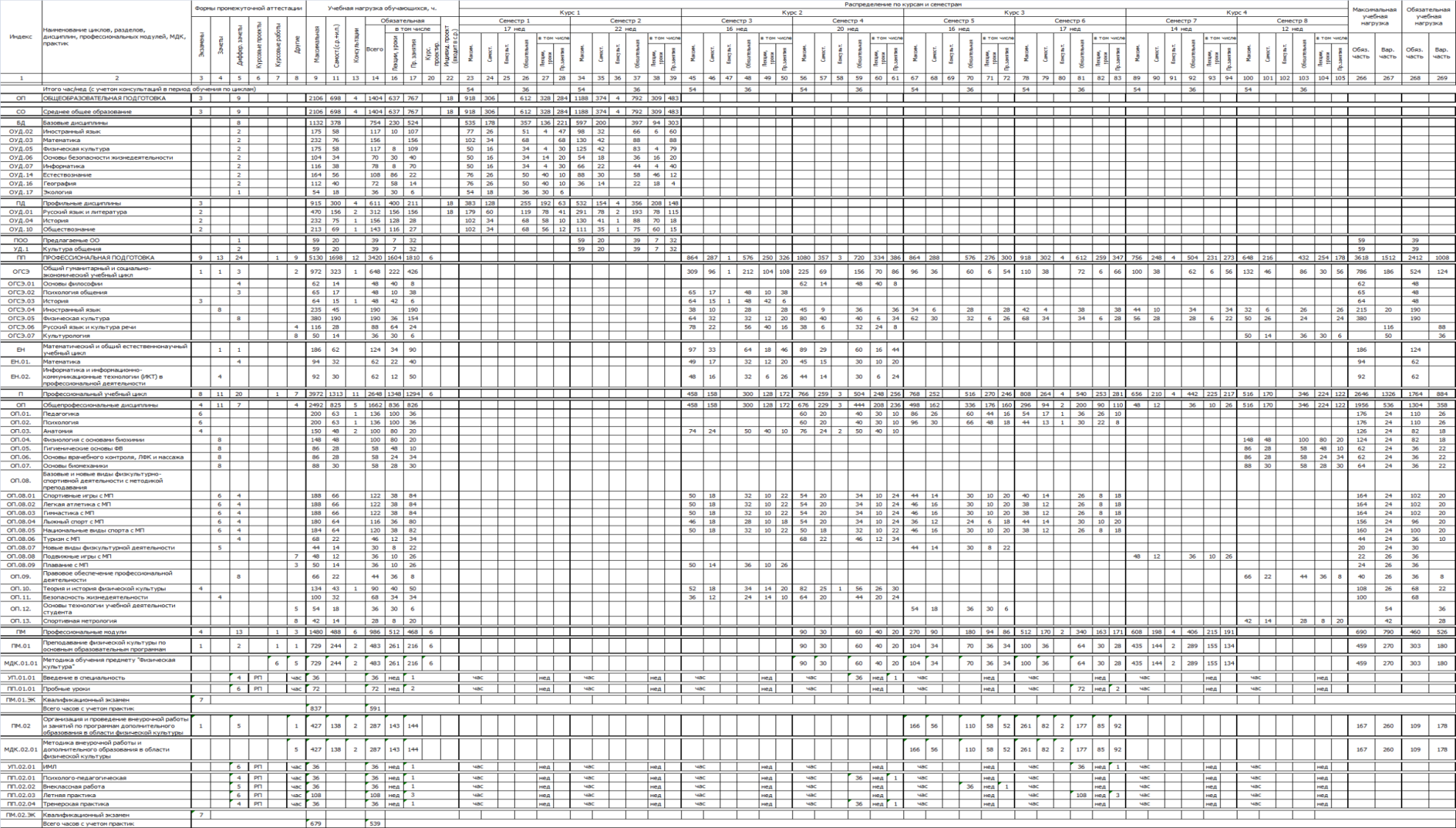 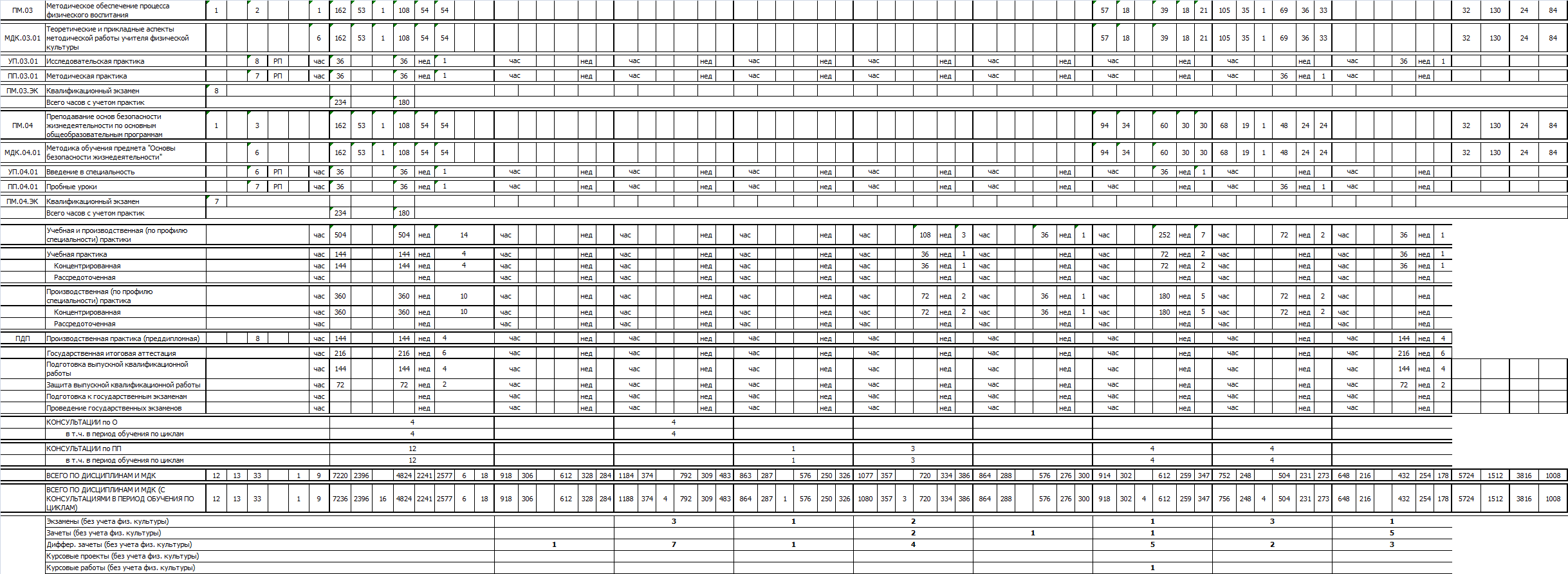 Приложение 3. Календарный учебный планРазработчики:Сокольникова Л.В. заведующий физкультурным отделением ГАПОУ РС (Я) «Якутский педагогический колледж им. С.Ф. Гоголева». Анахина А.В. заведующий педагогической практикой физкультурного отделения ГАПОУ РС (Я) «Якутский педагогический колледж им. С.Ф. Гоголева». Максимов И.В. председатель цикловой комиссии по физической культуре физкультурного отделения ГАПОУ РС (Я) «Якутский педагогический колледж им. С.Ф. Гоголева». Заключение Научно-методического совета №____ от «____»__________2021 г.Приложение 4АННОТАЦИЯк рабочей программе дисциплиныОГСЭ. 01. Основы философии	Рабочая программа дисциплины устанавливает минимальные требования к результатам обучения студента и определяет содержание и виды учебных занятий, форм и средств отчетности и контроля.Программа разработана в соответствии с ФГОС СПО по специальности 49.02.01 Физическая культура, утвержденного приказом Министерства образования и науки Российской Федерации от 27 октября  2014 г. №1355, зарегистрированного в Минюсте России 27 ноября 2014 г. N 34956.Цель освоения и краткое содержание дисциплиныЦель освоения: формирование и совершенствование предметной компетенции личности студента, овладение обучающимся  способами действия, также формирование общих и профессиональных компетенций.Краткое содержание дисциплины: Философия, круг ее проблем и роль в обществе. Основные категории и понятия в философии. Общие основы бытия: бытие, материя, законы диалектики. История философии: античная философия, средневековая философия, философия нового времени, немецкая классическая философия, русская философия, современные направления философской мысли. Основные категории и понятия философии: сознание, познание, общество, личность. Культура будущего специалиста. Проблемы, связанные с развитием и использованием достижений науки и техники.Перечень планируемых результатов обучения по дисциплине, соотнесенных с планируемыми результатами освоения образовательной программы:Место дисциплины в структуре ППССЗРекомендуемое количество часов на освоение программы дисциплины:максимальной учебной нагрузки обучающегося 66 часов, в том числе:обязательной аудиторной учебной нагрузки обучающегося 48 часов;самостоятельная работа обучающегося 18 часов.Формой аттестации по итогам обучения  является – другие формы зачета.АННОТАЦИЯк рабочей учебной программе дисциплиныОГСЭ.02. Психология общенияРабочая программа дисциплины устанавливает минимальные требования к результатам обучения студента и определяет содержание и виды учебных занятий, форм и средств отчетности и контроля.Программа разработана в соответствии с ФГОС СПО по специальности 49.02.01 Физическая культура, утвержденного приказом Министерства образования и науки Российской Федерации от 27 октября  2014 г. №1355, зарегистрированного в Минюсте России 27 ноября 2014 г. N 34956.1.1. Цель освоения и краткое содержание дисциплиныЦель освоения: приобретение студентами теоретических знаний и практических умений в области психологии общения,  также формирование  общих  и профессиональных компетенцийКраткое содержание дисциплины: Понятие об общении в психологии. Категории «общение» и «деятельность» в психологии и их взаимосвязь. Особенности общения в профессиональной деятельности педагога. Роль общения в жизни человека. Сферы  человеческих  отношений. Классификация общения. Виды, стили, функции общения. Структура и средства общения.  Общение в системе межличностных и общественных отношений. Социальная роль и ролевые ожидания. Общение как интеракция. Общение как перцепция: понятие социальной перцепции, познание и понимание людьми друг друга в процессе общения, механизмы социальной перцепции. Техники и приемы общения. Этика педагогического общения.  Конфликты в межличностном общении.1.2. Перечень планируемых результатов обучения по дисциплине, соотнесенных с планируемыми результатами освоения образовательной программы1.3. Место дисциплины в структуре ППССЗРекомендуемое количество часов на освоение программы дисциплины:максимальной учебной нагрузки обучающегося 66 часов, в том числе:обязательной аудиторной учебной нагрузки обучающегося 48 часов;самостоятельная работа обучающегося 18 часов.Формой аттестации по итогам обучения  является – зачет.АННОТАЦИЯ  к рабочей программе дисциплиныОГСЭ.03  ИсторияРабочая программа дисциплины устанавливает минимальные требования к результатам обучения студента и определяет содержание и виды учебных занятий, форм и средств отчетности и контроля.Программа разработана в соответствии с ФГОС СПО по специальности 49.02.01 Физическая культура, утвержденного приказом Министерства образования и науки Российской Федерации от 27 октября  2014 г. №1355, зарегистрированного в Минюсте России 27 ноября 2014 г. N 34956.Цель освоения и краткое содержание  дисциплиныЦель освоения:- формирование и совершенствование предметной компетентности личности студента;-овладение обучающимися способами действия;- формирование общих и профессиональных компетенций Краткое содержание  дисциплины: 1.Республика Саха (Якутия)-  субъект России.  Основные этапы истории Якутии. Социально экономическое и политическое  развитие  Республики   Саха (Якутии) на современном этапе. Административное, территориальное и государственно – политическое устройство Республики.2. Россия на рубеже XX- XXI вв. Новейшая история России. СССР в 1985-91г.г.Новая Россия 1991-1999г.г.Новейшая история РФ в 2000-е г.г. Структура 3 ветвей власти РФ: органы и функции политической власти РФ.3. Ключевые регионы мира на рубеже  XX и XXI в.в. Ключевые страны на политической карте мира. Геополитика современного мира. Конфликты в современном мире. Причины, проблемы и последствия глобализации и интеграции в  мире  на современном этапе.4. Международные отношения и роль международных организаций в современном мире. История и деятельность ООН, НАТО и других. Международные отношения в современном мире. Восстановление позиций России во внешней политике.1.2. Перечень планируемых результатов обучения по дисциплине, соотнесенных с планируемыми результатами освоения образовательной программы1.3.Место дисциплины в структуре ППССЗРекомендуемое количество часов на освоение программы дисциплины:максимальной учебной нагрузки обучающегося 66 часов, в том числе:обязательной аудиторной учебной нагрузки обучающегося 48 часов;самостоятельная работа обучающегося 17 часов.Формой аттестации по итогам обучения  является –дифф зачет.АННОТАЦИЯк рабочей учебной программе дисциплиныОГСЭ.04 «Иностранный язык»Рабочая программа дисциплины устанавливает минимальные требования к результатам обучения студента и определяет содержание и виды учебных занятий, форм и средств отчетности и контроля.Программа разработана в соответствии с ФГОС СПО по специальности 49.02.01 Физическая культура, утвержденного приказом Министерства образования и науки Российской Федерации от 27 октября  2014 г. №1355, зарегистрированного в Минюсте России 27 ноября 2014 г. N 34956.1.1. Цель освоения и краткое содержание дисциплиныЦель освоения: формирование у студентов коммуникативной компетентности, включающей умения  использовать английский язык для обеспечения своей учебной и будущей профессиональной деятельности, а также формирование  общих  и профессиональных компетенций.Краткое содержание дисциплины: Страноведение Великобритании и США, визитная карточка, внешность, повседневная жизнь,  условия жизни, здоровье, спорт, правила здорового образа жизни,  путешествие,  страны, город, деревня, досуг,  окружающий мир,  природа и человек, экология, защита окружающей среды, здоровье человека, развитие физической культуры и образования в России и за рубежом, развитие детского спорта, история Олимпийских игр, международных спортивных игр «Дети Азии», известные спортсмены Мира, России, Якутии, профессиональная  деятельность. 1.2. Перечень планируемых результатов обучения по модулю, соотнесенных с планируемыми результатами освоения образовательной программыВ результате освоения учебной дисциплины обучающийся должен уметь:общаться (устно и письменно) на иностранном языке на профессиональные и повседневные темы;переводить (со словарем) иностранные тексты профессиональной направленности;самостоятельно совершенствовать устную и письменную речь, пополнять словарный запас;знать:лексический (1200 - 1400 лексических единиц) и грамматический минимум, необходимый для чтения и перевода (со словарем) иностранных текстов профессиональной направленности1.2. Перечень планируемых результатов обучения по дисциплине, соотнесенных с планируемыми результатами освоения образовательной программы1.3. Место дисциплины в структуре ППССЗРекомендуемое количество часов на освоение программы дисциплины:максимальной учебной нагрузки обучающегося 235 часов, в том числе:обязательной аудиторной учебной нагрузки обучающегося 190 часов;самостоятельная работа обучающегося 45 часов.Формой аттестации по итогам обучения  является – дифф зачет.АННОТАЦИЯк рабочей учебной программе дисциплины ОГСЭ. 05  Физическая культураРабочая программа дисциплины устанавливает минимальные требования к результатам обучения студента и определяет содержание и виды учебных занятий, форм и средств отчетности и контроля.Программа разработана в соответствии с ФГОС СПО по специальности 49.02.01 Физическая культура, утвержденного приказом Министерства образования и науки Российской Федерации от 27 октября  2014 г. №1355, зарегистрированного в Минюсте России 27 ноября 2014 г. N 34956.1.1. Цель освоения и краткое содержание дисциплины:Цель освоения: развитие физических качеств и способностей, совершенствование функциональных возможностей организма, укрепление индивидуального здоровья; овладение системой профессионально и жизненно значимых практических умений и навыков, обеспечивающих сохранение и укрепление физического и психического здоровьяКраткое содержание дисциплины:        Цели, задачи, содержание учебной дисциплины и основные требования, предъявляемые к студентам.  Место и значение физического воспитания. Легкая атлетика. Техника на короткие, средние и длинные дистанции. Спортивные игры – баскетбол. Волейбол, футбол. Гимнастика с элементами акробатики. Лыжная подготовка. Обучение лыжных ходов; (классических и коньковых стилей). Подвижные игры. 1.2. Перечень планируемых результатов обучения по дисциплине, соотнесенных с планируемыми результатами освоения образовательной программы1.3.Место дисциплины в структуре ППССЗРекомендуемое количество часов на освоение программы дисциплины:максимальной учебной нагрузки обучающегося 380 часов, в том числе:обязательной аудиторной учебной нагрузки обучающегося 190 часов;самостоятельная работа обучающегося 190 часов.Формой аттестации по итогам обучения  является – дифференцированный зачет.АННОТАЦИЯк рабочей учебной программе дисциплины  ОГСЭ.06  Родной язык в профессиональной деятельности / русский язык и культура речи / коммуникативный практикум.Рабочая программа дисциплины устанавливает минимальные требования к результатам обучения студента и определяет содержание и виды учебных занятий, форм и средств отчетности и контроля.Программа разработана в соответствии с ФГОС СПО по специальности 49.02.01 Физическая культура, утвержденного приказом Министерства образования и науки Российской Федерации от 27 октября  2014 г. №1355, зарегистрированного в Минюсте России 27 ноября 2014 г. N 34956.Дисциплина «Русский язык и культура речи» введена за счѐт вариативной составляющей ФГОС СПО, входит в общий гуманитарный и социально-экономический цикл ППССЗ СПО и относится к дисциплинам его вариативной части.К исходным требованиям, необходимым для изучения дисциплины, относятся знания, умения и виды деятельности, сформированные в процессе получения среднего общего образования, а также изучения дисциплин общеобразовательного цикла ППССЗ СПО. 1.1. Цель освоения и краткое содержание дисциплины Цель освоения: формирование у студентов базовых навыков коммуникативной компетенции в различных речевых ситуациях как устной, так и письменной речи, повышение уровня их кругозора, общей культуры, а также культуры мышления, умение соотносить языковые средства с конкретными целями, ситуациями, условиями и задачами речевого общения. Краткое содержание дисциплины: Русский язык и культура речи для общих целей. Русский язык и культура речи для профессиональных целей. 1.2. Перечень планируемых результатов обучения по модулю, соотнесенных с планируемыми результатами освоения образовательной программыВ результате освоения учебной дисциплины обучающийся должен: знать основные понятия и категории русского языка и культуры речи, закономерности функционирования языковых единиц в речи, основные требования, предъявляемые к носителям русского языка при построении устного и письменного высказывания, особенности устной и письменной речи в сфере делового общения, этапы подготовки и правила построения публичного выступления; уметь анализировать, обобщать, критически воспринимать текстовую информацию в учебно-профессиональной, научной и официально-деловой сфере общения, ориентироваться в различных речевых ситуациях, учитывая коммуникативные цели участников общения, адекватно реализовывать свои коммуникативные намерения, создавать и редактировать тексты профессионального и официально-делового назначения в соответствии с нормами современного русского языка и стандартами оформления деловой документации, составлять аннотации, писать конспекты и рефераты, логически верно, аргументировано, ясно и точно строить деловую, научную, публицистическую речь; владеть навыками выражения своих мыслей и мнения в межличностном и деловом общении, навыками подготовки, написания и произнесения устных сообщений, нормами устной и письменной речи. Процесс изучения дисциплины направлен на частичное формирование у студентов общих компетенций: 1.3. Место дисциплины в структуре ППССЗРекомендуемое количество часов на освоение программы дисциплины:максимальной учебной нагрузки обучающегося 54 часов, в том числе:обязательной аудиторной учебной нагрузки обучающегося 36 часов;самостоятельная работа обучающегося 18 часов.Формой аттестации по итогам обучения  является –экзамен.АННОТАЦИЯк рабочей учебной программе дисциплиныОГСЭ.07 КультурологияРабочая программа дисциплины устанавливает минимальные требования к результатам обучения студента и определяет содержание и виды учебных занятий, форм и средств отчетности и контроля.Программа разработана в соответствии с ФГОС СПО по специальности 49.02.01 Физическая культура, утвержденного приказом Министерства образования и науки Российской Федерации от 27 октября  2014 г. №1355, зарегистрированного в Минюсте России 27 ноября 2014 г. N 34956.Цель освоения и краткое содержание дисциплины	Цель освоения: формирование и совершенствование предметной компетентности личности студента, овладение обучающимися общими способами действия,  также формирование  общих  и профессиональных компетенций Краткое содержание дисциплины: ориентироваться в наиболее общих вопросах теории культуры,  культурогенеза, включая историю мировой и отечественной культуры и цивилизации, явления спорта и физической культуры как ценности развития культуры.Основные понятия культурологии, теоретические основы культуры, историю различных культур; с первобытной до современной культуры первой половины XX века; роль физической культуры в жизни человека и общества, основы современных культурологических концепций. Сущности, структуре, функциях, закономерностях и основных исторических типах культуры. Перечень планируемых результатов обучения по дисциплине, соотнесенных с планируемыми результатами освоения образовательной программы1.3. Место дисциплины в структуре ППССЗРекомендуемое количество часов на освоение программы дисциплины:максимальной учебной нагрузки обучающегося 50 часов, в том числе:обязательной аудиторной учебной нагрузки обучающегося 36 часов;самостоятельная работа обучающегося 14 часов.Формой аттестации по итогам обучения  является –другие формы зачета.АННОТАЦИЯк рабочей учебной программе дисциплиныЕН.01. МатематикаРабочая программа дисциплины устанавливает минимальные требования к результатам обучения студента и определяет содержание и виды учебных занятий, форм и средств отчетности и контроля.Программа разработана в соответствии с ФГОС СПО по специальности 49.02.01 Физическая культура, утвержденного приказом Министерства образования и науки Российской Федерации от 27 октября  2014 г. №1355, зарегистрированного в Минюсте России 27 ноября 2014 г. N 34956.1.1. Цель освоения и краткое содержание дисциплиныЦель освоения: овладение математическими знаниями и умениями, необходимыми в повседневной жизни, для изучения смежных естественно-научных дисциплин на базовом уровне и дисциплин профессионального цикла, для получения образования в областях, не требующих углубленной математической подготовкиКраткое содержание дисциплины: Понятие множества, отношения между множествами. Операции  между множествами. Декартово произведение множеств и разбиение множества на классы. Понятие величины и её измерения. Система единиц величины. Системы счисления. Действия в разных системах счисления. Понятие текстовой задачи и процесса её решения. История развития геометрии. Основные свойства геометрических фигур на плоскости и в пространстве. Правила приближенных вычислений. Методы математической статистики 1.2. Перечень планируемых результатов обучения по дисциплине, соотнесенных с планируемыми результатами освоения образовательной программы1.3. Место дисциплины в структуре ППССЗРекомендуемое количество часов на освоение программы дисциплины:максимальной учебной нагрузки обучающегося 94 часов, в том числе:обязательной аудиторной учебной нагрузки обучающегося 62 часов;самостоятельная работа обучающегося 32 часов.Формой аттестации по итогам обучения  является – дифференцированный зачет.АННОТАЦИЯк рабочей учебной программе дисциплиныЕН.02. Информатика и информационно-коммуникационные технологии (ИКТ) в профессиональной деятельностиРабочая программа дисциплины устанавливает минимальные требования к результатам обучения студента и определяет содержание и виды учебных занятий, форм и средств отчетности и контроля.Программа разработана в соответствии с ФГОС СПО по специальности 49.02.01 Физическая культура, утвержденного приказом Министерства образования и науки Российской Федерации от 27 октября  2014 г. №1355, зарегистрированного в Минюсте России 27 ноября 2014 г. N 34956.Цель освоения и краткое содержание дисциплиныЦель освоения: формирование у студентов информационно-коммуникационной компетентности, включающей умения эффективно и осмысленно использовать компьютер и информационные технологии для информационного обеспечения своей учебной и будущей профессиональной деятельности, а также формирование  общих  и профессиональных компетенций.Краткое содержание дисциплины: Приемы создания, хранения и передачи файлов. Программные средства по созданию различных документов.  Текст как информационный объект. Форматирование текстовых объектов. Таблицы и их использование в оформлении документов. Электронные таблицы как средства обработки числовых данных. Графические информационные объекты и работа с ними. Создание мультимедийной презентации. Информационные системы. Коммуникационные технологии. Основные сведения об информационных и коммуникационных технологиях. Цели и задачи использования информационных и коммуникационных технологий в образовании. Использование средств ИКТ на занятиях. Электронная обработка текста документации педагога. Проектно-исследовательская деятельность учащихся с применением ИКТ. Технология информатизации образования в реализации системы контроля, оценки и мониторинга учебных достижений учащихся. Образовательные Интернет – ресурсы. Цифровые и электронные образовательные ресурсы. Анализ программной поддержки для предметов. Перечень планируемых результатов обучения по дисциплине, соотнесенных с планируемыми результатами освоения образовательной программы1.3. Место дисциплины в структуре ППССЗРекомендуемое количество часов на освоение программы дисциплины:максимальной учебной нагрузки обучающегося 92 часов, в том числе:обязательной аудиторной учебной нагрузки обучающегося 62 часов;самостоятельная работа обучающегося 30 часов.Формой аттестации по итогам обучения  является – дифференцированный зачет.АННОТАЦИЯк рабочей учебной программе дисциплиныОП.01 ПедагогикаРабочая программа дисциплины устанавливает минимальные требования к результатам обучения студента и определяет содержание и виды учебных занятий, форм и средств отчетности и контроля.Программа разработана в соответствии с ФГОС СПО по специальности 49.02.01Физическая культура, утвержденного приказом Министерства образования и науки РФ №1355 от 27 октября 2014 г.1.1. Цель освоения и краткое содержание дисциплины: Формирование представления у студента об основах педагогической деятельности и системы образования  Российской Федерации. Краткое содержание дисциплины: Введение в педагогическую деятельность. Педагогическая деятельность и  её роль в современном обществе. Взаимосвязь педагогической науки и практики, тенденции их развития Система и структура педагогической  науки. Основные педагогические понятия Идеи гуманизма как основы современной педагогики. Характеристика системы  образования в России. Современные проблемы образования и тенденции развития. Особенности содержания и  организации педагогического процесса в условиях разных типов и видов  ОУ на различных  ступенях обучения. Психолого-педагогические условия развития мотивации и способностей в процессе обучения и воспитания. Сущность и движущие силы обучения и воспитания. Значение и логика целеполагания  в   обучении и педагогической деятельности. Принципы обучения и воспитания. Методы  и  приемы организации обучения. Средства обучения и воспитания. Формы организации обучения. Основыразвивающего обучения. Психолого-педагогические основы оценочной деятельности педагогического воспитания. Дифференциация и индивидуализация обучения и воспитания. Предмет деятельности специальной педагогики. Особенности работы с одаренными детьми, детьми с особыми образовательными потребностями, девиантным поведением.1.2. Перечень планируемых результатов обучения по дисциплине, соотнесенных с планируемыми результатами освоения образовательной программыМесто дисциплины в структуре ППССЗРекомендуемое количество часов на освоение программы дисциплины:максимальной учебной нагрузки обучающегося 200 часов, в том числе:обязательной аудиторной учебной нагрузки обучающегося 138 часов;самостоятельная работа обучающегося 61 часа.Формой аттестации по итогам обучения является - экзамен.АННОТАЦИЯк рабочей учебной программе дисциплиныОП.02 Психология Рабочая программа дисциплины устанавливает минимальные требования к результатам обучения студента и определяет содержание и виды учебных занятий, форм и средств отчетности и контроля.Программа разработана в соответствии с ФГОС СПО по специальности 49.02.01 Физическая культура, утвержденного приказом Министерства образования и науки Российской Федерации от 27 октября  2014 г. №1355, зарегистрированного в Минюсте России 27 ноября 2014 г. N 34956, входящей в укрупненную группу 44.00.00 ОБРАЗОВАНИЕ И ПЕДАГОГИЧЕСКИЕ НАУКИ.1.1. Цель освоения и краткое содержание дисциплиныЦель освоения: обеспечение необходимой для современных условий психологической подготовки студентов, передачи системы психологических знаний умений, навыков, составляющих психологическую культуру и компетентность будущих педагогов.Краткое содержание дисциплины: Особенности психологии как науки. Методы исследования в психологии. Деятельность и познавательные процессы: ощущение, восприятие, внимание, память. Воображение, мышление, речь. История исследования личности. Индивидуально-психологические особенности личности:Темперамент, характер, воля, способности, эмоции и мотивация. Факторы и закономерности психического развития. Зарубежные и отечественные теории возрастного развития. Психическое развитие ребенка на возрастных этапах. Адаптация ребенка в образовательных учреждениях. Психологические проблемы у детей и подростков. Девиантное поведение у подростков. Психологические особенности обучения младших школьников, подростков, старшеклассников. Критерии и методы определения воспитанности. Основы психологии творчества.  Детская одаренность. Методы диагностики детской одаренности1.2. Перечень планируемых результатов обучения по дисциплине, соотнесенных с планируемыми результатами освоения образовательной программы1.3. Место дисциплины в структуре ППССЗРекомендуемое количество часов на освоение программы дисциплины:максимальной учебной нагрузки обучающегося 200 часов, в том числе:обязательной аудиторной учебной нагрузки обучающегося 136 часов;самостоятельная работа обучающегося 63 часов.Формой аттестации по итогам обучения  является – экзамен.АННОТАЦИЯк рабочей учебной программе дисциплиныОП.03 АнатомияРабочая программа дисциплины устанавливает минимальные требования к результатам обучения студента и определяет содержание и виды учебных занятий, форм и средств отчетности и контроля.Программа разработана в соответствии с ФГОС СПО по специальности 49.02.01Физическая культура, утвержденного приказом Министерства образования и науки РФ № 1355 от 27 октября  2014 г.1.1. Цель освоения и краткое содержание дисциплиныЦель освоения: формирование и совершенствование предметной компетентности личности студента, овладение обучающимися общими способами действия,  также формирование  общих  и профессиональных компетенцийКраткое содержание дисциплины: Основные положения и терминология анатомии и физиологии человека. Рост и развитие организма человека как единого целого. Понятие о физическом развитии. Строение, топографическое расположение и возрастные анатомо-физиологические особенности опорно-двигательной системы. Функциональная анатомия систем кровообращения и лимфооттока. Строение, топографическое расположение и возрастные анатомо-физиологические особенности внутренних органов. Строение, топографическое расположение и возрастные анатомо-физиологические особенности нервной системы. Функциональная анатомия органов чувств. Возрастные особенности и адаптация организма к физическим нагрузкам. Введение в возрастную морфологию. Введение в спортивную морфологию.1.2. Перечень планируемых результатов обучения по дисциплине, соотнесенных с планируемыми результатами освоения образовательной программы1.3. Место дисциплины в структуре ППССЗРекомендуемое количество часов на освоение программы дисциплины:максимальной учебной нагрузки обучающегося 150 часов, в том числе:обязательной аудиторной учебной нагрузки обучающегося 100 часов;самостоятельная работа обучающегося 48 часов.Формой аттестации по итогам обучения является – экзамен.АННОТАЦИЯк рабочей учебной программе дисциплиныОП.04 Физиология с основами биохимииРабочая программа дисциплины устанавливает минимальные требования к результатам обучения студента и определяет содержание и виды учебных занятий, форм и средств отчетности и контроля.Программа разработана в соответствии с ФГОС СПО по специальности 49.02.01Физическая культура, утвержденного приказом Министерства образования и науки РФ № 1355 от 27 октября  2014 г.1.1. Цель освоения и краткое содержание дисциплиныЦель освоения: формирование и совершенствование предметной компетентности личности студента, овладение обучающимися общими способами действия,  также формирование  общих  и профессиональных компетенцийКраткое содержание дисциплины: Основные положения и терминология анатомии и физиологии человека. Рост и развитие организма человека как единого целого. Понятие о физическом развитии. Строение, топографическое расположение и возрастные анатомо-физиологические особенности опорно-двигательной системы. Функциональная анатомия систем кровообращения и лимфооттока. Строение, топографическое расположение и возрастные анатомо-физиологические особенности внутренних органов. Строение, топографическое расположение и возрастные анатомо-физиологические особенности нервной системы. Функциональная анатомия органов чувств. Возрастные особенности и адаптация организма к физическим нагрузкам. Введение в возрастную морфологию. Введение в спортивную морфологию.1.2. Перечень планируемых результатов обучения по дисциплине, соотнесенных с планируемыми результатами освоения образовательной программы1.3. Место дисциплины в структуре ППССЗРекомендуемое количество часов на освоение программы дисциплины:максимальной учебной нагрузки обучающегося 148 часов, в том числе:обязательной аудиторной учебной нагрузки обучающегося 100 часов;самостоятельная работа обучающегося 48 часов.Формой аттестации по итогам обучения  является –дифф/зачета.АННОТАЦИЯк рабочей учебной программе дисциплиныОП.05 Гигиенические основы физического воспитанияРабочая программа дисциплины устанавливает минимальные требования к результатам обучения студента и определяет содержание и виды учебных занятий, форм и средств отчетности и контроля.Программа разработана в соответствии с ФГОС СПО по специальности 49.02.01Физическая культура, утвержденного приказом Министерства образования и науки РФ № 1355 от 27 октября  2014 г.1.1. Цель освоения и краткое содержание дисциплиныЦель освоения: формирование и совершенствование предметной компетентности личности студента, овладение обучающимися общими способами действия,  также формирование  общих  и профессиональных компетенций.	Краткое содержание дисциплины: Основные требования к расположению ориентации и планировке спортивных сооружений. Основные гигиенические требования к освещению, отоплению и вентиляции спортивных сооружений. Основы гигиены  питания учащихся и спортсменов. Гигиенические основы физического воспитания школьников. Физиологические основы закаливания. Понятия личной гигиены, ее значение для здоровья; Специфика личной гигиены в избранном виде спортивной специализации. Основы гигиенических требований к занятиям отдельными видами спорта.1.2. Перечень планируемых результатов обучения по дисциплине, соотнесенных с планируемыми результатами освоения образовательной программы1.3. Место дисциплины в структуре ППССЗРекомендуемое количество часов на освоение программы дисциплины:максимальной учебной нагрузки обучающегося 86 часов, в том числе:обязательной аудиторной учебной нагрузки обучающегося 58 часов;самостоятельная работа обучающегося 28 часов.Формой аттестации по итогам обучения  является – другие формы зачета.АННОТАЦИЯрабочей программы дисциплины ОП.06 ОСНОВЫ ВРАЧЕБНОГО КОНТРОЛЯ, ЛЕЧЕБНОЙ ФИЗИЧЕСКОЙ КУЛЬТУРЫ И МАССАЖА Область применения  программы:Рабочая программа учебной дисциплины является частью основной профессиональной образовательной программы в соответствии с ФГОС по специальности 49.02.01 «Физическая культура» (углубленной подготовки). Место учебной дисциплины в структуре программы подготовки специалистов среднего звена: профессиональный учебный цикл, общепрофессиональные дисциплиныЦели и задачи учебной дисциплины – требования к результатам освоения учебной дисциплины:В результате освоения учебной дисциплины обучающийся должен уметь: -взаимодействовать с медицинским работником при проведении врачебно-педагогических наблюдений, обсуждать их результаты;-проводить простейшие функциональные пробы;          -под руководством врача разрабатывать комплексы и проводить индивидуальные и групповые занятия лечебной физической культурой (ЛФК);         -использовать основные приемы массажа и самомассажа; В результате освоения учебной дисциплины обучающийся должен знать: -цели, задачи и содержание врачебного контроля за лицами, занимающимися физической культурой;-назначение и методику проведения простейших функциональных проб;-значение ЛФК в лечении заболеваний и травм, механизмы лечебного воздействия физических упражнений;- средства, формы и методы занятий ЛФК, классификацию физических упражнений в ЛФК;-дозирование и критерии величины физической нагрузки в ЛФК;-показания и противопоказания при назначении массажа и ЛФК;-основы методики ЛФК при травмах, заболеваниях органов дыхания, внутренних органов, сердечно-сосудистой системы, нервной системы, при деформациях и заболеваниях опорно-двигательного аппарата;-методические особенности проведения занятий по лечебной физической культуре и массажу с детьми школьного возраста;-особенности коррекции нарушений в физическом развитии и состоянии здоровья школьников, отнесенных к специальной медицинской группеРезультатом освоения учебной дисциплины является овладение обучающимися общими (ОК) и профессиональными (ПК) компетенциями1.3. Место дисциплины в структуре ППССЗРекомендуемое количество часов на освоение программы дисциплины:максимальной учебной нагрузки обучающегося 86 часов, в том числе:обязательной аудиторной учебной нагрузки обучающегося 58 часов;самостоятельная работа обучающегося 28 часов.Формой аттестации по итогам обучения  является – другие формы зачета.АННОТАЦИЯк рабочей учебной программе дисциплиныОП.07 Основы биомеханикиРабочая программа дисциплины устанавливает минимальные требования к результатам обучения студента и определяет содержание и виды учебных занятий, форм и средств отчетности и контроля.Программа разработана в соответствии с ФГОС СПО по специальности 49.02.01 Физическая культура, утвержденного приказом Министерства образования и науки РФ № 1355 от 27 октября  2014 г.1.1. Цель освоения и краткое содержание дисциплиныЦель освоения: приобретение студентами теоретических знаний и практических умений в области биомеханики,  также формирование  общих  и профессиональных компетенций.Краткое содержание дисциплины: основы кинематики и динамики движений человека; биомеханические характеристики двигательного аппарата человека; биомеханику физических качеств человека; половозрастные особенности моторики человека; биомеханические основы физических упражнений, входящих в программу физического воспитания школьников.1.2. Цели и задачи дисциплины – требования к результатам освоения дисциплины:	В результате освоения дисциплины обучающийся должен 	уметь:- применять знания по биомеханике при изучении профессиональных модулей и в профессиональной деятельности;- проводить биомеханический анализ двигательных действий.знать:- основы кинематики и динамики движений человека;- биомеханические характеристики двигательного аппарата человека;- биомеханику физических качеств человека;- половозрастные особенности моторики человека;- биомеханические основы физических упражнений, входящих в программу физического воспитания школьников.1.3. Место дисциплины в структуре ППССЗРекомендуемое количество часов на освоение программы дисциплины:максимальной учебной нагрузки обучающегося 88 часов, в том числе:обязательной аудиторной учебной нагрузки обучающегося 58 часов;самостоятельная работа обучающегося 30 часов.Формой аттестации по итогам обучения  является – другие формы зачета.АННОТАЦИЯк рабочей учебной программе дисциплины ОП.08 Базовые и новые виды физкультурно-спортивной деятельности с методикой преподаванияРабочая программа профессионального модуля устанавливает минимальные требования к результатам обучения студента и определяет содержание и виды учебных занятий, форм и средств отчетности и контроля.Программа разработана в соответствии с ФГОС СПО по специальности 49.02.01 Физическая культура, утвержденного приказом Министерства образования и науки РФ №1355  от 27 октября 2014 г.1.1. Цель освоения и краткое содержание дисциплиныЦель освоения: формирование компетенций для осуществления  процесса преподавания базовых видов спорта и новых видов физкультурно-спортивной деятельности.Краткое содержание профессионального модуля:        Цели, задачи, содержание учебной дисциплины и основные требования, предъявляемые к студентам.  Место и значение базовых видов спорта и новых видов физкультурно-спортивной деятельности с методикой преподавания в системе физического воспитания. Виды базовых и новых видов физкультурно-спортивной деятельности. Планирование занятий. Техническая и тактическая подготовка. Методика воспитания физических качеств. Этапы обучения. Методы и принципы обучения. Формы и средства обучения. Анализ основных методов и средств применяемые на занятиях. Спортивная нагрузка. Объем физической нагрузки. Интенсивность физической нагрузки. Проект учебно-тренировочного процесса.1.3. Перечень планируемых результатов обучения по дисциплине, соотнесенных с планируемыми результатами освоения образовательной программыМесто дисциплины в структуре ППССЗРекомендуемое количество часов на освоение программы дисциплины:максимальной учебной нагрузки обучающегося 1181 часов, в том числе:обязательной аудиторной учебной нагрузки обучающегося 792 часов;самостоятельная работа обучающегося 389 часов.Формой аттестации по итогам обучения  является – дифф/зачет.АННОТАЦИЯк рабочей учебной программе дисциплины            ОП.09 Правовое обеспечение профессиональной деятельностиРабочая программа дисциплины устанавливает минимальные требования к результатам обучения студента и определяет содержание и виды учебных занятий, форм и средств отчетности и контроля.Программа разработана в соответствии с ФГОС СПО по специальности  среднего профессионального образования 49.02.01 «Физическая культура», утвержденная приказом МО и Н РФ от 11 августа 2014 г. №976. 1.1. Цель освоения и краткое содержание дисциплиныЦель освоения: сформировать базовую правовую компетентность, познакомить с правовыми нормами в сфере образования, сформировать готовность строить профессиональную деятельность с соблюдением регулирующих ее правовых нормКраткое содержание дисциплины: 	Система права Правоотношение.	Основные положения Конституции Российской Федерации; Права и свободы человека и гражданина, механизмы их реализации;	Понятие и основы правового регулирования в области образования; Образовательные правоотношения 	Основные законодательные акты и нормативные документы, регулирующие правоотношения в области образования;	Образование – приоритетная государственная политика	Правовое регулирование деятельностью образовательных учреждений 	Регулирования трудовых отношений в системе образования 	Социально – правовой статус учителя;	Порядок заключения трудового договора и основания для его прекращения;	Правила оплаты труда педагогических работников;	Понятие дисциплинарной и материальной ответственности работника;	Виды административных правонарушений и административной ответственности;	Нормативно – правовые основы защиты нарушенных прав и судебный порядок разрешения споров. Защита прав в соответствии с  трудовым законодательством. . Защита прав в соответствии с гражданским, гражданско- процессуальным законодательством.1.2. Перечень планируемых результатов обучения по дисциплине, соотнесенных с планируемыми результатами освоения образовательной программы1.3. Место дисциплины в структуре ППССЗРекомендуемое количество часов на освоение программы дисциплины:максимальной учебной нагрузки обучающегося 66 часов, в том числе:обязательной аудиторной учебной нагрузки обучающегося 44 часов;самостоятельная работа обучающегося 22 часов.Формой аттестации по итогам обучения  является – другие формы зачета.АННОТАЦИЯк рабочей учебной программе дисциплины ОП. 10 Теория и история физической культурыРабочая программа дисциплины устанавливает минимальные требования к результатам обучения студента и определяет содержание и виды учебных занятий, форм и средств отчетности и контроля.Программа разработана в соответствии с ФГОС СПО по специальности 49.02.01 Физическая культура, утвержденного приказом Министерства образования и науки РФ №1355  от 27 октября 2014 г.Цель освоения и краткое содержание дисциплины:Содействовать формированию профессионально-технических знаний, умений, навыков; воспитанию у студентов устойчивого интереса к профессии, содействовать выработке творческого подхода к методической и организационной работе. Формирование научного мировоззрения и физической культуры студентов на культурно-исторических традициях отечественной системы физической культуры и олимпийского спорта.Краткое содержание дисциплины: Цели, задачи, содержание учебной дисциплины и основные требования, предъявляемые к студентам.  Изучение учебной дисциплины «Теория и история физической культуры» охватывает разделы: «История развития физической культуры и спорта в России» и «Основы олимпийского образования».В разделе «История развития физической культуры и спорта в мире» прослеживается эволюция физической культуры и спорта с древнейших времен до наших дней на разных этапах развития стран. История физической культуры рассматривает физическую культуру и спорт как органическую часть всей человеческой культуры, воспитания, образования и оздоровления людей, подготовки к трудовой и военной деятельности.В разделе «Основы олимпийского образования» раскрывается история зарождения олимпийских игр, основные этапы становления и развития современного олимпийского движения, его основополагающие принципы и идеалы.1.3. Перечень планируемых результатов обучения по дисциплине, соотнесенных с планируемыми результатами освоения образовательной программыМесто дисциплины в структуре ППССЗРекомендуемое количество часов на освоение программы дисциплины:максимальной учебной нагрузки обучающегося 134 часов, в том числе:обязательной аудиторной учебной нагрузки обучающегося 90 часов;самостоятельная работа обучающегося 43 часа.Формой аттестации по итогам обучения  является – экзамен.АННОТАЦИЯк рабочей учебной программе дисциплиныОП.11. Безопасность жизнедеятельностиРабочая программа дисциплины устанавливает минимальные требования к результатам обучения студента и определяет содержание и виды учебных занятий, форм и средств отчетности и контроля.Программа разработана в соответствии с ФГОС СПО по специальности 49.02.01  «Физическая культура», утвержденного приказом Министерства образования и науки РФ №1355 от 27 октября 2014 г., зарегистрированного в Минюсте России27.11.2014 N 349561.1. Цель освоения и краткое содержание дисциплиныЦель освоения: освоение знаний о безопасном поведении человека в опасных и чрезвычайных ситуациях природного, техногенного и социального характера; о здоровье и здоровом образе жизни; о государственной системе защиты населения от опасных и чрезвычайных ситуаций; об обязанностях граждан по защите государства; - воспитание ценностного отношения к здоровью и человеческой жизни; чувства уважения к героическому наследию России и ее государственной символике, патриотизма и долга по защите Отечества; - развитие черт личности, необходимых для безопасного поведения в чрезвычайных ситуациях и при прохождении военной службы; бдительности по предотвращению актов терроризма; потребности ведения здорового образа жизни; - овладение умениями оценивать ситуации, опасные для жизни и здоровья; действовать в чрезвычайных ситуациях; использовать средства индивидуальной и коллективной защиты; оказывать первую медицинскую помощь пострадавшим.Краткое содержание дисциплины:Безопасность жизнедеятельности в чрезвычайных ситуациях.Задачи и основные мероприятия гражданской обороны. Способы защиты населения от оружия массового поражения. Порядок и правила оказания первой помощи пострадавшим. Основы здорового образа жизни. Порядок и прохождения военной службы.1.2. Перечень планируемых результатов обучения по дисциплине, соотнесенных с планируемыми результатами освоения образовательной программы1.3. Место дисциплины в структуре ППССЗРекомендуемое количество часов на освоение программы дисциплины:максимальной учебной нагрузки обучающегося 100 часов, в том числе:обязательной аудиторной учебной нагрузки обучающегося 68 часов;самостоятельная работа обучающегося 32 часа.Формой аттестации по итогам обучения  является – зачет.Аннотация рабочей программы дисциплиныОП.12  ОСНОВЫ ТЕХНОЛОГИИ УЧЕБНОЙ ДЕЯТЕЛЬНОСТИ СТУДЕНТАРабочая программа дисциплины устанавливает минимальные требования к результатам обучения студента и определяет содержание и виды учебных занятий, форм и средств отчетности и контроля.Место дисциплины в структуре основной профессиональной образовательной программы: Учебная дисциплина «Основы технологии учебной деятельности студента» относится к общепрофессиональному циклу (вариативная часть).1.1. Цели и задачи дисциплины – требования к результатам освоения дисциплины:	Создание условий для «вхождения» студента в учебно-профессиональную деятельность в педагогическом колледже.Задачи:Развитие общеучебных навыков студентов. Развитие умений организовывать собственную учебную деятельность.В результате освоения дисциплины студент должен:уметь:- осуществлять планирование собственной учебно-профессиональной деятельности с учетом возрастно-половых, морфофункциональных и индивидуально-психологических особенностей обучающихся, уровня их физической подготовленности;- определять педагогические проблемы учебного и методического характера и находить способы их решения;- готовить и оформлять вторичные тексты, рефераты, конспекты;- с помощью руководителя определять цели, задачи, планировать исследовательскую и проектную деятельность;- использовать методы и методики педагогического исследования и проектирования, подобранные совместно с руководителем;- оформлять результаты исследовательской и проектной работы;- определять пути самосовершенствования педагогического мастерства; знать:- особенности учебной деятельности студента.- основы информационной культуры студента- технологию проектной деятельности;- основы организации учебно-исследовательской деятельности студентов.1.2.Объем учебной дисциплины и виды учебной работыАннотация рабочей программы дисциплиныОП.13  ОСНОВЫ ФИНАНСОВОЙ ГРАМОТНОСТИ/ СОЦИАЛЬНО ПРАВОВАЯ АДАПТАЦИЯРабочая программа дисциплины устанавливает минимальные требования к результатам обучения студента и определяет содержание и виды учебных занятий, форм и средств отчетности и контроля.Рабочая программа дисциплины разработана на основе Федерального государственного образовательного стандарта по специальности среднего профессионального образования Адаптивная физическая культура, 44.03.01 Дошкольное образование, Педагогика дополнительного образования, Преподавание в начальных классах, Коррекционная педагогика.Содержание программы «Основы финансовой грамотности» направлено на достижение следующих целей:приобретение знаний о существующих в России финансовых институтах и финансовых продуктах, а также о способах получения информации об этих продуктах и институтах из различных источников;развитие умения использовать полученную информацию в процессе принятия решений о сохранении и накоплении денежных средств, при оценке финансовых рисков, при сравнении преимуществ и недостатков различных финансовых услуг в процессе выбора;формирование знаний о таких способах повышения благосостояния, как инвестирование денежных средств, использование пенсионных фондов, создание собственного бизнеса.Достижение поставленных целей предусматривает решение следующих основных задч:• увеличение объема информации об инструментах финансового и фондового рынка, распространяемой на территории Республики Саха Якутия;• развитие информационных систем финансового рынка и механизмов защиты прав потребителей финансовых услуг на территории Республики Саха Якутия;• развитие личности студентов, адаптация к изменяющимся социально-экономическим условиям жизни;• формирование навыков для принятия компетентных, правильных финансовых решений.Перечень планируемых результатов обучения по дисциплине, соотнесенных с планируемыми результатами освоения образовательной программы- сущность банковской системы в России, критерии определения надежности банков; - сущность кредитования, виды кредитов и условия их оформления; - принципы работы фондовой биржи, ее участники; - виды доходов, налогооблагаемые доходы; - сущность пенсионного обеспечения, виды пенсий;- сущность предпринимательской деятельности, ее виды, преимущества и недостатки;основные этапы создания собственного бизнеса;преимущества и недостатки различных организационно-правовых форм предприятия. В результате освоения дисциплины обучающийся должен уметь:рассчитывать доходы своей семьи, полученные из разных источников и остающиеся в распоряжении после уплаты налогов;рационально использовать полученные доходы на разных этапах жизни семьи;контролировать свои расходы и использовать разные способы экономии денег;составлять бюджет семьи, оценивать его дефицит (профицит), выявлять причины возникновения дефицита бюджета и пути его ликвидации;выбрать из банковских сберегательных вкладов тот, который в наибольшей степени отвечает поставленной цели; рассчитать процентный доход по вкладу;различать обязательное пенсионное страхование и добровольные пенсионные накопления, альтернативные способы накопления на пенсию;получать необходимую информацию на официальных сайтах ЦБ и Агентства по страхованию вкладов и выбрать банк для размещения своих сбережений;различать организационно-правовые формы организаций;защитить себя от рисков утраты здоровья, трудоспособности и имущества при помощи страхования;различать обязательное и добровольное страхование.В результате освоения дисциплины обучающийся осваивает элементы общих компетенций:1.3.Объем учебной дисциплины и виды учебной работыАННОТАЦИЯк рабочей учебной программе профессионального модуля ПМ 01 «Преподавание физической культуры по основным общеобразовательным программам»Рабочая программа профессионального модуля устанавливает минимальные требования к результатам обучения студента и определяет содержание и виды учебных занятий, форм и средств отчетности и контроля.Программа разработана в соответствии с ФГОС СПО по специальности 49.02.01 Физическая культура, утвержденного приказом Министерства образования и науки РФ №1355  от 27 октября 2014 г.1.1. Цель освоения и краткое содержание дисциплиныЦель освоения: формирование компетенций для методики преподавания предмета «Физическая культура» по основным общеобразовательным программам.Краткое содержание профессионального модуля: Теоретические основы преподавания  предмета «Физическая  культура» в школе. Место и значение предмета «Физическая культура» в общем образовании. Основные концепции физического воспитания (физкультурного образования) школьников. Требования образовательного стандарта и программы учебного предмета «Физическая культура». Требования к современному уроку физической культуры. Планирование при обучении предмету «Физическая культура».Методика преподавания предмета «Физическая культура». Особенности  методики преподавания раздела: «Спортивные игры», «Гимнастика», «Легкая атлетика», «Национальные виды спорта», «Подвижные игры» и «Лыжный спорт».1.2. Перечень планируемых результатов обучения по модулю, соотнесенных с планируемыми результатами освоения образовательной программыМесто дисциплины в структуре ППССЗРекомендуемое количество часов на освоение программы дисциплины:максимальной учебной нагрузки обучающегося 729 часов, в том числе:обязательной аудиторной учебной нагрузки обучающегося 479 часов;самостоятельная работа обучающегося 248 часов.Формой аттестации по итогам обучения  является – квалификационный экзамен.АННОТАЦИЯк рабочей программе профессионального модуляПМ 02. ОРГАНИЗАЦИЯ И ПРОВЕДЕНИЕ ВНЕУРОЧНОЙ РАБОТЫ И ЗАНЯТИЙ
ПО ПРОГРАММАМ ДОПОЛНИТЕЛЬНОГО ОБРАЗОВАНИЯ В ОБЛАСТИ ФИЗИЧЕСКОЙ КУЛЬТУРЫРабочая программа дисциплины устанавливает минимальные требования к результатам обучения студента и определяет содержание и виды учебных занятий, форм и средств отчетности и контроля.Программа разработана в соответствии с ФГОС СПО по специальности 49.02.01 Физическая культура, утвержденного приказом Министерства образования и науки РФ №1355  от 27 октября 2014 г.1.1. Цель профессионального модуля и краткое содержание дисциплиныС целью овладения указанным видом профессиональной деятельности и соответствующими профессиональными компетенциями обучающийся в ходе освоения профессионального модуля долженКраткое содержание дисциплины: 	Сущность, цель, задачи, функции, содержание, формы и методы внеурочной работы. Планирование внеурочной работы и дополнительного образования в области физической культуры Планирование и проведение физкультурно-оздоровительных мероприятий в  режиме учебного дня и продленного дняПланирование и проведение физкультурно-массовых и спортивных мероприятий.Формы и методы взаимодействия с родителями обучающихся или лицами, их заменяющими, как субъектами образовательного процесса Анализ внеурочных мероприятий и занятий по физической культуреВиды документации, требования к ее оформлению Методика  внеурочной работы и дополнительного образования в области физической культуры.1.2. Перечень планируемых результатов обучения по дисциплине, соотнесенных с планируемыми результатами освоения образовательной программы1.3. Место дисциплины в структуре ППССЗРекомендуемое количество часов на освоение программы дисциплины:максимальной учебной нагрузки обучающегося 427 часов, в том числе:обязательной аудиторной учебной нагрузки обучающегося 287 часов;самостоятельная работа обучающегося 138 часов.Формой аттестации по итогам обучения  является – квалификационный экзамен.АННОТАЦИЯк рабочей учебной программе профессионального модуля ПМ 03 «Методическое обеспечение процесса физического воспитания»Рабочая программа профессионального модуля устанавливает минимальные требования к результатам обучения студента и определяет содержание и виды учебных занятий, форм и средств отчетности и контроля.Программа разработана в соответствии с ФГОС СПО по специальности 49.02.01 Физическая культура, утвержденного приказом Министерства образования и науки РФ №1355  от 27 октября 2014 г.1.1. Цель освоения и краткое содержание дисциплиныЦель освоения: формирование компетенций для осуществления  методического обеспечения процесса физического воспитания.Краткое содержание профессионального модуля: Теоретические  основы методической деятельности учителя ФК. Общая характеристика методической деятельности учителя физической культуры. Методика планирования процесса физического воспитания. Планирование комплексного методического обеспечения.Прикладные аспекты методической работы учителя физической культуры. Особенности современных подходов и педагогических технологий в области физического воспитания. Источники и способы обобщения, представления и распространения педагогического опыта. Предметно-развивающая среда физического воспитания.Основы учебно-исследовательской деятельности. Основы методологии научного исследования. Технология работы с научной информацией. Организация учебно – исследовательской деятельности. Проектная деятельность. Основы организации опытно – экспериментальной работы в сфере образования. Публичная защита результатов исследовательской деятельности.1.2. Перечень планируемых результатов обучения по модулю, соотнесенных с планируемыми результатами освоения образовательной программыМесто дисциплины в структуре ППССЗРекомендуемое количество часов на освоение программы дисциплины:максимальной учебной нагрузки обучающегося 162 часов, в том числе:обязательной аудиторной учебной нагрузки обучающегося 108 часов;самостоятельная работа обучающегося 53 часа.Формой аттестации по итогам обучения  является – квалификационный экзамен.АННОТАЦИЯк рабочей учебной программе профессионального модуля ПМ 04 «Преподавание основ безопасности жизнедеятельности по основным общеобразовательным программам»Рабочая программа профессионального модуля устанавливает минимальные требования к результатам обучения студента и определяет содержание и виды учебных занятий, форм и средств отчетности и контроля.Программа разработана в соответствии с ФГОС СПО по специальности 49.02.01 Физическая культура, утвержденного приказом Министерства образования и науки РФ №1355  от 27 октября 2014 г.1.1. Цель освоения и краткое содержание дисциплиныЦель освоения: формирование компетенций для методики преподавания предмета «Основ безопасности жизнедеятельности по основным общеобразовательным программам».Краткое содержание профессионального модуля: Теоретические основы преподавания предмета «Основы безопасности жизнедеятельности» в школе. Место и значение предмета «Основы безопасности жизнедеятельности» в общем образовании. Основные концепции. Требования образовательного стандарта и программы учебного предмета «Основы безопасности жизнедеятельности». Требования к современному. Планирование при обучении предмету «Основы безопасности жизнедеятельности».1.2. Перечень планируемых результатов обучения по модулю, соотнесенных с планируемыми результатами освоения образовательной программыМесто дисциплины в структуре ППССЗРекомендуемое количество часов на освоение программы дисциплины:максимальной учебной нагрузки обучающегося 162 часов, в том числе:обязательной аудиторной учебной нагрузки обучающегося 112 часов;самостоятельная работа обучающегося 49 часа.Формой аттестации по итогам обучения  является – квалификационный экзамен.АННОТАЦИЯк рабочей программе по педагогической практикеПМ. 01 ПРЕПОДАВАНИЕ ФИЗИЧЕСКОЙ КУЛЬТУРЫ ПО ОСНОВНЫМ ОБЩЕОБРАЗОВАТЕЛЬНЫМ ПРОГРАММАМРабочая программа педагогической практики устанавливает минимальные требования к результатам обучения студента и определяет содержание вида профессиональной деятельности, форм и средств отчетности и контроля.	Рабочая программа производственной практики разработана на основе Федерального государственного образовательного стандарта по специальности среднего профессионального образования 49.02.01  «Физическая культура», утвержденного приказом МОиН РФ от 27 октября 2014 г. № 1355,  зарегистрированного в Минюсте России 27.11.2014 N 349561.1. Цель педагогической практики краткое содержание видов деятельности:Осуществлять преподавание физической культуры по основным общеобразовательным программам.Краткое содержание педпрактики: Посещение и анализ показательных уроков.Проведение  уроков физической культуры. Проведение  уроков физической культуры.проведение педагогического контроля на уроке физической культуры;Оценивание процесса и результатов деятельности обучающихся на уроке физической культуры, выставление отметок;Осуществление анализа показательного урока физической культуры для установления соответствия содержания, методов и средств, поставленным целям и задачам;Осуществление анализа показательного урока физической культуры с целью выявления наиболее эффективных  средств, методов и форм организации учебной деятельности обучающихся  с учетом возраста и уровня подготовленности обучающихся;Овладение приемами самоконтроля.Анализ проведенных уроков ФК. Рефлексия собственной деятельности.Заполнение отчетной документации1.2. Перечень планируемых результатов по педагогической практике, соотнесенных с планируемыми результатами освоения образовательной программы1.3. Место педагогической практики в структуре ОПОП:АННОТАЦИЯк рабочей программе по педагогической практикеПМ 02. ОРГАНИЗАЦИЯ И ПРОВЕДЕНИЕ ВНЕУРОЧНОЙ РАБОТЫ И ЗАНЯТИЙ
ПО ПРОГРАММАМ ДОПОЛНИТЕЛЬНОГО ОБРАЗОВАНИЯ В ОБЛАСТИ ФИЗИЧЕСКОЙ КУЛЬТУРЫРабочая программа педагогической практики устанавливает минимальные требования к результатам обучения студента и определяет содержание вида профессиональной деятельности, форм и средств отчетности и контроля.	Рабочая программа производственной практики разработана на основе Федерального государственного образовательного стандарта по специальности среднего профессионального образования 49.02.01  «Физическая культура», утвержденного приказом МОиН РФ от 27 октября 2014 г. № 1355, зарегистрированного в Минюсте России 27.11.2014 N 349561.1. Цель педагогической практики краткое содержание видов деятельности:С целью овладения организация и проведение внеурочной работы и занятий по программам дополнительного образования в области физической культуры.Краткое содержание дисциплины: Ознакомление со школьной документацией.Проведение диагностической  работы.Оформление психолого-педагогической характеристики на школьника.Организация и проведение внеурочных мероприятий по спортивно-оздоровительному  направлению.Самоанализ деятельности на практике. Планирование  отрядных и общелагерных, в том числе и физкультурно-оздоровительных, мероприятий.Проведение межлагерных спортивных игр и встреч.Заполнение отчетной документации. 1.2. Перечень планируемых результатов педагогической практике, соотнесенных с планируемыми результатами освоения образовательной программы1.3. Место педагогической практики в структуре ОПОП:АННОТАЦИЯк рабочей программе по педагогической практикеПМ. 04 ПРЕПОДАВАНИЕ ОСНОВ БЕЗОПАСНОСТИ ЖИЗНЕДЕЯТЕЛЬНОСТИ ПО ОСНОВНЫМ ОБЩЕОБРАЗОВАТЕЛЬНЫМ ПРОГРАММАМРабочая программа педагогической практики устанавливает минимальные требования к результатам обучения студента и определяет содержание вида профессиональной деятельности, форм и средств отчетности и контроля.Рабочая программа производственной практики разработана на основе Федерального государственного образовательного стандарта по специальности среднего профессионального образования 49.02.01  «Физическая культура», утвержденного приказом МОиН РФ от 27 октября 2014 г. № 1355,  зарегистрированного в Минюсте России 27.11.2014 N 349561.1. Цель педагогической практики краткое содержание видов деятельности:Осуществлять преподавание основ безопасности жизнедеятельности по основным общеобразовательным программамКраткое содержание педпрактики: Посещение и анализ показательных уроков.Проведение  уроков безопасности жизнедеятельности. Проведение педагогического контроля на уроке;Оценивание процесса и результатов деятельности обучающихся на уроке, выставление отметок;Осуществление анализа показательного урока безопасности жизнедеятельности для установления соответствия содержания, методов и средств, поставленным целям и задачам;Осуществление анализа показательного урока безопасности жизнедеятельности с целью выявления наиболее эффективных  средств, методов и форм организации учебной деятельности обучающихся  с учетом возраста и уровня подготовленности обучающихся;Овладение приемами самоконтроля.Анализ проведенных уроков. Рефлексия собственной деятельности.Заполнение отчетной документации1.2. Перечень планируемых результатов по педагогической практике, соотнесенных с планируемыми результатами освоения образовательной программы1.3. Место педагогической практики в структуре ОПОП:АННОТАЦИЯк рабочей программе производственной практики «Преддипломная практика» профессиональных модулей ПМ 01 Преподавание физической культуры по основным общеобразовательным программам, ПМ 02 Организация и проведение внеурочной работы и занятий по дополнительным образовательным программам в области физической культуры, ПМ 03 Методическое обеспечение процесса физического воспитания, ПМ.04 Преподавание основ безопасности жизнедеятельности по основным общеобразовательным программам	Рабочая программа ПП «Преддипломная практика» устанавливает минимальные требования к результатам приобретения практического опыта по видам деятельности Преподавание физической культуры по основным общеобразовательным программам, Организация и проведение внеурочной работы и занятий по дополнительным образовательным программам в области физической культуры, Методическое обеспечение процесса физического воспитания.Программа разработана на основе рабочих программ ПМ 01 Преподавание физической культуры по основным общеобразовательным программам, ПМ 02 Организация и проведение внеурочной работы и занятий по дополнительным образовательным программам в области физической культуры, ПМ.03 Методическое обеспечение процесса физического воспитания в соответствии, ПМ.04 Преподавание основ безопасности жизнедеятельности по основным общеобразовательным программам.с ФГОС СПО по специальности 49.02.01 Физическая культура, утвержденного приказом Министерства образования и науки РФ №1355  от 27 октября 2014 г.1.1. Цель освоения и краткое содержание дисциплиныЦель освоения: содействие углублению студентом первоначального профессионального опыта, развитие общих и профессиональных компетенций, проверка его готовности к самостоятельной трудовой деятельности,  подготовка к выполнению выпускной квалификационной работы (дипломного проекта или дипломной работы).Краткое содержание производственной практики: Подготовительная часть: Установочная конференция.  Ознакомление студентов с программой  и содержанием практики.   Инструктаж по ПП и ТБ. Знакомство с планом УВР по физической культуре СОШ.Оформление педагогического дневника практики.  Оценка начального уровня сформированности ОК и ПК студента по профессиональному модулю. Составление Программы опытно – экспериментальной работы/пробного обучения по теме исследовательской работы. Выбор и обоснование диагностических процедур и методик организации опытно – экспериментальной работы/пробного обучения по теме исследовательской работы. Составление Плана опытно – экспериментальной работы/пробного обучения по теме исследовательской работы.Организационная часть: Организация  студентом исследовательской деятельности на основе Программы и Плана опытно – экспериментальной работы/пробного обучения в базовом  ОУ под руководством руководителя по теме выбранной студентом, презентация ее результатов в виде отчетов, рефератов,  выступлений. Оформление результатов опытно – экспериментальной работы/пробного обучения в базовом  ОУ. Проведение учебных занятий по ФК. Проведение внеурочных мероприятий (физкультурно-оздоровительных, спортивно-массовых мероприятий). Заключительная часть: Заполнение отчетной документации. Самоанализ деятельности на практике. Оценка и самооценка уровня сформированности ОК и ПК студента после прохождения практики. Сдача отчетных документаций. Защита результатов опытно – экспериментальной работы/пробного обучения в базовом  ОУ. Итоговая рефлексия.1.2. Перечень планируемых результатов обучения по модулю, соотнесенных с планируемыми результатами освоения образовательной программыСогласованАЗам. директора по учебной работе:____________Никифорова Т.И.УтверждаюДиректор __________________Мурукучаева Н.П.«____»______________2021 г.«____»______________2021 г.РАССМОТРЕНАна заседании педсовета ФО  Протокол № ___  от «____»____________2021 г.IОБЩИЕ ПОЛОЖЕНИЯ…………………………………………………..3Основная профессиональная образовательная программа - программа подготовки специалистов среднего звена ………………………………31.2. Нормативные документы для разработки ППССЗ…………………….31.3. Общая характеристика  программы подготовки   специалистов среднего звена  ……………………………………………………………..5IIДокументы, определяющие содержание и организацию образовательного процесса……………172.1. Учебный план……………………………………………………………172.2. Календарный учебный график………………………………………….202.3. Рабочие программы дисциплин, профессиональных модулей,производственной (преддипломной) практики………..…………………...202.4. Программа государственной итоговой аттестации…………………….222.5. Перечень локальных актов, регламентирующих основной образовательной программы ………………………………………………..232.6. Рабочая программа воспитания ………………………………………….25IIIКонтроль и оценка результатов освоения основной образовательной программы……………….753.1.Текущий контроль успеваемости и промежуточная аттестация обучающихся ……………………………………………..………………..753.2. Оценка результатов государственной итоговой аттестации…………77IVУсловия реализации основной образовательной программы……………………………………………………………….784.1. Кадровое обеспечение…………………………………………………....784.2. Учебно-методическое и информационное обеспечение………..……..784.3. Материально-техническое обеспечение………………………….……..814.4. Характеристика социокультурной среды……………………………….82Приложение 1. Сводные данные по бюджету времени (в неделях)85Приложение 2. Учебный план специальности 86Приложение 3. Календарный учебный план88Направление подготовкиУГС: 49.00.00 ФИЗИЧЕСКАЯ КУЛЬТУРА И СПОРТСпециальность 49.02.01 Физическая культураКвалификация - Учитель физической культуры  Уровеньсреднее профессиональное образованиеЯзык  о языках, на которых осуществляется образованиеРусский, якутскийУправление ООПВыпускающим структурным подразделением по ППССЗ является физкультурное отделение ГБПОУ РС(Я) ЯПК.Руководство	ППССЗ осуществляется заведующим отделением Сокольниковой Л.В.В принятии решений по управлению и развитию ППССЗ участвуют коллегиальные органы: цикловые комиссии, педагогический совет отделения, учебно-методический совет колледжа, педагогический совет колледжа.Основные характеристики программыФорма обучения – очная.Нормативный срок освоения - 2 года 10 месяцев (на базе основного общего образования)Трудоемкость освоения на базе основного общего  образования за весь период обучения составляет 199 недель. Трудоемкость освоения ППССЗ на базе основного общего образования составляет 7236 часов за весь период обучения в соответствии с ФГОС СПО по данному направлению и включает все виды аудиторной и самостоятельной работы студента, практики и время, отводимое на контроль качества освоения студентом ППССЗ.Квалификация - после освоения ППССЗ и защиты выпускной квалификационной работы выпускнику присваивается квалификация «Учитель физической культуры  Основные работодателиМинистерство образования РС(Я), Управление образованием муниципальных образований  РС(Я), средние общеобразовательные школы РС (Я).Целевая направленностьАбитуриент при поступлении должен иметь аттестат об основном общем образовании.При зачислении на специальности 49.02.01  Физическая культура учитываются результаты освоения поступающими образовательной программы основного общего образования, указанные в представленных поступающими документах об образовании.Структура программыСтруктура программы включает обязательную часть циклов ППССЗ и часть, формируемую участниками образовательных отношений (вариативную). Это обеспечивает возможность реализации программ, имеющих различную направленность образования в рамках одного направления подготовки.Всего максимальной учебной нагрузки обучающегося – 7236  ч.В т.ч. часов обязательных учебных занятий – 4824 ч.В т.ч. часов СРС – 2400ч.Вариативная часть – 1512 ч.Учебная практика и производственная практика (по профилю специальности) – 18нед.Производственная (преддипломная) – 6нед.Государственная итоговая аттестация – 6 недельОбщая характеристика программыППССЗ среднего профессионального образования ориентирована на реализацию следующих принципов:приоритет практико-ориентированных знаний выпускника;ориентация на развитие местного и регионального сообщества;формирование потребности к постоянному развитию и инновационной деятельности в  профессиональной сфере, в том числе и к продолжению образования;формирование готовности принимать решения и профессионально действовать в  нестандартных ситуацияхЦелью ППССЗ является развитие у студентов личностных качеств, а также формирование общих и профессиональных компетенций в соответствии с требованиями ФГОС по специальности 49.02.01Физическая культура. Деятельность выпускников направлена на физическое воспитание детей, подростков и молодежи в процессе реализации основных общеобразовательных программ и организации физкультурно-спортивной деятельности в общеобразовательных организациях, организациях дополнительного профессионального образования, отдыха и оздоровления детей.Цели ППССЗ в области формирования готовности к выполнению трудовых функций по реализации программ школьного образования:Трудовые действия:- Формирование общекультурных компетенций и понимания места предмета в общей картине мира;- Определение на основе анализа учебной деятельности обучающегося оптимальных (в том или ином предметном образовательном контексте) способов его обучения и развития;- Определение совместно с обучающимся, его родителями (законными представителями), другими участниками образовательного процесса (педагог-психолог, учитель-дефектолог, методист и т. д.) зоны его ближайшего развития, разработка и реализация (при необходимости) индивидуального образовательного маршрута и индивидуальной программы развития обучающихся;- Планирование специализированного образовательного процесса для группы, класса и/или отдельных контингентов обучающихся с выдающимися способностями  и/или особыми образовательными потребностями на основе имеющихся типовых программ и собственных разработок с учетом специфики состава обучающихся, уточнение и модификация планирования;- Применение специальных языковых программ (в том числе русского как иностранного), программ повышения языковой культуры, и развития навыков поликультурного общения;- Совместное с учащимися использование иноязычных источников информации, инструментов перевода, произношения;- Организация олимпиад, конференций, турниров математических и лингвистических игр в школе и др.Необходимые умения:- Применять современные образовательные технологии, включая информационные, а также цифровые образовательные ресурсы;- Проводить учебные занятия, опираясь на достижения в области педагогической и психологической наук, возрастной физиологии и школьной гигиены, а также современных информационных технологий и методик обучения;- Планировать и осуществлять учебный процесс в соответствии с основной общеобразовательной программой;- Разрабатывать рабочую программу по предмету, курсу на основе примерных основных общеобразовательных программ и обеспечивать ее выполнение;- Организовать самостоятельную деятельность обучающихся, в том числе исследовательскую;- Разрабатывать и реализовывать проблемное обучение, осуществлять связь обучения по предмету (курсу, программе) с практикой, обсуждать с обучающимися актуальные события современности;- Осуществлять контрольно-оценочную деятельность в образовательном процессе;- Использовать современные способы оценивания в условиях информационно-коммуникационных технологий (ведение электронных форм документации, в том числе электронного журнала и дневников обучающихся);- Использовать разнообразные формы, приемы, методы и средства обучения, в том числе по индивидуальным учебным планам, ускоренным курсам в рамках федеральных государственных образовательных стандартов основного общего образования и среднего общего образования;- Владеть основами работы с текстовыми редакторами, электронными таблицами, электронной почтой и браузерами, мультимедийным оборудованием;- Владеть методами убеждения, аргументации своей позиции;- Устанавливать контакты с обучающимися разного возраста и их родителями (законными представителями), другими педагогическими и иными работниками Владеть технологиями диагностики причин конфликтных ситуаций, их профилактики и разрешения.Необходимые знания:- Основы общетеоретических дисциплин в объеме, необходимых для решения педагогических, научно-методических и организационно-управленческих задач (педагогика, психология, возрастная физиология; школьная гигиена; методика преподавания предмета);- Программы и учебники по преподаваемому предмету;- Теория и методы управления образовательными системами, методика учебной и воспитательной работы, требования к оснащению и оборудованию учебных кабинетов и подсобных помещений к ним, средства обучения и их дидактические возможности;- Современные педагогические технологии реализации компетентностного подхода с учетом возрастных и индивидуальных особенностей обучающихся;- Методы и технологии поликультурного, дифференцированного и развивающего обучения;- Основы экологии, экономики, социологии;- Правила внутреннего распорядка;- Правила по охране труда и требования к безопасности образовательной среды.Другие характеристики: Соблюдение правовых, нравственных и этических норм, требований профессиональной этики.Характеристика профессиональной деятельности выпускников  Характеристика профессиональной деятельности выпускника ППССЗ среднего профессионального образования по специальности 49.02.01 Физическая культураОбласть профессиональной деятельности выпускников:  физическое воспитание детей, подростков и молодежи в процессе реализации основных общеобразовательных программ и организации физкультурно-спортивной деятельности в общеобразовательных организациях, организациях дополнительного профессионального образования, отдыха и оздоровления детей.Объектами профессиональной деятельности выпускников являются:- задачи, содержание, методы, средства, формы организации и процесс физического воспитания детей, подростков и молодежи;- задачи, содержание, методы, средства, формы организации и процесс взаимодействия с коллегами и социальными партнерами (организациями образования, культуры, родителями (лицами, их заменяющими) по вопросам физического воспитания детей, подростков и молодежи;- документационное обеспечение процесса физического воспитания детей, подростков и молодежи в общеобразовательных организациях, организациях дополнительного профессионального образования, отдыха и оздоровления детей.3. Учитель физической культуры готовится к следующим видам деятельности:- Преподавание физической культуры по основным общеобразовательным программам.- Организация и проведение внеурочной работы и занятий по дополнительным образовательным программам в области физической культуры.- Методическое обеспечение процесса физического воспитания.- Преподавание основ безопасности жизнедеятельности по основным общеобразовательным программам.Требования к результатам освоения программыВ результате освоения данной ППССЗ среднего профессионального образования выпускник должен обладать следующими общими компетенциями:ОК 1. Понимать сущность и социальную значимость своей будущей профессии, проявлять к ней устойчивый интерес.ОК 2. Организовывать собственную деятельность, определять методы решения профессиональных задач, оценивать их эффективность и качество.ОК 3. Оценивать риски и принимать решения в нестандартных ситуациях.ОК 4. Осуществлять поиск, анализ и оценку информации, необходимой для постановки и решения профессиональных задач, профессионального и личностного развития.ОК 5. Использовать информационно-коммуникационные технологии для совершенствования профессиональной деятельности.ОК 6. Работать в коллективе и команде, взаимодействовать с руководством, коллегами и социальными партнерами.ОК 7. Ставить цели, мотивировать деятельность обучающихся, организовывать и контролировать их работу с принятием на себя ответственности за качество образовательного процесса.ОК 8. Самостоятельно определять задачи профессионального и личностного развития, заниматься самообразованием, осознанно планировать повышение квалификации.ОК 9. Осуществлять профессиональную деятельность в условиях обновления ее целей, содержания, смены технологий.ОК 10. Осуществлять профилактику травматизма, обеспечивать охрану жизни и здоровья детей.ОК 11. Строить профессиональную деятельность с соблюдением регулирующих ее правовых норм.ОК 12. Владеть базовыми и новыми видами физкультурно-спортивной деятельности.Учитель физической культуры должен обладать профессиональными компетенциями, соответствующими видам деятельности:Преподавание физической культуры по основным общеобразовательным программам.ПК 1.1. Определять цели и задачи, планировать учебные занятия.ПК 1.2. Проводить учебные занятия по физической культуре.ПК 1.3. Осуществлять педагогический контроль, оценивать процесс и результаты учения.ПК 1.4. Анализировать учебные занятия.ПК 1.5. Вести документацию, обеспечивающую процесс обучения физической культуре.Организация и проведение внеурочной работы и занятий по дополнительным образовательным программам в области физической культуры.ПК 2.1. Определять цели и задачи, планировать внеурочные мероприятия и занятия.ПК 2.2. Проводить внеурочные мероприятия и занятия.ПК 2.3. Мотивировать обучающихся, родителей (лиц, их заменяющих) к участию в физкультурно-спортивной деятельности.ПК 2.4. Осуществлять педагогический контроль, оценивать процесс и результаты деятельности обучающихся.ПК 2.5. Анализировать внеурочные мероприятия и занятия.ПК 2.6. Вести документацию, обеспечивающую организацию физкультурно-спортивной деятельности.Методическое обеспечение процесса физического воспитания.ПК 3.1. Выбирать учебно-методический комплект, разрабатывать учебно-методические материалы (рабочие программы, учебно-тематические планы) на основе федерального государственного образовательного стандарта и примерных основных образовательных программ с учетом типа образовательной организации, особенностей класса/группы и отдельных обучающихся.ПК 3.2. Систематизировать и оценивать педагогический опыт и образовательные технологии в области физической культуры на основе изучения профессиональной литературы, самоанализа и анализа деятельности других педагогов.ПК 3.3. Оформлять педагогические разработки в виде отчетов, рефератов, выступлений.ПК 3.4. Участвовать в исследовательской и проектной деятельности в области физического воспитания.Преподавание основ безопасности жизнедеятельности по основным общеобразовательным программам.ПК 4.1. Определять цели и задачи, планировать учебные занятия.ПК 4.2. Проводить учебные занятия по безопасности жизнедеятельности ПК 4.3. Осуществлять педагогический контроль, оценивать  процесс и результаты учения.ПК 4.4. Анализировать учебные занятия.ПК 4.5. Вести документацию, обеспечивающую процесс обучения безопасности жизнедеятельности.Учебные дисциплиныВ соответствии с Федеральным государственным образовательным стандартом среднего профессионального образования по специальности  49.02.01 Физическая культура предусматривает освоение следующих дисциплин:Общий гуманитарный и социально-экономический учебный цикл:Основы философии Психология общения История Иностранный язык Физическая культураВариативная часть:Родной язык в профессиональной деятельности /Русский язык и культура речи/ коммуникативный практикумКультурологияМатематический и общий естественнонаучный учебный цикл:Математика Информатика и информационно-коммуникационные технологии (ИКТ) в профессиональной деятельностиПрофессиональный учебный цикл:Общепрофессиональные дисциплины:Педагогика Психология АнатомияФизиология с основами биохимииГигиенические основы ФВОсновы врачебного контроля, ЛФК и массажаОсновы биомеханикиБазовые и новые виды физкультурно-спортивной деятельности с методикой преподавания.Правовое обеспечение профессиональной деятельностиТеория и история физической культурыБезопасность жизнедеятельностиОсновы технологии учебной деятельности студентаОсновы финансовой грамотности/социально-правовая адаптацияПрофессиональные модули,      соответствующие      основным      видам профессиональной деятельности учителя физической культуры:- Преподавание физической культуры по основным общеобразовательным программам- Организация и проведение внеурочной работы и занятий по программам дополнительного образования в области физической культуры- Методическое обеспечение процесса физического воспитания- Преподавание  в области дополнительной специализацииВедущие преподавателиМетодисты: Анахина А.В., Антоев А.С., Васильева Э.П., Иванов А.В., Максимов И.В., Охлопков Н.Н., Сивцев Ф.Г., Моякунова А.А.Преподаватели: Анахина А.В., Антоев А.С., Васильева Э.П., Габышева В.В., Иванов А.В., Максимов И.В., Охлопков Н.Н., Сивцев Ф.Г., Тыасытова А.Н., Николаева И.А.ПрактикиПо учебному плану ППССЗ 49.02.01Физическая культура установлены следующие виды практик:Учебная практика - формирование у обучающихся умений, первоначального практического опыта и реализуется в рамках профессиональных модулей. Практика проводится в организациях и учреждениях по профилю подготовки.Производственная практика -  формирование у обучающихся общих и профессиональных компетенций, приобретение практического опыта  и реализуется в рамках профессиональных модулей по каждому из видов профессиональной деятельности.  Практика проводится в организациях на основе договоров, заключаемых между колледжем и организациями. Производственная (преддипломная) практика - проводится для выполнения выпускной квалификационной работы, углубления первоначального практического опыта,  развитие общих и профессиональных компетенций, проверку его готовности к самостоятельной трудовой деятельности.Перечень вступительных испытанийСредний балл аттестата.Сдача нормативов по физической подготовке.Защита портфолио достиженийКонтактыРуководитель ППССЗ: Сокольникова Л.В., заведующий физкультурным отделением. р.т. 8 (4112)  44-42-02.ОГСЭ.00Общий гуманитарный и социально-экономический цикл ОГСЭ.01Основы философииОГСЭ.02Психология общенияОГСЭ.03История ОГСЭ.04Иностранный языкОГСЭ.05Физическая культураВариативная частьОГСЭ.06Родной  язык в профессиональной деятельности/ русский язык и культура речи/коммуникативный практикумОГСЭ.07КультурологияЕН.00Математический и общий естественнонаучный цикл ЕН.01МатематикаЕН.02Информатика и информационно-коммуникационные технологии (ИКТ) в профессиональной деятельностиП.00Профессиональный цикл ОП.00Общепрофессиональные дисциплины ОП.01ПедагогикаОП.02ПсихологияОП.03АнатомияОП.04Физиология с основами биохимииОП.05Гигиенические основы ФВОП.06Основы врачебного контроля,  лечебной  физической  культуры  и массажаОП.07Основы биомеханикиОП.08Базовые и новые виды физкультурно-спортивной деятельности с методикой тренировкиОП.08.01Спортивные игры с МПОП.08.02Легкая атлетика с МПОП. 08.03Гимнастика с МПОП. 08.04Лыжный спорт с МПОП. 08.05Национальные виды спорта с МПОП. 08.06Туризм с МПОП. 08.07Новые виды физкультурной деятельностиОП.08.08Подвижные игры с МПОП 08.09Плавание с МПОП. 09Правовое обеспечение в профессиональной деятельностиОП. 10Теория и история физической  культурыОП. 11Безопасность жизнедеятельностиВариативная частьОП.12Основы технологии учебной деятельности студентаОП.13Основы финансовой грамотности/ социально-правовая адаптацияПМ.00Профессиональные модулиПМ.01Преподавание физической культуры по основным образовательным программамМДК.01.01Методика обучения предмета «Физическая культура»УП 01.01Введение в специальностьПП 01.01Пробные урокиПМ.02Организация и проведение внеурочной работы и занятий по программам дополнительного образования в области физической культурыМДК. 02.01Методика внеурочной работы и дополнительного образования в области физической культурыУП 02.01ИМЛПП 02.01Психолого-педагогическаяПП 02.02Внеклассная работаПП 02.03Летняя практикаПМ.03Методическое обеспечение процесса физического воспитанияМДК. 03.01Теоретические и прикладные аспекты методической работы учителя физической культурыУП 03.01Методическая   практика ПП 03.01Исследовательская  практика ПМ.04Преподавание в области дополнительной специализацииМДК. 04.01Преподавание по программам выбранной специализацииУП 04.01Введение в специальностьПП 04.01Пробные уроки№ п/пМероприятияСроки проведенияОтветственные1.-организация участия студентов и преподавателей в Месячнике патриотического воспитания;-сотрудничество с Якутской кадетской школой - интернатом, совместные проекты с ЯКШИ;-легкоатлетические, лыжные, велопробеги, по местам боевой славы, военизированная эстафета;-организация участия студентов в мероприятиях 9 мая (День Победы): (Диктант Победы, географический диктант, Вахта Памяти, Бессмертный полк, Свеча Памяти и др);-лектории, беседы, тематические экскурсии, классные часы, инструктажи на уроках ОБЖ, истории, русского языка, географии и др.-организация посещения студентами музеев г. Якутска;2021-2025гг.Воспитательный отдел, структурные подразделения колледжа, спортивные, военнопатриотический, юношеский клубы, преподаватели ОБЖ, истории, права, кураторы групп2.Развитие музейной деятельности в колледже:-изучение истории и традиций колледжа;-проведение торжественной линейки, посвященной ко Дню государственности (церемония возложения цветов);-организация участия студентов в мероприятии, посвященном Славянской письменности;-создание летописи истории (105-летие, 110-летие, 115-летие) и.т.д.;-участие в мероприятиях, посвященных 100-летию Якутской автономии;-изучение истории студенческого общежития;-сбор материала и выпуск электронной книги «Участники ВОВ ЯПТ-ЯПУ»; -издание серии книг «Учительство в моей жизни»;2021-2025гг.Руководители структурных подразделений, профком, руководитель музея, преподаватели истории, права, географии, русского языка и литературы кураторы групп, воспитатели-издание книги физкультурного отделения к 70-летию основания отделения;-связь с ветеранами колледжа (поздравление с юбилейной датой, шефская волонтерская помощь);3.Массовая информационнопросветительская работа по гражданско- патриотическому воспитанию: -виртуальные выставки;-книжные выставки: -библиотечные (онлайн) уроки.Библиографическая работа: -тематические библиографические указатели;-справочно-библиографическая помощь в проведении мероприятий;Сотрудничество с:Национальной библиотекой РС (Я);Центральной библиотечной системой г. Якутска (филиалы);Центром детства и юношества НБ РС (Я);2021-2О25гг.Зав. библиотекой Константинова Л.Н., библиотекари и библиограф№ п/пМероприятияСроки проведенияОтветственные1.Реализация Проекта «Мои путешествия на родину С.Ф.Гоголева, М.К.Аммосова, П.А.Ойунского» с целью сбора дополнительного материала о выпускниках ЯУС и для оформления электронного фотоальбома.2021-2О24гг.Дмитриева Н.В.Григорьев В.М.Качановская А.А.Суздалова Л.В.Федоров Д.К.2.Республиканский конкурс по жанрам фольклора среди студентов и преподавателей СПО «Фольклор народа Саха и Я»:-мастер-классы;-творческие встречи;-творческий конкурс;2021-2О25гг.Дмитриева Н.В.Федорова Т.Е.Качановская А.А.3.Создание виртуального фотоальбома «ЯУС - ЯПТ - ЯПУ-1 - ЯПК», посвященного 110-летию колледжа2021-2О25гг.Габышева В.В.Попова М.Г.Улюсова К.К.Григорьев В.М.Лугинов С.В.Федоров А.Ю.Суздалова Л.В.4.Корректировка рабочих программ педагогов дополнительного образования в новых условиях2О22г.Дмитриева Н.В., педагоги дополнительного образования, методисты5.Дальнейшее развитие творческих коллективов в повышении имиджа колледжа:- хор «Камертон», хор юношей;-вокальный ансамбль МО;-оркестр МО;-танцевальный ансамбль «Айар саас»;2021-2О25гг.Пилецкая А.А., Жирков В.С., Михеева В.П., Михайлов Н.А., Федорова Т.Е., Качановская А.А., Дмитриева Н.В.-студия студенческих представлений «Симбиоз»;-фольклорный коллектив колледжа;6.Поэтапная подготовка реализации Проекта театрализованного представления «Они стояли на истоках создания автономии», посвященного 100-летию ЯАССР.2021-2022гг.Попова М.Г., Новиков И.С., Григорьев В.М., Васильева Н.Д., Улюсова К.К., Константинова Л.Н., Сорокоумова М.Г., преподаватели русского, якутского языка и литературы, истории7.Создание творческих объединений«Литературно-музыкальный салон»:поэтический клуб юных авторов;творческий клуб юношей «Эр хоьуун» для несовершеннолетних студентов2021-2025гг.Сорокоумова М.Г., преподаватели русского и якутского языка.№ п/пМероприятиеСрокиОтветственные1.Реализация программ:«Адаптация первокурсника в условиях ЯПК»;Коррекционно-развивающая программа «Я люблю жизнь»;Социально-психологическое сопровождение студентов с инвалидностью и с ОВЗ;--функционирование клуба «Уйул5ан», для любителей практической психологии среди студентов.2021-2О25гг.Зам. по УВР, преподаватели, СПС, кураторы, воспитателиКривошапкина С.В.2.Использование новых социальнопсихологических методик по освоению выбранной профессии и успешной социализации обучающихся:мониторинг психологических состояний студентов колледжа-тренингиконсультации2021-2О25гг.Зам по УВР, учебная часть, преподаватели, СПС, кураторы-релаксация-диагностическая работа:- изучение сформированности студенческого коллектива;-изучение состояния психологической комфортности в студенческом общежитии; -установление отношений с кураторами и преподавателями, воспитателями, однокурсниками;-изучение сформированности общепедагогических компетенций выпускников колледжа;3 .Работа с родителями несовершеннолетних обучающихся:-родительский всеобуч по ФЗ-120;-родительское собрание;-День открытых дверей для родителей;-анкетирование родителей;-поощрение активных родителей;ежегодноАдминистрация СПС, заведующие отделениями кураторы4.Профилактика асоциального, девиантного поведения несовершеннолетних студентов колледжа:предупреждения социально негативных явлений в обществе;профилактика употребления ПАВ;профилактика безнадзорности (Акт ЖБУ);выявление студентов СОП и ТЖС;работа с пропускающими студентами;профилактика «Интернет безопасность, кибербуллинг»2021-2025гг.5.Использование ИКТ в работе СПС:-оформление Сайта СПС;-для взаимодействия с родителями несовершеннолетних студентов;2021-2022гг.Санникова Э.И., Федоров А.Ю., Моякунова А.А., Кривошапкина С.В.6.Социальное взаимодействие:- РЦ ПМСС МОиН РС (Я);-Управление социальной защиты г. Якутска;2021-2025гг.Кривошапкина С.В.7.Повышение квалификации:-прохождение курсов повышения квалификации по новым требованиям;-участие на курсах и семинарах «Психологопедагогические компетенции педагога ПОО»; -подготовка методических рекомендаций по обмену опытом в рамках подготовки к прохождению аттестации;2021-2025гг.Зам. по НМР Моякунова А.А. Кривошапкина С.В.№ п/пМероприятияСроки проведенияОтветственные1.Реализация:-технологии социального воспитания;-Программы «Сайдыы» (развитие и расширение клубной работы в общежитии);-Проекта «Социальная практика для несовершеннолетних студентов»;-Проекта «Я - волонтер»;-Проекта «Здоровое питание»-Проекта «Зеленая зона»2021-2О25гг.Воспитательный отделСеменова Д.П., воспитатели, СПС, кураторы2.Социальное взаимодействие:ЯСХТ (шефская работа по обмену опытом по самоуправлению);НПК (шефская работа по изучению жизни и деятельности М.К.Аммосова - выпускника ЯУС);- Детский дом «Малютка», «Берегиня», семейный досуговый центр «Золотой улей» Промышленного округа (волонтерство);2021-2О25гг.Семенова Д.П., воспитатели3.Внедрение ИКТ технологии:-включение сети Вайфай в общежитии;-оформление Сайта студенческого общежития «Дом Доброты»;-обучение технологии дистанционного обучения;2021-2О22уч.г.Санникова Э.И.Федоров А.Ю.4.Улучшение МТБ общежития по запросу студентов2021-2О25гг.Администрация5.Работа с родителями: -взаимодействие с родителями и родственниками студентов (в год 1 раз2021-2О25гг.Семенова Д.П., воспитателимероприятие с родителями);-поощрение студентов и их родителей (аттестация жильцов, вручение электронных Благодарственных писем родителям по итогам уч. года);-онлайн (зум) совещания с родителями студентов по этажам и курсам;№ п/пМероприятияСроки проведенияОтветственные1.Занятия Школы лидера ЯПК2021-2022 уч. год.Попова М.Г., Атласова М.Р.2.Реализация Проекта «Я - волонтер».2021-2О25гг.Попова М.Г., рук. структ/ подразд., кураторы, воспитатели3.Формирование студенческих объединений и координация работы студенческих клубов, объединений, творческих салонов и др;2021-2025г.Воспитательный отдел/учебная часть Координаторы4.Участие студентов в республиканских мероприятиях, фестивалях, акциях, смотрах по модулям Программы воспитания2021-2О25гг.Учебная часть/ преподаватели, кураторы5.Реализация Проекта «Модель самоуправления для несовершеннолетних обучающихся»2021-2О22 уч. годВоспитательный отдел/учебная частьГоголева И.А. Иванова К.В. кураторы6.Выпуск электронной студенческой газеты ЯНК2021-2О25гг.Суздалова Л.В., студенты ПДО7.Сотрудничество с ПОО по обмену опытом:-соглашение с РСО ССО;-соглашение с ЯКШИ;-соглашение с Управлением по молодежной и семейной политике г. Якутска;2021-2О25гг.Воспитательный отдел8.Дальнейшее развитие деятельности педагогических отрядов и клубов по специальностям (ПвНК, КП, ДО, ФК, АФК, МО)2021-2О25гг.Учебная часть, зав. отд., кураторы9.Формирование волонтерского отряда в общежитии «Дом Доброты»2021-2О25гг.Семенова Д.П., воспитатели10.Совершенствование работы студенческого строительного отряда в колледже2021-2О25гг.Воспитательный отдел, зав. отд., кураторы, координаторы Максимов П.Е.11.Совершенствование работы педагогического клуба «Мозаика» по специальности «Коррекционная педагогика»2021-2О25гг.Совет ШО, преподаватели, Фадеева П.В.12.Создание студенческого спортивного сообщества по видам спорта.Обучение студентов-инструкторов2021-2О25гг.Совет ФО, Охлопков Н.Н., преподаватели, тренеры, инструкторы№ п/пМероприятияСроки проведенияОтветственные1.Организация работы спортивных и оздоровительных	секций,	клубов,спортивных праздников, студенческих спартакиад, спортивных соревнований для студентов и работников колледжа2021-2025гг.Охлопков Н.Н. Майзик В.В., руководители структурных подразделений, преподаватели, координаторы, тренеры, кураторы2.Организация	участия	студентов	вгородских	и	республиканскихмероприятиях	спортивно-массовойнаправленности (День здоровья, Кросс наций,	День	бега,	эстафеты,спортивные акции и др.);2021-2025гг.Охлопков Н.Н., координаторы спортивных клубов3.Участие	в	соревнованияхреспубликанского	масштаба	(ИгрыМанчаары, РССС, Спортивных Играх Якутии и др);2021-2025гг.Администрация Охлопков Н.Н. Координаторы спортивных клубов4.Представление информации на Сайт колледжа	(о	спортивных	секциях,клубах,	достижениях	студентов,команд; студентах и преподавателях - призерах в индивидуальном и групповом первенстве	по	отдельным	видамспорта);2021-2025гг.Попова Ю.Ю.Охлопков Н.Н.ИнструкторыТренеры5.Проведение	разъяснительнопропагандистской,	профилактическойработы среди студенческой молодежи о здоровом	образе	жизни,	о	вредекурения,	употребления	ПАВ,	особлюдении	режима	дня,	личнойгигиены,	об	оздоровительныхпроцедурах,	занятии	физическойкультурой,	спортом,	скандинавскойходьбой и др.2021-2025гг.Федосеева Е.С. Охлопков Н.Н. Кураторы, рук. Постов ЗОЖСПС6.Отслеживание студентов с хронической заболеваемостью2021-2025гг.Федосеева Е.С. Кураторы Координаторы спортивных клубов7.Социальное	взаимодействие	внутриколледжа с:-детским садом и начальной школой;-общежитием «Дом Доброты»;-школьное	отделение	поспециальностям;-дошкольное образование;-музыкальное образование;-профком колледжа;2021-2025гг.Охлопков Н.Н.Иванова Н.И.Федорова М.Г.Скрябина А.А. Козлов А.Г. Майзик В.В.8.Социальное партнерство с другими2021-2025гг.Охлопков Н.Н.спортивными организациями:-Институт	физической	культуры	испорта СВФУ им. М.К.Аммосова;-ЧиФКиС;-ЦНВС «Модун» им. В.Манчары;-Стадион «Туймаада»;-Стадион «Юность»;- Плавательный бассейн «Чолбон»;-Центр	адаптивной	физическойкультуры;-Министерство физической культуры и спорта РС (Я);-Базовые образовательные учреждения ГО г. Якутск;Преподаватели ФК и АФК№ п/пМероприятияСроки проведенияОтветственные1.Разработка Положения о классном руководителе (кураторе) группы2021г.Временно-творческая группа2.Изучить механизм финансового сопровождения деятельности классного руководителя (куратора)2021-2022 уч.г.Администрация3.Мониторинг оценки качества работы классного руководителя (куратора):- показатели (индикаторы) деятельности классных руководителей (кураторов):освоение выбранной профессии, сохранность контингента;повышение социальной активности студентов группы;отсутствие нарушений (в общежитии, колледже и т.д.);достижения студентов группы;трудоустройство;2021г.Воспитательный отдел, учебная часть, руководители структурных подразделений.4.Семинар по Рабочей программе ВРОПОП2021-2022уч.г.Заместитель директора УВР5.Поощрение классных руководителей (кураторов):-по совместному представлению воспитательного отдела и зав. отд.;-по решению наградной комиссии колледжа;-ходатайство родителей;2021-2025гг.Администрация Наградная комиссия6.Дополнительное Соглашение о деятельности куратора группы в новых условиях2021-2022уч.г.Заместитель директора УВР7.Разработка Рабочей программы воспитания, примерного календарного плана воспитательной работы, критериев ЛРсентябрь 2021г.Воспитательный отделВТГ№ п/пСодержание деятельностиОбразовательные организации, социальное взаимодействиеЦельСроки проведенияОтветств енные1.Интеграция студентов 1 курса - выпускников 9 класса	втворческую среду педагогического колледжа	черезучастие	втворческом проекте выпускников музыкального отделения (вокальный ансамбль,	ВИА,оркестр). Продукт: отчетный концерт.дошкольное, школьное, физкультурное отделенияГАПОУ РСЯ ЯПКСоздание условий для творческого взаимодействия студентов музыкального отделения с первокурсниками разных специальностей в социуме педагогического колледжа во время адаптационного периода.2021-2О25гг.Михеева В.П., кураторы 1 курсов2.Проект «Наставничество в рамках деятельности педагогического клуба «Феникс» по специальности «Коррекционная педагогика	в начальном образовании»Начальная школа ГАПОУ РС (Я) ЯПКСоздание условий для осознания значимости выбранной профессии, умения выбирать способы решения задач профессионально й деятельности2020-2О25гг.Координа торы Фадеева П.В., Федорова М.Г., кураторы КП3.Организация летней оздоровительной работы	смладшими школьниками студентов	поспециальности «Преподавание	вначальных классах»Летние оздоровительные лагеря РС (Я)Создание условий для взаимодействия студентов с младшими школьниками во внеурочной деятельности в период летнего отдыха2021-2О25гг.Федорова М.Г., Колесова О.Е., кураторы ПвНК4.Организация летнеоздоровительной работы студентов специальности «Дошкольное образование» с детьми дошкольного возраста на летних площадкахЛетние площадки для дошкольников в г. ЯкутскеСоздание условий для взаимодействия студентов с педагогами и дошкольниками в условиях летнего отдыха2021-2025гг.Харитоно ва А.И., кураторы ДО5.Организация спортивномассовой работы студентов по специальности «Адаптивная физическая культура» со школьниками и дошкольникамиОбразовательные организации (СОШ, СКОШ) и дошкольные образовательные организации	г.ЯкутскаСоздание условий	длявзаимодействия студентов	сошкольниками по привлечению	кзанятиям физической культуры, формированию здорового образа жизни, активной жизненной позиции2021-2025гг.Анахина А.В. Охлопков Н.Н. Сивцев Ф.Г., кураторыФО и АФК6.Участие студентов по специальности «Физическая культура»	всудействе	вгородских	иреспубликанских соревнований,	наприеме нормативов	ГТОсреди школьников.ДЮСШ,	Центрадаптивного спорта,	Центртестирования нормативов	ГТО,Центр национальных видов	спорта,Управление спорта г. ЯкутскаСоздание условий	дляформирования умения работать в коллективе и в команде, эффективно взаимодействова ть с коллегами, руководством и учащимися2021-2025гг.Анахина А.В. Охлопков Н.Н., кураторы ФК и АФК7.Проект «Цифровой наставник»Для студентов и преподавателей, воспитателей и работников ГАПОУ РС (Я) ЯПКСоздание условий для формированияИКТ компетенций студентов по специальности «Педагогика дополнительного образования»2021-2025гг.Суздалов а Л.В., кураторы ПДО8.Проект «Организация детского движенияГАУ ДО РС (Я) ЦОиОД Сосновый бор,Создание условий для формирования2021-2025гг.Координа тор Егороваи досуговых мероприятий»Коррекционная школа № 4, республиканский техникум-интернат профессиональной и медикосоциальной реабилитации инвалидовсоциальнопрофессионально й компетенций студентов при выборе способов решения задач профессионально й деятельности, работы в коллективе и в команде, эффективного взаимодействия с коллегами, руководством, клиентамиЛ.И., кураторыПДО№ п/пМероприятияСроки проведенияОтветственныеОбще-интеллектуальное направлениеОбще-интеллектуальное направлениеОбще-интеллектуальное направлениеОбще-интеллектуальное направление1.Совместные мероприятия с детским садом «Мозаика».Шахматный турнирежегодноПедагог -организатор Преподаватель ФО: Охлопков Н.Н.ТренерыСтуденты-инструкторы Руководители кружка, воспитатели.2.«Модель наставничества в пространстве колледжа» (олимпиады, конкурсы)постоянноМетодисты ЯНККлассные руководителиСтуденты- практиканты3.«Фестиваль творческих идей»ежегодноПедагог-организатор Дмитриева Н.В.Руководители кружка Классные руководители Воспитатели д/с « Мозаик Студенты-наставники ШО Преподаватели и студенты музыкального отделения Фотограф: Григорьев В.М4.Проведение кружков «Робототехника» в школе идетском садупостоянноРуководитель кружка Классные руководители Воспитатели детского сад «Мозаика»5.Совместное мероприятие с детским садом « Мозаика» по «Робототехнике»ежегодноРуководители кружка Воспитатели детского сад «Мозаика»6Участие в соревнованиях по робототехникеежегодноПедагог-организатор Руководители кружка Классные руководители Воспитатели детского сад «Мозаика»Духовно-нравственное направлениеДуховно-нравственное направлениеДуховно-нравственное направлениеДуховно-нравственное направление1.Кружок «Солнышко»постоянноРуководитель кружка Колесова О.Е.ЦДО Дмитриева Н.В.Воспитатели д/с « Мозаик Классные руководители Студенты-практиканты2.Участие в конкурсах по изобразительному искусству.В течение годаРук.кружкаКл.рукВоспитатели д/с « МозаикНаставники- студентыФотограф: Григорьев В.М3.Организация и проведение традиционного конкурса по изобразительному искусству (колледжный, городской, республиканский уровень)ежегодноАдминистрация НШ Педагог-организатор Руководители кружка Фотограф: Григорьев В.М4.Создание музея изобразительного искусства учащихся и студентовежегодноАдминистрацияПедагоги-организаторыРуководитель кружкаКолесова О.Е.Классные руководители/кураторыЭстетическое направлениеЭстетическое направлениеЭстетическое направлениеЭстетическое направление1.Проведение кружка «В мире танца » в школе и детском садупостоянноРуководитель кружка: Фёдорова Т.Е.Классные руководители Воспитатели д/с « Мозаика»2.Создание образцового танцевального ансамбля в начальной школе и детском саду2021-2025 гг.Руководитель кружка:Фёдорова Т.Е.Режиссёр: Качановская А.ЦДО: Дмитриева Н.В.Фотограф: Григорьев В.МКлассные руководители Воспитатели д/с « Мозаик3.Участие в конкурсах различного уровняежегодноПед.-организаторРук.кружкаКл.рук.Воспитатели д/с « Мозаика»Спортивно-оздоровительноеСпортивно-оздоровительноеСпортивно-оздоровительноеСпортивно-оздоровительное1Спортивные мероприятия в школе и детском саду:Весёлые старты;«Мама, папа и я» - спортивная семья;Смотр песни и строя;Якутские настольные игры;« ббугэлэр оонньуулара»постоянноОхлопков Н.Н.Классные руководители Воспитатели д /с «Мозаик Студенты - инструкторыРуководители спортивных клубовГригорьев В.М.Социальное направлениеСоциальное направлениеСоциальное направлениеСоциальное направление1.Проведение кружка «В кругу друзей с английским» в школе и в детском садуежегодноРуководитель кружка Попова А.Т.Студенты-практиканты2.Проведение кружка «Азбука общения» в школе и детском саду.ежегодноРуководитель Попова Ю.В3.Проведение тестов, мониторинга УУД для воспитанников детского сада и учащихся начальной школы.ежегодноРуководитель Попова Ю.Ю.4.Акция « Помним, чтим, гордимся» Чествование педагогов -ветерановежегодноАдминистрация НШРуководитель музеяЯПКУлюсова К.К.Руководители кружковКлассные руководителиНаставники- студентыОбщекультурное направлениеОбщекультурное направлениеОбщекультурное направлениеОбщекультурное направление1.Кружки «Оркестр», « Хоровое пение»,« Фольклор»постоянноРуководители кружков Классные руководители Воспитатели д/с «Мозаика2.Участие в различных конкурсах, фестивалях, акцияхв теч. годаПедагог-организаторРуководители кружковКлассные руководителиНаставники- студенты3.Организация и проведение конкурсов( городской, республиканский уровень)ежегодноАдминистрация НШПедагог-организаторРуководители кружков4.Проведение мастер- классов, семинаров, курсов для учителей начальных классов и педагогов дополнительного образования по проекту «Музыка для всех»ежегодноАдминистрация НШ Зав. МО Козлов А. Г.Центр дополнительных общеобразовательных усл Габышева В.В.Руководители кружков№ п/пМероприятияМеханизмы реализацииСроки проведенияОтветственные1.Информационное пространство «Педагогика творчества: инновационные ИКТ технологии, методы, идеи».-студенческие творческие группы по отделениям;-обучающие курсы для студентов;-обучающие семинары для воспитателей общежития;2021- 2025гг.Санникова Э.И.Федоров А.Ю.Суздалова Л.В. Аввакумова С.Н.2.Единое информационное объединение «Студенческое сообщество ЯНК»-создание Сайта для студентов;-Гугл-класс;-выпуск студенческой электронной газеты «Наша студенческая жизнь и достижения»;2021- 2025гг.Санникова Э.И.Федоров А.Ю.Суздалова Л.В. Аввакумова С.Н.3.Участие студентов и преподавателей в республиканских, российских, международных конкурсах с использованием ИКТ технологий.-оформление конкурсных материалов по ВР;-оформление творческого Портфолио студентов- участников конкурсов и.т.д.2021- 2025гг.Санникова Э.И.Федоров А.Ю.Суздалова Л.В. Аввакумова С.Н.4.Повышение имиджа колледжа-оформление слайдовых презентаций об истории колледжа; -видеозаписи уроков, мероприятий, КТД; -профориентационная работа;-реклама специальностей;2021- 2025гг.Суздалова Л.В.Лугинов С.В.Федоров А.Ю.5.Онлайн мероприятия и отчеты-зум совещания;-вебинары;-внеурочные мероприятия;-онлайн концерты;2021- 2025гг.Дьячковский Н.А.Лугинов С.В., преподаватели ИКТ6.Участие студентов в реализации проекта колледжа-анимационные фильмы для дошкольников;2021-2022 уч. г.Куличкина А.А., пресс центр-методические материалы обучающего характера;7.Создание студенческого Пресс центра-информация в Сайт; -Инстаграмм страница;-видеопрезентации;-видеопоздравления; -страница Тик-ток;2021- 2022уч.г.Куличкина А.А., пресс центр№ п/пМероприятияСроки проведенияОтветственные1.Проведение обучающих семинаров по экологической культурепо согласованиюУчебный отдел Преподаватели, методисты2.Благотворительная работа по очистке улиц г. Якутска2021-2025гг.Воспитательный отдел3.Участие студентов в экологических акциях Министерства экологии РС (Я), Министерства лесного хозяйства РС (Я)2021-2025гг.Воспитательный отдел Структурные подразделения4.Реализация проекта студенческого общежития «Зеленая зона»2021-2025гг.Общежитие Студенческий актив общежития5.Квест-игра «Экологическая тропа» для студентов 1 курсов2021-2022уч.г.Учебная часть, преподаватели, студенческий совет6.Эссе «Берегите природу, она наше богатство!» для студентов 1 курсов на базе 9 классов2021-2022уч.г.Преподаватели Кураторы7.Экологическая акция «Здоровое питание» для студентов 2 курсов2021-2022уч.г.Воспитательный отдел, старостат№ п/пМероприятияСроки проведенияОтветственные1.Проведение обучающих семинаров по финансовой грамотностипо согласованиюУчебный отдел2.Организация встреч с финансистами2021-2025гг.Воспитательный отдел3.Участие студентов в проектной деятельности по разработке бизнес- плана2021-2025гг.Научнометодический отдел Студенческое научное общество№ п/пМероприятияСроки проведенияОтветственные1.Проведение тематических кураторских часов «Антитеррор» для студентов колледжапо согласованиюКураторы групп2.Разработка методического материала по теме «Антитеррор»2021-2025гг.Воспитательный отделВПК «Патриот»3.Ежегодное участие студентов в акции «Антитеррор»2021-2025гг.ВПК «Патриот»4.Оформление видеоматериала «Воспитание антикоррупционного поведения у молодежи»2021г.Пресс центр ЯНК5.Цикл бесед «Как обезопасить себя?» для студентов 1 курсов.2021г.Воспитательный отдел, кураторы, преподавателиОБЖ№ п/пМероприятияСроки проведенияОтветственные1.Повышение квалификации преподавателей, воспитателей, педагогов дополнительного образования по организации внеурочной деятельностипо согласованиюМетодический отдел2.Методическая помощь по организации внеурочной воспитательной деятельности по модулям2021-2О25гг.Методический отдел3.Семинар - обмен опытом по социальному и педагогическому взаимодействию по схеме «детский сад - начальная школа - отделения» (по организации практики)ежегодноУчебная часть4.Методическое видео-копилка по Программе воспитания и социализации обучающихся в ЯНК2021-2О25гг.Воспитательный отдел5.Методическая помощь по проблеме «Технология социального воспитания»2021-2О22уч.г.Методический отдел№ п/пКонтроль (мониторинг)Сроки проведенияОтветственные1.По реализации Программы воспитанияЯНКежегодноВоспитательный отдел2.Мониторинг участия студентов по модулям программы воспитанияежегодноВоспитательный отдел, руководители структурных подразделений, кураторы, преподаватели3.Отслеживание состояния здоровья студентов, в том числе несовершеннолетнего возрастаежегодноФедосеева Е.С.4.Отчет руководителей направлений ВРпо семестрамРуководители направлений ВР5.Отчет кураторов (классных руководителей) по участию в реализации Программы воспитанияпо итогам уч. г.Кураторы группКритерииПоказатели2021г.2022г.2023г.2024г.2025г.1. Повышение качества образования-доля обучающихся, прошедших итоговую государственную аттестацию;100%100%100%100%100%1. Повышение качества образования-доля обучающихся, освоивших образовательную программу СПО по специальностям;100%100%100%100%100%1. Повышение качества образования-доля трудоустроенных выпускников колледжа по специальностям;75%85%90%95%100%2. Сформированность целостной социальнопрофессиональной компетентности- выпускник колледжа готов к выполнению профессиональных функций (ПК), результат КЭ в процентном соотношении;100%100%100%100%100%2. Сформированность целостной социальнопрофессиональной компетентности-выпускник владеет набором общих (ОК) и личностных (ЛР) компетенций по ФГОС СПО;80%85%90%95%100%2. Сформированность целостной социальнопрофессиональной компетентности- выпускник колледжа активно включился в современные инновационные технологии педагогической деятельности;80%85%90%95%100%3. Повышение социальной и гражданской активности обучающихся-доля обучающихся, вовлеченных в студенческое самоуправление и студенческие общественные объединения по специальностям в процентном соотношении;80%85%90%95%100%3. Повышение социальной и гражданской активности обучающихся-доля обучающихся, принявших участие в общеколледжных мероприятиях, занятиях студий ЦДО, общих тематических кураторских часах, экскурсиях в музеи, субботниках, акциях, направленных на развитие ОК и ЛР;80%85%90%95%100%3. Повышение социальной и гражданской активности обучающихся- уровень достижения обучающихся, рост числа участников, победителей профессиональных олимпиад, фестивалей, творческих конкурсов, смотров, призеров по спортивному мастерству по специальностям:3. Повышение социальной и гражданской активности обучающихсяДошкольное отделение35455055603. Повышение социальной и гражданской активности обучающихсяПреподавание в начальных классах25303545503. Повышение социальной и гражданской активности обучающихсяКоррекционная педагогика5101520253. Повышение социальной и гражданской активности обучающихсяМузыкальное отделение1520253035Физическая культура и адаптивная физическая культура1525354555Направления ВР (модули)Общие компетенцииКод личностных результатовЛичностные результаты (ЛР)Модуль №1 Гражданско- патриотическое и духовно-нравственное воспитание личности- будущего педагогаОК6ЛР1Имеет активную гражданско- патриотическую позицию, чувство собственного достоинства, осознает приоритетную ценность личности человека, уважает и принимает уникальность другого человека.Дорожит общечеловеческими ценностями, уважает национальные традиции и обряды.Изучает историю своей семьи, наслега, улуса, колледжа, своей республики, страны.Готов к защите своей страны, воспринимает и развивает национальные и мировые достижения во всех сферах общественной жизни.Модуль №2 «Творческое развитие и художественноэстетическое воспитание личности- будущего педагогаОК6, ОК9ЛР2Носитель культурных и духовных ценностей, хранитель истоков семейных традиций, своей республики, своей страны, ценит и принимает культуру других народностей, уважительно относится к представителям различных этнокультурных, социальных групп, занимается дополнительным образованием по интересам,проводит культурный досуг со сверстниками.Модуль №3Социальнопедагогическая и психологическая деятельностьОК4ЛР3Владеет психологической уравновешенностью, способный к условиям и нормам общественной жизни, устанавливает отношения с другими, общительный, коммуникабельный, имеет психологическую совместимость, готов к выполнению социальных ролей, ответственный, имеет мотивацию, умеет регулировать собственные действия и поступки, не состоит на учете ПДН, умеет проявлять сочувствие и сострадание.Модуль №4 Студенческое общежитие - среда социализации студента-будущего педагогаОК4ЛР4Ценит коллективное проживание, домашний уют для отдыха, осознающий ценность труда, уважает труд людей, владеет культурой собственного достоинства, самостоятельный, несет ответственность за свою жизнь и жизнь других, уважительно относится к труду работников общежития, осознанно соблюдает требования и правила коллективного проживания.Модуль№5 Студенческое самоуправление (студенческие общественные объединения)ОК3, ОК4ЛР5Организует свою деятельность и деятельность студенческого коллектива, умеет работать в команде, проявляет уважение к людям старшего поколения и готов к участию в социальной поддержке и волонтерских движениях.Обладает такими качествами, как инициативность, мобильность и оперативность на практическом деле, оказывает помощь в формировании студенческого коллектива, актива группы, отделения, колледжа, умеет планировать деятельность, работать в команде, готовность к будущей жизнедеятельности.Модуль №6Спортивнооздоровительная деятельностьОК8ЛР6Понимает об укреплении и сохранении своего здоровья, окружающих, родных и близких, соблюдает и пропагандирует правила здорового и безопасного образа жизни, бережно относится к собственному здоровью и здоровью других, совершенствует спортивное мастерство, занимается спортом, принимает активное участие в повышении имиджа группы, отделения, колледжа, г. Якутска и республики.Модуль №7Классное руководство в профессиональной деятельностиОК1, ОК2, ОК3ЛР7Определяет актуальность нормативно-правовой документации в профессиональной деятельности, определяет и выстраивает траектории профессионального развития и самообразования.Умеет выполнять функции общественного куратора группы, планировать деятельность, организовать воспитательную работу в группе, в команде. Занимается самовоспитанием, саморегуляцией собственных поступков и проступков.Модуль №8Социальное и педагогическое взаимодействие (сотрудничество)ОК4, ОК5, ОК8.ЛР8Владеет методикой и технологией социального и педагогического взаимодействия.Применяет полученный опыт взаимодействия на практике, развивает общепедагогические компетенции.Умеет работать в команде «Я-другой Я», «Я-команда», «Я-коллектив».Модуль №9Информационнокоммуникационная (цифровая) технология в воспитании будущего педагогаОК9ЛР9Сформирован IT компетентность, применяет на уроке, внеурочных занятиях.Принимает участие в работе Пресс-центра, мультипликационных - анимационных проектах колледжа.Участвует в конкурсах и олимпиадах по IT технологии (колледжный, Региональный,Всероссийский).Модуль №10 Экологическое воспитание будущего педагогаОК1, ОК7ЛР10Соблюдает нормы экологической безопасности, определяет направления ресурсосбережения в рамках профессиональной деятельности.Знает правила экологической безопасности при ведении профессиональной деятельности.Умело действует в чрезвычайных ситуациях, сознательно принимает участие в экологических акциях, проектах и др.Модуль №11Воспитание финансовой грамотности у будущего педагогаОК11ЛР11Определяет источники семейного дохода, умело распределяет стипендию, оформляет (проектирует) бизнес-план, понимает размеры выплат по процентным ставкам кредитования, определяет источники финансирования в рамках профессиональной деятельности.Модуль №12Воспитание антикоррупционного поведения будущего педагога - охрана жизни и здоровья обучающихсяОК6, ОК8ЛР12Изучает стандарты антикоррупционного поведения.Понимает последствия его нарушения в своей профессиональной деятельности и карьерном росте.Знает основы безопасности жизнедеятельности. Дорожит ценностями «Жизнь», «Здоровье», «Здоровье родных и близких», «Семья», «Родители» и др.ДатаСодержание и формы деятельностиУчастникиМесто проведенияОтветственныеКоды ЛР-реализация Программы воспитания; -программы общежития	по	ВР «Сайдыы»;-реализация проекта «Лит.	муз.композиция к 100- летию ЯАССР»; -реализация проектов «Я-волонтер», «Зеленая	зона»,«Здоровое питание»;-реализация Проекта ЦДО	«Моипутешествия	народину выпускников ЯУС»;-республиканский конкурс	«Фольклорнарода Саха и Я» -участие в проекте «Пушкинская карта»Никифорова Т.И., структурные подразделения, Попова	М.Г.,Дмитриева Н.В., Семенова	Д.П.,Черкашина А.Г., Протодьяконова Л.И., Николаева А.И.01.09.Торжественная линейка «День знаний»Учащиеся	1 классов начальной школы, студенты	-выпускники группы	КП-19, студенты ФК-18Спортивная площадка УК№1Яковлева	О.В.,Попова	М.Г.,Васильева	Н.Д.,Дьячковский Н.А.ЛР802.09.Практика	«Первые дни ребенка в школе»Студенты	2 курса ПвНКБазовые школыФадеева	П.В.,преподавателиЛР8с0109.30.09.Месячник по адаптации первокурсниковСтуденты 1курсовУК№1,	УК№2,дистанционноИванова	К.В.,Моякунова А.А.,Попова	М.Г.,кураторы	1  курсовЛР3ЛР50409.Заселение	встуденческое общежитиеСтуденты, заселившиеся по	Приказу(по квоте)Проспект Ленина, 5/1Семенова	Д.П.,Скрябина	А.А.,Козлов	А.Г.,СокольниковаЛ.В.,НовгородоваВ.С.,	кураторы,воспитатели11415.09.Субботник	поочистке	территорийУК№1 и УК№2СтудентыПвНК-19, ДО- 19в, МО, ФК- 18УК№1,	УК№2,Проспект Ленина, 5/1Атласов	М.Н.,Максимов	И.В.,Козлов	А.Г.,Скрябина	А.А.,Гоголева И.А.ЛР1016.09.День	рожденияколледжаСтудентыМО, ШО, ФО, ДОАктовый	залУК№2КачановскаяА.,	ПоповаМ.Г.,	ФёдороваТ.Е.,	ГригорьевМ., Дьячковский Н.А.ЛР51718.09.Выборы в Г осдумуСтуденты ШО, ДО, ФО, МОАктовый	залУК№1МурукучаеваН.П.,	ПоповаМ.Г.,	ДругинаА.Н.,	СеменоваД.П.,	зав. отд,кураторыЛР123.09.Волонтерский десант- субботник по очистке территорииЯГОМИКНССтуденты группы ПвНК-20Музей им. Ем.ЯрославскогоНовгородова В.С.,	АтласоваМ.Р.ЛР1025.09.Веселые старты среди групп ФОСтуденты ФК и АФКСпортплощадкаОхлопков Н.Н.,ФК-19ЛР627.09.День Суверенитета РС (Я)Студенты ДО, МО, ШОУК№1,	УК№2,Проспект Ленина 5/1Куличкина А.А.,Пресс	центр,Григорьев В.М.,Семенова Д.П., кураторыЛР1День	дошкольногоработникаСтуденты ДОУК№1Скрябина А.А., преподаватели, кураторыЛР82930.09.Соревнования	помини-футболуСтуденты, проживающие в общежитииСпортплощадкаИванов А.В.ЛР630.09.Посвящение	встудентыСтуденты 1 и 2 курсов по отделениямАктовый	залУК№2Кураторы	1курсов	поспециальностям Учебная	часть,Попова	М.Г.,ЦДО, Качановская А.А.,	ФёдороваТ.Е., Дьячковский Н.А., кураторы 1 курсовЛР2ЛР8Месячник психологического здоровьяСтуденты отделенийУК№1,	УК№2,Проспект Ленина, 5/1СПС, МоякуноваА.А.,	медик,кураторыЛР3Библиотечный	урок«День памяти жертв политических репрессий»Студенты	3курсов	КП,ПвНК,	ДО,ПДО, МОБиблиотекаУК№1КонстантиноваЛ.Н.,	ВасильеваН.Д.,	УлюсоваК.К., кураторыЛР101.1 0.День	пожилыхлюдей -видео-поздравление ветерановСтуденческие советы группУлюсова	К.К.,совет	музея,Куличкина А.А., пресс	центр,советы отделений, кураторы, старосты.ЛР4День музыкиСтуденты музыкального отделенияАктовый	залУК№2Козлов	А.Г.,совет музыкального отделения Пресс	центр,Куличкина А.А.ЛР20106.1 0.Декада, посвященная	коДню Учителя МОиН РС (Я): -республиканский челлендж	«Временсвязующая	нить»:расскажи	о	своейпедагогической династии; -спортивный	забег«Вперед к успеху»; -кураторские часы- поздравление учителей, кураторов, воспитателей; -видео-поздравление ветеранов педагогического колледжа	поотделениям; -акция	«Напишиписьмо	первойучительнице»;Студенты отделений ДО, МО, ШО,ФОУК№1,	УК№2,Проспект Ленина, 5/1Советы отделений КураторыСовет музеяЦДОПресс центрСтуденческий совет общежития СтаростатСК «Эрэл»ЛР50910.10.Спартакиада	средипервых	курсов(шашки,	настольныеигры,	волейбол,перетягивание каната, аэробика)Студенты	1курсов очной формы обученияСпортивный залОхлопков Н.Н.,СК	«Эрэл»,инструкторыЛР615.1 0.Презентация	книги,посвященной К.И.Копыловой,Студенты старших курсовАктовый	залУК№2Комиссия Общежитие «Дом Доброты»ЛР5Заслуженному учителю РС (Я) и РФПресс центр1920.10.Посещение виртуального мультимедийного музея истории РоссииСтуденты 1 и 2 курсовУлюсова	К.К.,Васильева	Н.Д.,Куличкина А.А., кураторыЛР922.1 0.Концерт первокурсников «Осенний букет»Студенты	1курсовАктовый	залУК№2ЦДО, Дмитриева Н.В.,	рук.студий, кураторы	1курсов,	ПрессцентрЛР22324.10.Командное первенство ЯПК по баскетболуНиколаева И.А., инструкторыЛР6октя брьПушкинская	карта-посещение спектаклей ГТОиБСтуденты, обучающиеся в	очнойформеГТОиБКураторы групп СтаростатЛР2октноябрьМесячник	попрофилактике правонарушенийСтуденты отделенийУК№1,	УК№2,Проспект Ленина, 5/1СПС, Моякунова А.А., воспитательный отдел, кураторыЛР4ЛР6ЛР1204.11.День	народногоединства -студенческое мероприятиеСтуденты	2курсов	ДО,ШО, ФО, МОЦДО, ДмитриеваН.В., КачановскаяА.,	ФёдороваТ.Е.,	ГригорьевМ.,	УлюсоваК.К.,	ПрессцентрЛР112.11.Студенческий вечер, посвященный ко Дню матери	«Ийэ	баарбуолан...»Студенты, проживающие в общежитииПроспект Ленина 5/1Семенова	Д.П.,воспитатели, студенческий совет общежития, ЦДОЛР21314.11.Спартакиада девушек среди	отд.	ПвНК,ПДО, МО, ДО, АФК, ФК.Студенты отделенийСпортивный залОхлопков Н.Н.,СК	«Эрэл»,инструкторыЛР62021.11.Командное первенство	ЯПК поволейболу	средигрупп ФОСтуденты ФК и АФКСпортивный залМаксимов И.В.Иванова А.С.ЛР609.12.Кураторский	час«День	героевОтечества»	ВПК«Патриот».Студенты ФК и АФКАктовый	залУК№1СокольниковаЛ.В.,	СивцевФ.Г.,	ИвановА.В.,	УлюсоваЛР1К.К.,	ВасильеваН.Д.,	ПрессцентрСпартакиада	средижильцов студенческого общежития	«ДомДоброты»Студенты, проживающие в общежитииСпортивный зал УК№1Охлопков Н.Н.,СК	«Эрэл»,инструкторыЛР625.12.Студенческий новогодний вечерСтуденты ДО, ШО, МО, ФОАктовый	залУК№2Воспитательная часть,	ЦДО,пресс	центр,советы отделенийЛР525.01.22.Студенческий капустник«Татьянин день»СтудентыДО,	ШО,МО, ФОАктовый залУК№2Воспитательная часть,	ЦДО,пресс	центр,советы отделенийЛР527.01.22 .Библиотечный	урок«День снятия блокадыЛенинграда»ВПК «Патриот»Студенты 1 курсов ДО, ШО,	МО,ФОБиблиотекаУК№1и УК№2КонстантиноваЛ.Н.,	УлюсоваК.К.,	ВасильеваН.Д., кураторы 1 курсовЛР102.02.22.Библиотечный	урок«День воинской славы России (Сталинградская битва, 1943г)» ВПК «Патриот»СтудентыФК и АФК,МОБиблиотекаУК№1	иУК№2КонстантиноваЛ.Н., СокольниковаЛ.В.,	КозловА.Г.,	УлюсоваК.К.,	ВасильеваН.Д.ЛР1фев ральКомандное	первенствопо мас-реслингу среди студентов ФОСтудентыФК и АФКСпортивный зал УК№1Охлопков Н.Н.,СК	«Эрэл»,инструкторыЛР608.02.22.Интеллектуальная игра, посвященная	ко	Днюрусской наукиСтудентыПвНК,	КП,ПДОАктовый залУК№1НовгородоваВ.С., кураторы,Другина	А.Н.,Пресс центрЛР723.02.22.День	защитниковОтечества	(смотрстроя и песни)Студенты- юноши ФК, АФК, МОАктовый залУК№2Иванов	А.В.,Охлопков	Н.Н.,Сивцев	Ф.Г.,Антоев	А.С.,СпиридоновО.А.,	СлепцовО.А.,	ПрессцентрЛР108.03.22Международный женский день - концерт юношей ФК, АФК, МОСтудентыДО,	ШО,МО, ФОАктовый залУК№2ЦДО, ДмитриеваН.В., КачановскаяЛР2.А.А.,	ФёдороваТ.Е.,	Прессцентр18.03.22.Библиотечный	урок«Воссоединение Крыма с Россией»ВПК «Патриот»Студенты 1 курсов МО,ПДО, ФОБиблиотекаУК№1КонстантиноваЛ.Н., ВасильеваН.Д.,	УлюсоваК.К., кураторыЛР1мар тЛично-командное первенство	ЯНК	полыжным гонкамСтудентыДО,	ШО,МО, ФОЗеленый лугОхлопков Н.Н.,СК	«Эрэл»,Сивцев Ф.Г.ЛР612.04.22 .Вожатский час «День космонавтики»	дляучащихся	начальнойшколыКонкурс рисунковСтуденты группы ПвНК-19Начальная школаГоголева И.А.Колесова О.Е.ЛР1ЛР8апрельМесячник психологического здоровьяСтуденты отделенийУК№1, УК№2, Проспект Ленина, 5/1СПС, Моякунова А.А., Кривошапкина С.В., кураторыЛР3Посогл асов ани юСубботник по очистке улиц г. ЯкутскаСтуденты 2 курсов ФК и АФКАтласов	М.Н.,Попова	М.Г.,Сокольникова Л.В., кураторыЛР10мар т- апр ельУчастие в Универсиаде ОУ ВПО, СПО, НПО РС (Я)Студенческа я	командаЯПКг. ЯкутскОхлопков Н.Н. Сокольникова Л.В., тренерыЛР6втеч.годаУчастие в студенческой лиге по волейболуСтуденческа я	командаЯПКг. ЯкутскИванова А.С.Максимов И.В.ЛР6втеч.годаУчастие в студенческой лиге по баскетболуСтуденческа я	командаЯПКг. ЯкутскОхлопков Н.Н.Николаева И.А.ЛР6втеч.годаУчастие в студенческой лиге	по	настольномутеннисуСтуденческа я	командаЯПКг. ЯкутскОхлопков Н.Н.Васильева Э.П.ЛР6втеч.годаУчастие в городских и республиканских соревнованиях	поразным видам спортаСтуденческа я	командаЯПКг. ЯкутскОхлопков Н.Н., преподаватели, тренерыЛР601.05.22 г.Праздник	Весны	иТрудаСтуденты колледжаКомиссия, Пресс центрЛР1ЛР209.05.22 .День	Победы	-чествование	ветерановЯПК ВПК «Патриот»Структурны еподразделенияСтуденчески е группыАктовый залУК№1Комиссия, Пресс центрЛР125.05.22 .Последний звонок для выпускных курсовСтуденты 3 курсовАктовый залУК№2Комиссия, кураторы	3курсов,	ПрессцентрЛР7ЛР801.06.22.Вожатский	час«Международный	деньзащиты детей»Конкурс рисунковСтуденты группы ПвНК-19Начальная школаГоголева И.А.Колесова О.Е.ЛР506.06.22.Библиотечный	урок«День эколога»Волонтерский десантСтуденты 2 курсов ДОБиблиотекаУК№1Скрябина	А.А.,Дианова	Л.В.,Константинова Л.Н., кураторыЛР10Пушкинский	деньРоссииСтуденты 2 курсовПвНК,	КП,ПДО, ДОАктовый залУК№1СорокоумоваМ.Г.,	ДругинаА.Н., кураторыЛР212.06.22.Кураторские	часы,посвященные ко Дню России Видео-поздравление коллектива ЯПКСтуденты 12 курсовУК№1, УК№2Кураторы	2курсов ДО, ШО,МО, ФОКуличкина А.А.ЛР116.06.22.Торжественное вручение	дипломоввыпускникам 2022г.Студенты 3 курсовАктовый залУК№2КомиссияЛР7ЛР8№п/пХарактеристика педагогических работниковЧисло педагогических работников1Численность педагогических работников – всего271из них:1.1штатные педагогические работники, за исключением совместителей211.2педагогические работники, работающие на условиях внутреннего совместительства91.3педагогические работники, работающие на условиях внешнего совместительства31.4педагогические работники, работающие на условиях почасовой оплаты труда02Из общей численности педагогических работников (из строки 1):2.1лица, имеющие ученую степень доктора наук и (или) ученое звание профессора12.2лица, имеющие ученую степень кандидата наук и (или) ученое звание доцента12.3лица, имеющие почетное звание при отсутствии ученой степени и ученого звания42.4лица, имеющие стаж практической работы по профилю преподаваемого учебного предмета, дисциплины (модуля)12.5лица, имеющие высшую квалификационную категорию232.6лица, имеющие первую квалификационную категорию22.7лица, имеющие вторую квалификационную категорию22.8лица, имеющие высшее профессиональное образование272.9лица, имеющие среднее профессиональное образование02.10лица, не имеющие профессионального образования0Циклы дисциплинКоличество экземпляров учебной литературыКоличество обучающихсяКомплект на студентаБазовые дисциплины280286Общий гуманитарный и социально-экономический цикл261187,4Математический и общий естественнонаучный цикл70182Общепрофессиональные дисциплины8654115,7Профессиональные модули244414,4Всего14406926,2В том числе используемых в учебных целяхВ том числе используемых в учебных целяхВсего Из них доступных для использования обучающимися в свободное от основных занятий времяПерсональные компьютеры – всего 21613726Из них:ноутбуки78560планшетные компьютеры15130находящихся в составе локальных сетей1209426имеющие доступ к Интернету1209426имеющие доступ к Интранет порталу организации1209400поступившие в отчетном году6Электронные терминалы (информаты)1из них с доступом к ресурсам1Мультимедийные проекторы35Интерактивные доски6Принтеры37Сканеры3Многофункциональные устройства (МФУ, выполняющие операции печати, сканирования, копирования)25№Наименование1Учебно-лабораторные зданияУчебный корпус - 22Пункты общественного питанияСтоловая – 2; буфет -1.3Объекты физической культуры и спортаКрытый спортивный зал, тренажерный зал, открытая спортивная площадка4Помещения для круглосуточного пребывания, для сна и отдыха обучающихся, общежитияОбщежитие на 325 мест5Оздоровительные комплексыМедицинский пункт, Формируемые у студентов компетенцииПланируемые результаты по дисциплинеОК 1. Понимать сущность и социальную значимость своей будущей профессии, проявлять к ней устойчивый интерес.Знает профессиональные и морально-этические требования, предъявляемые к представителям его профессииОК 1. Понимать сущность и социальную значимость своей будущей профессии, проявлять к ней устойчивый интерес.Умеет оценивать социальную значимость своей профессииОК 1. Понимать сущность и социальную значимость своей будущей профессии, проявлять к ней устойчивый интерес.Владеет навыками оценки своих поступков и поступков своих коллег с точки зрения соответствия профессиональным и морально-этическим требованиямОК 2. Организовывать собственную деятельность, определять методы решения профессиональных задач, оценивать их эффективность и качество.Знает методы и способы выполнения профессиональных задачОК 2. Организовывать собственную деятельность, определять методы решения профессиональных задач, оценивать их эффективность и качество.Умеет организовывать и оценивать  деятельность педагога физического воспитания индивидуально или в группеОК 2. Организовывать собственную деятельность, определять методы решения профессиональных задач, оценивать их эффективность и качество.Владеет навыками анализа  профессиональной деятельности педагога физического воспитания индивидуально или в группеОК 3. Оценивать риски и принимать решения в нестандартных ситуациях.Знает способы и приемы решения инициативного ответственного поведения в стандартных и нестандартных ситуацияхОК 3. Оценивать риски и принимать решения в нестандартных ситуациях.Умеет проявлять инициативу, принимать ответственные решения при решении профессиональных задач, в том числе направленных на преодоления проблемных ситуацийОК 3. Оценивать риски и принимать решения в нестандартных ситуациях.Владеет способами и приемами  инициативного ответственного поведения в стандартных и нестандартных ситуацияхОК 4. Осуществлять поиск, анализ и оценку информации, необходимой для постановки и решения профессиональных задач, профессионального и личностного развития.Знает требования осуществления поиска и использования информации, необходимой для эффективного выполнения профессиональных задач, профессионального и личностного развитияОК 4. Осуществлять поиск, анализ и оценку информации, необходимой для постановки и решения профессиональных задач, профессионального и личностного развития.Умеет осуществлять поиск и использовать информацию, необходимую для эффективного выполнения профессиональных задач, профессионального и личностного развитияОК 4. Осуществлять поиск, анализ и оценку информации, необходимой для постановки и решения профессиональных задач, профессионального и личностного развития.Владеет навыками поиска и использования информации, необходимой для эффективного выполнения профессиональных задач, профессионального и личностного развитияОК 5. Использовать информационно-коммуникационные технологии для совершенствования профессиональной деятельности.Знает принципы использования современных информационных технологий в профессиональной деятельностиОК 5. Использовать информационно-коммуникационные технологии для совершенствования профессиональной деятельности.Умеет  осваивать базы данных в профессиональной деятельности,  используя информационные технологии; интегрировать современные информационные технологии в профессиональную деятельностьОК 5. Использовать информационно-коммуникационные технологии для совершенствования профессиональной деятельности.Владеет способами пополнения профессиональных знаний на основе использования оригинальных источников, в том числе электронных и на иностранном языке, из разных областей общей и профессиональной культуры,  опираясь на информационные технологии и используя информационную среду; навыками работы с программными средствами общего и профессионального назначения.ОК 6. Работать в коллективе и команде, взаимодействовать с руководством, коллегами и социальными партнерами.Знает способы выстраивания социального взаимодействия на принципах коллективизма и эффективной социальной коммуникацииОК 6. Работать в коллективе и команде, взаимодействовать с руководством, коллегами и социальными партнерами.Умеет проектировать, включаться, выстраивать, поддерживать и оценивать результаты социального взаимодействия в команде с заданными характеристикамиОК 6. Работать в коллективе и команде, взаимодействовать с руководством, коллегами и социальными партнерами.Владеет способами и опытом выстраивания социального взаимодействия в команде на принципах коллективизма и эффективной социальной коммуникацииОК 7. Ставить цели, мотивировать деятельность воспитанников, организовывать и контролировать их работу с принятием на себя ответственности за качество образовательного процесса.Знает основные принципы менеджмента, способы управления коллективом, пути выполнения задания в профессиональной деятельностиОК 7. Ставить цели, мотивировать деятельность воспитанников, организовывать и контролировать их работу с принятием на себя ответственности за качество образовательного процесса.Умеет брать на себя ответственность за работу членов командыОК 7. Ставить цели, мотивировать деятельность воспитанников, организовывать и контролировать их работу с принятием на себя ответственности за качество образовательного процесса.Владеет способами и опытом принимать на себя ответственность в команде за результаты работыОК 8. Самостоятельно определять задачи профессионального и личностного развития, заниматься самообразованием, осознанно планировать повышение квалификации.Знает основные принципы  и операции мышления, его законы и закономерности, логические операции, критерии личностного роста, способы и приемы осознанного планирования повышения квалификацииОК 8. Самостоятельно определять задачи профессионального и личностного развития, заниматься самообразованием, осознанно планировать повышение квалификации.Умеет использовать основные принципы  и операции мышления, его законы и закономерности, логические операции, критерии личностного роста, способы и приемы осознанного планирования повышения квалификацииОК 8. Самостоятельно определять задачи профессионального и личностного развития, заниматься самообразованием, осознанно планировать повышение квалификации.Владеет  навыками и приемами саморазвития, самообразования и осознанного планирования повышения квалификацииОК 9. Осуществлять профессиональную деятельность в условиях обновления ее целей, содержания, смены технологий.Умеет осуществлять поиск всей необходимой информации для решения проблемОК 9. Осуществлять профессиональную деятельность в условиях обновления ее целей, содержания, смены технологий.Владеет юридической терминологией; навыками работы с правовыми актами; навыками анализа юридических фактов, правовых норм, правовых отношенийОК 10. Осуществлять профилактику травматизма, обеспечивать охрану жизни и здоровья детей.Знает методы правильного физического воспитания и укрепления здоровья с помощью физических упражненийОК 10. Осуществлять профилактику травматизма, обеспечивать охрану жизни и здоровья детей.Умеет использовать методы физического воспитания для достижения должного уровня физической подготовки для обеспечения полноценной социальной и профессиональной деятельностиОК 10. Осуществлять профилактику травматизма, обеспечивать охрану жизни и здоровья детей.Владеет методиками самооценки работоспособности, усталости и применения средств физкультуры, основами методики самомассажа.ОК 11. Строить профессиональную деятельность с соблюдением регулирующих ее правовых норм.Знает профессиональные и морально-этические требования, предъявляемые к представителям его профессииОК 11. Строить профессиональную деятельность с соблюдением регулирующих ее правовых норм.Умеет оценивать социальную значимость своей профессииОК 11. Строить профессиональную деятельность с соблюдением регулирующих ее правовых норм.Владеет навыками оценки своих поступков и поступков своих коллег с точки зрения соответствия профессиональным и морально-этическим требованиямПК 3.2. Мотивировать население различных возрастных групп к участию в физкультурно-спортивной деятельности.Знает о социальных и этических проблемах, связанных с развитием и использованием достижений науки, техники и технологийПК 3.3. Систематизировать педагогический опыт в области физической культуры и спорта на основе изучения профессиональной литературы, самоанализа и анализа деятельности других педагогов.Умеет выявлять взаимосвязь отечественных, региональных, мировых социально- экономических, политических и культурных проблемПК 3.3. Систематизировать педагогический опыт в области физической культуры и спорта на основе изучения профессиональной литературы, самоанализа и анализа деятельности других педагогов.Владеет причиной локальных, региональных, межгосударственных конфликтов в конце XX - начале XXI в.Код дисциплиныНазвание дисциплиныСодержательно-логические связиСодержательно-логические связиКод дисциплиныНазвание дисциплиныКоды и наименование учебных дисциплин (модулей), практикКоды и наименование учебных дисциплин (модулей), практикКод дисциплиныНазвание дисциплиныНа которые опирается содержание данной учебной дисциплиныДля которых содержание данной учебной дисциплины выступает опоройОГСЭ. 01.Основы философииОГСЭ.02. ИсторияОГСЭ. 02. Психология общенияОГСЭ. 06. 02. КультурологияОП. 01. ПедагогикаОП. 02. ПсихологияОП. 09. Правовое обеспечение профессиональной деятельностиОП.11. Безопасность жизнедеятельностиФормируемые у студентов компетенцииПланируемые результаты обучения по дисциплинеОК 1. Понимать сущность и социальную значимость своей будущей профессии, проявлять к ней устойчивый интерес.Регулярное посещение занятий.Высокая успеваемость по учебному предмету.ОК 2. Организовывать собственную деятельность, определять методы решенияпрофессиональных задач, оценивать их эффективность и качество.Выполняет задания своевременно по учебному предмету.Качественно оформляет документацию, обеспечивающую образовательный процесс.ОК 3. Оценивать риски и принимать решения в нестандартных ситуациях. Конструктивно решает проблемные педагогические ситуации. Сохраняет самообладание в ситуациях с высокой эмоциональной нагрузкой.ОК 4. Осуществлять поиск, анализ и оценку информации, необходимой для постановки и решения профессиональных задач, профессионального и личностного развитияВладеет способами переработки профессионально значимой информации Эффективно использует различные источники (в том числе электронные), в процессе овладения профессиональной деятельностьюОК 5. Использовать информационно-коммуникационные технологии для совершенствования профессиональной деятельности.Умеет отбирать и использовать информацию из Интернет-ресурсов, необходимую для профессиональной деятельности. Владеет и использует текстовые  редакторы  и программы презентации: Power Point, Word , Exel и др. в процессе овладения профессиональной деятельностиОК 6. Работать в коллективе и команде, взаимодействовать с коллегами и социальными партнерами.Умеет распределять обязанности в команде.Выполняет определенное задание из общей задачи команды.Умеет управлять активностью членов команды – имеет лидерские качества.Умеет высказывать свою точку зрения.Заинтересован в достижении командных целей.ОК7.Ставить цели, мотивировать деятельность обучающихся, организовывать и контролировать.Умеет заинтересовать обучающихся, нацелить на результат и осуществляет контроль в процессе деятельности.ОК 8. Самостоятельно определять задачи профессионального и личностного развития, заниматься самообразованием, осознанно планировать повышение квалификации.Владеет навыками  самостоятельно определять задачи профессионального и личностного развития.ОК 9.Осуществлять профессиональную деятельность в условиях обновления ее целей, содержания, смены технологий.Проявляет способность изменять содержание своей деятельности с учетом изменяющихся условий: целей, содержания, технологий и др. в профессиональной деятельности. Проявляет интерес к инновациям в области профессиональной деятельности. Проектирует образовательный процесс в соответствии с ФГОС. ОК11. Строить профессиональную деятельность с соблюдением правовых норм, ее регулирующих.Знает и соблюдает  основные нормативно-правовые документы (Конвенция ООН о правах ребенка, Федеральный закон «Об образовании в РФ», Семейный кодекс РФ и др.) в процессе профессиональной деятельностиПК 1.1. Определять цели и задачи, планировать учебные занятия.ПК 1.1. Определять цели и задачи, планировать учебные занятия.ПК 1.2. Проводить учебные занятия по физической культуре.ПК 1.2. Проводить учебные занятия по физической культуре.ПК 1.3. Осуществлять педагогический контроль, оценивать процесс и результаты учения.ПК 1.3. Осуществлять педагогический контроль, оценивать процесс и результаты учения.ПК 1.4. Анализировать учебные занятияПК 1.4. Анализировать учебные занятияПК 2.1 Определять цели и задачи, планировать физическое воспитание обучающихсяПроявляет способность изменять содержание своей деятельности с учетом изменяющихся условий: целей, содержания, технологий и др. в профессиональной деятельности. Проявляет интерес к инновациям в области профессиональной деятельности. Проектирует образовательный процесс в соответствии с ФГОС.ПК 2.2 Проводить занятия оздоровительной физической культуройРегулярное посещение занятий.Высокая успеваемость по учебному предмету.ПК 2.3 Организовывать внеурочные занятия физической культурой оздоровительной, реабилитационной о рекреационной направленностиКонструктивно решает проблемные педагогические ситуации. Сохраняет самообладание в ситуациях с высокой эмоциональной нагрузкой.ПК 2.4 Осуществлять педагогический контроль , оценивать процесс и результаты деятельности обучающихсяУмеет оформлять в соответствии требованиями разработки исследовательской и проектной деятельности в области физического воспитания.ПК 2.5 Анализировать учебные занятия и внеучебные мероприятияВладеет навыками  самостоятельно определять задачи профессионального и личностного развития.ПК 3.1 Разрабатывать учебно-методические  материалы (рабочие программы, учебно-тематические планы) на основе примерных с учетом типа образовательной организации, особенностей класса/группы и отдельных обучающихся Выполняет задания своевременно по учебному предмету.Качественно оформляет документацию, обеспечивающую образовательный процесс.ПК 3.2 Систематизировать педагогический опыт в области  физической культуры на основе изучения педагогической литературы, самоанализа и анализа деятельности других педагогов.Умеет отбирать материал из профессиональной литературы и информацию из Интернет-ресурсов, необходимую для профессиональной деятельности.Умеет  использовать инновации из педагогического опыта других педагогов  в области  физической культуры и спорта.П.К.3.3.Оформлять педагогические разработки в виде отчетов, рефератов и выступленийУмеет выступать с сообщениями, отчетами и рефератами.П.К.3.4.Участвовать в исследовательской и проектной деятельности в области физического воспитания.Умеет оформлять в соответствии требованиями разработки исследовательской и проектной деятельности в области физического воспитания.Код дисциплины Название дисциплины Содержательно-логические связиСодержательно-логические связиКод дисциплины Название дисциплины Коды и наименование учебных дисциплин (модулей), практик Коды и наименование учебных дисциплин (модулей), практик Код дисциплины Название дисциплины на которые опирается содержание данной учебной дисциплины для которых содержание данной учебной дисциплины выступает опоройОГСЭ.02.Психология общенияОП.02. ПсихологияФормируемые у студентовкомпетенцииПланируемые результаты обучения по дисциплине(базовый уровень)ОК 1. Понимать сущность и социальную значимость своей будущей профессии, проявлять к ней устойчивый интересПонимает сущность и социальную значимость  профессии учителя начальных классов. Проявляет к учебному предмету устойчивый интерес.ОК 2. Организовывать собственную деятельность, определять методы решенияпрофессиональных задач, оценивать их эффективность и качествоЗнает методы и способы выполнения профессиональных задач.Умеет организовывать собственную деятельность и в группе.Владеет навыками оценки   деятельности педагога.ОК 3. Оценивать риски и принимать решения в нестандартных ситуацияхАдекватно оценивает риски и может принять соответствующее решение в нестандартных ситуациях.ОК 4. Осуществлять поиск, анализ и оценку информации, необходимой для постановки и решенияпрофессиональных задач, профессионального и личностного развитияВладеет навыками  поиска, анализ и оценки информации, необходимой для постановки и решенияпрофессиональных задач.ОК 5. Использовать информационно-коммуникационные технологии для совершенствованияпрофессиональной деятельностиУмеет пользоваться информационно-коммуникационными технологиями в деятельностиОК 6. Работать в коллективе и команде, взаимодействовать с коллегами и социальными партнерами.Умеет работать в команде, взаимодействовать с партнерамиОК 7. Ставить цели, мотивировать деятельность обучающихся, организовывать и контролироватьУмеет ставить цели, мотивировать и контролировать деятельность обучающихсяОК 8. Самостоятельно определять задачи профессионального и личностного развития, заниматьсясамообразованием, осознанно планировать повышение квалификации.Владеет навыками  самостоятельно определять задачи профессионального и личностного развития.ОК 9. Осуществлять профессиональную деятельность в условиях обновления ее целей, содержания, смены технологийУмеет ориентироваться в условиях обновления профессиональной деятельности и перестраивать свою деятельность в условиях обновления ее целей, содержания, смены технологий.ОК 10. Осуществлять профилактику травматизма, обеспечивать охрану жизни и здоровья детей.Владеет навыками профилактики детского травматизмаОК 11. Строить профессиональную деятельность с соблюдением правовых норм, ее регулирующихЗнает правовые нормы педагогической сферы деятельности ПК 3.2. Систематизировать и оценивать педагогический опыт и образовательные технологии в области физической культуры на основе изучения профессиональной литературы, самоанализа и анализа деятельности других педагогов.Знает о социальных и этических проблемах, связанных с развитием и использованием достижений науки, техники и технологийПК 3.3. Оформлять педагогические разработки в виде отчетов, рефератов, выступлений.Умеет выявлять взаимосвязь отечественных, региональных, мировых социально- экономических, политических и культурных проблемПК 3.4. Участвовать в исследовательской и проектной деятельности в области физического воспитания.Владеет причиной локальных, региональных, межгосударственных конфликтов в конце XX - начале XXI в.Код дисциплиныНазвание дисциплиныСодержательно - логические связиСодержательно - логические связиКод дисциплиныНазвание дисциплиныКоды и наименование учебных дисциплинКоды и наименование учебных дисциплинКод дисциплиныНазвание дисциплиныНа которые опирается содержание данной учебной дисциплиныДля которых содержание данной учебной дисциплины выступает опоройОГСЭ. 03История ОГСЭ.01 ФилософияПланируемые результаты освоения образовательной программы (компетенции)Планируемые результаты обучения по модулюПК 3.2. Систематизировать и оценивать педагогический опыт и образовательные технологии в области физической культуры на основе изучения профессиональной литературы, самоанализа и анализа деятельности других педагогов.- особенности современных подходов и педагогических технологий физического воспитания;- источники, способы обобщения, представления и распространения педагогического опыта;ПК 3.2. Систематизировать и оценивать педагогический опыт и образовательные технологии в области физической культуры на основе изучения профессиональной литературы, самоанализа и анализа деятельности других педагогов.- определять педагогические проблемы методического характера и находить способы их решения;- адаптировать имеющиеся методические разработки;- определять пути самосовершенствования педагогического мастерства; ПК 3.2. Систематизировать и оценивать педагогический опыт и образовательные технологии в области физической культуры на основе изучения профессиональной литературы, самоанализа и анализа деятельности других педагогов.- изучения и анализа педагогической и методической литературы  по проблемам физической культуры,  подготовки и презентации отчетов, рефератов, докладов;- оформления портфолио педагогических достижений;ПК 3.4. Участвовать в исследовательской и проектной деятельности в области физического воспитания.- основы организации опытно-экспериментальной работы в сфере образованияПК 3.4. Участвовать в исследовательской и проектной деятельности в области физического воспитания.- с помощью руководителя определять цели, задачи, планировать исследовательскую и проектную деятельность в области физического воспитания детей, подростков и молодежи;- использовать методы и методики педагогического исследования и проектирования, подобранные совместно с руководителем;- оформлять результаты исследовательской и проектной работы;ПК 3.4. Участвовать в исследовательской и проектной деятельности в области физического воспитания.- участия   в исследовательской и проектной деятельности в области физического воспитания;ОК 1. Понимать сущность и социальную значимость своей будущей профессии, проявлять к ней устойчивый интересЗнает профессиональные и морально-этические требования, предъявляемые к представителям его профессииОК 1. Понимать сущность и социальную значимость своей будущей профессии, проявлять к ней устойчивый интересУмеет оценивать социальную значимость своей профессииОК 1. Понимать сущность и социальную значимость своей будущей профессии, проявлять к ней устойчивый интересВладеет навыками оценки своих поступков и поступков своих коллег с точки зрения соответствия профессиональным и морально-этическим требованиямОК 2. Организовывать собственную деятельность, определять методы решения профессиональных задач, оценивать их эффективность и качествоЗнает методы и способы выполнения профессиональных задачОК 2. Организовывать собственную деятельность, определять методы решения профессиональных задач, оценивать их эффективность и качествоУмеет организовывать и оценивать  собственную деятельность индивидуально или в группеОК 2. Организовывать собственную деятельность, определять методы решения профессиональных задач, оценивать их эффективность и качествоВладеет навыками анализа  профессиональной деятельности индивидуально или в группеОК 3. Оценивать риски и принимать решения в нестандартных ситуацияхЗнает способы и приемы решения инициативного ответственного поведения в стандартных и нестандартных ситуацияхОК 3. Оценивать риски и принимать решения в нестандартных ситуацияхУмеет проявлять инициативу, принимать ответственные решения при решении профессиональных задач, в том числе направленных на преодоления проблемных ситуацийОК 3. Оценивать риски и принимать решения в нестандартных ситуацияхВладеет способами и приемами  инициативного ответственного поведения в стандартных и нестандартных ситуацияхОК 4. Осуществлять поиск, анализ и оценку  информации, необходимой для постановки и решения профессиональных задач, профессионального и личностного развитияЗнает требования осуществления поиска и использования информации, необходимой для эффективного выполнения профессиональных задач, профессионального и личностного развитияОК 4. Осуществлять поиск, анализ и оценку  информации, необходимой для постановки и решения профессиональных задач, профессионального и личностного развитияУмеет осуществлять поиск и использовать информацию, необходимую для эффективного выполнения профессиональных задач, профессионального и личностного развитияОК 4. Осуществлять поиск, анализ и оценку  информации, необходимой для постановки и решения профессиональных задач, профессионального и личностного развитияВладеет навыками поиска и использования информации, необходимой для эффективного выполнения профессиональных задач, профессионального и личностного развитияОК 5. Использовать информационно-коммуникационные технологии для совершен-ствования профессиональной деятельностиЗнает принципы использования современных информационных технологий в профессиональной деятельностиОК 5. Использовать информационно-коммуникационные технологии для совершен-ствования профессиональной деятельностиУмеет  осваивать базы данных в профессиональной деятельности,  используя информационные технологии; интегрировать современные информационные технологии в профессиональную деятельностьОК 5. Использовать информационно-коммуникационные технологии для совершен-ствования профессиональной деятельностиВладеет способами пополнения профессиональных знаний на основе использования оригинальных источников, в том числе электронных и на иностранном языке, из разных областей общей и профессиональной культуры,  опираясь на информационные технологии и используя информационную среду; навыками работы с программными средствами общего и профессионального назначения.ОК 6. Работать в коллективе и в команде, взаимодействовать с руководством, коллегами и социальными партнерамиЗнает способы выстраивания социального взаимодействия на принципах коллективизма и эффективной социальной коммуникацииОК 6. Работать в коллективе и в команде, взаимодействовать с руководством, коллегами и социальными партнерамиУмеет проектировать, включаться, выстраивать, поддерживать и оценивать результаты социального взаимодействия в команде с заданными характеристикамиОК 6. Работать в коллективе и в команде, взаимодействовать с руководством, коллегами и социальными партнерамиВладеет способами и опытом выстраивания социального взаимодействия в команде на принципах коллективизма и эффективной социальной коммуникацииОК 7. Ставить цели, мотивировать деятельность обучающихся, организовывать и контролировать их работу с принятием на себя ответственности за качество образовательного процессаЗнает способы целеполагания, мотивации, организации и контроля деятельности обучающихся.ОК 7. Ставить цели, мотивировать деятельность обучающихся, организовывать и контролировать их работу с принятием на себя ответственности за качество образовательного процессаУмеет использовать различные методы и приемы ставить цели, мотивировать деятельность обучающихся, организовывать и контролировать их работу, брать на себя ответственность за результаты деятельности обучающихся.ОК 7. Ставить цели, мотивировать деятельность обучающихся, организовывать и контролировать их работу с принятием на себя ответственности за качество образовательного процессаВладеет опытом организации учебной и внеучебной деятельности обучающихся, брать на себя ответственность за качество результатов образовательного процесса.ОК 8. Самостоятельно определять задачи профессионального и личностного развития, заниматься самообразованием, осознанно планировать повышение квалификацииЗнает основные принципы  и операции мышления, его законы и закономерности, логические операции, критерии личностного роста, способы и приемы осознанного планирования повышения квалификацииОК 8. Самостоятельно определять задачи профессионального и личностного развития, заниматься самообразованием, осознанно планировать повышение квалификацииУмеет использовать основные принципы  и операции мышления, его законы и закономерности, логические операции, критерии личностного роста, способы и приемы осознанного планирования повышения квалификацииОК 8. Самостоятельно определять задачи профессионального и личностного развития, заниматься самообразованием, осознанно планировать повышение квалификацииВладеет  навыками и приемами саморазвития, самообразования и осознанного планирования повышения квалификацииОК 9. Осуществлять профессиональную деятельность в условиях обновления  ее целей, содержания, смены технологийЗнает способы организации профессиональной деятельности в условиях обновления  ее целей, содержания, смены технологийОК 9. Осуществлять профессиональную деятельность в условиях обновления  ее целей, содержания, смены технологийУмеет осуществлять поиск всей необходимой информации для решения проблемОК 9. Осуществлять профессиональную деятельность в условиях обновления  ее целей, содержания, смены технологийВладеет навыками и приемами организации собственной деятельности и деятельности обучающихся в условиях обновления  ее целей, содержания, смены технологий.ОК 10. Осуществлять профилактику травматизма, обеспечивать охрану, жизни и здоровья детейСоздаёт в образовательном процессе безопасную предметно-развивающую среду в соответствии с требованиями СанПиН для общеобразовательных организаций.ОК 10. Осуществлять профилактику травматизма, обеспечивать охрану, жизни и здоровья детейПри организации воспитательно-образовательного процесса осуществляет педагогическое наблюдение за состоянием здоровья каждого ребенка, своевременно информируя  медицинского работника об изменениях в его самочувствииОК 10. Осуществлять профилактику травматизма, обеспечивать охрану, жизни и здоровья детейСоблюдает требования инструкции по охране жизни и здоровья ребенка, охраны труда при организации образовательного процессаОК 11. Строить профессиональную деятельность с соблюдением правовых норм её регулирующихЗнает основные нормативно-правовые документы (Конвенция ООН о правах ребенка, Федеральный закон «Об образовании в РФ», Семейный кодекс РФ и др.) в процессе профессиональной деятельностиОК 11. Строить профессиональную деятельность с соблюдением правовых норм её регулирующихСоблюдает основные нормативно-правовые документы и способы ее реализации в процессе профессиональной деятельностиОК 11. Строить профессиональную деятельность с соблюдением правовых норм её регулирующихВыполняет должностные обязанности педагога ОО, организует профессиональную деятельность в соответствии с основными нормативно-правовыми документами.П 3.2. Систематизировать и оценивать педагогический опыт и образовательные технологии в области физической культуры на основе изучения профессиональной литературы, самоанализа и анализа деятельности других педагогов.Знает о социальных и этических проблемах, связанных с развитием и использованием достижений науки, техники и технологийПК3.4. Участвовать в исследовательской и проектной деятельности в области физического воспитания.Владеет причиной локальных, региональных, межгосударственных конфликтов в конце XX - начале XXI в.Код дисциплины Название дисциплины Содержательно-логические связиСодержательно-логические связиКод дисциплины Название дисциплины Коды и наименование учебных дисциплин (модулей), практик Коды и наименование учебных дисциплин (модулей), практик Код дисциплины Название дисциплины на которые опирается содержание данной учебной дисциплины для которых содержание данной учебной дисциплины выступает опоройОГСЭ.04.Иностранный языкЕН. 02. Информатика и информационно-коммуникационные технологии в профессиональной деятельностиОП. 01. ПедагогикаОП. 02.  ПсихологияОП. 10. Теория и история физической культуры-Формируемые у студентов компетенцииПланируемые результаты обучения по дисциплине(базовый уровень)ОК 1. Понимать сущность и социальную значимость своей будущей профессии, проявлять к ней устойчивый интерес.Знает историю и этапы развития базовых видов спорта и новых видов физкультурно-спортивной деятельности;ОК 2. Организовывать собственную деятельность, определять методы решения профессиональных задач, оценивать их эффективность и качество.Знает содержание, формы организации и методику проведения занятий по базовым и новым видам физкультурно-спортивной деятельности в школе;ОК 3. Оценивать риски и принимать решения в нестандартных ситуациях.Знает особенности организации и проведения соревнований по базовым видам физкультурно-спортивной деятельности;ОК 6. Работать в коллективе и команде, взаимодействовать с руководством, коллегами и социальными партнерами.Знает способы выстраивания социального взаимодействия на принципах коллективизма и эффективной социальной коммуникацииУмеет проектировать, включаться, выстраивать, поддерживать и оценивать результаты социального взаимодействия в команде с заданными характеристикамиВладеет способами и опытом выстраивания социального взаимодействия в команде на принципах коллективизма и эффективной социальной коммуникацииОК 7. Ставить цели, мотивировать деятельность обучающихся, организовывать и контролировать их работу с принятием на себя ответственности за качество образовательного процесса.Знает особенности и методику развития физических качеств в базовых и новых видах физкультурно-спортивной деятельности;Умеет выполнять профессионально значимые двигательные действия по базовым и новым видам физкультурно-спортивной деятельностиОК 8. Самостоятельно определять задачи профессионального и личностного развития, заниматься самообразованием, осознанно планировать повышение квалификации.особенности и методику развития физических качеств в базовых и новых видах физкультурно-спортивной деятельности;ОК 9. Осуществлять профессиональную деятельность в условиях обновления ее целей, содержания, смены технологий.Знать основы судейства по базовым видам спорта;Умеет осуществлять поиск всей необходимой информации для решения проблемВладеет навыками и приемами организации собственной деятельности и деятельности обучающихся в условиях обновления  ее целей, содержания, смены технологий.ОК 10. Осуществлять профилактику травматизма, обеспечивать охрану жизни и здоровья детей.Знает технику безопасности и требования к физкультурно-спортивным сооружениям, оборудованию и инвентарю; ОК 11. Строить профессиональную деятельность с соблюдением регулирующих ее правовых норм.Знает разновидности спортивно-оздоровительных сооружений, оборудования и инвентаря для занятий различными видами физкультурно-спортивной деятельности, особенности их эксплуатацииОК 12. Владеть базовыми и новыми видами физкультурно-спортивной деятельности.Знает технику профессионально значимых двигательных действий базовых и новых видов физкультурно-спортивной деятельности;Знает терминологию базовых и новых видов физкультурно-спортивной деятельности;Умеет выполнять профессионально значимые двигательные действия по базовым и новым видам физкультурно-спортивной деятельностиПК 1.1. Определять цели и задачи, планировать учебные занятия.Уметь планировать занятия по базовым видам физкультурно-спортивной деятельности (гимнастике, легкой атлетике, спортивным играм, плаванию, подвижным играм, лыжному спорту, туризму) и новым видам физкультурно-спортивной деятельности;ПК 1.2. Проводить учебные занятия по физической культуре. Умеет проводить и анализировать занятия по базовым видам физкультурно-спортивной деятельности (гимнастике, легкой атлетике, спортивным играм, плаванию, подвижным играм, лыжному спорту, туризму) и новым видам физкультурно-спортивной деятельности;ПК 1.3. Осуществлять педагогический контроль, оценивать процесс и результаты учения.Знает взаимосвязи физических нагрузок и функциональных возможностей организмаУмеет оценивать функциональное состояние человека и его работоспособность, в том числе с помощью лабораторных методовВладеет навыками исследования предметно-развивающей среды с учетом особенностей возраста, группы и отдельных воспитанников.ПК 1.4. Анализировать учебные занятия.Умеет использовать терминологию базовых и новых видов физкультурно-спортивной деятельностиУмеет обучать двигательным действиям базовых и новых видов физкультурно-спортивной деятельности;ПК 2.1. Определять цели и задачи, планировать внеурочные мероприятия и занятия.Умеет планировать занятия по базовым видам физкультурно-спортивной деятельности (гимнастике, легкой атлетике, спортивным играм, плаванию, подвижным играм, лыжному спорту, туризму) и новым видам физкультурно-спортивной деятельности;ПК 2.2. Проводить внеурочные мероприятия и занятия. Умеет проводить и анализировать занятия по базовым видам физкультурно-спортивной деятельности (гимнастике, легкой атлетике, спортивным играм, плаванию, подвижным играм, лыжному спорту, туризму) и новым видам физкультурно-спортивной деятельности;ПК 2.3. Мотивировать обучающихся, родителей (лиц, их заменяющих) к участию в физкультурно-спортивной деятельности.Использовать физкультурно-оздоровительную деятельность для укрепления здоровья, достижения жизненных и профессиональных целей.ПК 2.4. Осуществлять педагогический контроль, оценивать процесс и результаты деятельности обучающихся.Знает взаимосвязи физических нагрузок и функциональных возможностей организмаУмеет оценивать функциональное состояние человека и его работоспособность, в том числе с помощью лабораторных методовПК 2.5. Анализировать внеурочные мероприятия и занятия.Умеет анализировать занятия по базовым видам физкультурно-спортивной деятельности (гимнастике, легкой атлетике, спортивным играм, плаванию, подвижным играм, лыжному спорту, туризму) и новым видам физкультурно-спортивной деятельности;ПК 3.2. Систематизировать и оценивать педагогический опыт и образовательные технологии в области физической культуры на основе изучения профессиональной литературы, самоанализа и анализа деятельности других педагогов.Знает особенности современных подходов и педагогических технологий физического воспитания;- источники, способы обобщения, представления и распространения педагогического опыта;- определять педагогические проблемы методического характера и находить способы их решения;Умеет адаптировать имеющиеся методические разработки;- определять пути самосовершенствования педагогического мастерства; - изучения и анализа педагогической и методической литературы  по проблемам физической культуры,  подготовки и презентации отчетов, рефератов, докладов;- оформления портфолио педагогических достижений;Код дисциплины Название дисциплины Содержательно-логические связиСодержательно-логические связиКод дисциплины Название дисциплины Коды и наименование учебных дисциплин (модулей), практик Коды и наименование учебных дисциплин (модулей), практик Код дисциплины Название дисциплины на которые опирается содержание данной учебной дисциплины для которых содержание данной учебной дисциплины выступает опоройОГСЭ.05.Физическая культураОП. 01. ПедагогикаОП. 02.  ПсихологияОП. 03. АнатомияОП. 10. Теория и история физической культурыОП.05. Гигиенические основы физического воспитанияОП.06. Основы врачебного контроля, лечебной физической культуры и массажаПМ. 01. Преподавание физической культуры по основным общеобразовательным программамПМ. 02. Организация и проведение внеурочной работы и занятий по программам дополнительного образования в области физической культурыОК 1: Понимать сущность и социальную значимость своей будущей профессии, проявлять к ней устойчивый интерес.аргументированность и полнота объяснения сущности и социальной значимости будущей профессии;ОК 1: Понимать сущность и социальную значимость своей будущей профессии, проявлять к ней устойчивый интерес.активность, инициативность в процессе освоения профессиональной деятельности; ОК 1: Понимать сущность и социальную значимость своей будущей профессии, проявлять к ней устойчивый интерес.наличие положительных отзывов по итогам педагогической практики;ОК 2: Организовывать собственную деятельность, определять методы решения профессиональных задач, оценивать их эффективность и качество.рациональность организации собственной деятельности;ОК 2: Организовывать собственную деятельность, определять методы решения профессиональных задач, оценивать их эффективность и качество.аргументированность и эффективность выбора методов и способов решения профессиональных задач;ОК 2: Организовывать собственную деятельность, определять методы решения профессиональных задач, оценивать их эффективность и качество.своевременность сдачи заданий, отчетов;ОК 2: Организовывать собственную деятельность, определять методы решения профессиональных задач, оценивать их эффективность и качество.активность, инициативность в процессе освоения профессиональной деятельности;ОК 3: Оценивать риски и принимать решения в нестандартных ситуацияхаргументированность и правильность решения в нестандартных ситуациях;ОК 3: Оценивать риски и принимать решения в нестандартных ситуацияхбыстрота и обоснованность выбора способов решения нестандартных ситуаций;ОК 3: Оценивать риски и принимать решения в нестандартных ситуацияхправильность оценки рисков;ОК 4: Осуществлять поиск, анализ и оценку  информации, необходимой для постановки и решения профессиональных задач, профессионального и личностного развитияадекватность используемой  информации  профессиональным задачам и личностному развитию;ОК 4: Осуществлять поиск, анализ и оценку  информации, необходимой для постановки и решения профессиональных задач, профессионального и личностного развитиярезультативность информационного поиска в решении профессиональных задач;ОК 5: Использовать информационно – коммуникационные технологии для совершенствования профессиональной деятельности рациональность использования ИКТ для совершенствования профессиональной деятельности;ОК 5: Использовать информационно – коммуникационные технологии для совершенствования профессиональной деятельностикачество владения ИКТ;ОК 6: Работать в коллективе и команде, взаимодействовать с руководством, коллегами и социальными партнерамисамоанализ и коррекция результатов собственной работы и работы команды;ОК 6: Работать в коллективе и команде, взаимодействовать с руководством, коллегами и социальными партнерамиэффективность организации, взаимодействия с руководством, коллегами, социальными партнерами;ОК 6: Работать в коллективе и команде, взаимодействовать с руководством, коллегами и социальными партнерамипроявление коммуникативных способностей;ОК 6: Работать в коллективе и команде, взаимодействовать с руководством, коллегами и социальными партнераминаличие лидерских качеств;ОК 7: Ставить цели, мотивировать деятельность обучающихся, организовывать и контролировать их работу с принятием на себя ответственности за качество образовательного процессаобоснованность постановки  цели;ОК 7: Ставить цели, мотивировать деятельность обучающихся, организовывать и контролировать их работу с принятием на себя ответственности за качество образовательного процессааргументированность  выбора способов мотивации обучающихся;ОК 7: Ставить цели, мотивировать деятельность обучающихся, организовывать и контролировать их работу с принятием на себя ответственности за качество образовательного процессаактивность и инициативность на занятиях;ОК 7: Ставить цели, мотивировать деятельность обучающихся, организовывать и контролировать их работу с принятием на себя ответственности за качество образовательного процессаполнота и нестандартность выполнения заданий;ОК 8: Самостоятельно определять задачи профессионального и личностного развития, заниматься самообразованием, осознанно планировать повышение квалификации.рациональность организации самостоятельной работы в соответствии с задачами профессионального и личностного развития;ОК 8: Самостоятельно определять задачи профессионального и личностного развития, заниматься самообразованием, осознанно планировать повышение квалификации.своевременность сдачи заданий, отчетов;ОК 8: Самостоятельно определять задачи профессионального и личностного развития, заниматься самообразованием, осознанно планировать повышение квалификации.участие в студенческих конференциях, конкурсах и т. д.ОК 9:Осуществлять профессиональную деятельность  в условиях обновления ее целей, содержания, смены технологийадекватность понимания целей современного профессионального образования;ОК 9:Осуществлять профессиональную деятельность  в условиях обновления ее целей, содержания, смены технологийпроявление интереса к инновациям в области профессиональной деятельности.ОК 10: Осуществлять профилактику травматизма, обеспечивать охрану жизни и здоровья детей.обоснованный выбор форм и методов в профилактике травматизма;ОК 10: Осуществлять профилактику травматизма, обеспечивать охрану жизни и здоровья детей.обоснованный выбор форм и методов охраны жизни и здоровья обучающихся;Код дисциплины Название дисциплины Содержательно-логические связиСодержательно-логические связиКод дисциплины Название дисциплины Коды и наименование учебных дисциплин (модулей), практик Коды и наименование учебных дисциплин (модулей), практик Код дисциплины Название дисциплины на которые опирается содержание данной учебной дисциплины для которых содержание данной учебной дисциплины выступает опоройОГСЭ.06.01.Русский  язык культура речи--Формируемые у студентов компетенцииПланируемые результаты обучения по дисциплине(базовый уровень)ОК 2. Организовывать собственную деятельность, определять методы решения профессиональных задач, оценивать их эффективность и качество.Знает методы и способы выполнения профессиональных задачОК 2. Организовывать собственную деятельность, определять методы решения профессиональных задач, оценивать их эффективность и качество.Умеет ориентироваться в общих вопросах культурологи, понятия и сущности, функции и концепций теории культурыОК 2. Организовывать собственную деятельность, определять методы решения профессиональных задач, оценивать их эффективность и качество.Владеет навыками культурологического анализа  профессиональной деятельности.ПК 3.4. Анализировать занятия и содержание ценности культурыЗнает основные категории духовно – материальных ценностей культуры.  ПК 3.4. Анализировать занятия и содержание ценности культурыУмеет проводить культурологический анализ по способу действия культурологической картыПК 3.4. Анализировать занятия и содержание ценности культурыВладеет навыкам анализа занятий по содержанию ценностей культуры ПК 5.1. Разрабатывать методические материалы на основе вопросов  культурогенеза.Знает примерные методические материалы по развития культуры в жизни человека и общества.ПК 5.1. Разрабатывать методические материалы на основе вопросов  культурогенеза.Умеет составлять  методические материалы по развитию культуры с первобытных времен по современный век человечества.ПК 5.1. Разрабатывать методические материалы на основе вопросов  культурогенеза.Владеет способами и опытом составления методических материалов по культурологии с учетом особенностей развития вопросов культурогенеза.ПК 5.2. Создавать в группе предметно-развивающую среду по изучению основных вопросов  культуры Знает основные понятия и развитие  исторических типов культуры, развитие спорта как явление физической культуры.ПК 5.2. Создавать в группе предметно-развивающую среду по изучению основных вопросов  культуры Умеет ориентироваться в культурологическом анализе как способа освоения культуры в целомПК 5.2. Создавать в группе предметно-развивающую среду по изучению основных вопросов  культуры Владеет навыками исследования предметно-развивающей среды по изучению основных вопросов  культурыКод дисциплины Название дисциплины Содержательно-логические связиСодержательно-логические связиКод дисциплины Название дисциплины Коды и наименование учебных дисциплин (модулей), практик Коды и наименование учебных дисциплин (модулей), практик Код дисциплины Название дисциплины на которые опирается содержание данной учебной дисциплины для которых содержание данной учебной дисциплины выступает опоройОГСЭ. 06.02.КультурологияФормируемые у студентов компетенцииПланируемые результаты обучения по дисциплине(базовый уровень)ОК.2. Организовывать собственную деятельность, определять методы решения профессиональных задач, оценивать их эффективность и качество.Знает методы и способы  целеполагания, самостоятельной постановки новых задач и проектирования собственной деятельности.ОК.2. Организовывать собственную деятельность, определять методы решения профессиональных задач, оценивать их эффективность и качество.Умеет определять последовательность промежуточных целей и соответствующих им действий с учётом конечного результатаОК.2. Организовывать собственную деятельность, определять методы решения профессиональных задач, оценивать их эффективность и качество.Владеет навыками соотнесения правильности выбора, планирования, выполнения и результата действия с требованиями  конкретной цели/задачиОК.4. Осуществлять поиск, анализ и оценку информации, необходимой для постановки и решения профессиональных задач, профессионального и личностного развития.Знает цели и учебно-познавательные задачи, направленные на формирование и оценку умений и навыков, способствующих освоению систематических знанийОК.4. Осуществлять поиск, анализ и оценку информации, необходимой для постановки и решения профессиональных задач, профессионального и личностного развития.Умеет осуществлять поиск, анализ и оценку информации, необходимой для постановки и решения профессиональных задачОК.4. Осуществлять поиск, анализ и оценку информации, необходимой для постановки и решения профессиональных задач, профессионального и личностного развития.Владеет методами и способами выявлять и осознавать сущность и особенности изучаемых объектов, процессов и явлений действительности в соответствии с содержанием учебной дисциплиныОК.5. Использовать информационно-коммуникационные технологии для совершенствования профессиональной деятельности.Знает формы и способы поиска и выделения необходимой информации из различных источников в разных формахОК.5. Использовать информационно-коммуникационные технологии для совершенствования профессиональной деятельности.Умеет интерпретировать информацию,  в том числе с помощью ИКТОК.5. Использовать информационно-коммуникационные технологии для совершенствования профессиональной деятельности.Владеет способами анализа информации,  в том числе с помощью ИКТОК.6. Работать в коллективе и команде, взаимодействовать с руководством, коллегами и социальными партнерами.Знает функции участников, способы взаимодействияОК.6. Работать в коллективе и команде, взаимодействовать с руководством, коллегами и социальными партнерами.Умеет определять цели, задавать вопросы, необходимые для организации собственной деятельности и сотрудничества с коллегами и социальными партнерамиОК.6. Работать в коллективе и команде, взаимодействовать с руководством, коллегами и социальными партнерами.Владеет навыками аргументировать свою позицию и координировать её с позициями руководства, коллег, партнёров в сотрудничестве при выработке общего решения в совместной деятельностиОК.7. Ставить цели, мотивировать деятельность занимающихся физической культурой и спортом, организовывать и контролировать их работу с принятием на себя ответственности за качество учебно-тренировочного процесса и организации физкультурно-спортивных мероприятий и занятий.Знает методы и способы постановки целей для мотивации занятий физической культурой и спортомОК.7. Ставить цели, мотивировать деятельность занимающихся физической культурой и спортом, организовывать и контролировать их работу с принятием на себя ответственности за качество учебно-тренировочного процесса и организации физкультурно-спортивных мероприятий и занятий.Умеет использовать методы и формы проведения учебно-тренировочных занятийОК.7. Ставить цели, мотивировать деятельность занимающихся физической культурой и спортом, организовывать и контролировать их работу с принятием на себя ответственности за качество учебно-тренировочного процесса и организации физкультурно-спортивных мероприятий и занятий.Владеет навыками анализа качества учебно-тренировочного процесса и организации физкультурно-спортивных мероприятий и занятий.ОК.8. Самостоятельно определять задачи профессионального и личностного развития, заниматься самообразованием, осознанно планировать повышение квалификации.Знает методы и способы определения задач для профессионального и личностного развития, самообразования, повышения квалификацииОК.8. Самостоятельно определять задачи профессионального и личностного развития, заниматься самообразованием, осознанно планировать повышение квалификации.Умеет контролировать и оценивать процесс и результат    собственной деятельностиОК.8. Самостоятельно определять задачи профессионального и личностного развития, заниматься самообразованием, осознанно планировать повышение квалификации.Владеет навыками  саморефлексии способов и условий действия в процессе профессионального и личностного развития, самообразования, повышения квалификации.ОК.9. Осуществлять профессиональную деятельность в условиях обновления ее целей, содержания и смены технологий.Знает содержание новых технологий в образовательном процессеОК.9. Осуществлять профессиональную деятельность в условиях обновления ее целей, содержания и смены технологий.Умеет применять новые технологии в образовательном процессеОК.9. Осуществлять профессиональную деятельность в условиях обновления ее целей, содержания и смены технологий.Владеет новыми технологиями в образовательном процессеПК 1.3. Осуществлять педагогический контроль, оценивать процесс и результаты учения.Знает цели и задачи педагогического контроля ПК 1.3. Осуществлять педагогический контроль, оценивать процесс и результаты учения.Умеет оценивать процесс и результаты обучения на уроках физической культурыПК 1.3. Осуществлять педагогический контроль, оценивать процесс и результаты учения.Владеет навыками  осуществления педагогического контроля и  оценки  результатов обученияПК 1.4. Анализировать учебные занятия.Знает методы и способы анализа учебных занятий по физической культуреПК 1.4. Анализировать учебные занятия.Умеет проводить учебные занятия по физической культуреПК 1.4. Анализировать учебные занятия.Владеет технологиями анализа учебных занятий по физической культуреПК 2.4. Осуществлять педагогический контроль, оценивать процесс и результаты деятельности обучающихся.Знает цели и задачи педагогического контроля ПК 2.4. Осуществлять педагогический контроль, оценивать процесс и результаты деятельности обучающихся.Умеет оценивать процесс и результаты деятельности обучающихся.ПК 2.4. Осуществлять педагогический контроль, оценивать процесс и результаты деятельности обучающихся.Владеет навыками  осуществления педагогического контроля и  оценки  результатов деятельности обучающихся.ПК 2.5. Анализировать внеурочные мероприятия и занятия.Знает формы и методы проведения внеурочных мероприятий и занятий по физической культуреПК 2.5. Анализировать внеурочные мероприятия и занятия.Умеет проводить внеурочные мероприятия и занятия по физической культуреПК 2.5. Анализировать внеурочные мероприятия и занятия.Владеет методами и способами анализа внеурочных мероприятий и занятий по физической культуреПК 3.4. Участвовать в исследовательской и проектной деятельности в области физического воспитания.Знает формы и содержание предметно-пространственной средыПК 3.4. Участвовать в исследовательской и проектной деятельности в области физического воспитания.Умеет планировать исследовательскую и проектную деятельностьПК 3.4. Участвовать в исследовательской и проектной деятельности в области физического воспитания.Владеет навыками исследовательской и проектной деятельности в области физического воспитания.Код дисциплины Название дисциплины Содержательно-логические связиСодержательно-логические связиКод дисциплины Название дисциплины Коды и наименование учебных дисциплин (модулей), практик Коды и наименование учебных дисциплин (модулей), практик Код дисциплины Название дисциплины на которые опирается содержание данной учебной дисциплины для которых содержание данной учебной дисциплины выступает опоройЕН.01.МатематикаЕН.02. Информатика и ИКТ в ПДФормируемые у студентов компетенцииПланируемые результаты обучения по дисциплинеОК 1. Понимать сущность и социальную значимость своей будущей профессии, проявлять к ней устойчивый интерес.Знает нравственные и этические нормы, требования профессиональной этикиОК 1. Понимать сущность и социальную значимость своей будущей профессии, проявлять к ней устойчивый интерес.Умеет оценивать социальную значимость своей профессииОК 1. Понимать сущность и социальную значимость своей будущей профессии, проявлять к ней устойчивый интерес.Владеет навыками оценки своих поступков и поступков своих коллег с точки зрения соответствия профессиональным и морально-этическим требованиямОК 2. Организовывать собственную деятельность, определять методы решения профессиональных задач, оценивать их эффективность и качество.Знает методы и способы  целеполагания, самостоятельной постановки новых задач и проектирования собственной деятельности.ОК 2. Организовывать собственную деятельность, определять методы решения профессиональных задач, оценивать их эффективность и качество.Умеет определять последовательность промежуточных целей и соответствующих им действий с учётом конечного результатаОК 2. Организовывать собственную деятельность, определять методы решения профессиональных задач, оценивать их эффективность и качество.Владеет навыками соотнесения правильности выбора, планирования, выполнения и результата действия с требованиями  конкретной цели/задачиОК 3. Оценивать риски и принимать решения в нестандартных ситуациях.Знает способы и приемы решения инициативного ответственного поведения в нестандартных ситуацияхОК 3. Оценивать риски и принимать решения в нестандартных ситуациях.Умеет оценивать риски, принимать ответственные решения при решении профессиональных задач, в том числе направленных на преодоления проблемных ситуацийОК 3. Оценивать риски и принимать решения в нестандартных ситуациях.Владеет способами и приемами  инициативного ответственного поведения в нестандартных ситуацияхОК 4.  Осуществлять поиск, анализ и оценку информации, необходимой для постановки ирешения профессиональных задач, профессионального и личностного развития.Знает требования осуществления поиска, анализа и оценки информации, необходимой для эффективного выполнения профессиональных задач, профессионального и личностного развитияОК 4.  Осуществлять поиск, анализ и оценку информации, необходимой для постановки ирешения профессиональных задач, профессионального и личностного развития.Умеет осуществлять поиск, анализ и оценку информации, необходимой для постановки и решения профессиональных задач, профессионального и личностного развитияОК 4.  Осуществлять поиск, анализ и оценку информации, необходимой для постановки ирешения профессиональных задач, профессионального и личностного развития.Владеет навыками поиска, анализа и оценки информации, необходимой для эффективного выполнения профессиональных задач, профессионального и личностного развитияОК 5. Использовать информационно-коммуникационные технологии для совершенствования профессиональной деятельности.Знает назначение и технологию эксплуатации аппаратного и программного обеспечения, применяемого в профессиональной деятельностиОК 5. Использовать информационно-коммуникационные технологии для совершенствования профессиональной деятельности.Умеет использовать информационные технологии при выполнении задач в профессиональной деятельностиОК 5. Использовать информационно-коммуникационные технологии для совершенствования профессиональной деятельности.Владеет способами анализа информации,  в том числе с помощью ИКТ, навыками работы с программными средствами общего и профессионального назначения.ОК  6. Работать в коллективе и команде, взаимодействовать с руководством, коллегами и социальными партнерами.Знает функции участников, способы взаимодействияОК  6. Работать в коллективе и команде, взаимодействовать с руководством, коллегами и социальными партнерами.Умеет определять цели, задавать вопросы, необходимые для организации собственной деятельности и сотрудничества с коллегами и социальными партнерами ОК  6. Работать в коллективе и команде, взаимодействовать с руководством, коллегами и социальными партнерами.Владеет навыками аргументировать свою позицию и координировать её с позициями руководства, коллег, партнёров в сотрудничестве при выработке общего решения в совместной деятельностиОК  7. Ставить цели, мотивировать деятельность обучающихся,  организовывать и контролировать их работу с принятием на себя ответственности за качество образовательного процесса.Знает способы постановки цели урока, повышения мотивации  учебной деятельности, организации, контроля качества образовательного процесса с использованием ИКТОК  7. Ставить цели, мотивировать деятельность обучающихся,  организовывать и контролировать их работу с принятием на себя ответственности за качество образовательного процесса.Умеет ставить цели, мотивировать деятельность обучающихся,  организовывать и контролировать их работу с принятием на себя ответственности за качество образовательного процесса, брать ответственность за результаты коллективного труда в области информационных технологийОК  7. Ставить цели, мотивировать деятельность обучающихся,  организовывать и контролировать их работу с принятием на себя ответственности за качество образовательного процесса.Владеет способами  постановки цели урока, повышения мотивации  учебной деятельности, организации, контроля качества образовательного процесса с использованием ИКТОК 8. Самостоятельно определять задачи профессионального и личностного развития, заниматься самообразованием, осознанно планировать повышение квалификации.Знает возможности использования ресурсов сети Интернет для совершенствования профессиональной деятельности, профессионального и личностного развитияОК 8. Самостоятельно определять задачи профессионального и личностного развития, заниматься самообразованием, осознанно планировать повышение квалификации.Умеет использовать способы и приемы осознанного планирования повышения квалификации, самостоятельно заниматься самообразованием в области информационных технологий, использовать сервисы и информационные ресурсы информационно-телекоммуникационной сети Интернет в профессиональной деятельностиОК 8. Самостоятельно определять задачи профессионального и личностного развития, заниматься самообразованием, осознанно планировать повышение квалификации.Владеет  навыками и приемами саморазвития, самообразования и осознанного планирования повышения квалификацииОК 9. Осуществлять профессиональную деятельность в условиях обновления ее целей, содержания, смены технологий. Знает новые информационные технологии в профессиональной деятельностиОК 9. Осуществлять профессиональную деятельность в условиях обновления ее целей, содержания, смены технологий. Умеет осуществлять профессиональную деятельность в условиях обновления ее целей, содержания, смены технологий.ОК 9. Осуществлять профессиональную деятельность в условиях обновления ее целей, содержания, смены технологий. Владеет  навыками поиска всей необходимой информации для решения проблемОК 10. Осуществлять профилактику травматизма, обеспечивать охрану жизни и здоровья детей.Знает 	правила техники безопасности и гигиенические требования при использовании средств ИКТОК 10. Осуществлять профилактику травматизма, обеспечивать охрану жизни и здоровья детей.Умеет соблюдать правила техники безопасности и гигиенические рекомендации при использовании средств  ИКТ в профессиональной деятельностиОК 10. Осуществлять профилактику травматизма, обеспечивать охрану жизни и здоровья детей.Владеет навыками работы осуществления профилактики травматизма, обеспечения охраны жизни и здоровья детейОК 11. Строить профессиональную деятельность с соблюдением регулирующих ее правовых норм.Знает правовые нормы, регулирующие профессиональную деятельность.ОК 11. Строить профессиональную деятельность с соблюдением регулирующих ее правовых норм.Умеет строить профессиональную деятельность с соблюдением регулирующих ее правовых норм.ОК 11. Строить профессиональную деятельность с соблюдением регулирующих ее правовых норм.Владеет навыками оценки своих поступков и поступков своих коллег с точки зрения соответствия профессиональным и морально-этическим требованиямПК 1.1. Определять цели и задачи, планировать учебные занятия.Знает цели и задачи деятельности уроков по физической культуре ПК 1.1. Определять цели и задачи, планировать учебные занятия.Умеет планировать уроки по физической культуре ПК 1.1. Определять цели и задачи, планировать учебные занятия.Владеет способами планирования уроков по физической культуре ПК 1.2. Проводить учебные занятия по физической культуре.Знает формы и методы проведения уроков по физической культуре ПК 1.2. Проводить учебные занятия по физической культуре.Уметь проводить учебные занятия по физической культуре с использованием ИКТ технологийПК 1.2. Проводить учебные занятия по физической культуре.Владеет методами и способами анализа уроков по  физической культуреПК 1.3. Осуществлять педагогический контроль, оценивать процесс и результаты учения.Знает  методы педагогического контроля, оценки результатов по физической культуреПК 1.3. Осуществлять педагогический контроль, оценивать процесс и результаты учения.Умеет осуществлять педагогический контроль, оценивать процесс и результаты учения с использованием ИКТПК 1.3. Осуществлять педагогический контроль, оценивать процесс и результаты учения.Владеет методами контроля и оценки результатов обучения с использованием ИКТПК 1.4. Анализировать учебные занятия. Знает методы анализа занятий по физической культуреПК 1.4. Анализировать учебные занятия. Умеет проводить анализ занятий по физической культуре ПК 1.4. Анализировать учебные занятия. Владеет навыками анализа занятий по физической культуреПК 1.5. Вести документацию, обеспечивающую процесс обучения физической культуре.Знает требования к оформлению документацию, обеспечивающую процесс обучения физической культуре в текстовом редакторе Microsoft WordПК 1.5. Вести документацию, обеспечивающую процесс обучения физической культуре.Умеет вести документацию, обеспечивающую процесс обучения физической культуре с использованием ИКТПК 1.5. Вести документацию, обеспечивающую процесс обучения физической культуре.Владеет навыками работы в текстовом редакторе Microsoft Word для оформления документации, обеспечивающей процесс обучения физической культуреПК. 2.1. Определять цели и задачи, планировать внеурочные мероприятия и занятия.Знает цели и задачи внеурочной деятельности занятий по физической культуреПК. 2.1. Определять цели и задачи, планировать внеурочные мероприятия и занятия.Умеет планировать внеурочные занятия  по физической культуреПК. 2.1. Определять цели и задачи, планировать внеурочные мероприятия и занятия.Владеет способами планирования внеурочных занятий по физической культуреПК 2.2.  Проводить внеурочные мероприятия и занятияЗнает формы и методы проведения внеурочных занятий по физической культуреПК 2.2.  Проводить внеурочные мероприятия и занятияУмеет проводить внеурочные занятия по физической культуреПК 2.2.  Проводить внеурочные мероприятия и занятияВладеет методами и способами анализа внеурочных мероприятий и занятий по  физической культуреПК 2.3. Мотивировать обучающихся, родителей (лиц, их заменяющих) к участию в физкультурно-спортивной деятельности.Знает способы повышения мотивации обучающихся, родителей (лиц, их заменяющих) к участию в физкультурно-спортивной деятельности.ПК 2.3. Мотивировать обучающихся, родителей (лиц, их заменяющих) к участию в физкультурно-спортивной деятельности.Умеет мотивировать обучающихся, родителей (лиц, их заменяющих) к участию в физкультурно-спортивной деятельности с использованием ИКТПК 2.3. Мотивировать обучающихся, родителей (лиц, их заменяющих) к участию в физкультурно-спортивной деятельности.Владеет способами повышения мотивации обучающихся, родителей (лиц, их заменяющих) к участию в физкультурно-спортивной деятельности с использованием ИКТПК 2.4. Осуществлять педагогический контроль, оценивать процесс и результаты деятельности  обучающихся. Знает  педагогический контроль, оценку процесса и  результатов деятельности обучающихся по физической культуреПК 2.4. Осуществлять педагогический контроль, оценивать процесс и результаты деятельности  обучающихся. Умеет применять современные технические средства обучения, контроля и оценки уровня физического развития, основанные на использовании компьютерных технологийПК 2.4. Осуществлять педагогический контроль, оценивать процесс и результаты деятельности  обучающихся. Владеет методами контроля и оценки результатов обучения, основанные на использовании компьютерных технологийПК 2.5.  Анализировать внеурочные мероприятия и занятия. Знает методы анализа внеурочных мероприятий  по физической культуреПК 2.5.  Анализировать внеурочные мероприятия и занятия. Умеет проводить анализ внеурочных мероприятий  по физической культуре ПК 2.5.  Анализировать внеурочные мероприятия и занятия. Владеет навыками анализа внеурочных мероприятий  по физической культуреПК 2.6. Вести документацию, обеспечивающую организацию физкультурно-спортивной деятельности.Знает требования к оформлению документации, обеспечивающей организацию физкультурно-спортивной деятельностиПК 2.6. Вести документацию, обеспечивающую организацию физкультурно-спортивной деятельности.Умеет вести документацию, обеспечивающую организацию физкультурно-спортивной деятельности  с помощью современных информационных технологийПК 2.6. Вести документацию, обеспечивающую организацию физкультурно-спортивной деятельности.Владеет навыками создавать, редактировать, оформлять, сохранять, передавать информационные объекты различного типа с помощью современных информационных технологий для обеспечения образовательного процессаПК 3.1. Выбирать учебно-методический комплект, разрабатывать учебно-методические материалы (рабочие программы, учебно-тематические планы) на основе федерального государственного образовательного стандарта и примерных основных образовательных программ с учетом типа образовательной организации, особенностей класса/группы и отдельных обучающихся.Знает примерные  учебно-методические материалы (рабочие программы, учебно-тематические планы) по физической культуре с учетом типа образовательной организации, особенностей класса/группы и отдельных обучающихся ПК 3.1. Выбирать учебно-методический комплект, разрабатывать учебно-методические материалы (рабочие программы, учебно-тематические планы) на основе федерального государственного образовательного стандарта и примерных основных образовательных программ с учетом типа образовательной организации, особенностей класса/группы и отдельных обучающихся.Умеет составлять учебно-методические материалы (рабочие программы, учебно-тематические планы) по физической культуре на основе федерального государственного образовательного стандарта и примерных основных образовательных программ с учетом типа образовательной организации, особенностей класса/группы и отдельных обучающихся с помощью современных информационных технологийПК 3.1. Выбирать учебно-методический комплект, разрабатывать учебно-методические материалы (рабочие программы, учебно-тематические планы) на основе федерального государственного образовательного стандарта и примерных основных образовательных программ с учетом типа образовательной организации, особенностей класса/группы и отдельных обучающихся.Владеет способами и опытом составления учебно-методических материалов (рабочие программы, учебно-тематические планы) по физической культуре на основе федерального государственного образовательного стандарта и примерных основных образовательных программ с учетом типа образовательной организации, особенностей класса/группы и отдельных обучающихся с помощью современных информационных технологийПК 3.2. Систематизировать и оценивать педагогический опыт и образовательные технологии в области физической культуры на основе изучения профессиональной литературы, самоанализа и анализа деятельности других Знает способы систематизации и оценки педагогического опыта и образовательных технологий в области физической культуры на основе изучения профессиональной литературы, самоанализа и анализа деятельности другихПК 3.2. Систематизировать и оценивать педагогический опыт и образовательные технологии в области физической культуры на основе изучения профессиональной литературы, самоанализа и анализа деятельности других Умеет систематизировать и оценивать педагогический опыт и образовательные технологии в области физической культуры на основе изучения профессиональной литературы, самоанализа и анализа деятельности других с использованием ИКТПК 3.2. Систематизировать и оценивать педагогический опыт и образовательные технологии в области физической культуры на основе изучения профессиональной литературы, самоанализа и анализа деятельности других Владеет способами и опытом систематизации педагогического опыт и образовательных технологий в области физической культуры на основе изучения профессиональной литературы, самоанализа и анализа деятельности другихПК 3.3. Оформлять педагогические разработки в виде отчетов, рефератов, выступлений.Знает требования к оформлению педагогических разработок в виде отчетов, рефератов, выступлений ПК 3.3. Оформлять педагогические разработки в виде отчетов, рефератов, выступлений.Умеет оформлять педагогические разработки в виде отчетов, рефератов, выступлений в Microsoft Word, Power PointПК 3.3. Оформлять педагогические разработки в виде отчетов, рефератов, выступлений.Владеет навыками работы в Microsoft Word, Power Point для оформления педагогических разработок в виде отчетов, рефератов, выступленийПК 3.4.  Участвовать в исследовательской и проектной деятельности в области физического воспитания.Знает основные виды компьютерных программПК 3.4.  Участвовать в исследовательской и проектной деятельности в области физического воспитания.Умеет составлять проекты с использованием информационно-справочных систем и компьютерных технологийПК 3.4.  Участвовать в исследовательской и проектной деятельности в области физического воспитания.Владеет опытом разработки проекта в области адаптивного физического воспитания с использованием информационно-справочных систем и компьютерных технологийКод дисциплины Название дисциплины Содержательно-логические связиСодержательно-логические связиКод дисциплины Название дисциплины Коды и наименование учебных дисциплин (модулей), практик Коды и наименование учебных дисциплин (модулей), практик Код дисциплины Название дисциплины на которые опирается содержание данной учебной дисциплины для которых содержание данной учебной дисциплины выступает опоройЕН.02.Информатика и информационно-коммуникационные технологии (ИКТ) в профессиональной деятельностиЕН.01.МатематикаПланируемые результаты освоения образовательной программы (компетенции)Планируемые результаты обучения по дисциплине(базовый уровень)ПК.1.1. Определять цели и задачи, планировать учебные занятия. Знает:  дидактику начального общего образования, в том числе педагогические закономерности организации образовательного процесса в начальной школе;ПК.1.1. Определять цели и задачи, планировать учебные занятия. Умеет:оценивать постановку целей и задач уроков, внеурочных мероприятий и занятийПК 1.2. Проводить учебные занятия по физической культуре.Знает:воспитательные возможности урока в начальной школе;методы и приемы развития мотивации учебно-ПК 1.2. Проводить учебные занятия по физической культуре.познавательной деятельности на уроках, во внеурочной и внеклассной деятельности;Умеет:определять педагогические возможности применения различных методов, приемов, методик, форм организации обучения и воспитанияПК 1.3. Осуществлять педагогический контроль, оценивать процесс и результаты ученияЗнает:методы и методики педагогического контроля результатов учебной деятельности обучающихся .ПК 1.3. Осуществлять педагогический контроль, оценивать процесс и результаты ученияПроводить педагогический контроль 
на уроках по всем учебным предметам, осуществлять отбор контрольно-измерительных материалов, форм и методов диагностики результатов обучения;ПК 1.4. Анализировать учебные занятияЗнает: логику анализа уроков;ПК 1.4. Анализировать учебные занятияУмеет: анализировать уроки для установления соответствия содержания, методов и средств, поставленным целям и задачам;осуществлять самоанализ, самоконтроль при проведении уроков, внеурочных занятий.ПК 1.5. Вести документацию, обеспечивающую процесс обучения физической культуреЗнает:виды учебной документации, требования к ее ведению и оформлениюПК 1.5. Вести документацию, обеспечивающую процесс обучения физической культуреУмеет:находить и использовать методическую литературу и др. источники информации, необходимой для подготовки к урокам;ПК 2.1. Определять цели и задачи, планировать внеурочные мероприятия и занятия.ПК 2.1. Определять цели и задачи, планировать внеурочные мероприятия и занятия.ПК 2.2. Проводить внеурочные мероприятия и занятия.ПК 2.2. Проводить внеурочные мероприятия и занятия.ПК 2.3. Мотивировать обучающихся, родителей (лиц, их заменяющих) к участию в физкультурно-спортивной деятельности.ПК 2.4. Осуществлять педагогический контроль, оценивать процесс и результаты деятельности обучающихся.ПК 2.5. Анализировать внеурочные мероприятия и занятия.ПК 2.6. Вести документацию, обеспечивающую организацию физкультурно-спортивной деятельности.ПК 2.6. Вести документацию, обеспечивающую организацию физкультурно-спортивной деятельности.ПК 3.1. Выбирать учебно-методический комплект, разрабатывать учебно-методические материалы (рабочие программы, учебно-тематические планы) на основе федерального государственного образовательного стандарта и примерных основных образовательных программ с учетом типа образовательной организации, особенностей класса/группы и отдельных обучающихся.ПК 3.1. Выбирать учебно-методический комплект, разрабатывать учебно-методические материалы (рабочие программы, учебно-тематические планы) на основе федерального государственного образовательного стандарта и примерных основных образовательных программ с учетом типа образовательной организации, особенностей класса/группы и отдельных обучающихся.ПК 3.2. Систематизировать и оценивать педагогический опыт и образовательные технологии в области физической культуры на основе изучения профессиональной литературы, самоанализа и анализа деятельности других педагогов.ПК 3.2. Систематизировать и оценивать педагогический опыт и образовательные технологии в области физической культуры на основе изучения профессиональной литературы, самоанализа и анализа деятельности других педагогов.ПК 3.3. Оформлять педагогические разработки в виде отчетов, рефератов, выступлений.ПК 3.3. Оформлять педагогические разработки в виде отчетов, рефератов, выступлений.ПК 3.4. Участвовать в исследовательской и проектной деятельности в области физического воспитания.ПК 3.4. Участвовать в исследовательской и проектной деятельности в области физического воспитания.ОК1 .Понимать сущность и социальную значимость своей будущей профессии, проявлять к ней устойчивый интересОК1 .Понимать сущность и социальную значимость своей будущей профессии, проявлять к ней устойчивый интересУмеет оценивать социальную значимость своей профессииОК1 .Понимать сущность и социальную значимость своей будущей профессии, проявлять к ней устойчивый интересВладеет навыками оценки своих поступков и поступков своих коллег с точки зрения соответствия профессиональным и морально-этическим требованиямОК2. Организовывать собственную деятельность, определять методы и способы выполнения профессиональных задач, оценивать их эффективность и качествоЗнает методы и способы выполнения профессиональных задач. Планирует собственную деятельность.ОК2. Организовывать собственную деятельность, определять методы и способы выполнения профессиональных задач, оценивать их эффективность и качествоУмеет организовывать и оценивать  деятельность педагога  индивидуально или в группеОК2. Организовывать собственную деятельность, определять методы и способы выполнения профессиональных задач, оценивать их эффективность и качествоОценивает их эффективность и качество.ОК3 .Оценивать риски и принимать решения в нестандартных ситуацияхЗнает способы и приемы решения инициативного ответственного поведения в стандартных и нестандартных ситуацияхОК3 .Оценивать риски и принимать решения в нестандартных ситуацияхУмеет проявлять инициативу, принимать ответственные решения при решении профессиональных задач, в том числе направленных на преодоления проблемных ситуацийОК3 .Оценивать риски и принимать решения в нестандартных ситуацияхВладеет способами и приемами  инициативного  ответственного поведения в стандартных и нестандартных ситуацияхОК4. Осуществлять поиск, анализ и оценку информации, необходимой для постановки и решения профессиональных задач, профессионального и личностного развитияЗнает требования осуществления поиска и использования информации, необходимой для эффективного выполнения профессиональных задач, профессионального и личностного развитияОК4. Осуществлять поиск, анализ и оценку информации, необходимой для постановки и решения профессиональных задач, профессионального и личностного развитияУмеет осуществлять поиск и использовать информацию, необходимую для эффективного выполнения профессиональных задач, профессионального и личностного развитияОК4. Осуществлять поиск, анализ и оценку информации, необходимой для постановки и решения профессиональных задач, профессионального и личностного развитияВладеет навыками поиска и использования информации, необходимой для эффективного выполнения профессиональных задач, профессионального и личностного развитияОК5.Использовать информационно-коммуникационные технологии для совершенствования профессиональной деятельностиЗнает принципы использования современных информационных технологий в профессиональной деятельностиОК5.Использовать информационно-коммуникационные технологии для совершенствования профессиональной деятельностиУмеет  осваивать базы данных в профессиональной деятельности,  используя информационные технологии; интегрировать современные информационные технологии в профессиональную деятельностьОК5.Использовать информационно-коммуникационные технологии для совершенствования профессиональной деятельностиВладеет способами пополнения профессиональных знаний на основе использования оригинальных источников из разных областей общей и профессиональной культуры,  опираясь на информационные технологии и используя информационную среду; навыками работы с программными средствами общего и профессионального назначения.ОК6. Работать в   коллективе   и  команде,  взаимодействовать с  руководством, коллегами и социальными партнерамиЗнает способы выстраивания социального взаимодействия на принципах коллективизма и эффективной социальной коммуникацииОК6. Работать в   коллективе   и  команде,  взаимодействовать с  руководством, коллегами и социальными партнерамиУмеет проектировать, включаться, выстраивать, поддерживать и оценивать результаты социального взаимодействия в команде с заданными характеристикамиОК6. Работать в   коллективе   и  команде,  взаимодействовать с  руководством, коллегами и социальными партнерамиВладеет способами и опытом выстраивания социального взаимодействия в команде на принципах коллективизма и эффективной социальной коммуникацииОК7. Ставить цели, мотивировать деятельность обучающихся, организовывать и контролировать их работу с принятием на себя ответственности за качество образовательного процессаЗнает основные принципы обучения и воспитания, методы обучения и воспитания в профессиональной деятельности.ОК7. Ставить цели, мотивировать деятельность обучающихся, организовывать и контролировать их работу с принятием на себя ответственности за качество образовательного процессаУмеет брать на себя ответственность за организацию учебной  и воспитательной деятельности.ОК7. Ставить цели, мотивировать деятельность обучающихся, организовывать и контролировать их работу с принятием на себя ответственности за качество образовательного процессаВладеет способами и опытом принимать на себя ответственность в команде за результаты работыОК8.Самостоятельно определять задачи профессионального и личностного развития, заниматься самообразованием, осознанно планировать повышение квалификацииРациональность организации самостоятельной работы в соответствии с задачами профессионального и личностного развития;ОК8.Самостоятельно определять задачи профессионального и личностного развития, заниматься самообразованием, осознанно планировать повышение квалификацииОбоснованно и адекватно ставить  цели профессионально-личностного ростаОК8.Самостоятельно определять задачи профессионального и личностного развития, заниматься самообразованием, осознанно планировать повышение квалификацииПроявляет интерес к самообразованию в области профессиональной деятельности. Участие в студенческих конференциях, конкурсах и т. д.ОК 9. Осуществлять профессиональную деятельность в условиях обновления ее целей, содержания, смены технологийПроявляет способность изменять содержание своей деятельности с учетом изменяющихся условий: целей, содержания, технологий и др. в профессиональной деятельности ОК 9. Осуществлять профессиональную деятельность в условиях обновления ее целей, содержания, смены технологийПроявляет интерес к инновациям в области профессиональной деятельности.ОК 9. Осуществлять профессиональную деятельность в условиях обновления ее целей, содержания, смены технологийПроектирует образовательный процесс в соответствии с ФГОС НПО,  учебно-методическим комплектом.ОК10.Осуществлять профилактику травматизма, обеспечивать охрану жизни и здоровья детей.Создаёт в группе безопасную предметно-пространственную среду в соответствии с требованиями СанПин для НПООК10.Осуществлять профилактику травматизма, обеспечивать охрану жизни и здоровья детей.Обоснованный выбор форм и методов в профилактике травматизма;ОК10.Осуществлять профилактику травматизма, обеспечивать охрану жизни и здоровья детей.Обоснованный выбор форм и методов охраны жизни и здоровья обучающихся;ОК11.Строить профессиональную деятельность с соблюдением, регулирующих правовых нормСоблюдает основные нормативно-правовые документы (Конвенция ООН о правах ребенка, Федеральный закон «Об образовании в РФ», Семейный кодекс РФ и др.) в процессе профессиональной деятельностиОК11.Строить профессиональную деятельность с соблюдением, регулирующих правовых нормГрамотность решения правовых вопросовКод дисциплины Название дисциплины Содержательно-логические связиСодержательно-логические связиКод дисциплины Название дисциплины Коды и наименование учебных дисциплин (модулей), практик Коды и наименование учебных дисциплин (модулей), практик Код дисциплины Название дисциплины на которые опирается содержание данного модулядля которых содержание данного модуля выступает опоройОП01«Педагогика»ОГСЭ 01. Основы философииОГСЭ 03. ИсторияЕН 02. Информатика и информационно-коммуникационные технологии в профессиональной деятельностиОП 02.  ПсихологияОП 03. Анатомия.ОП.08. Базовые и новые виды физкультурно-спортивной деятельности с методикой преподаванияОП.09. Правовое обеспечение профессиональной деятельностиОП.10. Теория и история физической культурыОП.11. Безопасность жизнедеятельностиПМ-01  Преподавание физической культуры по основным общеобразовательным программамПМ-02.  Организация и проведение внеурочной работы и занятий по программам дополнительного образования в области физической культурыПМ-03 Методическое обеспечение процесса физического воспитанияПМ-04.Методическое обеспечение бразовательного процессаОП01«Педагогика»ПМ-01  Преподавание физической культуры по основным общеобразовательным программамПМ-02.  Организация и проведение внеурочной работы и занятий по программам дополнительного образования в области физической культурыПМ-03 Методическое обеспечение процесса физического воспитанияПМ-04.Методическое обеспечение бразовательного процессаОП01«Педагогика»ПМ-01  Преподавание физической культуры по основным общеобразовательным программамПМ-02.  Организация и проведение внеурочной работы и занятий по программам дополнительного образования в области физической культурыПМ-03 Методическое обеспечение процесса физического воспитанияПМ-04.Методическое обеспечение бразовательного процессаФормируемые у студентов компетенцииПланируемые результаты обучения по дисциплинеОК 1. Понимать сущность и социальную значимость своей будущей профессии, проявлять к ней устойчивый интерес.Знает  особенности психологии как науки, ее связь с педагогической наукой и практикой; психологические основы развития индивидуальности и личности в процессе физкультурно-спортивной деятельности.ОК 1. Понимать сущность и социальную значимость своей будущей профессии, проявлять к ней устойчивый интерес.Умеет применять знания по психологии при изучении профессиональных модулей.ОК 1. Понимать сущность и социальную значимость своей будущей профессии, проявлять к ней устойчивый интерес.Владеет инструментарием и методами диагностики и оценки показателей уровня и динамики развития ребенкаОК 2. Организовывать собственную деятельность, определять методы решения профессиональных задач, оценивать их эффективность и качество.Знает закономерности психического развития человека как субъекта образовательного процесса, личности и индивидуальности; возрастные, половые, типологические и индивидуальные особенности обучающихся, их учет в обучении и воспитании, в том числе при организации физкультурно-спортивной деятельности.ОК 2. Организовывать собственную деятельность, определять методы решения профессиональных задач, оценивать их эффективность и качество.Умеет применять знания по психологии при решении педагогических задач.ОК 2. Организовывать собственную деятельность, определять методы решения профессиональных задач, оценивать их эффективность и качество.Владеет инструментарием и методами диагностики и оценки показателей уровня и динамики развития ребенка.ОК 3. Оценивать риски и принимать решения в нестандартных ситуациях.Знает  основы психологии личности; понятия, причины, психологические основы предупреждения и коррекции школьной и социальной дезадаптации, девиантного поведения;основы психодиагностики девиантного поведения и основные признаки отклонения в развитии детей.ОК 3. Оценивать риски и принимать решения в нестандартных ситуациях.Умеет  выявлять индивидуальные, типологические и возрастные особенности обучающихся.ОК 3. Оценивать риски и принимать решения в нестандартных ситуациях.Владеет психолого-педагогическими технологиями, необходимыми для адресной работы с различными контингентами учащихся.ОК 4. Осуществлять поиск, анализ и оценку информации, необходимой для постановки и решения профессиональных задач, профессионального и личностного развития.Знает  возрастную периодизацию; возрастные, половые, типологические и индивидуальные особенности обучающихся, их учет в обучении и воспитании, в том числе при организации физкультурно-спортивной деятельности. ОК 4. Осуществлять поиск, анализ и оценку информации, необходимой для постановки и решения профессиональных задач, профессионального и личностного развития.Умеет  применять знания по психологии при решении педагогических задач; применять знания по психологии при изучении профессиональных модулей.ОК 4. Осуществлять поиск, анализ и оценку информации, необходимой для постановки и решения профессиональных задач, профессионального и личностного развития.Владеет инструментарием и методами диагностики и оценки показателей уровня и динамики развития ребенка.ОК 5. Использовать информационно-коммуникационные технологии для совершенствования профессиональной деятельности.Знает  особенности психологии как науки, ее связь с педагогической наукой и практикой;ОК 5. Использовать информационно-коммуникационные технологии для совершенствования профессиональной деятельности.Умеет  применять знания по психологии при решении педагогических задач; применять знания по психологии при изучении профессиональных модулей.ОК 5. Использовать информационно-коммуникационные технологии для совершенствования профессиональной деятельности.Владеет инструментарием и методами диагностики и оценки показателей уровня и динамики развития ребенка; методами выявления поведенческих и личностных проблем обучающихся, связанных с особенностями их развития; психолого-педагогическими технологиями, необходимыми для адресной работы с различными контингентами учащихся.ОК 6. Работать в коллективе и команде, взаимодействовать с руководством, коллегами и социальными партнерами.Знает   особенности общения и группового поведения в школьном и дошкольном возрасте; групповую динамику.ОК 6. Работать в коллективе и команде, взаимодействовать с руководством, коллегами и социальными партнерами.Умеет применять знания по психологии при решении педагогических задач. ОК 6. Работать в коллективе и команде, взаимодействовать с руководством, коллегами и социальными партнерами.Владеет методами выявления поведенческих и личностных проблем обучающихся, связанных с особенностями их развития.ОК 7. Ставить цели, мотивировать деятельность обучающихся, организовывать и контролировать их работу с принятием на себя ответственности за качество образовательного процесса.Знает возрастные, половые, типологические и индивидуальные особенности обучающихся, их учет в обучении и воспитании, в том числе при организации физкультурно-спортивной деятельности; психологические основы развития индивидуальности и личности в процессе физкультурно-спортивной деятельности; механизмы развития мотивациифизкультурно-спортивной деятельности.ОК 7. Ставить цели, мотивировать деятельность обучающихся, организовывать и контролировать их работу с принятием на себя ответственности за качество образовательного процесса.Умеет применять знания по психологии при решении педагогических задач.ОК 7. Ставить цели, мотивировать деятельность обучающихся, организовывать и контролировать их работу с принятием на себя ответственности за качество образовательного процесса.Владеет инструментарием и методами диагностики и оценки показателей уровня и динамики развития ребенка.ОК 8. Самостоятельно определять задачи профессионального и личностного развития, заниматься самообразованием, осознанно планировать повышение квалификации.Знает  основы психологии творчества; механизмы развития мотивации физкультурно-спортивной деятельности;ОК 8. Самостоятельно определять задачи профессионального и личностного развития, заниматься самообразованием, осознанно планировать повышение квалификации.Умеет применять знания по психологии при решении педагогических задач; применять знания по психологии при изучении профессиональных модулей.ОК 8. Самостоятельно определять задачи профессионального и личностного развития, заниматься самообразованием, осознанно планировать повышение квалификации.Владеет инструментарием и методами диагностики и оценки показателей уровня и динамики развития.ОК 9. Осуществлять профессиональную деятельность в условиях обновления ее целей, содержания, смены технологий.Знает  особенности психологии как науки, ее связь с педагогической наукой и практикой; психологические основы развития индивидуальности и личности в процессе физкультурно-спортивной деятельности; механизмы развития мотивации физкультурно-спортивной деятельности; закономерности  развития личности и поведения в виртуальном мире.ОК 9. Осуществлять профессиональную деятельность в условиях обновления ее целей, содержания, смены технологий.Умеет применять знания по психологии при решении педагогических задач; применять знания по психологии при изучении профессиональных модулей.ОК 9. Осуществлять профессиональную деятельность в условиях обновления ее целей, содержания, смены технологий.Владеет психолого-педагогическими технологиями, необходимыми для адресной работы с различными контингентами учащихся.ОК 10. Осуществлять профилактику травматизма, обеспечивать охрану жизни и здоровья детей.Знает психологические основы развития индивидуальности и личности в процессе физкультурно-спортивной деятельности; механизмы развития мотивации физкультурно-спортивной деятельности, психологические основы обучения двигательным действиям.ОК 10. Осуществлять профилактику травматизма, обеспечивать охрану жизни и здоровья детей.Умеет применять знания по психологии при решении педагогических задач; применять знания по психологии при изучении профессиональных модулей.ОК 10. Осуществлять профилактику травматизма, обеспечивать охрану жизни и здоровья детей.Владеет инструментарием и методами диагностики и оценки показателей уровня и динамики развития ребенка; методами выявления поведенческих и личностных проблем обучающихся, связанных с особенностями их развития; психолого-педагогическими технологиями, необходимыми для адресной работы с различными контингентами учащихся.ОК 11. Строить профессиональную деятельность с соблюдением правовых норм, ее регулирующих.Знает  закономерности психического развития человека как субъекта образовательного процесса, личности и индивидуальности; возрастные, половые, типологические и индивидуальные особенности обучающихся, их учет в обучении и воспитании, в том числе при организации физкультурно-спортивной деятельности.ОК 11. Строить профессиональную деятельность с соблюдением правовых норм, ее регулирующих.Умеет применять знания по психологии при решении педагогических задач; применять знания по психологии при изучении профессиональных модулей.ОК 11. Строить профессиональную деятельность с соблюдением правовых норм, ее регулирующих.Владеет инструментарием и методами диагностики и оценки показателей уровня и динамики развития ребенка; методами выявления поведенческих и личностных проблем обучающихся, связанных с особенностями их развития; психолого-педагогическими технологиями, необходимыми для адресной работы с различными контингентами учащихся.ПК 1.1. Определять цели и задачи, планировать  учебные занятия.Знает  возрастные, половые, типологические и индивидуальные особенности обучающихся, их учет в обучении и воспитании, в том числе при организации физкультурно-спортивной деятельности.ПК 1.1. Определять цели и задачи, планировать  учебные занятия.Умеет применять знания по психологии при решении педагогических задач; выявлять индивидуальные, типологические и возрастные особенности обучающихся.ПК 1.1. Определять цели и задачи, планировать  учебные занятия.Владеет инструментарием и методами диагностики и оценки показателей уровня и динамики развития ребенка.ПК 1.2. Проводить учебные занятия по физической культуре.Знает  закономерности психического развития человека как субъекта образовательного процесса, личности и индивидуальности; возрастные, половые, типологические и индивидуальные особенности обучающихся, их учет в обучении и воспитании, в том числе при организации физкультурно-спортивной деятельности; психологические основы обучения двигательным действиям. ПК 1.2. Проводить учебные занятия по физической культуре.Умеет применять знания по психологии при решении педагогических задач.ПК 1.2. Проводить учебные занятия по физической культуре.Владеет инструментарием и методами диагностики и оценки показателей уровня и динамики развития ребенка.ПК 1.3. Осуществлять педагогический контроль, оценивать процесс и результаты учения.Знает  закономерности психического развития человека как субъекта образовательного процесса, личности и индивидуальности; возрастные, половые, типологические и индивидуальные особенности обучающихся, их учет в обучении и воспитании, в том числе при организации физкультурно-спортивной деятельности; психологические основы развития индивидуальности и личности в процессе физкультурно-спортивной деятельности.ПК 1.3. Осуществлять педагогический контроль, оценивать процесс и результаты учения.Умеет применять знания по психологии при решении педагогических задач.ПК 1.3. Осуществлять педагогический контроль, оценивать процесс и результаты учения.Владеет методами выявления поведенческих и личностных проблем обучающихся, связанных с особенностями их развития; психолого-педагогическими технологиями, необходимыми для адресной работы с различными контингентами учащихся.ПК 1.4. Анализировать учебные занятия.Знает  возрастные, половые, типологические и индивидуальные особенности обучающихся, их учет в обучении и воспитании, в том числе при организации физкультурно-спортивной деятельности.ПК 1.4. Анализировать учебные занятия.Умеет применять знания по психологии при решении педагогических задач.ПК 1.4. Анализировать учебные занятия.Владеет инструментарием и методами диагностики и оценки показателей уровня и динамики развития ребенка.ПК 2.1. Определять цели и задачи, планировать внеурочные мероприятия и занятия.Знает  возрастные, половые, типологические и индивидуальные особенности обучающихся, их учет в обучении и воспитании, в том числе при организации физкультурно-спортивной деятельности.ПК 2.1. Определять цели и задачи, планировать внеурочные мероприятия и занятия.Умеет применять знания по психологии при решении педагогических задач; выявлять индивидуальные, типологические и возрастные особенности обучающихся.ПК 2.1. Определять цели и задачи, планировать внеурочные мероприятия и занятия.Владеет инструментарием и методами диагностики и оценки показателей уровня и динамики развития ребенка.ПК 2.2. Проводить внеурочные  мероприятия и занятия.Знает  закономерности психического развития человека как субъекта образовательного процесса, личности и индивидуальности; возрастные, половые, типологические и индивидуальные особенности обучающихся, их учет в обучении и воспитании, в том числе при организации физкультурно-спортивной деятельности; психологические основы обучения двигательным действиям. ПК 2.2. Проводить внеурочные  мероприятия и занятия.Умеет применять знания по психологии при решении педагогических задач.ПК 2.2. Проводить внеурочные  мероприятия и занятия.Владеет инструментарием и методами диагностики и оценки показателей уровня и динамики развития ребенка.ПК 2.3. Мотивировать обучающихся, родителей (лиц, их заменяющих) к участию в физкультурно-спортивной деятельности.Знает  закономерности психического развития человека как субъекта образовательного процесса, личности и индивидуальности; возрастные, половые, типологические и индивидуальные особенности обучающихся, их учет в обучении и воспитании, в том числе при организации физкультурно-спортивной деятельности; психологические основы развития индивидуальности и личности в процессе физкультурно-спортивной деятельности.ПК 2.3. Мотивировать обучающихся, родителей (лиц, их заменяющих) к участию в физкультурно-спортивной деятельности.Умеет применять знания по психологии при решении педагогических задач.ПК 2.3. Мотивировать обучающихся, родителей (лиц, их заменяющих) к участию в физкультурно-спортивной деятельности.Владеет методами выявления поведенческих и личностных проблем обучающихся, связанных с особенностями их развития; психолого-педагогическими технологиями, необходимыми для адресной работы с различными контингентами учащихся.ПК 2.4. Осуществлять педагогический контроль, оценивать процесс и результаты деятельности обучающихся.Знает  закономерности психического развития человека как субъекта образовательного процесса, личности и индивидуальности; возрастные, половые, типологические и индивидуальные особенности обучающихся, их учет в обучении и воспитании, в том числе при организации физкультурно-спортивной деятельности; психологические основы развития индивидуальности и личности в процессе физкультурно-спортивной деятельности.ПК 2.4. Осуществлять педагогический контроль, оценивать процесс и результаты деятельности обучающихся.Умеет применять знания по психологии при решении педагогических задач.ПК 2.4. Осуществлять педагогический контроль, оценивать процесс и результаты деятельности обучающихся.Владеет методами выявления поведенческих и личностных проблем обучающихся, связанных с особенностями их развития; психолого-педагогическими технологиями, необходимыми для адресной работы с различными контингентами учащихся.ПК 2.5. Анализировать учебные занятия и внеурочные мероприятия.Знает  возрастные, половые, типологические и индивидуальные особенности обучающихся, их учет в обучении и воспитании, в том числе при организации физкультурно-спортивной деятельности.ПК 2.5. Анализировать учебные занятия и внеурочные мероприятия.Умеет применять знания по психологии при решении педагогических задач.ПК 2.5. Анализировать учебные занятия и внеурочные мероприятия.Владеет инструментарием и методами диагностики и оценки показателей уровня и динамики развития ребенка.ПК 3.1. Выбирать учебно-методический комплект (рабочие программы,учебно-тематические планы) на основе  федерального государственного стандарта и примерных основных образовательных программ с учетом типа образовательной организации, особенностей класса/группы и отдельных обучающихся.Знает  закономерности психического развития человека как субъекта образовательного процесса, личности и индивидуальности; возрастные, половые, типологические и индивидуальные особенности обучающихся, их учет в обучении и воспитании.ПК 3.1. Выбирать учебно-методический комплект (рабочие программы,учебно-тематические планы) на основе  федерального государственного стандарта и примерных основных образовательных программ с учетом типа образовательной организации, особенностей класса/группы и отдельных обучающихся.Уметь применять знания по психологии при решении педагогических задач.ПК 3.1. Выбирать учебно-методический комплект (рабочие программы,учебно-тематические планы) на основе  федерального государственного стандарта и примерных основных образовательных программ с учетом типа образовательной организации, особенностей класса/группы и отдельных обучающихся.Владеет инструментарием и методами диагностики и оценки показателей уровня и динамики развития ребенка; психолого-педагогическими технологиями, необходимыми для адресной работы с различными контингентами учащихся.ПК 3.2. Систематизировать и оценивать педагогический опыт и образовательные технологии в области физической культуры на основе изучения профессиональной литературы, самоанализа и анализа деятельности других педагогов.Знает  закономерности психического развития человека как субъекта образовательного процесса, личности и индивидуальности; возрастные, половые, типологические и индивидуальные особенности обучающихся, их учет в обучении и воспитании, в том числе при организации физкультурно-спортивной деятельности; психологические основы развития индивидуальности и личности в процессе физкультурно-спортивной деятельности.ПК 3.2. Систематизировать и оценивать педагогический опыт и образовательные технологии в области физической культуры на основе изучения профессиональной литературы, самоанализа и анализа деятельности других педагогов.Уметь применять знания по психологии при решении педагогических задач.ПК 3.2. Систематизировать и оценивать педагогический опыт и образовательные технологии в области физической культуры на основе изучения профессиональной литературы, самоанализа и анализа деятельности других педагогов.Владеет инструментарием и методами диагностики и оценки показателей уровня и динамики развития ребенка; психолого-педагогическими технологиями, необходимыми для адресной работы с различными контингентами учащихся.ПК 3.3. Оформлять педагогические разработки в виде отчетов, рефератов, выступлений.Знает  закономерности психического развития человека как субъекта образовательного процесса, личности и индивидуальности; возрастные, половые, типологические и индивидуальные особенности обучающихся, их учет в обучении и воспитании, в том числе при организации физкультурно-спортивной деятельности; психологические основы развития индивидуальности и личности в процессе физкультурно-спортивной деятельности.ПК 3.3. Оформлять педагогические разработки в виде отчетов, рефератов, выступлений.Уметь применять знания по психологии при решении педагогических задач.ПК 3.3. Оформлять педагогические разработки в виде отчетов, рефератов, выступлений.Владеет инструментарием и методами диагностики и оценки показателей уровня и динамики развития ребенка; методами выявления поведенческих и личностных проблем обучающихся, связанных с особенностями их развития; психолого-педагогическими технологиями, необходимыми для адресной работы с различными контингентами учащихся.ПК 3.4. Участвовать в исследовательской и проектной деятельности в области физического воспитания.Знает  закономерности психического развития человека как субъекта образовательного процесса, личности и индивидуальности; возрастные, половые, типологические и индивидуальные особенности обучающихся, их учет в обучении и воспитании, в том числе при организации физкультурно-спортивной деятельности; психологические основы развития индивидуальности и личности в процессе физкультурно-спортивной деятельности.ПК 3.4. Участвовать в исследовательской и проектной деятельности в области физического воспитания.Уметь применять знания по психологии при решении педагогических задач.ПК 3.4. Участвовать в исследовательской и проектной деятельности в области физического воспитания.Владеет инструментарием и методами диагностики и оценки показателей уровня и динамики развития ребенка; методами выявления поведенческих и личностных проблем обучающихся, связанных с особенностями их развития; психолого-педагогическими технологиями, необходимыми для адресной работы с различными контингентами учащихся.Код дисциплины Название дисциплины Содержательно-логические связиСодержательно-логические связиКод дисциплины Название дисциплины Коды и наименование учебных дисциплин (модулей), практик Коды и наименование учебных дисциплин (модулей), практик Код дисциплины Название дисциплины на которые опирается содержание данной учебной дисциплины для которых содержание данной учебной дисциплины выступает опоройОП.02Психология ОП.01 ПедагогикаФормируемые у студентов компетенцииПланируемые результаты обучения по дисциплине(базовый уровень)ОК 1. Понимать сущность и социальную значимость своей будущей профессии, проявлять к ней устойчивый интерес.Знает динамическую и функциональную анатомию систем обеспечения и регуляции движения; способы коррекции функциональных нарушений у детей и подростков;ОК 1. Понимать сущность и социальную значимость своей будущей профессии, проявлять к ней устойчивый интерес.Умеет отслеживать динамику изменений конституциональных особенностей организма в процессе занятий физической культурой;ОК 2. Организовывать собственную деятельность, определять методы решения профессиональных задач, оценивать их эффективность и качество.Знает основные закономерности роста и развития организма человека; возрастную морфологию, анатомо-физиологические особенности детей, подростков и молодежи;ОК 2. Организовывать собственную деятельность, определять методы решения профессиональных задач, оценивать их эффективность и качество.Умеет определять антропометрические показатели, оценивать их с учетом возраста и пола обучающихся, отслеживать динамику изменений;ОК 3. Оценивать риски и принимать решения в нестандартных ситуациях.Знает физиологические характеристики основных процессов жизнедеятельности организма человека.ОК 3. Оценивать риски и принимать решения в нестандартных ситуациях.Умеет оценивать факторы внешней среды с точки зрения их влияния на функционирование и развитие организма человека ОК 3. Оценивать риски и принимать решения в нестандартных ситуациях.Владеет навыками организовывать и проводить мероприятия по защите работающих и населения от негативных воздействий нестандартных ситуацийОК 4. Осуществлять поиск, анализ и оценку информации, необходимой для постановки и решения профессиональных задач, профессионального и личностного развития.Знает основные положения и терминологию цитологии, гистологии, эмбриологии, морфологии, анатомии и физиологии человекаОК 4. Осуществлять поиск, анализ и оценку информации, необходимой для постановки и решения профессиональных задач, профессионального и личностного развития.Умеет применять знания по анатомии при изучении профессиональных модулей и в профессиональной деятельностиОК 5. Использовать информационно-коммуникационные технологии для совершенствования профессиональной деятельности.Знает возрастные анатомо-физиологические особенности детей и подростковОК 5. Использовать информационно-коммуникационные технологии для совершенствования профессиональной деятельности.Умеет применять знания по анатомии при изучении профессиональных модулей и в профессиональной деятельностиОК 5. Использовать информационно-коммуникационные технологии для совершенствования профессиональной деятельности.Владеет навыками анализа влияния физиологических процессов  на  физическую и психическую работоспособность, поведениеОК 6. Работать в коллективе и команде, взаимодействовать с руководством, коллегами и социальными партнерами.Умеет применять знания по анатомии при изучении профессиональных модулей и в профессиональной деятельностиОК 6. Работать в коллективе и команде, взаимодействовать с руководством, коллегами и социальными партнерами.ОК 7. Ставить цели, мотивировать деятельность обучающихся, организовывать и контролировать их работу с принятием на себя ответственности за качество образовательного процесса.Знает возрастную морфологию, анатомо-физиологические особенности детей, подростков и молодежи;ОК 7. Ставить цели, мотивировать деятельность обучающихся, организовывать и контролировать их работу с принятием на себя ответственности за качество образовательного процесса.Умеет применять знания по анатомии при изучении профессиональных модулей и в профессиональной деятельностиОК 8. Самостоятельно определять задачи профессионального и личностного развития, заниматься самообразованием, осознанно планировать повышение квалификации.Знает способы коррекции функциональных нарушений у детей и подростковОК 8. Самостоятельно определять задачи профессионального и личностного развития, заниматься самообразованием, осознанно планировать повышение квалификации.Умеет отслеживать динамику изменений конституциональных особенностей организма в процессе занятий физической культуройОК 9. Осуществлять профессиональную деятельность в условиях обновления ее целей, содержания, смены технологий.Умеет отслеживать динамику изменений конституциональных особенностей организма в процессе занятий физической культурой;ОК 10. Осуществлять профилактику травматизма, обеспечивать охрану жизни и здоровья детей.Знает основы гигиены детей и подростков; гигиенические нормы, требования и правила сохранения и укрепления здоровья на различных этапах онтогенеза; основы профилактики инфекционных заболеванийОК 10. Осуществлять профилактику травматизма, обеспечивать охрану жизни и здоровья детей.Умеет проводить под руководством медицинского работника мероприятия по профилактике заболеваний детей; обеспечивать соблюдение гигиенических требований в кабинете, при организации обучения младших школьниковОК 10. Осуществлять профилактику травматизма, обеспечивать охрану жизни и здоровья детей.Владеет способами предпринимать профилактические меры для снижения уровня опасностей различного вида и их последствий в профессиональной деятельности и бытуОК 12. Владеть базовыми и новыми видами физкультурно-спортивной деятельности.Знает анатомо-морфологические механизмы адаптации к физическим нагрузкам; способы коррекции функциональных нарушений у детей и подростковОК 12. Владеть базовыми и новыми видами физкультурно-спортивной деятельности.Умеет отслеживать динамику изменений конституциональных особенностей организма в процессе занятий физической культуройПК 1.1. Определять цели и задачи, планировать учебные занятия.Знает возрастную морфологию, анатомо-физиологические особенности детей, подростков и молодежи;ПК 1.1. Определять цели и задачи, планировать учебные занятия.Умеет применять знания по анатомии  при изучении профессиональных модулей и в профессиональной деятельностиПК 1.2. Проводить учебные занятия по физической культуре.Знает анатомо-морфологические механизмы адаптации к физическим нагрузкам; способы коррекции функциональных нарушений у детей и подростковПК 1.2. Проводить учебные занятия по физической культуре.Умеет применять знания по анатомии при изучении профессиональных модулей и в профессиональной деятельностиПК 1.3. Осуществлять педагогический контроль, оценивать процесс и результаты учения.Знает основные закономерности роста и развития организма человека; возрастную морфологию, анатомо-физиологические особенности детей, подростков и молодежи;ПК 1.3. Осуществлять педагогический контроль, оценивать процесс и результаты учения.Умеет определять антропометрические показатели, оценивать их с учетом возраста и пола обучающихся, отслеживать динамику изменений; отслеживать динамику изменений конституциональных особенностей организма в процессе занятий физической культуройПК 1.3. Осуществлять педагогический контроль, оценивать процесс и результаты учения.Владеет навыками исследования предметно-развивающей среды с учетом особенностей возраста, группы и отдельных воспитанников.ПК 1.4. Анализировать учебные занятия.Знает основные положения и терминологию анатомии, физиологии и гигиены человека; основные закономерности роста и развития организма человека; возрастные анатомо-физиологические особенности детей и подростковПК 1.4. Анализировать учебные занятия.Умеет определять топографическое расположение и строение органов и частей тела; применять знания по анатомии , физиологии и гигиене при изучении профессиональных модулей и в профессиональной деятельностиПК 2.1. Определять цели и задачи, планировать внеурочные мероприятия и занятия.Знает возрастные анатомо-физиологические особенности детей и подростков; влияние процессов физиологического созревания и развития ребенка на его физическую и психическую работоспособность, поведениеПК 2.1. Определять цели и задачи, планировать внеурочные мероприятия и занятия.Умеет применять знания по анатомии, физиологии и гигиене при изучении профессиональных модулей и в профессиональной деятельностиПК 2.1. Определять цели и задачи, планировать внеурочные мероприятия и занятия.Владеет способами и опытом составления методических материалов для внеурочной работы с учетом особенностей возраста, группы и отдельных воспитанниковПК 2.2. Проводить внеурочные мероприятия и занятия.Знает анатомо-морфологические механизмы адаптации к физическим нагрузкамПК 2.2. Проводить внеурочные мероприятия и занятия.Умеет применять знания по анатомии при изучении профессиональных модулей и в профессиональной деятельности;ПК 2.4. Осуществлять педагогический контроль, оценивать процесс и результаты деятельности обучающихся.Знает основные закономерности роста и развития организма человека; возрастную морфологию, анатомо-физиологические особенности детей, подростков и молодежи;ПК 2.4. Осуществлять педагогический контроль, оценивать процесс и результаты деятельности обучающихся.Умеет определять антропометрические показатели, оценивать их с учетом возраста и пола обучающихся, отслеживать динамику измененийПК 2.5. Анализировать внеурочные мероприятия и занятия.Знает основные закономерности роста и развития организма человека; возрастную морфологию, анатомо-физиологические особенности детей, подростков и молодежи;ПК 2.5. Анализировать внеурочные мероприятия и занятия.Умеет определять антропометрические показатели, оценивать их с учетом возраста и пола обучающихся, отслеживать динамику измененийПК 3.2. Систематизировать и оценивать педагогический опыт и образовательные технологии в области физической культуры на основе изучения профессиональной литературы, самоанализа и анализа деятельности других педагогов.Знает основные положения и терминологию анатомии, физиологии и гигиены человека; основные закономерности роста и развития организма человека; возрастные анатомо-физиологические особенности детей и подростковПК 3.2. Систематизировать и оценивать педагогический опыт и образовательные технологии в области физической культуры на основе изучения профессиональной литературы, самоанализа и анализа деятельности других педагогов.Умеет определять топографическое расположение и строение органов и частей тела; применять знания по анатомии при изучении профессиональных модулей и в профессиональной деятельностиПК 3.2. Систематизировать и оценивать педагогический опыт и образовательные технологии в области физической культуры на основе изучения профессиональной литературы, самоанализа и анализа деятельности других педагогов.Владеет способами и опытом систематизации и оценивания педагогического опыта и образовательных технологий в области ФК с использованием  вспомогательной литературы по анатомииПК 3.3. Оформлять педагогические разработки в виде отчетов, рефератов, выступлений.Знает основные положения и терминологию цитологии, гистологии, эмбриологии, морфологии, анатомии и физиологии человека; строение и функции систем органов здорового человека: опорно-двигательной, кровеносной, пищеварительной, дыхательной, покровной, выделительной, половой, эндокринной, нервной, включая центральную нервную систему с анализаторами;ПК 3.4. Участвовать в исследовательской и проектной деятельности в области физического воспитания.Знает способы коррекции функциональных нарушений у детей и подростковПК 3.4. Участвовать в исследовательской и проектной деятельности в области физического воспитания.Умеет определять антропометрические показатели, оценивать их с учетом возраста и пола обучающихся, отслеживать динамику изменений; отслеживать динамику изменений конституциональных особенностей организма в процессе занятий физической культуройКод дисциплины Название дисциплины Содержательно-логические связиСодержательно-логические связиКод дисциплины Название дисциплины Коды и наименование учебных дисциплин (модулей), практик Коды и наименование учебных дисциплин (модулей), практик Код дисциплины Название дисциплины на которые опирается содержание данной учебной дисциплины для которых содержание данной учебной дисциплины выступает опоройОП.03АнатомияОП.01 ПедагогикаОП.02 ПсихологияОП.04. Физиология с основами биохимииОП.05. Гигиенические основы физического воспитанияОП.06. Основы врачебного контроля, лечебной физической культуры и массажаОП.11 Безопасность жизнедеятельностиФормируемые у студентов компетенцииПланируемые результаты обучения по дисциплине(базовый уровень)ОК 1. Понимать сущность и социальную значимость своей будущей профессии, проявлять к ней устойчивый интерес.Знает  биохимические основы развития физических качествОК 1. Понимать сущность и социальную значимость своей будущей профессии, проявлять к ней устойчивый интерес.Умеет использовать знания биохимии для определения нагрузок при занятиях физической культуройОК 2. Организовывать собственную деятельность, определять методы решения профессиональных задач, оценивать их эффективность и качество.Знает общие закономерности и особенности обмена веществ при занятиях физической культурой; возрастные особенности биохимического состояния организмаОК 2. Организовывать собственную деятельность, определять методы решения профессиональных задач, оценивать их эффективность и качество.Умеет оценивать функциональное состояние человека и его работоспособность, в том числе с помощью лабораторных методовОК 3. Оценивать риски и принимать решения в нестандартных ситуациях.Знает физиологические характеристики основных процессов жизнедеятельности организма человекаОК 3. Оценивать риски и принимать решения в нестандартных ситуациях.Умеет оценивать факторы внешней среды с точки зрения влияния на функционирование и развитие организма человека в детском, подростковом и юношеском возрастеОК 3. Оценивать риски и принимать решения в нестандартных ситуациях.Владеет навыками организовывать и проводить мероприятия по защите работающих и населения от негативных воздействий нестандартных ситуацийОК 4. Осуществлять поиск, анализ и оценку информации, необходимой для постановки и решения профессиональных задач, профессионального и личностного развития.Знает биохимические основы развития физических качествОК 4. Осуществлять поиск, анализ и оценку информации, необходимой для постановки и решения профессиональных задач, профессионального и личностного развития.Умеет измерять и оценивать физиологические показатели организма человека; оценивать функциональное состояние человека и его работоспособность, в том числе с помощью лабораторных методовОК 5. Использовать информационно-коммуникационные технологии для совершенствования профессиональной деятельности.Знает научные понятия метаболизма, гомеостаза, физиологической адаптации человекаОК 5. Использовать информационно-коммуникационные технологии для совершенствования профессиональной деятельности.Умеет применять знания по физиологии и биохимии при изучении профессиональных модулей.ОК 5. Использовать информационно-коммуникационные технологии для совершенствования профессиональной деятельности.Владеет навыками анализа влияния физиологических процессов  на  физическую и психическую работоспособность, поведениеОК 6. Работать в коллективе и команде, взаимодействовать с руководством, коллегами и социальными партнерами.Умеет применять знания по физиологии при изучении профессиональных модулей и в профессиональной деятельностиОК 7. Ставить цели, мотивировать деятельность обучающихся, организовывать и контролировать их работу с принятием на себя ответственности за качество образовательного процесса.Знает механизмы энергетического обеспечения различных видов мышечной деятельности; биохимические основы развития физических качеств; биохимические основы питанияОК 7. Ставить цели, мотивировать деятельность обучающихся, организовывать и контролировать их работу с принятием на себя ответственности за качество образовательного процесса.Умеет использовать знания биохимии для определения нагрузок при занятиях физической культуройОК 8. Самостоятельно определять задачи профессионального и личностного развития, заниматься самообразованием, осознанно планировать повышение квалификации.Знает физиологические характеристики основных процессов жизнедеятельности организма человекаОК 8. Самостоятельно определять задачи профессионального и личностного развития, заниматься самообразованием, осознанно планировать повышение квалификации.Умеет применять знания по физиологии и биохимии при изучении профессиональных модулей.ОК 9. Осуществлять профессиональную деятельность в условиях обновления ее целей, содержания, смены технологий.Умеет применять знания по физиологии и биохимии при изучении профессиональных модулей.ОК 10. Осуществлять профилактику травматизма, обеспечивать охрану жизни и здоровья детей.Знает особенности физиологии детей, подростков и молодежи; возрастные особенности биохимического состояния организмаОК 10. Осуществлять профилактику травматизма, обеспечивать охрану жизни и здоровья детей.Умеет оценивать факторы внешней среды с точки зрения влияния на функционирование и развитие организма человека в детском, подростковом и юношеском возрасте; использовать знания биохимии для определения нагрузок при занятиях физической культуройОК 10. Осуществлять профилактику травматизма, обеспечивать охрану жизни и здоровья детей.Владеет способами предпринимать профилактические меры для снижения уровня опасностей различного вида и их последствий в профессиональной деятельности и бытуОК 12. Владеть базовыми и новыми видами физкультурно-спортивной деятельности.Знает физиологические закономерности двигательной активности и процессов восстановления; механизмы энергетического обеспечения различных видов мышечной деятельностиОК 12. Владеть базовыми и новыми видами физкультурно-спортивной деятельности.Умеет использовать знания биохимии для определения нагрузок при занятиях физической культуройПК 1.1. Определять цели и задачи, планировать учебные занятия.Знает физиологические закономерности двигательной активности и процессов восстановленияПК 1.1. Определять цели и задачи, планировать учебные занятия.Умеет использовать знания биохимии для определения нагрузок при занятиях физической культуройПК 1.2. Проводить учебные занятия по физической культуре.Знает общие закономерности и особенности обмена веществ при занятиях физической культуройПК 1.2. Проводить учебные занятия по физической культуре.Умеет оценивать факторы внешней среды с точки зрения влияния на функционирование и развитие организма человека в детском, подростковом и юношеском возрастеПК 1.3. Осуществлять педагогический контроль, оценивать процесс и результаты учения.Знает взаимосвязи физических нагрузок и функциональных возможностей организмаПК 1.3. Осуществлять педагогический контроль, оценивать процесс и результаты учения.Умеет оценивать функциональное состояние человека и его работоспособность, в том числе с помощью лабораторных методовПК 1.3. Осуществлять педагогический контроль, оценивать процесс и результаты учения.Владеет навыками исследования предметно-развивающей среды с учетом особенностей возраста, группы и отдельных воспитанников.ПК 1.4. Анализировать учебные занятия.Знает особенности физиологии детей, подростков и молодежиПК 1.4. Анализировать учебные занятия.Умеет применять знания по физиологии и биохимии при изучении профессиональных модулей.ПК 2.1. Определять цели и задачи, планировать внеурочные мероприятия и занятия.Знает физиологические закономерности двигательной активности и процессов восстановленияПК 2.1. Определять цели и задачи, планировать внеурочные мероприятия и занятия.Умеет использовать знания биохимии для определения нагрузок при занятиях физической культуройПК 2.1. Определять цели и задачи, планировать внеурочные мероприятия и занятия.Владеет способами и опытом составления методических материалов для внеурочной работы с учетом особенностей возраста, группы и отдельных воспитанниковПК 2.2. Проводить внеурочные мероприятия и занятия.Знает общие закономерности и особенности обмена веществ при занятиях физической культуройПК 2.2. Проводить внеурочные мероприятия и занятия.Умеет оценивать факторы внешней среды с точки зрения влияния на функционирование и развитие организма человека в детском, подростковом и юношеском возрастеПК 2.4. Осуществлять педагогический контроль, оценивать процесс и результаты деятельности обучающихся.Знает взаимосвязи физических нагрузок и функциональных возможностей организмаПК 2.4. Осуществлять педагогический контроль, оценивать процесс и результаты деятельности обучающихся.Умеет оценивать функциональное состояние человека и его работоспособность, в том числе с помощью лабораторных методовПК 2.5. Анализировать внеурочные мероприятия и занятия.Знает особенности физиологии детей, подростков и молодежиПК 2.5. Анализировать внеурочные мероприятия и занятия.Умеет применять знания по физиологии и биохимии при изучении профессиональных модулей.ПК 3.2. Систематизировать и оценивать педагогический опыт и образовательные технологии в области физической культуры на основе изучения профессиональной литературы, самоанализа и анализа деятельности других педагогов.Знает физиологические характеристики основных процессов жизнедеятельности организма человека; понятия метаболизма, гомеостаза, физиологической адаптации человекаПК 3.2. Систематизировать и оценивать педагогический опыт и образовательные технологии в области физической культуры на основе изучения профессиональной литературы, самоанализа и анализа деятельности других педагогов.Умеет - применять знания по физиологии и биохимии при изучении профессиональных модулей.ПК 3.2. Систематизировать и оценивать педагогический опыт и образовательные технологии в области физической культуры на основе изучения профессиональной литературы, самоанализа и анализа деятельности других педагогов.Владеет способами и опытом систематизации и оценивания педагогического опыта и образовательных технологий в области ФК с использованием  вспомогательной литературы по физиологииПК 3.3. Оформлять педагогические разработки в виде отчетов, рефератов, выступлений.Знает физиологические характеристики основных процессов жизнедеятельности организма человека; понятия метаболизма, гомеостаза, физиологической адаптации человекаПК 3.4. Участвовать в исследовательской и проектной деятельности в области физического воспитания.Знает механизмы энергетического обеспечения различных видов мышечной деятельности; биохимические основы развития физических качеств; биохимические основы питания; общие закономерности и особенности обмена веществ при занятиях физической культурой; возрастные особенности биохимического состояния организма. ПК 3.4. Участвовать в исследовательской и проектной деятельности в области физического воспитания.Умеет применять знания по физиологии и биохимии при изучении профессиональных модулей.Код дисциплины Название дисциплины Содержательно-логические связиСодержательно-логические связиКод дисциплины Название дисциплины Коды и наименование учебных дисциплин (модулей), практик Коды и наименование учебных дисциплин (модулей), практик Код дисциплины Название дисциплины на которые опирается содержание данной учебной дисциплины для которых содержание данной учебной дисциплины выступает опоройОП.04Физиология с основами биохимииОП.03 АнатомияОП.01 ПедагогикаОП.02 ПсихологияОП.05. Гигиенические основы физического воспитанияОП.06. Основы врачебного контроля, лечебной физической культуры и массажаОП.11 Безопасность жизнедеятельностиФормируемые у студентов компетенцииПланируемые результаты обучения по дисциплине(базовый уровень)ОК 1. Понимать сущность и социальную значимость своей будущей профессии, проявлять к ней устойчивый интерес.Знать основы гигиены. Гигиенические нормы и требования в профессиональной деятельности.ОК 1. Понимать сущность и социальную значимость своей будущей профессии, проявлять к ней устойчивый интерес.Умеет использовать знания гигиены в профессиональной деятельности, в том числе в процессе гигиенического просвещения обучающихся, педагогов, родителей.ОК 2. Организовывать собственную деятельность, определять методы решения профессиональных задач, оценивать их эффективность и качество.Знать сущность гигиенических требований к спортивным сооружениям и оборудованию мест учебных занятий и спортивной тренировкиОК 2. Организовывать собственную деятельность, определять методы решения профессиональных задач, оценивать их эффективность и качество.Уметь планировать подготовку и проведение уроков, занятий и спортивных секций с учетом санитарно-гигиенических требований и климатических условий, спортивных сооружений;ОК 3. Оценивать риски и принимать решения в нестандартных ситуациях.Знает гигиенические нормы, требования и правила сохранения и укрепления здоровьяОК 3. Оценивать риски и принимать решения в нестандартных ситуациях.Умеет определять уровень соответствия условий для занятий гигиеническим нормам;ОК 3. Оценивать риски и принимать решения в нестандартных ситуациях.Владеет навыками организовывать и проводить мероприятия по защите работающих и населения от негативных воздействий нестандартных ситуацийОК 4. Осуществлять поиск, анализ и оценку информации, необходимой для постановки и решения профессиональных задач, профессионального и личностного развития.Знает возрастные особенности, гигиенические требование к учебно-воспитательному процессу в школе и к местам занятий физической культурой.ОК 4. Осуществлять поиск, анализ и оценку информации, необходимой для постановки и решения профессиональных задач, профессионального и личностного развития.Уметь определять гигиенические нормы и стандарты, требования и правила по видам спорта.ОК 5. Использовать информационно-коммуникационные технологии для совершенствования профессиональной деятельности.Знает принципы использования современных информационных технологий в профессиональной деятельностиОК 5. Использовать информационно-коммуникационные технологии для совершенствования профессиональной деятельности.Умеет осваивать базы данных в профессиональной деятельности, используя информационные технологии; интегрировать современные информационные технологии в профессиональную деятельностьОК 5. Использовать информационно-коммуникационные технологии для совершенствования профессиональной деятельности.Владеет способами пополнения профессиональных знаний на основе использования оригинальных источников, в том числе электронных и на иностранном языке, из разных областей общей и профессиональной культуры, опираясь на информационные технологии и используя информационную среду; навыками работы с программными средствами общего и профессионального назначенияОК 6. Работать в коллективе и команде, взаимодействовать с руководством, коллегами и социальными партнерами.Умеет применять знания по физиологии при изучении профессиональных модулей и в профессиональной деятельностиОК 7. Ставить цели, мотивировать деятельность обучающихся, организовывать и контролировать их работу с принятием на себя ответственности за качество образовательного процесса.Знает способы целеполагания, мотивации, организации и контроля деятельности обучающихся.ОК 7. Ставить цели, мотивировать деятельность обучающихся, организовывать и контролировать их работу с принятием на себя ответственности за качество образовательного процесса.Умеет использовать различные методы и приемы ставить цели, мотивировать деятельность обучающихся, организовывать и контролировать их работу, брать на себя ответственность за результаты деятельности обучающихся.ОК 8. Самостоятельно определять задачи профессионального и личностного развития, заниматься самообразованием, осознанно планировать повышение квалификации. Знает оздоровительное влияние физических упражнений и закаливания;ОК 8. Самостоятельно определять задачи профессионального и личностного развития, заниматься самообразованием, осознанно планировать повышение квалификации.Умеет дозировать физическую нагрузку в соответствии с функциональными возможностями организма; Владеет  навыками и приемами саморазвития, самообразования и осознанного планирования повышения квалификацииОК 9. Осуществлять профессиональную деятельность в условиях обновления ее целей, содержания, смены технологий.Знает способы организации профессиональной деятельности в условиях обновления  ее целей, содержания, смены технологийОК 9. Осуществлять профессиональную деятельность в условиях обновления ее целей, содержания, смены технологий.Умеет осуществлять поиск всей необходимой информации для решения проблемОК 10. Осуществлять профилактику травматизма, обеспечивать охрану жизни и здоровья детей.Создаёт в образовательном процессе безопасную предметно-развивающую среду в соответствии с требованиями СанПиН для общеобразовательных организаций.ОК 10. Осуществлять профилактику травматизма, обеспечивать охрану жизни и здоровья детей.При организации воспитательно-образовательного процесса осуществляет в соответствии  с требованиями  гигиенических правил и нормативовОК 10. Осуществлять профилактику травматизма, обеспечивать охрану жизни и здоровья детей.Соблюдает требования инструкции по охране жизни и здоровья ребенка, охраны труда при организации образовательного процессаОК 11. Строить профессиональную деятельность с соблюдением правовых норм её регулирующихЗнает основные нормативно-правовые документыОК 11. Строить профессиональную деятельность с соблюдением правовых норм её регулирующихСоблюдает основные нормативно-правовые документы и способы ее реализации в процессе профессиональной деятельностиОК 11. Строить профессиональную деятельность с соблюдением правовых норм её регулирующихВыполняет должностные обязанности педагога, организует профессиональную деятельность в соответствии с основными нормативно-правовыми документами.ОК 12. Владеть базовыми и новыми видами физкультурно-спортивной деятельности.Знает новые образовательные технологии в области гигиены при занятии физической культурой и спортомОК 12. Владеть базовыми и новыми видами физкультурно-спортивной деятельности.Умеет использовать знания гигиены в профессиональной деятельностиПК 1.1. Определять цели и задачи, планировать учебные занятия.Знать гигиенические   требования   к   организации   и   методике физического воспитания и спорта;ПК 1.1. Определять цели и задачи, планировать учебные занятия.Умеет применять гигиенические требования при проведении учебных занятий в школе.ПК 1.2. Проводить учебные занятия по физической культуре.Знает гигиенические значения биологических факторов внешней среды при занятиях физической культуройПК 1.2. Проводить учебные занятия по физической культуре.Умеет обеспечивать соблюдение гигиенических требований в здании и помещениях школы при занятиях физическими упражнениями,ПК 1.3. Осуществлять педагогический контроль, оценивать процесс и результаты учения.Знает организацию учебно-воспитательного процессаПК 1.3. Осуществлять педагогический контроль, оценивать процесс и результаты учения.Умеет оценивать  санитарно гигиеническое состояние  в здании и помещениях школы при занятиях физическими упражнениями,ПК 1.3. Осуществлять педагогический контроль, оценивать процесс и результаты учения.Владеет навыками исследования предметно-развивающей среды с учетом физиолого-гигиенических основ гигиеныПК 1.4. Анализировать учебные занятия.Знает основы гигиены детей, подростков и молодежиПК 1.4. Анализировать учебные занятия.Умеет применять знания по гигиене  при проведении учебных занятийПК 1.5. Вести документацию, обеспечивающую процесс обучения физической культуре.Знает основы питания  суточный режим детей подростков и молодежиПК 1.5. Вести документацию, обеспечивающую процесс обучения физической культуре.Умеет вести дневники самонаблюдения,  весо - ростовые показатели учащихсяПК 2.1. Определять цели и задачи, планировать внеурочные мероприятия и занятия.Знает гигиеническую характеристику основных форм занятий физической культурой детей, подростков и молодежиПК 2.1. Определять цели и задачи, планировать внеурочные мероприятия и занятия.Умеет определять суточный расход энергии,ПК 2.1. Определять цели и задачи, планировать внеурочные мероприятия и занятия.Владеет способами и опытом составления методических материалов для внеурочной работы с учетом гигиенических особенностей возраста, группы и отдельных воспитанниковПК 2.2. Проводить внеурочные мероприятия и занятия.Знает основы профилактики инфекционных заболеваний;ПК 2.2. Проводить внеурочные мероприятия и занятия.Умеет обеспечивать соблюдение гигиенических требований  при внеурочных занятиях физическими упражнениями.ПК  2.3. Мотивировать обучающихся, родителей (лиц, их заменяющих) к участию в физкультурно-спортивной деятельности.Знает правила сохранения и укрепления здоровья на различных этапах онтогенеза;ПК  2.3. Мотивировать обучающихся, родителей (лиц, их заменяющих) к участию в физкультурно-спортивной деятельности. Умеет использовать знания гигиены в профессиональной деятельности, в том числе в процессе гигиенического просвещения обучающихся, педагогов, родителей (лиц, их заменяющих) к участию  физкультурно-спортивной Де.ПК 2.4. Осуществлять педагогический контроль, оценивать процесс и результаты деятельности обучающихся.Знает основы личной гигиены при занятиях физической культуры и спортомПК 2.4. Осуществлять педагогический контроль, оценивать процесс и результаты деятельности обучающихся.Умеет - применять знания по гигиене физического воспитания при изучении профессиональных модулей.ПК 2.5. Анализировать внеурочные мероприятия и занятия.Знает гигиенические правила и нормы при проведении внеурочных мероприятий и занятий.ПК 2.5. Анализировать внеурочные мероприятия и занятия.Умеет анализировать техническое  состояние  учебных классов места занятий физическими упражнениями.ПК 2.6. Вести документацию, обеспечивающую организацию физкультурно-спортивной деятельности.Знает понятие медицинской группы;ПК 2.6. Вести документацию, обеспечивающую организацию физкультурно-спортивной деятельности.Умеет вести  соответствующую документацию при проведении занятий с учащимися.ПК 3.1. Выбирать учебно-методический комплект, разрабатывать учебно-методические материалы (рабочие программы, учебно-тематические планы) на основе федерального государственного образовательного стандарта и примерных основных образовательных программ с учетом типа образовательной организации, особенностей класса/группы и отдельных обучающихся. Знает вспомогательные гигиенические средства восстановления и повышения работоспособности;ПК 3.1. Выбирать учебно-методический комплект, разрабатывать учебно-методические материалы (рабочие программы, учебно-тематические планы) на основе федерального государственного образовательного стандарта и примерных основных образовательных программ с учетом типа образовательной организации, особенностей класса/группы и отдельных обучающихся. Умеет обеспечивать соблюдение гигиенических требований в здании и помещениях школы при занятиях физическими упражнениями, с учетом возраста и характера физических нагрузокПК 3.2. Систематизировать и оценивать педагогический опыт и образовательные технологии в области физической культуры на основе изучения профессиональной литературы, самоанализа и анализа деятельности других педагогов.Знает источники, способы обобщения, представления и распространения педагогического опыта;ПК 3.2. Систематизировать и оценивать педагогический опыт и образовательные технологии в области физической культуры на основе изучения профессиональной литературы, самоанализа и анализа деятельности других педагогов.Умеет определять пути самосовершенствования педагогического мастерства;ПК 3.2. Систематизировать и оценивать педагогический опыт и образовательные технологии в области физической культуры на основе изучения профессиональной литературы, самоанализа и анализа деятельности других педагогов.Владеет способами и опытом систематизации и оценивания педагогического опыта и образовательных технологий в области ФК с использованием  вспомогательной литературы по гигиене физического воспитанияПК 3.3. Оформлять педагогические разработки в виде отчетов, рефератов, выступлений.Знает логику подготовки и требования к устному выступлению, отчету, реферированию, конспектированию.ПК 3.3. Оформлять педагогические разработки в виде отчетов, рефератов, выступлений. Умеет готовить и оформлять отчеты, рефераты, конспекты.ПК 3.4. Участвовать в исследовательской и проектной деятельности в области физического воспитания.Знает основы организации опытно-экспериментальной работы в сфере образованияПК 3.4. Участвовать в исследовательской и проектной деятельности в области физического воспитания.Умеет с помощью руководителя определять цели, задачи, планировать исследовательскую и проектную деятельность в области гигиены детей, подростков и молодежиКод дисциплины Название дисциплины Содержательно-логические связиСодержательно-логические связиКод дисциплины Название дисциплины Коды и наименование учебных дисциплин (модулей), практик Коды и наименование учебных дисциплин (модулей), практик Код дисциплины Название дисциплины на которые опирается содержание данной учебной дисциплины для которых содержание данной учебной дисциплины выступает опоройОП.05Гигиенические основы физического воспитанияОП.03 АнатомияОП.04 Физиология с основами биохимииОП.01 ПедагогикаОП.03 АнатомияОП.06. Основы врачебного контроля, лечебной физической культуры и массажаОП.04 Физиология с основами биохимииОП.11 Безопасность жизнедеятельностиПланируемые результаты освоения образовательной программы (компетенции)Планируемые результаты обучения по учебной дисциплинеОК 1. Понимать сущность и социальную значимость своей будущей профессии, проявлять к ней устойчивый интересЗнает профессиональные и морально-этические требования, предъявляемые к представителям его профессииУмеет оценивать социальную значимость своей профессииВладеет навыками оценки своих поступков и поступков своих коллег с точки зрения соответствия профессиональным и морально-этическим требованиямОК 2. Организовывать собственную деятельность, определять методы решения профессиональных задач, оценивать их эффективность и качествоЗнает методы и способы выполнения профессиональных задачУмеет организовывать и оценивать  собственную деятельность индивидуально или в группеВладеет навыками анализа  профессиональной деятельности индивидуально или в группеОК 3. Оценивать риски и принимать решения в нестандартных ситуацияхЗнает способы и приемы решения инициативного ответственного поведения в стандартных и нестандартных ситуацияхУмеет проявлять инициативу, принимать ответственные решения при решении профессиональных задач, в том числе направленных на преодоления проблемных ситуацийВладеет способами и приемами  инициативного ответственного поведения в стандартных и нестандартных ситуацияхОК 4. Осуществлять поиск, анализ и оценку  информации, необходимой для постановки и решения профессиональных задач, профессионального и личностного развитияЗнает требования осуществления поиска и использования информации, необходимой для эффективного выполнения профессиональных задач, профессионального и личностного развитияУмеет осуществлять поиск и использовать информацию, необходимую для эффективного выполнения профессиональных задач, профессионального и личностного развитияВладеет навыками поиска и использования информации, необходимой для эффективного выполнения профессиональных задач, профессионального и личностного развитияОК 5. Использовать информационно-коммуникационные технологии для совершенствования профессиональной деятельностиЗнает принципы использования современных информационных технологий в профессиональной деятельностиУмеет  осваивать базы данных в профессиональной деятельности,  используя информационные технологии; интегрировать современные информационные технологии в профессиональную деятельностьВладеет способами пополнения профессиональных знаний на основе использования оригинальных источников, в том числе электронных и на иностранном языке, из разных областей общей и профессиональной культуры,  опираясь на информационные технологии и используя информационную среду; навыками работы с программными средствами общего и профессионального назначения.ОК 6. Работать в коллективе и в команде, взаимодействовать с руководством, коллегами и социальными партнерамиЗнает способы выстраивания социального взаимодействия на принципах коллективизма и эффективной социальной коммуникацииУмеет взаимодействовать с медицинским работником при проведении врачебно-педагогических наблюдений, обсуждать их результатыВладеет способами и опытом выстраивания социального взаимодействия в команде на принципах коллективизма и эффективной социальной коммуникацииОК 7. Ставить цели, мотивировать деятельность обучающихся, организовывать и контролировать их работу с принятием на себя ответственности за качество образовательного процессаЗнает способы целеполагания, мотивации, организации и контроля деятельности обучающихся.Умеет использовать различные методы и приемы ставить цели, мотивировать деятельность обучающихся, организовывать и контролировать их работу, брать на себя ответственность за результаты деятельности обучающихся.Владеет опытом организации учебной и внеучебной деятельности обучающихся, брать на себя ответственность за качество результатов образовательного процесса.ОК 8. Самостоятельно определять задачи профессионального и личностного развития, заниматься самообразованием, осознанно планировать повышение квалификацииЗнает основные принципы  и операции мышления, его законы и закономерности, логические операции, критерии личностного роста, способы и приемы осознанного планирования повышения квалификацииУмеет использовать основные принципы  и операции мышления, его законы и закономерности, логические операции, критерии личностного роста, способы и приемы осознанного планирования повышения квалификацииВладеет  навыками и приемами саморазвития, самообразования и осознанного планирования повышения квалификацииОК 9. Осуществлять профессиональную деятельность в условиях обновления  ее целей, содержания, смены технологийЗнает способы организации профессиональной деятельности в условиях обновления  ее целей, содержания, смены технологийУмеет осуществлять поиск всей необходимой информации для решения проблемВладеет навыками и приемами организации собственной деятельности и деятельности обучающихся в условиях обновления  ее целей, содержания, смены технологий.ОК 10. Осуществлять профилактику травматизма, обеспечивать охрану, жизни и здоровья детейСоздаёт в образовательном процессе безопасную предметно-развивающую среду в соответствии с требованиями СанПиН для общеобразовательных организаций.При организации воспитательно-образовательного процесса осуществляет педагогическое наблюдение за состоянием здоровья каждого ребенка, своевременно информируя  медицинского работника об изменениях в его самочувствииСоблюдает требования инструкции по охране жизни и здоровья ребенка, охраны труда при организации образовательного процесса.ОК 12. Владеть базовыми и новыми видами физкультурно-спортивной деятельности.ОК 12. Владеть базовыми и новыми видами физкультурно-спортивной деятельности.ПК 1.1. Определять цели и задачи, планировать учебные занятия знает:- цели, задачи и содержание врачебного контроля за лицами, занимающимися физической культурой;ПК.2.1. Определять цели и задачи, планировать внеурочные мероприятия и занятия.умеет: под руководством врача разрабатывать комплексы и проводить индивидуальные и групповые занятия лечебной физической культурой (ЛФК);ПК 1. 2. Проводить учебные занятия по физической культуре ПК 2.2. Проводить внеурочные мероприятия и занятия.знает: цели, задачи и содержание врачебного контроля за лицами, занимающимися физической культурой;умеет: - методические особенности проведения занятий по лечебной физической культуре и массажу с детьми школьного возраста; -использовать основные приемы массажа и самомассажа; -проводить простейшие функциональные пробы;ПК 2.3. Мотивировать обучающихся, родителей (лиц, их заменяющих) к участию в физкультурно-спортивной деятельности.знает:-формы и методы взаимодействия с родителями обучающихся или лицами, их заменяющими, как субъектами образовательного процесса;умеет:-устанавливать педагогически целесообразные взаимоотношения с обучающимися;- мотивировать обучающихся, родителей (лиц, их заменяющих) к участию в физкультурно-оздоровительной;- планировать и проводить педагогически целесообразную работу с родителями;ПК 1.3. Осуществлять педагогический контроль, оценивать процесс и результаты учения.знает:-дозирование и критерии величины физической нагрузки в ЛФК;умеет:- особенности коррекции нарушений в физическом развитии и ПК 2.4. Осуществлять педагогический контроль, оценивать процесс и результаты деятельности обучающихся.состоянии здоровья школьников, отнесенных к специальной медицинской группеПК 1.4. Анализировать учебные занятия.знает:- логику анализа занятий лечебной физической культуре;ПК 2.5. Анализировать внеурочные мероприятия и занятия.умеет:- наблюдать,  осуществлять самоанализ и самоконтроль при проведении лечебной физической культуры и массажа;ПК 1.5. Вести документацию, обеспечивающую процесс обучения физической культуре.знает:основные виды документации, требования к ее оформлению.Умеет:оформлять, составлять виды документаций по ЛФК и массажуПК 2.6. Вести документацию, обеспечивающую организацию физкультурно-спортивной деятельности. ПК 3.1. Выбирать учебно-методический комплект, разрабатывать учебно-методические материалы (рабочие программы, учебно-тематические планы) на основе образовательного стандарта и примерных программ с учетом вида образовательного учреждения, особенностей класса/группы и отдельных обучающихся.знает:- теоретические основы методической деятельности в области физического воспитания детей, подростков и молодежи;- теоретические основы, методику планирования физического воспитания в СМГ и требования к оформлению соответствующей документации;- концептуальные основы и содержание примерных программ по физической культуре;умеет:- осуществлять планирование с учетом заболеваний, возрастно-половых, морфофункциональных и индивидуально-психологических особенностей обучающихся, уровня их физической подготовленности;ПК 3.2. Систематизировать и оценивать педагогический опыт и образовательные технологии в области физической культуры на основе изучения профессиональной литературы, самоанализа и анализа деятельности других педагогов.Знает:- особенности современных подходов и педагогических здоровьесберегающих технологий физического воспитания в СМГ;- источники, способы обобщения, представления и распространения педагогического опыта;Умеет:- адаптировать имеющиеся методические разработки для СМГ;- определять пути самосовершенствования педагогического мастерства; ПК 3.3. Оформлять педагогические разработки в виде отчетов, рефератов, выступлений.Знает:- логику подготовки и требования к устному выступлению, отчету, реферированию, конспектированию;ПК 3.3. Оформлять педагогические разработки в виде отчетов, рефератов, выступлений.Умеет:- готовить и оформлять конспекты, докладов, презентации;- определять пути самосовершенствования педагогического мастерства; ПК 3.4. Участвовать в исследовательской и проектной деятельности в области физического воспитания.Знает:- основы организации опытно-экспериментальной работы ПК 3.4. Участвовать в исследовательской и проектной деятельности в области физического воспитания.Умеет:- с помощью руководителя определять цели, задачи, планировать исследовательскую в области физического воспитания детей, подростков и молодежи;- использовать методы и методики педагогического исследования и проектирования, подобранные совместно с руководителем;Код дисциплины Название дисциплины Содержательно-логические связиСодержательно-логические связиКод дисциплины Название дисциплины Коды и наименование учебных дисциплин (модулей), практик Коды и наименование учебных дисциплин (модулей), практик Код дисциплины Название дисциплины на которые опирается содержание данной учебной дисциплины для которых содержание данной учебной дисциплины выступает опоройОП.06Основы врачебного контроля, лечебной физической культуры и массажа ОГСЭ 5. Физическая культураОП.03. АнатомияОП.05. Гигиенические основы физического воспитанияОП08. Базовые и новые виды ФСДПМ 01 Преподавание ФК по основным общеобразовательным программамПМ.02 Организация и проведение внеурочной работы и занятий по программам дополнительного образования в области ФКПМ 03 Методическое обеспечение образовательного процессаКод дисциплины Название дисциплины Содержательно-логические связиСодержательно-логические связиКод дисциплины Название дисциплины Коды и наименование учебных дисциплин (модулей), практик Коды и наименование учебных дисциплин (модулей), практик Код дисциплины Название дисциплины на которые опирается содержание данной учебной дисциплины для которых содержание данной учебной дисциплины выступает опоройОП.07Основы биомеханикиОП.03 АнатомияОП.04Физиология с основами биохимииОП.06. Основы врачебного контроля, лечебной физической культуры и массажаОП.08 Базовые и новые виды физкультурно-спортивной деятельности с методикой преподаванияОП.12.02 Спортивная метрологияФормируемые у студентов компетенцииПланируемые результаты обучения по дисциплине(базовый уровень)ОК 1. Понимать сущность и социальную значимость своей будущей профессии, проявлять к ней устойчивый интерес.Знает историю и этапы развития базовых видов спорта и новых видов физкультурно-спортивной деятельности.ОК 2. Организовывать собственную деятельность, определять методы решения профессиональных задач, оценивать их эффективность и качество.Знает содержание, формы организации и методику проведения занятий по базовым и новым видам физкультурно-спортивной деятельности в школе.ОК 3. Оценивать риски и принимать решения в нестандартных ситуациях.Знает особенности организации и проведения соревнований по базовым видам физкультурно-спортивной деятельности;ОК 4. Осуществлять поиск, анализ и оценку информации, необходимой для постановки и решения профессиональных задач, профессионального и личностного развития.Особенности и методику развития физических качеств в базовых и новых видах физкультурно-спортивной деятельности.ОК 6. Работать в коллективе и команде, взаимодействовать с руководством, коллегами и социальными партнерами.Знает способы выстраивания социального взаимодействия на принципах коллективизма и эффективной социальной коммуникацииУмеет проектировать, включаться, выстраивать, поддерживать и оценивать результаты социального взаимодействия в команде с заданными характеристикамиВладеет способами и опытом выстраивания социального взаимодействия в команде на принципах коллективизма и эффективной социальной коммуникацииОК 7. Ставить цели, мотивировать деятельность обучающихся, организовывать и контролировать их работу с принятием на себя ответственности за качество образовательного процесса.Знает особенности и методику развития физических качеств в базовых и новых видах физкультурно-спортивной деятельности;Умеет выполнять профессионально значимые двигательные действия по базовым и новым видам физкультурно-спортивной деятельности.ОК 8. Самостоятельно определять задачи профессионального и личностного развития, заниматься самообразованием, осознанно планировать повышение квалификации.Особенности и методику развития физических качеств в базовых и новых видах физкультурно-спортивной деятельностиОК 9. Осуществлять профессиональную деятельность в условиях обновления ее целей, содержания, смены технологий.Знать основы судейства по базовым видам спорта;Умеет осуществлять поиск всей необходимой информации для решения проблемВладеет навыками и приемами организации собственной деятельности и деятельности обучающихся в условиях обновления  ее целей, содержания, смены технологийОК 10. Осуществлять профилактику травматизма, обеспечивать охрану жизни и здоровья детей.Знает технику безопасности и требования к физкультурно-спортивным сооружениям, оборудованию и инвентарю;Знает разновидности спортивно-оздоровительных сооружений, оборудования и инвентаря для занятий различными видами физкультурно-спортивной деятельности, особенности их эксплуатацииОК 11. Строить профессиональную деятельность с соблюдением правовых норм её регулирующих- Знает основные нормативно-правовые документы (Конвенция ООН о правах ребенка, Федеральный закон «Об образовании в РФ», Семейный кодекс РФ и др.) в процессе профессиональной деятельности;- Соблюдает основные нормативно-правовые документы и способы ее реализации в процессе профессиональной деятельности;- Выполняет должностные обязанности педагога ОО, организует профессиональную деятельность в соответствии с основными нормативно-правовыми документамиОК 12. Владеть базовыми и новыми видами физкультурно-спортивной деятельности.Знает технику профессионально значимых двигательных действий базовых и новых видов физкультурно-спортивной деятельности;Знает терминологию базовых и новых видов физкультурно-спортивной деятельности;Умеет выполнять профессионально значимые двигательные действия по базовым и новым видам физкультурно-спортивной деятельностиПК 1.1. Определять цели и задачи, планировать учебные занятия.Уметь планировать занятия по базовым видам физкультурно-спортивной деятельности (гимнастике, легкой атлетике, спортивным играм, плаванию, подвижным играм, лыжному спорту, туризму) и новым видам физкультурно-спортивной деятельностиПК 1.2. Проводить учебные занятия по физической культуре. Умеет проводить и анализировать занятия по базовым видам физкультурно-спортивной деятельности (гимнастике, легкой атлетике, спортивным играм, плаванию, подвижным играм, лыжному спорту, туризму) и новым видам физкультурно-спортивной деятельностиПК 1.3. Осуществлять педагогический контроль, оценивать процесс и результаты учения.Знает взаимосвязи физических нагрузок и функциональных возможностей организмаУмеет оценивать функциональное состояние человека и его работоспособность, в том числе с помощью лабораторных методовВладеет навыками исследования предметно-развивающей среды с учетом особенностей возраста, группы и отдельных воспитанниковПК 1.4. Анализировать учебные занятия.Умеет использовать терминологию базовых и новых видов физкультурно-спортивной деятельности;Умеет обучать двигательным действиям базовых и новых видов физкультурно-спортивной деятельностиПК 1.5. Вести документацию, обеспечивающую процесс обучения физической культуре.Знает:- виды учебной документации, требования к ее ведению и оформлениюУмеет:- готовить и оформлять конспекты уроков и учебно-тематические планы обеспечивающие процесс обучения физическому воспитанию;- определять пути самосовершенствования педагогического мастерства;Владеет:- ведением учебной документацииПК 2.1. Определять цели и задачи, планировать внеурочные мероприятия и занятия.Умеет планировать занятия по базовым видам физкультурно-спортивной деятельности (гимнастике, легкой атлетике, спортивным играм, плаванию, подвижным играм, лыжному спорту, туризму) и новым видам физкультурно-спортивной деятельностиПК 2.2. Проводить внеурочные мероприятия и занятия.Умеет проводить и анализировать занятия по базовым видам физкультурно-спортивной деятельности (гимнастике, легкой атлетике, спортивным играм, плаванию, подвижным играм, лыжному спорту, туризму) и новым видам физкультурно-спортивной деятельности.ПК 2.4. Осуществлять педагогический контроль, оценивать процесс и результаты деятельности обучающихся.Знает взаимосвязи физических нагрузок и функциональных возможностей организма;Умеет оценивать функциональное состояние человека и его работоспособность, в том числе с помощью лабораторных методовПК 2.5. Анализировать внеурочные мероприятия и занятия.Умеет анализировать занятия по базовым видам физкультурно-спортивной деятельности (гимнастике, легкой атлетике, спортивным играм, плаванию, подвижным играм, лыжному спорту, туризму) и новым видам физкультурно-спортивной деятельностиПК 2.6. Вести документацию, обеспечивающую организацию физкультурно-спортивной деятельности.Знает виды документации, требования к ее оформлению.Владеет  ведением документации, обеспечивающей организацию физкультурно-оздоровительной и спортивно-оздоровительной деятельности ПК 3.1. Выбирать учебно-методический комплект, разрабатывать учебно-методические материалы (рабочие программы, учебно-тематические планы) на основе образовательного стандарта и примерных программ с учетом вида образовательного учреждения, особенностей класса/группы и отдельных обучающихся.Знает:- теоретические основы методической деятельности в области физического воспитания детей, подростков и молодежи;- теоретические основы, методику планирования физического воспитания и требования к оформлению соответствующей документации;- концептуальные основы и содержание примерных программ по физической культуре;- педагогические, гигиенические, специальные требования к созданию предметно-развивающей среды физического воспитания;Умеет:- анализировать образовательные стандарты и примерные программы;- определять цели и задачи, планировать физическое воспитание обучающихся в образовательном учреждении;- осуществлять планирование с учетом возрастно-половых, морфофункциональных и индивидуально-психологических особенностей обучающихся, уровня их физической подготовленности;Имеет практический опыт:- анализа учебно-методических комплектов;- разработки учебно-методических материалов (рабочих программ, учебно-тематических планов) на основе федерального и регионального образовательного стандартов и примерных программ с учетом вида образовательного учреждения, особенностей класса/группы и отдельных обучающихся;ПК 3.2. Систематизировать и оценивать педагогический опыт и образовательные технологии в области физической культуры на основе изучения профессиональной литературы, самоанализа и анализа деятельности других педагогов.Знает особенности современных подходов и педагогических технологий физического воспитания;- источники, способы обобщения, представления и распространения педагогического опыта;- определять педагогические проблемы методического характера и находить способы их решения;Умеет адаптировать имеющиеся методические разработки;- определять пути самосовершенствования педагогического мастерства; - изучения и анализа педагогической и методической литературы  по проблемам физической культуры,  подготовки и презентации отчетов, рефератов, докладов;- оформления портфолио педагогических достиженийПК 3.3. Оформлять педагогические разработки в виде отчетов, рефератов, выступлений.Знает логику подготовки и требования к устному выступлению, отчету, реферированию, конспектированию;- готовить и оформлять отчеты, рефераты, конспекты;- определять пути самосовершенствования педагогического мастерства; - изучения и анализа педагогической и методической литературы  по проблемам физической культуры,  подготовки и презентации отчетов, рефератов, докладов;Умеет оформить портфолио педагогических достижений;- презентации педагогических разработок в виде отчетов, рефератов, выступлений;ПК 3.4. Участвовать в исследовательской и проектной деятельности в области физического воспитания.- основы организации опытно-экспериментальной работы в сфере образованияПК 3.4. Участвовать в исследовательской и проектной деятельности в области физического воспитания.Знает: цели, задачи, планирование исследовательской  и проектной деятельности в области физического воспитания детей, подростков и молодежи;Умеет использовать методы и методики педагогического исследования и проектирования, подобранные совместно с руководителем;- оформлять результаты исследовательской и проектной работы;- участия   в исследовательской и проектной деятельности в области физического воспитания;Код дисциплины Название дисциплины Содержательно-логические связиСодержательно-логические связиКод дисциплины Название дисциплины Коды и наименование учебных дисциплин (модулей), практик Коды и наименование учебных дисциплин (модулей), практик Код дисциплины Название дисциплины на которые опирается содержание данной учебной дисциплины для которых содержание данной учебной дисциплины выступает опоройОП.08Базовые и новые виды физкультурно-спортивной деятельности с методикой преподаванияЕН 02 Информатика и информационно-коммуникационные технологии в профессиональной деятельностиОП 01 ПедагогикаОП 02 ПсихологияОП 10 Теория и история физической культурыОП.05. Гигиенические основы физического воспитанияОП.06. Основы врачебного контроля, лечебной физической культуры и массажаПМ 01 Преподавание физической культуры по основным общеобразовательным программамПМ 02 Организация и проведение внеурочной работы и занятий по программам дополнительного образования в области физической культуры.Планируемые результаты освоения образовательной программы (компетенции)Планируемые результаты обучения по дисциплине(базовый уровень)ПК 1.1. Определять цели и задачи, планировать учебные занятия.Формулирует цели, задачи и планируемые результаты занятия  правильноПК 1.1. Определять цели и задачи, планировать учебные занятия.Планирует занятие с учётом особенностей учебного предмета и возраста обучающихсяПК 1.1. Определять цели и задачи, планировать учебные занятия.Оформляет конспект (технологическую карту) занятия  в соответствии с требованиями методических рекомендацийПК 1.2. Проводить учебные занятия по физической культуре.. Доводит цели и задачи учебной деятельности до обучающихся, подводит итоги работы обучающихся в соответствии с этапом занятия ПК 1.2. Проводить учебные занятия по физической культуре.. Использует целесообразные методы, средства и формы организации учебной деятельности обучающихся на занятии; демонстрирует разнообразные способы мотивации детей к учебной деятельностиПК 1.2. Проводить учебные занятия по физической культуре.. Соблюдает план занятия, санитарно-гигиенические нормы их проведения, технику безопасности; эффективно использует в педагогическом процессе учебно-методическое сопровождение. ПК 1.2. Проводить учебные занятия по физической культуре.. Соблюдает нормы и правила русского языка в устной и письменной речиПК 1.2. Проводить учебные занятия по физической культуре.. Владеет содержанием занятия, осуществляет самоконтроль при его проведенииПК 1.3. Осуществлять педагогический контроль, оценивать процесс и результаты обучения.Выбирает оценочные средства, соответствующие содержанию учебного материала, особенностям возраста, класса и отдельных обучающихсяПК 1.3. Осуществлять педагогический контроль, оценивать процесс и результаты обучения.Оценивает процесс и результаты деятельности обучающихся на уроке в различных формахПК 1.3. Осуществлять педагогический контроль, оценивать процесс и результаты обучения.Оценивает процесс и результаты деятельности обучающихся на уроке адекватно и объективноПК 1.4. Анализировать учебные занятия.- соблюдение алгоритма при проведении анализа занятия;- полнота анализа (самоанализа) проведенного занятия, обоснованность выводов;- ясность и аргументированность изложения собственного мнения;- соблюдение этических норм при анализе и оценке результатов занятияПК 1.5. Вести документацию, обеспечивающую процесс обучения физической культуре.-соответствие содержания учебной документации нормативным требованиям;- оформление учебной документации в бумажном и электронном форматах в соответствии требований;ПК 2.1. Определять цели и задачи, планировать внеурочные мероприятия и занятия.- обоснованность постановки  целей и задач  различных форм внеурочных занятий в соответствии с особенностями   возраста, коллектива учащихся;– соответствие структуры и содержания плана внеурочного мероприятия целям и поставленным задачам;– обоснованность выбора методов и форм организации внеурочной деятельности обучающихся.ПК 2.2. Проводить внеурочные мероприятия и занятия.. - достижение поставленных целей и задач - соблюдение методических рекомендаций при организации и проведении выбранной формы внеурочного мероприятия- рациональность распределения времени по основным этапам занятия- соответствие применяемых методов и приемов организации и активизации деятельности детей целям, задачам, содержанию мероприятия, уровню развития коллектива, возрастным особенностям- соблюдение принципа сочетания педагогического руководства с инициативой и самостоятельностью учащихся при подготовке и проведении мероприятия- обеспечение заинтересованного активного участия детей в мероприятииПК    2.3.    Мотивировать    обучающихся,    родителей    (лиц,    их    заменяющих)    к    участию    вфизкультурно-спортивной деятельности.Знает условия и владеет способами и  приемами мотивации детей и их родителей к участию в физкультурно-оздоровительных мероприятиях.ПК 2.4. Осуществлять  педагогический  контроль,  оценивать  процесс  и  результаты  деятельностиобучающихся.- соблюдение алгоритма при проведении занятии и его анализа;- полнота анализа (самоанализа) проведенного мероприятия, обоснованность выводов;- ясность и аргументированность изложения собственного мнения;- соблюдение этических норм при анализе и оценке результатов мероприятияПК 2.5. Анализировать внеурочные мероприятия и занятия. - Обоснованность выбора критериев для оценки результатов и эффективности  внеурочных мероприятий и занятий .- Аргументированность выводов при анализе результатов работы. - Объективность и адекватность оценки результатов работы. - соблюдение этических норм при анализе и оценке результатов работы ПК 2.6. Вести документацию,     обеспечивающую организацию     физкультурно-спортивнойдеятельности.-соответствие содержания документации нормативным требованиям;- оформление документации в бумажном и электронном форматах в соответствии требований;ПК 3.1. Выбирать учебно-методический комплект, разрабатывать учебно-методические  материалы(рабочие программы, учебно-тематические  планы) на основе    федерального    государственногообразовательного стандарта и   примерных  основных образовательных   программ   с   учетом   типаобразовательной организации, особенностей класса/группы и отдельных обучающихся.-обоснованность выбора учебно-методического комплекта; -соответствие разработанных учебно-методических материалов требованиям нормативных документов и современным тенденциям в сфере образования;ПК 3.2. Систематизировать  и  оценивать  педагогический  опыт  и  образовательные  технологии  вобласти  физической  культуры  на  основе  изучения  профессиональной   литературы,   самоанализа   ианализа деятельности других педагогов.соответствие выбора литературы и содержания разработки сформулированной проблеме (задаче);полнота анализа (самоанализа) педагогического опыта и образовательных технологий, обоснованность выводов;адекватность самооценки педагогической деятельности;ясность и аргументированность изложения собственного мнения;соблюдение этических норм при анализе и оценке педагогического опыта и образовательных технологийПК 3.3. Оформлять педагогические разработки в виде отчетов, рефератов, выступлений. Оформление педагогических разработок в соответствии с имеющимися требованиями к ним: к структуре, стилю изложения, оформлению и т.д.Владение технологией разработки устного выступления. Владение навыками публичных выступленийПК  3.4.  Участвовать  в  исследовательской  и  проектной  деятельности   в   области   физическоговоспитания.-соответствие результата исследовательской и проектной деятельности, поставленным целям;-обоснованность выбора  методов и методик педагогического исследования и проектирования;-соответствие оформления результатов педагогического исследования и проектирования, установленным требованиям (стандартам);ОК 1. Понимать сущность и социальную значимость своей будущей профессии, проявлять к ней устойчивый интерес.Соблюдает нравственные и этические нормы, требования профессиональной этикиОК 1. Понимать сущность и социальную значимость своей будущей профессии, проявлять к ней устойчивый интерес.Проявляет ответственность за организацию процесса дошкольного образования детей, результат и качество образовательного процессаОК 1. Понимать сущность и социальную значимость своей будущей профессии, проявлять к ней устойчивый интерес.Соблюдает трудовую дисциплинуОК 1. Понимать сущность и социальную значимость своей будущей профессии, проявлять к ней устойчивый интерес.Проявляет активность, инициативность, мобильность в освоении профессиональной деятельности ОК 1. Понимать сущность и социальную значимость своей будущей профессии, проявлять к ней устойчивый интерес.Проявляет профессионально-значимые личностные качества: старательность, доброжелательность, коммуникабельность, толерантностьОК 2. Организовывать собственную деятельность, определять методы решения профессиональных задач, оценивать их эффективность и качество.Своевременно выполняет задания в соответствии с графиком практикиОК 2. Организовывать собственную деятельность, определять методы решения профессиональных задач, оценивать их эффективность и качество.Качественно оформляет документацию, обеспечивающую образовательный процессОК 2. Организовывать собственную деятельность, определять методы решения профессиональных задач, оценивать их эффективность и качество.Анализирует процесс и результаты воспитания и обучения детей группыОК 2. Организовывать собственную деятельность, определять методы решения профессиональных задач, оценивать их эффективность и качество.Реагирует на свои ошибки и трудности, возникающие в процессе педагогической деятельностиОК 3. Оценивать риски и принимать решения в нестандартных ситуациях.Конструктивно решает проблемные педагогические ситуацииОК 3. Оценивать риски и принимать решения в нестандартных ситуациях.Сохраняет самообладание в ситуациях с высокой эмоциональной нагрузкойОК 4. Осуществлять поиск, анализ и оценку информации, необходимой для постановки и решения профессиональных задач, профессионального и личностного развития.Владеет способами переработки профессионально значимой информацииОК 4. Осуществлять поиск, анализ и оценку информации, необходимой для постановки и решения профессиональных задач, профессионального и личностного развития.Эффективно использует различные источники (в том числе электронные), в процессе овладения профессиональной деятельностьюОК 5. Использовать информационно-коммуникационные технологии для совершенствования профессиональной деятельности.Разрабатывает методическое сопровождение педагогической деятельности, используя ИКТОК 5. Использовать информационно-коммуникационные технологии для совершенствования профессиональной деятельности.Отбирает информацию из Интернет-ресурсов, необходимую для профессиональной деятельности ОК 5. Использовать информационно-коммуникационные технологии для совершенствования профессиональной деятельности.Владеет и использует текстовые  редакторы  и программы презентации: Power Point, Word , Exel и др. в процессе овладения профессиональной деятельностиОК  6.  Работать  в  коллективе  и   команде,   взаимодействовать   с   руководством,   коллегами   исоциальными партнерами.Проявляет гибкость и мобильность во взаимодействии с руководством,  коллегами и социальными партнерамиОК  6.  Работать  в  коллективе  и   команде,   взаимодействовать   с   руководством,   коллегами   исоциальными партнерами.Взаимодействует с сотрудниками ОО и социальными партнерами с соблюдением общечеловеческих ценностей, профессиональной субординации, этикиОК  6.  Работать  в  коллективе  и   команде,   взаимодействовать   с   руководством,   коллегами   исоциальными партнерами.Выполняет свои обязанности при работе в команде, группеОК 7. Ставить цели, мотивировать деятельность воспитанников, организовывать и контролировать их работу с принятием на себя ответственности за качество образовательного процесса.Создаёт в группе динамичную развивающую предметно-пространственную среду в соответствии с требованиями ФГОС ОК 7. Ставить цели, мотивировать деятельность воспитанников, организовывать и контролировать их работу с принятием на себя ответственности за качество образовательного процесса.Организует целостный образовательный процесс, мотивирует детей на разные виды деятельности в соответствии с возрастными, индивидуальными особенностями, потребностями и возможностями детейОК 7. Ставить цели, мотивировать деятельность воспитанников, организовывать и контролировать их работу с принятием на себя ответственности за качество образовательного процесса.Вовлекает детей в процесс постановки цели совместной деятельности с взрослымОК 7. Ставить цели, мотивировать деятельность воспитанников, организовывать и контролировать их работу с принятием на себя ответственности за качество образовательного процесса.Поддерживает индивидуальность и инициативу детейОК 7. Ставить цели, мотивировать деятельность воспитанников, организовывать и контролировать их работу с принятием на себя ответственности за качество образовательного процесса.Устанавливает правила взаимодействия между детьми в разных ситуацияхОК 7. Ставить цели, мотивировать деятельность воспитанников, организовывать и контролировать их работу с принятием на себя ответственности за качество образовательного процесса.Обеспечивает эмоциональное благополучие в группе ОК 8. Самостоятельно определять задачи профессионального и личностного развития, заниматься самообразованием, осознанно планировать повышение квалификации.Осуществляет анализ собственной педагогической деятельности с целью дальнейшего ее совершенствованияОК 8. Самостоятельно определять задачи профессионального и личностного развития, заниматься самообразованием, осознанно планировать повышение квалификации.Обоснованно и адекватно ставит цели профессионально-личностного роста ОК 8. Самостоятельно определять задачи профессионального и личностного развития, заниматься самообразованием, осознанно планировать повышение квалификации.Определяет формы и методы самообразования в саморефлексииОК 8. Самостоятельно определять задачи профессионального и личностного развития, заниматься самообразованием, осознанно планировать повышение квалификации.Проявляет интерес к самообразованию в области профессиональной деятельностиОК 9. Осуществлять профессиональную деятельность в условиях обновления ее целей, содержания, смены технологий.Проявляет способность изменять содержание своей деятельности с учетом изменяющихся условий: целей, содержания, технологий и др. в профессиональной деятельности ОК 9. Осуществлять профессиональную деятельность в условиях обновления ее целей, содержания, смены технологий.Проявляет интерес к инновациям в области профессиональной деятельности ОК 9. Осуществлять профессиональную деятельность в условиях обновления ее целей, содержания, смены технологий.Проектирует образовательный процесс в соответствии с ФГОС, примерной программой, программой реализуемой в ОУ, учебно-методическим комплектом и уровнем развития детейОК 10. Осуществлять профилактику травматизма, обеспечивать охрану жизни и здоровья детей.Создаёт в группе безопасную предметно-пространственную среду в соответствии с требованиями СанПин для ФКОК 10. Осуществлять профилактику травматизма, обеспечивать охрану жизни и здоровья детей.При организации воспитательно-образовательного процесса осуществляет педагогическое наблюдение за состоянием здоровья каждого ребенка, своевременно информируя  медицинского работника об изменениях в его самочувствииОК 10. Осуществлять профилактику травматизма, обеспечивать охрану жизни и здоровья детей.Соблюдает требования инструкции по охране жизни и здоровья ребенка во время пребывания в ОО, охраны труда при организации воспитательно-образовательного процессаОК 11. Строить профессиональную деятельность с соблюдением регулирующих ее правовых норм.Соблюдает основные нормативно-правовые документы (Конвенция ООН о правах ребенка, Федеральный закон «Об образовании в РФ», Семейный кодекс РФ и др.) в процессе профессиональной деятельностиОК 11. Строить профессиональную деятельность с соблюдением регулирующих ее правовых норм.Выполняет должностные обязанности педагога ООКод дисциплины Название дисциплины Содержательно-логические связиСодержательно-логические связиКод дисциплины Название дисциплины Коды и наименование учебных дисциплин (модулей), практик Коды и наименование учебных дисциплин (модулей), практик Код дисциплины Название дисциплины на которые опирается содержание данной учебной дисциплины для которых содержание данной учебной дисциплины выступает опоройОП 04Правовое обеспечение профессиональной деятельности  ОГСЭ.01. Основы философииОГСЭ.02. Психология общенияОГСЭ.03. ИсторияЕН.02. Информатика и информационно-коммуникационные технологии в профессиональной деятельностиОП.01. ПедагогикаПМ 01 Преподавание физической культуры поосновным общеобразовательнымпрограммамПМ 02 Организация и проведение внеурочнойработы и занятий по программамдополнительного образования в областифизической культурыПМ 03 Методическое обеспечениепроцессафизического воспитанияФормируемые у студентов компетенцииПланируемые результаты обучения по дисциплине(базовый уровень)ОК 1. Понимать сущность и социальную значимость своей будущей профессии, проявлять к ней устойчивый интерес.Знает историю и этапы развития базовых видов спорта и новых видов физкультурно-спортивной деятельности;ОК 2. Организовывать собственную деятельность, определять методы решения профессиональных задач, оценивать их эффективность и качество.Знает содержание, формы организации и методику проведения занятий по базовым и новым видам физкультурно-спортивной деятельности в школе;ОК 3. Оценивать риски и принимать решения в нестандартных ситуациях.Знает особенности организации и проведения соревнований по базовым видам физкультурно-спортивной деятельности;ОК 4. Осуществлять поиск, анализ и оценку информации, необходимой для постановки и решения профессиональных задач, профессионального и личностного развития.особенности и методику развития физических качеств в базовых и новых видах физкультурно-спортивной деятельности;ОК 5. Использовать информационно-коммуникационные технологии для совершенствования профессиональной деятельности. ОК 6. Работать в коллективе и команде, взаимодействовать с руководством, коллегами и социальными партнерами.Знает способы выстраивания социального взаимодействия на принципах коллективизма и эффективной социальной коммуникацииУмеет проектировать, включаться, выстраивать, поддерживать и оценивать результаты социального взаимодействия в команде с заданными характеристикамиВладеет способами и опытом выстраивания социального взаимодействия в команде на принципах коллективизма и эффективной социальной коммуникацииОК 7. Ставить цели, мотивировать деятельность обучающихся, организовывать и контролировать их работу с принятием на себя ответственности за качество образовательного процесса.Знает особенности и методику развития физических качеств в базовых и новых видах физкультурно-спортивной деятельности;Умеет выполнять профессионально значимые двигательные действия по базовым и новым видам физкультурно-спортивной деятельностиОК 8. Самостоятельно определять задачи профессионального и личностного развития, заниматься самообразованием, осознанно планировать повышение квалификации.особенности и методику развития физических качеств в базовых и новых видах физкультурно-спортивной деятельности;ОК 9. Осуществлять профессиональную деятельность в условиях обновления ее целей, содержания, смены технологий.Знать основы судейства по базовым видам спорта;Умеет осуществлять поиск всей необходимой информации для решения проблемВладеет навыками и приемами организации собственной деятельности и деятельности обучающихся в условиях обновления  ее целей, содержания, смены технологий.ОК 10. Осуществлять профилактику травматизма, обеспечивать охрану жизни и здоровья детей.Знает технику безопасности и требования к физкультурно-спортивным сооружениям, оборудованию и инвентарю;Знает разновидности спортивно-оздоровительных сооружений, оборудования и инвентаря для занятий различными видами физкультурно-спортивной деятельности, особенности их эксплуатации;ОК 11. Строить профессиональную деятельность с соблюдением регулирующих ее правовых нормИспользовать физкультурно-оздоровительную деятельность для укрепления здоровья, достижения жизненных и профессиональных целейПК 1.1. Определять цели и задачи, планировать учебные занятия.Уметь планировать занятия по базовым видам физкультурно-спортивной деятельности (гимнастике, легкой атлетике, спортивным играм, плаванию, подвижным играм, лыжному спорту, туризму) и новым видам физкультурно-спортивной деятельности;ПК 1.2. Проводить учебные занятия по физической культуре. Умеет проводить и анализировать занятия по базовым видам физкультурно-спортивной деятельности (гимнастике, легкой атлетике, спортивным играм, плаванию, подвижным играм, лыжному спорту, туризму) и новым видам физкультурно-спортивной деятельности;ПК 1.3. Осуществлять педагогический контроль, оценивать процесс и результаты учения.Знает взаимосвязи физических нагрузок и функциональных возможностей организмаУмеет оценивать функциональное состояние человека и его работоспособность, в том числе с помощью лабораторных методовВладеет навыками исследования предметно-развивающей среды с учетом особенностей возраста, группы и отдельных воспитанников.ПК 1.4. Анализировать учебные занятия.Умеет использовать терминологию базовых и новых видов физкультурно-спортивной деятельностиУмеет обучать двигательным действиям базовых и новых видов физкультурно-спортивной деятельности;ПК 1.5. Вести документацию, обеспечивающую процесс обучения физической культуре.Знает: виды учебной документации, требования к ее ведению и оформлению.ПК 2.1. Определять цели и задачи, планировать внеурочные мероприятия и занятия.Умеет планировать занятия по базовым видам физкультурно-спортивной деятельности (гимнастике, легкой атлетике, спортивным играм, плаванию, подвижным играм, лыжному спорту, туризму) и новым видам физкультурно-спортивной деятельности;ПК 2.2. Проводить внеурочные мероприятия и занятия. Умеет проводить и анализировать занятия по базовым видам физкультурно-спортивной деятельности (гимнастике, легкой атлетике, спортивным играм, плаванию, подвижным играм, лыжному спорту, туризму) и новым видам физкультурно-спортивной деятельности;ПК 2.3. Мотивировать обучающихся, родителей (лиц, их заменяющих) к участию в физкультурно-спортивной деятельности.Использовать физкультурно-оздоровительную деятельность для укрепления здоровья, достижения жизненных и профессиональных целей.ПК 2.4. Осуществлять педагогический контроль, оценивать процесс и результаты деятельности обучающихся.Знает взаимосвязи физических нагрузок и функциональных возможностей организмаУмеет оценивать функциональное состояние человека и его работоспособность, в том числе с помощью лабораторных методовПК 2.5. Анализировать внеурочные мероприятия и занятия.ПК 2.6. Вести документацию, обеспечивающую организацию физкультурно-спортивной деятельности.Умеет анализировать занятия по базовым видам физкультурно-спортивной деятельности (гимнастике, легкой атлетике, спортивным играм, плаванию, подвижным играм, лыжному спорту, туризму) и новым видам физкультурно-спортивной деятельности;ПК 3.1. Выбирать учебно-методический комплект, разрабатывать учебно-методические материалы (рабочие программы, учебно-тематические планы) на основе федерального государственного образовательного стандарта и примерных основных образовательных программ с учетом типа образовательной организации, особенностей класса/группы и отдельных обучающихся. определять педагогические проблемы методического характера и находить способы их решения;Умеет адаптировать имеющиеся методические разработки;- определять пути самосовершенствования педагогического мастерства; - изучения и анализа педагогической и методической литературы  по проблемам физической культуры,  подготовки и презентации отчетов, рефератов, докладов;- оформления портфолио педагогических достижений;ПК 3.2. Систематизировать и оценивать педагогический опыт и образовательные технологии в области физической культуры на основе изучения профессиональной литературы, самоанализа и анализа деятельности других педагогов.Знает особенности современных подходов и педагогических технологий физического воспитания;- источники, способы обобщения, представления и распространения педагогического опыта;- определять педагогические проблемы методического характера и находить способы их решения;Умеет адаптировать имеющиеся методические разработки;- определять пути самосовершенствования педагогического мастерства; - изучения и анализа педагогической и методической литературы  по проблемам физической культуры,  подготовки и презентации отчетов, рефератов, докладов;- оформления портфолио педагогических достижений;ПК 3.2. Систематизировать и оценивать педагогический опыт и образовательные технологии в области физической культуры на основе изучения профессиональной литературы, самоанализа и анализа деятельности других педагогов. Знает особенности современных подходов и педагогических технологий физического воспитания;- источники, способы обобщения, представления и распространения педагогического опыта;- определять педагогические проблемы методического характера и находить способы их решения;Умеет адаптировать имеющиеся методические разработки;- определять пути самосовершенствования педагогического мастерства; - изучения и анализа педагогической и методической литературы  по проблемам физической культуры,  подготовки и презентации отчетов, рефератов, докладов;- оформления портфолио педагогических достижений;ПК 3.3. Оформлять педагогические разработки в виде отчетов, рефератов, выступлений. Знает логику подготовки и требования к устному выступлению, отчету, реферированию, конспектированию;- готовить и оформлять отчеты, рефераты, конспекты;- определять пути самосовершенствования педагогического мастерства; - изучения и анализа педагогической и методической литературы  по проблемам физической культуры,  подготовки и презентации отчетов, рефератов, докладов;Умеет оформить портфолио педагогических достижений; - презентации педагогических разработок в виде отчетов, рефератов, выступлений;ПК 3.4. Участвовать в исследовательской и проектной деятельности в области физического воспитания.- основы организации опытно-экспериментальной работы в сфере образованияЗнает: определять цели, задачи, планировать исследовательскую и проектную деятельность в области физического воспитания детей, подростков и молодежи;Умеет использовать методы и методики педагогического исследования и проектирования, подобранные совместно с руководителем;- оформлять результаты исследовательской и проектной работы;- участия   в исследовательской и проектной деятельности в области физического воспитания;Код дисциплины Название дисциплины Содержательно-логические связиСодержательно-логические связиКод дисциплины Название дисциплины Коды и наименование учебных дисциплин (модулей), практик Коды и наименование учебных дисциплин (модулей), практик Код дисциплины Название дисциплины на которые опирается содержание данной учебной дисциплины для которых содержание данной учебной дисциплины выступает опоройОП. 10Теория и история физической культурыТеория и история физической культурыОП 01 ПедагогикаОП 02  ПсихологияОП 03 АнатомияОП.05. Гигиенические основы физического воспитанияОП.06. Основы врачебного контроля, лечебной физической культуры и массажаОП. 08. Базовык и новые виды физкультурно-спортивнойдеятельности с методикой преподаванияПМ 01 Преподавание физической культуры по основным общеобразовательным программамПМ 02 Организация и проведение внеурочной работы и занятий по программам дополнительного образования в области физической культурыФормируемые у студентов компетенцииПланируемые результаты обучения по дисциплине(базовый уровень)ОК 1. Понимать сущность и социальную значимость своей будущей профессии, проявлять к ней устойчивый интерес.Знает: социальную значимость своей профессией.Умеет: работать по выбранной специальности.Владеет: навыками профессиональной деятельности.ОК 2. Организовывать собственную деятельность, определять методы решения профессиональных задач, оценивать их эффективность и качество.Знает: методы  и способы выполнения профессиональных задач, оценки их эффективности и качества.Умеет: организовывать собственную деятельность, выбирать методы выполнения профессиональных задач.Владеет: навыками применения типовых методов выполнения профессиональных задач, оценки их эффективности и качества.ОК 3. Оценивать риски и принимать решения в нестандартных ситуациях.Знает: ситуацию как работать с детьми. Умеет: принимать решения и брать на себя за них ответственность при выполнении профессиональных задач.Владеет: способностью принимать решения в стандартных и нестандартных ситуациях.ОК 4. Осуществлять поиск, анализ и оценку информации, необходимой для постановки и решения профессиональных задач, профессионального и личностного развития.Знает: сущность и значение информации в профессиональной деятельности.Умеет: самостоятельно приобретать (в том числе с помощью информационных технологий) и использовать в практической деятельности новые знания и умения.Владеет: навыками использования информации в профессиональном и личном развитии.ОК 5. Использовать информационно-коммуникационные технологии для совершенствования профессиональной деятельности.Знает: основные информационно-коммуникационные технологии, применяемые в профессиональной деятельности. Умеет: использовать информационно – коммуникационные технологии в профессиональной деятельности. Владеет: навыками выбора эффективных технологий в сфере информации и коммуникаций для профессиональной деятельности.ОК 6. Работать в коллективе и команде, взаимодействовать с коллегами и социальными партнерами.Знает: теоретические основы совместной работы в коллективе, общения с руководством и с учащимися.Умеет: эффективно общаться с учениками, с коллегами, с руководством.Владеет: навыками работы в коллективе и в команде, общения с детьми и с руководством.ОК 7. Ставить цели, мотивировать деятельность занимающихся физической культурой и спортом, организовывать и контролировать их работу с принятием на себя ответственности за качество учебно-тренировочного процесса и организации физкультурно-спортивных мероприятий и занятий.Знает:	этапы установления целей, способы мотивации занимающихся физической культурой и спортом;Умеет:	ставить цели, организовывать и контролировать работу, брать ответственность на себя за качество учебно-тренировочного процесса и организации физкультурно-спортивных мероприятий и занятий;Владеет: навыками проведения учебно-тренировочного процесса и организации физкультурно-спортивных мероприятий и занятий.ОК 8. Самостоятельно определять задачи профессионального и личностного развития, заниматься самообразованием, осознанно планировать повышение квалификации.Знает: цель и задачи профессионального и личностного развития.Умеет: заниматься самообразованием, осознанно планировать повышение квалификации.Владеет: способностью к саморазвитию и повышению своей квалификации.ОК 9. Осуществлять профессиональную деятельность в условиях обновления ее целей, содержания и смены технологий.Знает: методы и способы выполнения профессиональных задач;Умеет: организовывать собственную деятельность;Владеет: способностью выбирать типовые методы и способы выполнения профессиональных задач, оценивать их эффективность и качество.ОК 10. Осуществлять профилактику травматизма, обеспечивать охрану жизни и здоровья занимающихся.Знает: технику безопасности и требования к физкультурно-спортивным сооружениям, оборудованию и инвентарю в избранном виде спортеУмеет: подбирать	и	использовать	спортивное оборудование и инвентарь для занятий различными видами физкультурно-спортивной деятельности с учетом их целей и задач, возрастных и индивидуальных особенностей занимающихся.Владеет: навыками оказания первой помощи.ОК 11. Строить профессиональную деятельность с соблюдением правовых норм, ее регулирующих.Знает: нормативно-правовые документы ГО ЧС;Умеет: публично представлять результаты своей деятельности;Владеет: навыками своей специальности.ПК 1.1. Определять цели и задачи, планировать учебные занятия.Имеет: опыт планирование учебных занятий;Умеет:	определять цели и задачи на учебном занятии;Знает:	составлять плана-конспекта к каждому к учебному занятию.ПК 1.2. Проводить учебные занятия по физической культуре.Имеет: опыт проведения урока;Умеет проводить учебные занятия;Знает: анализировать проведенные уроки.ПК 1.3. Осуществлять педагогический контроль, оценивать процесс и результаты учения.Имеет: практический опыт использовать методы и методики педагогического контроля на учебных занятиях; Умеет: проводить педагогический контроль на занятиях; Знает: оценки уровня различных сторон подготовленности занимающихся.ПК 1.4. Анализировать учебные занятия.Имеет: критерии и подходы в диагностике спортивной предрасположенности;Умеет: анализировать выбранных тестов для определения физического развития;Знает: проводить педагогический контроль на занятиях и соревнованияхПК 1.5. Вести документацию, обеспечивающую процесс обучения физической культуре.Имеет: документы, обеспечивающей учебный процесс;Умеет: использовать собственный опыт при проведении учебных занятий.Знает: виды документации, обеспечивающей учебный процесс, требования к ее ведению и оформлению.ПК 2.1. Определять цели и задачи, планировать внеурочные мероприятия и занятия.Имеет: опыт проведения внеурочных мероприятий и занятий;Умеет проводить внеурочные мероприятии и занятии;Знает: анализировать проведенные занятии.ПК 2.2. Проводить внеурочные мероприятия и занятия.Имеет: опыт проведения внеурочных мероприятий;Умеет: Проводить внеурочные мероприятии;Знает: Анализировать проведенные мероприятии.ПК 2.4. Осуществлять педагогический контроль, оценивать процесс и результаты деятельности обучающихся.Имеет: практический опыт использовать методы и методики педагогического контроля на учебных занятиях; Умеет: проводить педагогический контроль на занятиях; Знает: оценки уровня различных сторон подготовленности занимающихся.ПК 2.5. Анализировать внеурочные мероприятия и занятия.Имеет: критерии и подходы в диагностике спортивной предрасположенности;Умеет: анализировать внеурочные мероприятия и занятии;Знает: проводить педагогический контроль на занятиях и соревнованияхПК 2.6. Вести документацию, обеспечивающую организацию физкультурно-спортивной деятельностиИмеет: документы, обеспечивающие проведение физкультурно-спортивных мероприятий;Умеет: использовать собственный опыт при проведении занятий.Знает: виды документации, обеспечивающей четко и грамотно проводить мероприятия.ПК 3.1. Выбирать учебно-методический комплект, разрабатывать учебно-методические материалы (рабочие программы, учебно-тематические планы) на основе федерального государственного образовательного стандарта и примерных основных образовательных программ с учетом типа образовательной организации, особенностей класса/группы и отдельных обучающихсяИмеет: практический опыт: анализа учебно-методических материалов, обеспечивающих учебно-тренировочный процесс и руководство соревновательной деятельностью в избранном виде спорта и организацию физкультурно-оздоровительных и спортивно--массовых мероприятий и занятий.Умеет: анализировать программы спортивной подготовки в избранном виде спорта и планировать учебно-тренировочной и соревновательный процесс;Знает: теоретические основы и методику планирования учебно-тренировочного и соревновательного процесса в избранном виде спорта;ПК 3.2. Систематизировать и оценивать педагогический опыт и образовательные технологии в области физической культуры на основе изучения профессиональной литературы, самоанализа и анализа деятельности других педагогов.Имеет: практический опыт: анализа учебно-методических материалов, обеспечивающих учебно-тренировочный процесс и руководство соревновательной деятельностью в избранном виде спорта и организацию физкультурно-оздоровительных и спортивно¬-массовых мероприятий и занятий.Умеет: анализировать программы спортивной подготовки в избранном виде спорта и планировать учебно-тренировочной и соревновательный процесс;Знает: теоретические основы и методику планирования учебно-тренировочного и соревновательного процесса в избранном виде спорта.ПК 3.3. Оформлять методические разработки в виде отчетов, рефератов, выступлений.Имеет: практический опыт: разработки методических материалов на основе макетов, образцов, требований;Умеет:	разрабатывать методические документы на основе макетов, образцов, требований;Знает:	логику подготовки и требования к устному выступлению, отчету, реферату, конспекту.ПК 3.4. Участвовать в исследовательской и проектной деятельности в области образования, физической культуры и спорта.Имеет: представление правильно оформляет проект, исследовательскую работу;Умеет: ставить цели, задачи, планирует исследовательскую и проектную работу, согласно плану УИРС  колледжа, представить результат своей деятельности творческой форме, правильно оформляет проект, исследовательскую работу.Знает: соблюдать методические рекомендации при выполнении проекта и исследовательской работы.Код дисциплины Название дисциплины Содержательно-логические связиСодержательно-логические связиКод дисциплины Название дисциплины Коды и наименование учебных дисциплин (модулей), практик Коды и наименование учебных дисциплин (модулей), практик Код дисциплины Название дисциплины на которые опирается содержание данной учебной дисциплины для которых содержание данной учебной дисциплины выступает опоройОП.11Безопасность жизнедеятельностиОГСЭ.05Физическая культураОП.03 АнатомияОП.04. Физиология с основами биохимииОП.05. Гигиенические основы физического воспитанияОП.06. Основы врачебного контроля, лечебной физической культуры и массажаПМ 01 Преподавания физической культуры по основным общеобразовательным программамПМ 02 Организация и проведение внеурочной работы и занятий по программам дополнительного образования в области физической культурыВид учебной работыОбъем часовМаксимальная учебная нагрузка (всего)54Обязательная аудиторная учебная нагрузка (всего) 36в том числе:     лабораторные  работы     практические занятия6     контрольные работы     курсовая работа (проект) (если предусмотрено)-Самостоятельная работа обучающегося (всего)18Итоговая аттестация в форме      дифф зачета		  Итоговая аттестация в форме      дифф зачета		  КодНаименование компетенцийОК 1.Выбирать   способы   решения   задач   профессиональной   деятельности,применительно к различным контекстам.ОК 2.Осуществлять поиск, анализ и интерпретацию информации, необходимой длявыполнения задач профессиональной деятельности.ОК 3.Планировать и реализовывать собственное профессиональное и личностноеразвитие.ОК 4.Работать  в  коллективе  и  команде,  эффективно  взаимодействовать  сколлегами, руководством, клиентами.ОК 7.Содействовать   сохранению   окружающей   среды,   ресурсосбережению,эффективно действовать в чрезвычайных ситуациях.ОК-11Планировать   предпринимательскую   деятельность   в  профессиональнойсфере.Вид учебной работыОбъем часовМаксимальная учебная нагрузка (всего)54Обязательная аудиторная учебная нагрузка (всего) 36в том числе:     лабораторные  работы     практические занятия6     контрольные работы     курсовая работа (проект) (если предусмотрено)-Самостоятельная работа обучающегося (всего)18Итоговая аттестация в форме  другие формы зачета		  Итоговая аттестация в форме  другие формы зачета		  Планируемые результаты освоения образовательной программы (компетенции)Планируемые результаты обучения по модулюПК 1.1. Определять цели и задачи, планировать учебные занятия.знает:- теоретические основы преподавания предмета «Физическая культура» по основным общеобразовательным программам;- требования к современному уроку физической культуры;- теоретические основы методику планирования урока по физической культуры и требования к оформлению соответствующей документации;- концептуальные основы и содержание примерных программ по физической культуре;- педагогические, гигиенические, специальные требования к созданию предметно-развивающей среды физического воспитанияПК 1.1. Определять цели и задачи, планировать учебные занятия.умеет:- анализировать образовательные стандарты и примерные программы;- определять цели и задачи, планировать учебно-тематические планы и процесс обучения физической культуре обучающихся в образовательном учреждении;- осуществлять планирование с учетом возрастно-половых, морфофункциональных и индивидуально-психологических особенностей обучающихся, уровня их физической подготовленностиПК 1.1. Определять цели и задачи, планировать учебные занятия.имеет практический опыт:- анализа учебно-методических планов;- разработки предложений по совершенствованию процесса физического воспитания в образовательном учрежденииПК 1.2. Проводить учебные занятия по физической культуре.знает:- содержание, методы, приемы, средства и формы организации деятельности обучающихся на уроках физической культуры, логику и критерии их выбора;  -применения приемов страховки и самостраховки при выполнении физических упражнений;- формы и методы взаимодействия с родителями или лицами, их заменяющими, как субъектами образовательного процессаПК 1.2. Проводить учебные занятия по физической культуре.умеет: - подбирать, готовить к занятию и использовать спортивное оборудование и инвентарь;- использовать различные методы и приемы обучения двигательным действиям, методики развития физических качеств;- применять приемы страховки и самостраховки при выполнении физических упражнений, соблюдать технику безопасности на занятиях;- устанавливать педагогически целесообразные взаимоотношения с обучающимисяПК 1.2. Проводить учебные занятия по физической культуре.имеет практический опыт:- определения цели и задач, планирования, проведения, анализа и оценки урока физической культуры;- применения приемов страховки и самостраховки при выполнении физических упражненийПК 1.3. Осуществлять педагогический контроль, оценивать процесс и результаты учения.знает: - методы и методики педагогического контроля на уроке физической культуры;- основы оценочной деятельности учителя на уроке физической культуры, критерии выставления отметок и виды учета успеваемости учащихся на уроках физической культурыПК 1.3. Осуществлять педагогический контроль, оценивать процесс и результаты учения.умеет:- проводить педагогический контроль на занятиях;- оценивать процесс и результаты деятельности
обучающихся на уроке, выставлять отметки; - осуществлять самоанализ и самоконтроль при проведении уроков;- анализировать процесс и результаты педагогической деятельности и обучения предмету, корректировать и совершенствовать ихПК 1.3. Осуществлять педагогический контроль, оценивать процесс и результаты учения.имеет практический опыт:- проведения диагностики физической подготовленности обучающихся;ПК 1.4. Анализировать учебные занятия.знает:- логику, анализ урока физической культуры;ПК 1.4. Анализировать учебные занятия.умеет:- осуществлять самоанализ и самоконтроль при проведении уроков;- анализировать процесс и результаты педагогической деятельности и обучения предмету, корректировать и совершенствовать ихПК 1.4. Анализировать учебные занятия.имеет практический опыт:- наблюдения, анализа и самоанализа уроков, обсуждения отдельных уроков в диалоге с сокурсниками, руководителем педагогической практики, учителями, разработки предложений по их совершенствованию и коррекцииПК 1.5. Вести документацию, обеспечивающую процесс обучения физической культуре.знает:- виды учебной документации, требования к ее ведению и оформлениюПК 1.5. Вести документацию, обеспечивающую процесс обучения физической культуре.умеет:- готовить и оформлять конспекты уроков и учебно-тематические планы обеспечивающие процесс обучения физическому воспитанию;- определять пути самосовершенствования педагогического мастерстваПК 1.5. Вести документацию, обеспечивающую процесс обучения физической культуре.имеет практический опыт:- ведения учебной документацииОК 1. Понимать сущность и социальную значимость своей будущей профессии, проявлять к ней устойчивый интересЗнает профессиональные и морально-этические требования, предъявляемые к представителям его профессииОК 1. Понимать сущность и социальную значимость своей будущей профессии, проявлять к ней устойчивый интересУмеет оценивать социальную значимость своей профессииОК 1. Понимать сущность и социальную значимость своей будущей профессии, проявлять к ней устойчивый интересВладеет навыками оценки своих поступков и поступков своих коллег с точки зрения соответствия профессиональным и морально-этическим требованиямОК 2. Организовывать собственную деятельность, определять методы решения профессиональных задач, оценивать их эффективность и качествоЗнает методы и способы выполнения профессиональных задачОК 2. Организовывать собственную деятельность, определять методы решения профессиональных задач, оценивать их эффективность и качествоУмеет организовывать и оценивать  собственную деятельность индивидуально или в группеОК 2. Организовывать собственную деятельность, определять методы решения профессиональных задач, оценивать их эффективность и качествоВладеет навыками анализа  профессиональной деятельности индивидуально или в группеОК 3. Оценивать риски и принимать решения в нестандартных ситуацияхЗнает способы и приемы решения инициативного ответственного поведения в стандартных и нестандартных ситуацияхОК 3. Оценивать риски и принимать решения в нестандартных ситуацияхУмеет проявлять инициативу, принимать ответственные решения при решении профессиональных задач, в том числе направленных на преодоления проблемных ситуацийОК 3. Оценивать риски и принимать решения в нестандартных ситуацияхВладеет способами и приемами  инициативного ответственного поведения в стандартных и нестандартных ситуацияхОК 4. Осуществлять поиск, анализ и оценку  информации, необходимой для постановки и решения профессиональных задач, профессионального и личностного развитияЗнает требования осуществления поиска и использования информации, необходимой для эффективного выполнения профессиональных задач, профессионального и личностного развитияОК 4. Осуществлять поиск, анализ и оценку  информации, необходимой для постановки и решения профессиональных задач, профессионального и личностного развитияУмеет осуществлять поиск и использовать информацию, необходимую для эффективного выполнения профессиональных задач, профессионального и личностного развитияОК 4. Осуществлять поиск, анализ и оценку  информации, необходимой для постановки и решения профессиональных задач, профессионального и личностного развитияВладеет навыками поиска и использования информации, необходимой для эффективного выполнения профессиональных задач, профессионального и личностного развитияОК 5. Использовать информационно-коммуникационные технологии для совершенствования профессиональной деятельностиЗнает принципы использования современных информационных технологий в профессиональной деятельностиОК 5. Использовать информационно-коммуникационные технологии для совершенствования профессиональной деятельностиУмеет  осваивать базы данных в профессиональной деятельности,  используя информационные технологии; интегрировать современные информационные технологии в профессиональную деятельностьОК 5. Использовать информационно-коммуникационные технологии для совершенствования профессиональной деятельностиВладеет способами пополнения профессиональных знаний на основе использования оригинальных источников, в том числе электронных и на иностранном языке, из разных областей общей и профессиональной культуры,  опираясь на информационные технологии и используя информационную среду; навыками работы с программными средствами общего и профессионального назначения.ОК 6. Работать в коллективе и в команде, взаимодействовать с руководством, коллегами и социальными партнерамиЗнает способы выстраивания социального взаимодействия на принципах коллективизма и эффективной социальной коммуникацииОК 6. Работать в коллективе и в команде, взаимодействовать с руководством, коллегами и социальными партнерамиУмеет проектировать, включаться, выстраивать, поддерживать и оценивать результаты социального взаимодействия в команде с заданными характеристикамиОК 6. Работать в коллективе и в команде, взаимодействовать с руководством, коллегами и социальными партнерамиВладеет способами и опытом выстраивания социального взаимодействия в команде на принципах коллективизма и эффективной социальной коммуникацииОК 7. Ставить цели, мотивировать деятельность обучающихся, организовывать и контролировать их работу с принятием на себя ответственности за качество образовательного процессаЗнает способы целеполагания, мотивации, организации и контроля деятельности обучающихся.ОК 7. Ставить цели, мотивировать деятельность обучающихся, организовывать и контролировать их работу с принятием на себя ответственности за качество образовательного процессаУмеет использовать различные методы и приемы ставить цели, мотивировать деятельность обучающихся, организовывать и контролировать их работу, брать на себя ответственность за результаты деятельности обучающихся.ОК 7. Ставить цели, мотивировать деятельность обучающихся, организовывать и контролировать их работу с принятием на себя ответственности за качество образовательного процессаВладеет опытом организации учебной и внеучебной деятельности обучающихся, брать на себя ответственность за качество результатов образовательного процесса.ОК 8. Самостоятельно определять задачи профессионального и личностного развития, заниматься самообразованием, осознанно планировать повышение квалификацииЗнает основные принципы  и операции мышления, его законы и закономерности, логические операции, критерии личностного роста, способы и приемы осознанного планирования повышения квалификацииОК 8. Самостоятельно определять задачи профессионального и личностного развития, заниматься самообразованием, осознанно планировать повышение квалификацииУмеет использовать основные принципы  и операции мышления, его законы и закономерности, логические операции, критерии личностного роста, способы и приемы осознанного планирования повышения квалификацииОК 8. Самостоятельно определять задачи профессионального и личностного развития, заниматься самообразованием, осознанно планировать повышение квалификацииВладеет  навыками и приемами саморазвития, самообразования и осознанного планирования повышения квалификацииОК 9. Осуществлять профессиональную деятельность в условиях обновления  ее целей, содержания, смены технологийЗнает способы организации профессиональной деятельности в условиях обновления  ее целей, содержания, смены технологийОК 9. Осуществлять профессиональную деятельность в условиях обновления  ее целей, содержания, смены технологийУмеет осуществлять поиск всей необходимой информации для решения проблемОК 9. Осуществлять профессиональную деятельность в условиях обновления  ее целей, содержания, смены технологийВладеет навыками и приемами организации собственной деятельности и деятельности обучающихся в условиях обновления  ее целей, содержания, смены технологий.ОК 10. Осуществлять профилактику травматизма, обеспечивать охрану, жизни и здоровья детейСоздаёт в образовательном процессе безопасную предметно-развивающую среду в соответствии с требованиями СанПиН для общеобразовательных организаций.ОК 10. Осуществлять профилактику травматизма, обеспечивать охрану, жизни и здоровья детейПри организации воспитательно-образовательного процесса осуществляет педагогическое наблюдение за состоянием здоровья каждого ребенка, своевременно информируя  медицинского работника об изменениях в его самочувствииОК 10. Осуществлять профилактику травматизма, обеспечивать охрану, жизни и здоровья детейСоблюдает требования инструкции по охране жизни и здоровья ребенка, охраны труда при организации образовательного процессаОК 11. Строить профессиональную деятельность с соблюдением правовых норм её регулирующихЗнает основные нормативно-правовые документы (Конвенция ООН о правах ребенка, Федеральный закон «Об образовании в РФ», Семейный кодекс РФ и др.) в процессе профессиональной деятельностиОК 11. Строить профессиональную деятельность с соблюдением правовых норм её регулирующихСоблюдает основные нормативно-правовые документы и способы ее реализации в процессе профессиональной деятельностиОК 11. Строить профессиональную деятельность с соблюдением правовых норм её регулирующихВыполняет должностные обязанности педагога ОО, организует профессиональную деятельность в соответствии с основными нормативно-правовыми документами.Код дисциплины Название дисциплины Содержательно-логические связиСодержательно-логические связиКод дисциплины Название дисциплины Коды и наименование учебных дисциплин (модулей), практик Коды и наименование учебных дисциплин (модулей), практик Код дисциплины Название дисциплины на которые опирается содержание данного модулядля которых содержание данного модуля выступает опоройПМ 01Преподавание физической культуры по основным общеобразовательным программамОГСЭ 05Физическая культураОП 01 ПедагогикаОП 02  ПсихологияОП 05 Гигиенические основы ФВОП 10 Теория и история физической культурыПМ 02 Организация и проведение внеурочной работы и занятий по программам дополнительного образования в области физической культурыПМ 03Методическое обеспечение процесса физического воспитанияПланируемые результаты освоения образовательной программы (компетенции)Планируемые результаты обучения по модулюПК.2.1. Определять цели и задачи, планировать внеурочные мероприятия и занятия.знает:- сущность, цель, задачи, функции, содержание, формы и методы внеурочной работы и дополнительного образования в области физкультурно-оздоровительной и спортивно-оздоровительной деятельности;- требования к планированию и проведению внеурочных мероприятий и занятий;ПК.2.1. Определять цели и задачи, планировать внеурочные мероприятия и занятия.умеет: - находить и использовать методическую литературу и др. источники информации, необходимой для подготовки и проведения внеурочной работы и занятий по программам дополнительного образования в области физической культуры;- использовать различные методы и формы организации внеурочных мероприятий и занятий, строить их с учетом возрастно-половых, морфофункциональных и индивидуально-психологических особенностей обучающихся, уровня их физической подготовленности;- комплектовать состав кружка, секции, студии, клубного или другого детского объединения и сохранять состав обучающихся в течение срока обучения;ПК.2.1. Определять цели и задачи, планировать внеурочные мероприятия и занятия.имеет практический опыт:анализа планов и организации внеурочной работы и дополнительного образования в области физической культуры, разработки предложений по их совершенствованию;определения цели и задач, планирования, проведения, анализа и оценки внеурочных мероприятий и занятий по физической культуре;ПК 2.2. Проводить внеурочные мероприятия и занятия.знает:- сущность, цель, задачи, функции, содержание, формы и методы внеурочной работы и дополнительного образования в области физкультурно-оздоровительной и спортивно-оздоровительной деятельности;-приемы, способы страховки и самостраховки;ПК 2.2. Проводить внеурочные мероприятия и занятия.умеет: - подбирать, готовить к занятию и использовать спортивное оборудование и инвентарь;- использовать различные методы и приемы обучения двигательным действиям, методики развития физических качеств, дозировать физическую нагрузку в соответствии с функциональными возможностями организма обучающихся при проведении физкультурно-оздоровительных и спортивно-оздоровительных занятии;- применять приемы страховки и самостраховки при выполнении физических упражнений, соблюдать технику безопасности на занятиях;- организовывать, проводить соревнования и осуществлять судейство;ПК 2.2. Проводить внеурочные мероприятия и занятия.имеет практический опыт:- определения цели и задач, планирования, проведения, анализа и оценки внеурочных мероприятий и занятий по физической культуре;- применения приемов страховки и самостраховки при выполнении физических упражнений;ПК 2.3. Мотивировать обучающихся, родителей (лиц, их заменяющих) к участию в физкультурно-спортивной деятельности.знает:-формы и методы взаимодействия с родителями обучающихся или лицами, их заменяющими, как субъектами образовательного процесса;ПК 2.3. Мотивировать обучающихся, родителей (лиц, их заменяющих) к участию в физкультурно-спортивной деятельности.умеет:-устанавливать педагогически целесообразные взаимоотношения с обучающимися;- мотивировать обучающихся, родителей (лиц, их заменяющих) к участию в физкультурно-оздоровительной и спортивно-оздоровительной деятельности;- планировать и проводить педагогически целесообразную работу с родителями;ПК 2.4. Осуществлять педагогический контроль, оценивать процесс и результаты деятельности обучающихся.умеет:- осуществлять педагогический контроль, оценивать процесс и результаты деятельности обучающихся на занятии;ПК 2.4. Осуществлять педагогический контроль, оценивать процесс и результаты деятельности обучающихся.имеет практический опыт:- проведения диагностики физической подготовленности обучающихся;ПК 2.5. Анализировать внеурочные мероприятия и занятия.знает:- логику, анализ внеурочных мероприятий и занятий по физической культуре;ПК 2.5. Анализировать внеурочные мероприятия и занятия.умеет:- осуществлять самоанализ и самоконтроль при проведении внеурочных мероприятий и занятий;- анализировать внеурочные мероприятия и занятия, корректировать и совершенствовать процесс организации физкультурно-оздоровительной и спортивно-оздоровительной деятельности;ПК 2.5. Анализировать внеурочные мероприятия и занятия.имеет практический опыт:- наблюдения, анализа и самоанализа внеурочных мероприятий и занятий физической культурой, обсуждения отдельных мероприятий или занятий в диалоге с сокурсниками, руководителем педагогической практики, учителями, разработки предложений по их совершенствованию и коррекции;ПК 2.6. Вести документацию, обеспечивающую организацию физкультурно-спортивной деятельности.знает:виды документации, требования к ее оформлению.ПК 2.6. Вести документацию, обеспечивающую организацию физкультурно-спортивной деятельности.имеет практический опыт:- ведения документации, обеспечивающей организацию физкультурно-оздоровительной и спортивно-оздоровительной деятельности; ОК 1. Понимать сущность и социальную значимость своей будущей профессии, проявлять к ней устойчивый интересЗнает профессиональные и морально-этические требования, предъявляемые к представителям его профессииОК 1. Понимать сущность и социальную значимость своей будущей профессии, проявлять к ней устойчивый интересУмеет оценивать социальную значимость своей профессииОК 1. Понимать сущность и социальную значимость своей будущей профессии, проявлять к ней устойчивый интересВладеет навыками оценки своих поступков и поступков своих коллег с точки зрения соответствия профессиональным и морально-этическим требованиямОК 2. Организовывать собственную деятельность, определять методы решения профессиональных задач, оценивать их эффективность и качествоЗнает методы и способы выполнения профессиональных задачОК 2. Организовывать собственную деятельность, определять методы решения профессиональных задач, оценивать их эффективность и качествоУмеет организовывать и оценивать  собственную деятельность индивидуально или в группеОК 2. Организовывать собственную деятельность, определять методы решения профессиональных задач, оценивать их эффективность и качествоВладеет навыками анализа  профессиональной деятельности индивидуально или в группеОК 3. Оценивать риски и принимать решения в нестандартных ситуацияхЗнает способы и приемы решения инициативного ответственного поведения в стандартных и нестандартных ситуацияхОК 3. Оценивать риски и принимать решения в нестандартных ситуацияхУмеет проявлять инициативу, принимать ответственные решения при решении профессиональных задач, в том числе направленных на преодоления проблемных ситуацийОК 3. Оценивать риски и принимать решения в нестандартных ситуацияхВладеет способами и приемами  инициативного ответственного поведения в стандартных и нестандартных ситуацияхОК 4. Осуществлять поиск, анализ и оценку  информации, необходимой для постановки и решения профессиональных задач, профессионального и личностного развитияЗнает требования осуществления поиска и использования информации, необходимой для эффективного выполнения профессиональных задач, профессионального и личностного развитияОК 4. Осуществлять поиск, анализ и оценку  информации, необходимой для постановки и решения профессиональных задач, профессионального и личностного развитияУмеет осуществлять поиск и использовать информацию, необходимую для эффективного выполнения профессиональных задач, профессионального и личностного развитияОК 4. Осуществлять поиск, анализ и оценку  информации, необходимой для постановки и решения профессиональных задач, профессионального и личностного развитияВладеет навыками поиска и использования информации, необходимой для эффективного выполнения профессиональных задач, профессионального и личностного развитияОК 5. Использовать информационно-коммуникационные технологии для совершенствования профессиональной деятельностиЗнает принципы использования современных информационных технологий в профессиональной деятельностиОК 5. Использовать информационно-коммуникационные технологии для совершенствования профессиональной деятельностиУмеет  осваивать базы данных в профессиональной деятельности,  используя информационные технологии; интегрировать современные информационные технологии в профессиональную деятельностьОК 5. Использовать информационно-коммуникационные технологии для совершенствования профессиональной деятельностиВладеет способами пополнения профессиональных знаний на основе использования оригинальных источников, в том числе электронных и на иностранном языке, из разных областей общей и профессиональной культуры,  опираясь на информационные технологии и используя информационную среду; навыками работы с программными средствами общего и профессионального назначения.ОК 6. Работать в коллективе и в команде, взаимодействовать с руководством, коллегами и социальными партнерамиЗнает способы выстраивания социального взаимодействия на принципах коллективизма и эффективной социальной коммуникацииОК 6. Работать в коллективе и в команде, взаимодействовать с руководством, коллегами и социальными партнерамиУмеет проектировать, включаться, выстраивать, поддерживать и оценивать результаты социального взаимодействия в команде с заданными характеристикамиОК 6. Работать в коллективе и в команде, взаимодействовать с руководством, коллегами и социальными партнерамиВладеет способами и опытом выстраивания социального взаимодействия в команде на принципах коллективизма и эффективной социальной коммуникацииОК 7. Ставить цели, мотивировать деятельность обучающихся, организовывать и контролировать их работу с принятием на себя ответственности за качество образовательного процессаЗнает способы целеполагания, мотивации, организации и контроля деятельности обучающихся.ОК 7. Ставить цели, мотивировать деятельность обучающихся, организовывать и контролировать их работу с принятием на себя ответственности за качество образовательного процессаУмеет использовать различные методы и приемы ставить цели, мотивировать деятельность обучающихся, организовывать и контролировать их работу, брать на себя ответственность за результаты деятельности обучающихся.ОК 7. Ставить цели, мотивировать деятельность обучающихся, организовывать и контролировать их работу с принятием на себя ответственности за качество образовательного процессаВладеет опытом организации учебной и внеучебной деятельности обучающихся, брать на себя ответственность за качество результатов образовательного процесса.ОК 8. Самостоятельно определять задачи профессионального и личностного развития, заниматься самообразованием, осознанно планировать повышение квалификацииЗнает основные принципы  и операции мышления, его законы и закономерности, логические операции, критерии личностного роста, способы и приемы осознанного планирования повышения квалификацииОК 8. Самостоятельно определять задачи профессионального и личностного развития, заниматься самообразованием, осознанно планировать повышение квалификацииУмеет использовать основные принципы  и операции мышления, его законы и закономерности, логические операции, критерии личностного роста, способы и приемы осознанного планирования повышения квалификацииОК 8. Самостоятельно определять задачи профессионального и личностного развития, заниматься самообразованием, осознанно планировать повышение квалификацииВладеет  навыками и приемами саморазвития, самообразования и осознанного планирования повышения квалификацииОК 9. Осуществлять профессиональную деятельность в условиях обновления  ее целей, содержания, смены технологийЗнает способы организации профессиональной деятельности в условиях обновления  ее целей, содержания, смены технологийОК 9. Осуществлять профессиональную деятельность в условиях обновления  ее целей, содержания, смены технологийУмеет осуществлять поиск всей необходимой информации для решения проблемОК 9. Осуществлять профессиональную деятельность в условиях обновления  ее целей, содержания, смены технологийВладеет навыками и приемами организации собственной деятельности и деятельности обучающихся в условиях обновления  ее целей, содержания, смены технологий.ОК 10. Осуществлять профилактику травматизма, обеспечивать охрану, жизни и здоровья детейСоздаёт в образовательном процессе безопасную предметно-развивающую среду в соответствии с требованиями СанПиН для общеобразовательных организаций.ОК 10. Осуществлять профилактику травматизма, обеспечивать охрану, жизни и здоровья детейПри организации воспитательно-образовательного процесса осуществляет педагогическое наблюдение за состоянием здоровья каждого ребенка, своевременно информируя  медицинского работника об изменениях в его самочувствииОК 10. Осуществлять профилактику травматизма, обеспечивать охрану, жизни и здоровья детейСоблюдает требования инструкции по охране жизни и здоровья ребенка, охраны труда при организации образовательного процессаОК 11. Строить профессиональную деятельность с соблюдением правовых норм её регулирующихЗнает основные нормативно-правовые документы (Конвенция ООН о правах ребенка, Федеральный закон «Об образовании в РФ», Семейный кодекс РФ и др.) в процессе профессиональной деятельностиОК 11. Строить профессиональную деятельность с соблюдением правовых норм её регулирующихСоблюдает основные нормативно-правовые документы и способы ее реализации в процессе профессиональной деятельностиОК 11. Строить профессиональную деятельность с соблюдением правовых норм её регулирующихВыполняет должностные обязанности педагога ОО, организует профессиональную деятельность в соответствии с основными нормативно-правовыми документами.Код дисциплины Название дисциплины Содержательно-логические связиСодержательно-логические связиКод дисциплины Название дисциплины Коды и наименование учебных дисциплин (модулей), практик Коды и наименование учебных дисциплин (модулей), практик Код дисциплины Название дисциплины на которые опирается содержание данной учебной дисциплины для которых содержание данной учебной дисциплины выступает опоройПМ 02Организация и проведение внеурочной работы и занятий
по программам дополнительного образования в области физической культурыОГСЭ.02. Психология общенияОГСЭ 5. Физическая культураЕН.02. Информатика и информационно-коммуникационные технологии в профессиональной деятельностиОП.02. ПсихологияОП.03. АнатомияОП.05. Гигиенические основы физического воспитанияОП 06. Врачебный контроль, ЛФК и массажаОП08. Базовые и новые виды ФСДПМ 01 Преподавание ФК по основным общеобразовательным программамПМ 03 Методическое обеспечение образовательного процессаПланируемые результаты освоения образовательной программы (компетенции)Планируемые результаты обучения по модулю ПК 3.1. Выбирать учебно-методический комплект, разрабатывать учебно-методические материалы (рабочие программы, учебно-тематические планы) на основе образовательного стандарта и примерных программ с учетом вида образовательного учреждения, особенностей класса/группы и отдельных обучающихся.знает:- теоретические основы методической деятельности в области физического воспитания детей, подростков и молодежи;- теоретические основы, методику планирования физического воспитания и требования к оформлению соответствующей документации;- концептуальные основы и содержание примерных программ по физической культуре;- педагогические, гигиенические, специальные требования к созданию предметно-развивающей среды физического воспитания; ПК 3.1. Выбирать учебно-методический комплект, разрабатывать учебно-методические материалы (рабочие программы, учебно-тематические планы) на основе образовательного стандарта и примерных программ с учетом вида образовательного учреждения, особенностей класса/группы и отдельных обучающихся.умеет:- анализировать образовательные стандарты и примерные программы;- определять цели и задачи, планировать физическое воспитание обучающихся в образовательном учреждении;- осуществлять планирование с учетом возрастно-половых, морфофункциональных и индивидуально-психологических особенностей обучающихся, уровня их физической подготовленности; ПК 3.1. Выбирать учебно-методический комплект, разрабатывать учебно-методические материалы (рабочие программы, учебно-тематические планы) на основе образовательного стандарта и примерных программ с учетом вида образовательного учреждения, особенностей класса/группы и отдельных обучающихся.имеет практический опыт:- анализа  учебно-методических комплектов;- разработки учебно-методических материалов (рабочих программ, учебно-тематических планов) на основе федерального и регионального образовательного стандартов и примерных программ с учетом вида образовательного учреждения, особенностей класса/группы и отдельных обучающихся;ПК 3.2. Систематизировать и оценивать педагогический опыт и образовательные технологии в области физической культуры на основе изучения профессиональной литературы, самоанализа и анализа деятельности других педагогов.- особенности современных подходов и педагогических технологий физического воспитания;- источники, способы обобщения, представления и распространения педагогического опыта;ПК 3.2. Систематизировать и оценивать педагогический опыт и образовательные технологии в области физической культуры на основе изучения профессиональной литературы, самоанализа и анализа деятельности других педагогов.- определять педагогические проблемы методического характера и находить способы их решения;- адаптировать имеющиеся методические разработки;- определять пути самосовершенствования педагогического мастерства; ПК 3.2. Систематизировать и оценивать педагогический опыт и образовательные технологии в области физической культуры на основе изучения профессиональной литературы, самоанализа и анализа деятельности других педагогов.- изучения и анализа педагогической и методической литературы  по проблемам физической культуры,  подготовки и презентации отчетов, рефератов, докладов;- оформления портфолио педагогических достижений;ПК 3.3. Оформлять педагогические разработки в виде отчетов, рефератов, выступлений.- логику подготовки и требования к устному выступлению, отчету, реферированию, конспектированию;ПК 3.3. Оформлять педагогические разработки в виде отчетов, рефератов, выступлений.- готовить и оформлять отчеты, рефераты, конспекты;- определять пути самосовершенствования педагогического мастерства; ПК 3.3. Оформлять педагогические разработки в виде отчетов, рефератов, выступлений.- изучения и анализа педагогической и методической литературы  по проблемам физической культуры,  подготовки и презентации отчетов, рефератов, докладов;- оформления портфолио педагогических достижений;- презентации педагогических разработок в виде отчетов, рефератов, выступлений;ПК 3.4. Участвовать в исследовательской и проектной деятельности в области физического воспитания.- основы организации опытно-экспериментальной работы в сфере образованияПК 3.4. Участвовать в исследовательской и проектной деятельности в области физического воспитания.- с помощью руководителя определять цели, задачи, планировать исследовательскую и проектную деятельность в области физического воспитания детей, подростков и молодежи;- использовать методы и методики педагогического исследования и проектирования, подобранные совместно с руководителем;- оформлять результаты исследовательской и проектной работы;ПК 3.4. Участвовать в исследовательской и проектной деятельности в области физического воспитания.- участия   в исследовательской и проектной деятельности в области физического воспитания;ОК 1. Понимать сущность и социальную значимость своей будущей профессии, проявлять к ней устойчивый интересЗнает профессиональные и морально-этические требования, предъявляемые к представителям его профессииОК 1. Понимать сущность и социальную значимость своей будущей профессии, проявлять к ней устойчивый интересУмеет оценивать социальную значимость своей профессииОК 1. Понимать сущность и социальную значимость своей будущей профессии, проявлять к ней устойчивый интересВладеет навыками оценки своих поступков и поступков своих коллег с точки зрения соответствия профессиональным и морально-этическим требованиямОК 2. Организовывать собственную деятельность, определять методы решения профессиональных задач, оценивать их эффективность и качествоЗнает методы и способы выполнения профессиональных задачОК 2. Организовывать собственную деятельность, определять методы решения профессиональных задач, оценивать их эффективность и качествоУмеет организовывать и оценивать  собственную деятельность индивидуально или в группеОК 2. Организовывать собственную деятельность, определять методы решения профессиональных задач, оценивать их эффективность и качествоВладеет навыками анализа  профессиональной деятельности индивидуально или в группеОК 3. Оценивать риски и принимать решения в нестандартных ситуацияхЗнает способы и приемы решения инициативного ответственного поведения в стандартных и нестандартных ситуацияхОК 3. Оценивать риски и принимать решения в нестандартных ситуацияхУмеет проявлять инициативу, принимать ответственные решения при решении профессиональных задач, в том числе направленных на преодоления проблемных ситуацийОК 3. Оценивать риски и принимать решения в нестандартных ситуацияхВладеет способами и приемами  инициативного ответственного поведения в стандартных и нестандартных ситуацияхОК 4. Осуществлять поиск, анализ и оценку  информации, необходимой для постановки и решения профессиональных задач, профессионального и личностного развитияЗнает требования осуществления поиска и использования информации, необходимой для эффективного выполнения профессиональных задач, профессионального и личностного развитияОК 4. Осуществлять поиск, анализ и оценку  информации, необходимой для постановки и решения профессиональных задач, профессионального и личностного развитияУмеет осуществлять поиск и использовать информацию, необходимую для эффективного выполнения профессиональных задач, профессионального и личностного развитияОК 4. Осуществлять поиск, анализ и оценку  информации, необходимой для постановки и решения профессиональных задач, профессионального и личностного развитияВладеет навыками поиска и использования информации, необходимой для эффективного выполнения профессиональных задач, профессионального и личностного развитияОК 5. Использовать информационно-коммуникационные технологии для совершенствования профессиональной деятельностиЗнает принципы использования современных информационных технологий в профессиональной деятельностиОК 5. Использовать информационно-коммуникационные технологии для совершенствования профессиональной деятельностиУмеет  осваивать базы данных в профессиональной деятельности,  используя информационные технологии; интегрировать современные информационные технологии в профессиональную деятельностьОК 5. Использовать информационно-коммуникационные технологии для совершенствования профессиональной деятельностиВладеет способами пополнения профессиональных знаний на основе использования оригинальных источников, в том числе электронных и на иностранном языке, из разных областей общей и профессиональной культуры,  опираясь на информационные технологии и используя информационную среду; навыками работы с программными средствами общего и профессионального назначения.ОК 6. Работать в коллективе и в команде, взаимодействовать с руководством, коллегами и социальными партнерамиЗнает способы выстраивания социального взаимодействия на принципах коллективизма и эффективной социальной коммуникацииОК 6. Работать в коллективе и в команде, взаимодействовать с руководством, коллегами и социальными партнерамиУмеет проектировать, включаться, выстраивать, поддерживать и оценивать результаты социального взаимодействия в команде с заданными характеристикамиОК 6. Работать в коллективе и в команде, взаимодействовать с руководством, коллегами и социальными партнерамиВладеет способами и опытом выстраивания социального взаимодействия в команде на принципах коллективизма и эффективной социальной коммуникацииОК 7. Ставить цели, мотивировать деятельность обучающихся, организовывать и контролировать их работу с принятием на себя ответственности за качество образовательного процессаЗнает способы целеполагания, мотивации, организации и контроля деятельности обучающихся.ОК 7. Ставить цели, мотивировать деятельность обучающихся, организовывать и контролировать их работу с принятием на себя ответственности за качество образовательного процессаУмеет использовать различные методы и приемы ставить цели, мотивировать деятельность обучающихся, организовывать и контролировать их работу, брать на себя ответственность за результаты деятельности обучающихся.ОК 7. Ставить цели, мотивировать деятельность обучающихся, организовывать и контролировать их работу с принятием на себя ответственности за качество образовательного процессаВладеет опытом организации учебной и внеучебной деятельности обучающихся, брать на себя ответственность за качество результатов образовательного процесса.ОК 8. Самостоятельно определять задачи профессионального и личностного развития, заниматься самообразованием, осознанно планировать повышение квалификацииЗнает основные принципы  и операции мышления, его законы и закономерности, логические операции, критерии личностного роста, способы и приемы осознанного планирования повышения квалификацииОК 8. Самостоятельно определять задачи профессионального и личностного развития, заниматься самообразованием, осознанно планировать повышение квалификацииУмеет использовать основные принципы  и операции мышления, его законы и закономерности, логические операции, критерии личностного роста, способы и приемы осознанного планирования повышения квалификацииОК 8. Самостоятельно определять задачи профессионального и личностного развития, заниматься самообразованием, осознанно планировать повышение квалификацииВладеет  навыками и приемами саморазвития, самообразования и осознанного планирования повышения квалификацииОК 9. Осуществлять профессиональную деятельность в условиях обновления  ее целей, содержания, смены технологийЗнает способы организации профессиональной деятельности в условиях обновления  ее целей, содержания, смены технологийОК 9. Осуществлять профессиональную деятельность в условиях обновления  ее целей, содержания, смены технологийУмеет осуществлять поиск всей необходимой информации для решения проблемОК 9. Осуществлять профессиональную деятельность в условиях обновления  ее целей, содержания, смены технологийВладеет навыками и приемами организации собственной деятельности и деятельности обучающихся в условиях обновления  ее целей, содержания, смены технологий.ОК 10. Осуществлять профилактику травматизма, обеспечивать охрану, жизни и здоровья детейСоздаёт в образовательном процессе безопасную предметно-развивающую среду в соответствии с требованиями СанПиН для общеобразовательных организаций.ОК 10. Осуществлять профилактику травматизма, обеспечивать охрану, жизни и здоровья детейПри организации воспитательно-образовательного процесса осуществляет педагогическое наблюдение за состоянием здоровья каждого ребенка, своевременно информируя  медицинского работника об изменениях в его самочувствииОК 10. Осуществлять профилактику травматизма, обеспечивать охрану, жизни и здоровья детейСоблюдает требования инструкции по охране жизни и здоровья ребенка, охраны труда при организации образовательного процессаОК 11. Строить профессиональную деятельность с соблюдением правовых норм её регулирующихЗнает основные нормативно-правовые документы (Конвенция ООН о правах ребенка, Федеральный закон «Об образовании в РФ», Семейный кодекс РФ и др.) в процессе профессиональной деятельностиОК 11. Строить профессиональную деятельность с соблюдением правовых норм её регулирующихСоблюдает основные нормативно-правовые документы и способы ее реализации в процессе профессиональной деятельностиОК 11. Строить профессиональную деятельность с соблюдением правовых норм её регулирующихВыполняет должностные обязанности педагога ОО, организует профессиональную деятельность в соответствии с основными нормативно-правовыми документами.Код дисциплины Название дисциплины Содержательно-логические связиСодержательно-логические связиКод дисциплины Название дисциплины Коды и наименование учебных дисциплин (модулей), практик Коды и наименование учебных дисциплин (модулей), практик Код дисциплины Название дисциплины на которые опирается содержание данного модуля для которых содержание данного модуля выступает опоройПМ 03Методическое обеспечение процесса физического воспитанияЕН 02 Информатика и информационно-коммуникационные технологии в профессиональной деятельностиОП 01 ПедагогикаОП 02  ПсихологияОП 10 Теория и история физической культурыПМ 01 Преподавание физической культуры по основным общеобразовательным программамПМ 02 Организация и проведение внеурочной работы и занятий по программам дополнительного образования в области физической культурыПланируемые результаты освоения образовательной программы (компетенции)Планируемые результаты обучения по модулюПК 1.1. Определять цели и задачи, планировать учебные занятия.знает:- теоретические основы преподавания предмета «Основы безопасности жизнедеятельности» по основным общеобразовательным программам;- требования к современному уроку основы безопасности жизнедеятельности;- теоретические основы методику планирования урока основы безопасности жизнедеятельности и требования к оформлению соответствующей документации;- концептуальные основы и содержание примерных программ по Основам безопасности жизнедеятельности - педагогические, гигиенические, специальные требования к созданию предметно-развивающей среды.ПК 1.1. Определять цели и задачи, планировать учебные занятия.умеет:- анализировать образовательные стандарты и примерные программы;- определять цели и задачи, планировать учебно-тематические планы и процесс обучения обучающихся в образовательном учреждении;- осуществлять планирование с учетом возрастно-половых, морфофункциональных и индивидуально-психологических особенностей обучающихся.ПК 1.1. Определять цели и задачи, планировать учебные занятия.имеет практический опыт:- анализа учебно-методических планов;- разработки предложений по совершенствованию преподавания предмета «Основы безопасности жизнедеятельности» в образовательном учреждении.ПК 1.2. Проводить учебные занятия по предмету «Основы безопасности жизнедеятельности».знает:- содержание, методы, приемы, средства и формы организации деятельности обучающихся на уроках физической культуры, логику и критерии их выбора;  - применения приемов страховки и самостраховки при выполнении физических упражнений;- формы и методы взаимодействия с родителями или лицами, их заменяющими, как субъектами образовательного процессаПК 1.2. Проводить учебные занятия по предмету «Основы безопасности жизнедеятельности».умеет: - подбирать, готовить к занятию и использовать различные материалы;- использовать различные методы и приемы обучения;- соблюдать технику безопасности на занятиях;- устанавливать педагогически целесообразные взаимоотношения с обучающимися.ПК 1.2. Проводить учебные занятия по предмету «Основы безопасности жизнедеятельности».имеет практический опыт:- определения цели и задач, планирования, проведения, анализа и оценки урока «Основы безопасности жизнедеятельности»;- применения приемов страховки и самостраховки при проведении практических занятий.ПК 1.3. Осуществлять педагогический контроль, оценивать процесс и результаты учения.знает: - методы и методики педагогического контроля на уроке;- основы оценочной деятельности учителя, критерии выставления отметок и виды учета успеваемости учащихся на уроке.ПК 1.3. Осуществлять педагогический контроль, оценивать процесс и результаты учения.умеет:- проводить педагогический контроль на занятиях;- оценивать процесс и результаты деятельности
обучающихся на уроке, выставлять отметки; - осуществлять самоанализ и самоконтроль при проведении уроков;- анализировать процесс и результаты педагогической деятельности и обучения предмету, корректировать и совершенствовать ихПК 1.3. Осуществлять педагогический контроль, оценивать процесс и результаты учения.имеет практический опыт:- проведения диагностики подготовленности обучающихся;ПК 1.4. Анализировать учебные занятия.знает:- логику, анализ урока «Основы безопасности жизнедеятельности»;ПК 1.4. Анализировать учебные занятия.умеет:- осуществлять самоанализ и самоконтроль при проведении уроков;- анализировать процесс и результаты педагогической деятельности и обучения предмету, корректировать и совершенствовать ихПК 1.4. Анализировать учебные занятия.имеет практический опыт:- наблюдения, анализа и самоанализа уроков, обсуждения отдельных уроков в диалоге с сокурсниками, руководителем педагогической практики, учителями, разработки предложений по их совершенствованию и коррекцииПК 1.5. Вести документацию, обеспечивающую процесс обучения по предмету «Основы безопасности жизнедеятельности».знает:- виды учебной документации, требования к ее ведению и оформлениюПК 1.5. Вести документацию, обеспечивающую процесс обучения по предмету «Основы безопасности жизнедеятельности».умеет:- готовить и оформлять конспекты уроков и учебно-тематические планы обеспечивающие процесс обучения и воспитания;- определять пути самосовершенствования педагогического мастерстваПК 1.5. Вести документацию, обеспечивающую процесс обучения по предмету «Основы безопасности жизнедеятельности».имеет практический опыт:- ведения учебной документацииОК 1. Понимать сущность и социальную значимость своей будущей профессии, проявлять к ней устойчивый интересЗнает профессиональные и морально-этические требования, предъявляемые к представителям его профессииОК 1. Понимать сущность и социальную значимость своей будущей профессии, проявлять к ней устойчивый интересУмеет оценивать социальную значимость своей профессииОК 1. Понимать сущность и социальную значимость своей будущей профессии, проявлять к ней устойчивый интересВладеет навыками оценки своих поступков и поступков своих коллег с точки зрения соответствия профессиональным и морально-этическим требованиямОК 2. Организовывать собственную деятельность, определять методы решения профессиональных задач, оценивать их эффективность и качествоЗнает методы и способы выполнения профессиональных задачОК 2. Организовывать собственную деятельность, определять методы решения профессиональных задач, оценивать их эффективность и качествоУмеет организовывать и оценивать  собственную деятельность индивидуально или в группеОК 2. Организовывать собственную деятельность, определять методы решения профессиональных задач, оценивать их эффективность и качествоВладеет навыками анализа  профессиональной деятельности индивидуально или в группеОК 3. Оценивать риски и принимать решения в нестандартных ситуацияхЗнает способы и приемы решения инициативного ответственного поведения в стандартных и нестандартных ситуацияхОК 3. Оценивать риски и принимать решения в нестандартных ситуацияхУмеет проявлять инициативу, принимать ответственные решения при решении профессиональных задач, в том числе направленных на преодоления проблемных ситуацийОК 3. Оценивать риски и принимать решения в нестандартных ситуацияхВладеет способами и приемами  инициативного ответственного поведения в стандартных и нестандартных ситуацияхОК 4. Осуществлять поиск, анализ и оценку  информации, необходимой для постановки и решения профессиональных задач, профессионального и личностного развитияЗнает требования осуществления поиска и использования информации, необходимой для эффективного выполнения профессиональных задач, профессионального и личностного развитияОК 4. Осуществлять поиск, анализ и оценку  информации, необходимой для постановки и решения профессиональных задач, профессионального и личностного развитияУмеет осуществлять поиск и использовать информацию, необходимую для эффективного выполнения профессиональных задач, профессионального и личностного развитияОК 4. Осуществлять поиск, анализ и оценку  информации, необходимой для постановки и решения профессиональных задач, профессионального и личностного развитияВладеет навыками поиска и использования информации, необходимой для эффективного выполнения профессиональных задач, профессионального и личностного развитияОК 5. Использовать информационно-коммуникационные технологии для совершенствования профессиональной деятельностиЗнает принципы использования современных информационных технологий в профессиональной деятельностиОК 5. Использовать информационно-коммуникационные технологии для совершенствования профессиональной деятельностиУмеет  осваивать базы данных в профессиональной деятельности,  используя информационные технологии; интегрировать современные информационные технологии в профессиональную деятельностьОК 5. Использовать информационно-коммуникационные технологии для совершенствования профессиональной деятельностиВладеет способами пополнения профессиональных знаний на основе использования оригинальных источников, в том числе электронных и на иностранном языке, из разных областей общей и профессиональной культуры,  опираясь на информационные технологии и используя информационную среду; навыками работы с программными средствами общего и профессионального назначения.ОК 6. Работать в коллективе и в команде, взаимодействовать с руководством, коллегами и социальными партнерамиЗнает способы выстраивания социального взаимодействия на принципах коллективизма и эффективной социальной коммуникацииОК 6. Работать в коллективе и в команде, взаимодействовать с руководством, коллегами и социальными партнерамиУмеет проектировать, включаться, выстраивать, поддерживать и оценивать результаты социального взаимодействия в команде с заданными характеристикамиОК 6. Работать в коллективе и в команде, взаимодействовать с руководством, коллегами и социальными партнерамиВладеет способами и опытом выстраивания социального взаимодействия в команде на принципах коллективизма и эффективной социальной коммуникацииОК 7. Ставить цели, мотивировать деятельность обучающихся, организовывать и контролировать их работу с принятием на себя ответственности за качество образовательного процессаЗнает способы целеполагания, мотивации, организации и контроля деятельности обучающихся.ОК 7. Ставить цели, мотивировать деятельность обучающихся, организовывать и контролировать их работу с принятием на себя ответственности за качество образовательного процессаУмеет использовать различные методы и приемы ставить цели, мотивировать деятельность обучающихся, организовывать и контролировать их работу, брать на себя ответственность за результаты деятельности обучающихся.ОК 7. Ставить цели, мотивировать деятельность обучающихся, организовывать и контролировать их работу с принятием на себя ответственности за качество образовательного процессаВладеет опытом организации учебной и внеучебной деятельности обучающихся, брать на себя ответственность за качество результатов образовательного процесса.ОК 8. Самостоятельно определять задачи профессионального и личностного развития, заниматься самообразованием, осознанно планировать повышение квалификацииЗнает основные принципы  и операции мышления, его законы и закономерности, логические операции, критерии личностного роста, способы и приемы осознанного планирования повышения квалификацииОК 8. Самостоятельно определять задачи профессионального и личностного развития, заниматься самообразованием, осознанно планировать повышение квалификацииУмеет использовать основные принципы  и операции мышления, его законы и закономерности, логические операции, критерии личностного роста, способы и приемы осознанного планирования повышения квалификацииОК 8. Самостоятельно определять задачи профессионального и личностного развития, заниматься самообразованием, осознанно планировать повышение квалификацииВладеет  навыками и приемами саморазвития, самообразования и осознанного планирования повышения квалификацииОК 9. Осуществлять профессиональную деятельность в условиях обновления  ее целей, содержания, смены технологийЗнает способы организации профессиональной деятельности в условиях обновления  ее целей, содержания, смены технологийОК 9. Осуществлять профессиональную деятельность в условиях обновления  ее целей, содержания, смены технологийУмеет осуществлять поиск всей необходимой информации для решения проблемОК 9. Осуществлять профессиональную деятельность в условиях обновления  ее целей, содержания, смены технологийВладеет навыками и приемами организации собственной деятельности и деятельности обучающихся в условиях обновления  ее целей, содержания, смены технологий.ОК 10. Осуществлять профилактику травматизма, обеспечивать охрану, жизни и здоровья детейСоздаёт в образовательном процессе безопасную предметно-развивающую среду в соответствии с требованиями СанПиН для общеобразовательных организаций.ОК 10. Осуществлять профилактику травматизма, обеспечивать охрану, жизни и здоровья детейПри организации воспитательно-образовательного процесса осуществляет педагогическое наблюдение за состоянием здоровья каждого ребенка, своевременно информируя  медицинского работника об изменениях в его самочувствииОК 10. Осуществлять профилактику травматизма, обеспечивать охрану, жизни и здоровья детейСоблюдает требования инструкции по охране жизни и здоровья ребенка, охраны труда при организации образовательного процессаОК 11. Строить профессиональную деятельность с соблюдением правовых норм её регулирующихЗнает основные нормативно-правовые документы (Конвенция ООН о правах ребенка, Федеральный закон «Об образовании в РФ», Семейный кодекс РФ и др.) в процессе профессиональной деятельностиОК 11. Строить профессиональную деятельность с соблюдением правовых норм её регулирующихСоблюдает основные нормативно-правовые документы и способы ее реализации в процессе профессиональной деятельностиОК 11. Строить профессиональную деятельность с соблюдением правовых норм её регулирующихВыполняет должностные обязанности педагога ОО, организует профессиональную деятельность в соответствии с основными нормативно-правовыми документами.ОК 12. Владеть базовыми и новыми видами физкультурно-спортивной деятельности.Знает технику основных двигательных действий по базовым и основным видам физкультурно-спортивной деятельностиОК 12. Владеть базовыми и новыми видами физкультурно-спортивной деятельности.Умеет использовать различные методы и приемы для организации базовых и основных видов физкультурно-спортивной деятельностиОК 12. Владеть базовыми и новыми видами физкультурно-спортивной деятельности.Владеет навыками и способами организации базовых и основных видов  физкультурно-спортивной деятельностиКод дисциплины Название дисциплины Содержательно-логические связиСодержательно-логические связиКод дисциплины Название дисциплины Коды и наименование учебных дисциплин (модулей), практик Коды и наименование учебных дисциплин (модулей), практик Код дисциплины Название дисциплины на которые опирается содержание данного модулядля которых содержание данного модуля выступает опоройПМ 04Преподавание основ безопасности жизнедеятельности по основным общеобразовательным программамОГСЭ 05Физическая культураОП 01 ПедагогикаОП 02  ПсихологияОП 05 Гигиенические основы ФВОП 10 Теория и история физической культурыПМ 02 Организация и проведение внеурочной работы и занятий по программам дополнительного образования в области физической культурыПМ 03Методическое обеспечение процесса физического воспитанияПланируемые результаты освоения образовательной программы (компетенции)Планируемые результаты по практикеПК.01. Определять цели и задачи, планировать учебные занятия.знает:- место и значение предмета «Физическая культура» в общем образовании;- основные концепции физического воспитания (физкультурного образования) школьников;- требования образовательного стандарта и программы учебного предмета «Физическая культура»;- требования к современному уроку физической культуры;- логику планирования при обучении предмету «Физическая культура»;ПК.01. Определять цели и задачи, планировать учебные занятия.умеет: - находить и использовать методическую литературу и др. источники информации, необходимой для подготовки к урокам физической культуры;- использовать различные методы и формы организации учебных занятий по физической культуре, строить их с учетом возрастных особенностей и уровня физической подготовленности обучающихся;- подбирать, готовить к занятию и использовать спортивное оборудование и инвентарь; ПК.01. Определять цели и задачи, планировать учебные занятия.имеет практический опыт:- анализа учебно-тематических планов и процесса обучения физической культуре, разработки предложений по его совершенствованию;- определения цели и задач, планирования и проведения, учебных занятий по физической культуре; ПК.02. Проводить учебные занятия по физической культуре.знает:- содержание, методы, приемы, средства и формы организации деятельности обучающихся на уроках физической культуры, логику и критерии их выбора;- приемы, способы страховки и самостраховки; ПК.02. Проводить учебные занятия по физической культуре.умеет: - использовать различные методы и формы организации учебных занятий по физической культуре, строить их с учетом возрастных особенностей и уровня физической подготовленности обучающихся;- подбирать, готовить к занятию и использовать спортивное оборудование и инвентарь;- использовать различные методы и приемы обучения двигательным действиям, методики развития физических качеств;- применять приемы страховки и самостраховки при выполнении физических упражнений, соблюдать технику безопасности на занятиях;- устанавливать педагогически целесообразные взаимоотношения с обучающимися; ПК.02. Проводить учебные занятия по физической культуре.имеет практический опыт:- проводить учебные занятия по физической культуре;- применения приемов страховки и самостраховки при выполнении физических упражнений;ПК.03.  Осуществлять педагогический контроль, оценивать процесс и результаты учения.знает:- методы и методики педагогического контроля на уроке физической культуры;- основы оценочной деятельности учителя на уроке физической культуры, критерии выставления отметок и виды учета успеваемости учащихся на уроках физической культуры;ПК.03.  Осуществлять педагогический контроль, оценивать процесс и результаты учения.умеет:- проводить педагогический контроль на занятиях;-оценивать процесс и результаты деятельности обучающихся на уроке, выставлять отметки;ПК.03.  Осуществлять педагогический контроль, оценивать процесс и результаты учения.имеет практический опыт:- проведения диагностики физической подготовленности обучающихся;ПК.04. Анализировать учебные занятия.знает:- логику, анализ внеурочных мероприятий и занятий по физической культуре;ПК.04. Анализировать учебные занятия.умеет:- осуществлять самоанализ и самоконтроль при проведении уроков;- анализировать процесс и результаты педагогической деятельности и обучения предмету, корректировать и совершенствовать их.ПК.04. Анализировать учебные занятия.имеет практический опыт:- анализа учебно-тематических планов и процесса обучения физической культуре, разработки предложений по его совершенствованию;- наблюдения, анализа и самоанализа уроков, обсуждения отдельных уроков в диалоге с сокурсниками, руководителем педагогической практики, учителями, разработки предложений по их совершенствованию и коррекции;ПК.05.Вести документацию, обеспечивающую процесс обучения физической культуре.знает:виды документации, требования к ее оформлению.ПК.05.Вести документацию, обеспечивающую процесс обучения физической культуре.имеет практический опыт: - ведения учебной документации.ОК 1. Понимать сущность и социальную значимость своей будущей профессии, проявлять к ней устойчивый интересЗнает профессиональные и морально-этические требования, предъявляемые к представителям его профессииОК 1. Понимать сущность и социальную значимость своей будущей профессии, проявлять к ней устойчивый интересУмеет оценивать социальную значимость своей профессииОК 1. Понимать сущность и социальную значимость своей будущей профессии, проявлять к ней устойчивый интересВладеет навыками оценки своих поступков и поступков своих коллег с точки зрения соответствия профессиональным и морально-этическим требованиямОК 2. Организовывать собственную деятельность, определять методы решения профессиональных задач, оценивать их эффективность и качествоЗнает методы и способы выполнения профессиональных задачОК 2. Организовывать собственную деятельность, определять методы решения профессиональных задач, оценивать их эффективность и качествоУмеет организовывать и оценивать  собственную деятельность индивидуально или в группеОК 2. Организовывать собственную деятельность, определять методы решения профессиональных задач, оценивать их эффективность и качествоВладеет навыками анализа  профессиональной деятельности индивидуально или в группеОК 3. Оценивать риски и принимать решения в нестандартных ситуацияхЗнает способы и приемы решения инициативного ответственного поведения в стандартных и нестандартных ситуацияхОК 3. Оценивать риски и принимать решения в нестандартных ситуацияхУмеет проявлять инициативу, принимать ответственные решения при решении профессиональных задач, в том числе направленных на преодоления проблемных ситуацийОК 3. Оценивать риски и принимать решения в нестандартных ситуацияхВладеет способами и приемами  инициативного ответственного поведения в стандартных и нестандартных ситуацияхОК 4. Осуществлять поиск, анализ и оценку  информации, необходимой для постановки и решения профессиональных задач, профессионального и личностного развитияЗнает требования осуществления поиска и использования информации, необходимой для эффективного выполнения профессиональных задач, профессионального и личностного развитияОК 4. Осуществлять поиск, анализ и оценку  информации, необходимой для постановки и решения профессиональных задач, профессионального и личностного развитияУмеет осуществлять поиск и использовать информацию, необходимую для эффективного выполнения профессиональных задач, профессионального и личностного развитияОК 4. Осуществлять поиск, анализ и оценку  информации, необходимой для постановки и решения профессиональных задач, профессионального и личностного развитияВладеет навыками поиска и использования информации, необходимой для эффективного выполнения профессиональных задач, профессионального и личностного развитияОК 5. Использовать информационно-коммуникационные технологии для совершенствования профессиональной деятельностиЗнает принципы использования современных информационных технологий в профессиональной деятельностиОК 5. Использовать информационно-коммуникационные технологии для совершенствования профессиональной деятельностиУмеет  осваивать базы данных в профессиональной деятельности,  используя информационные технологии; интегрировать современные информационные технологии в профессиональную деятельностьОК 5. Использовать информационно-коммуникационные технологии для совершенствования профессиональной деятельностиВладеет способами пополнения профессиональных знаний на основе использования оригинальных источников, в том числе электронных и на иностранном языке, из разных областей общей и профессиональной культуры,  опираясь на информационные технологии и используя информационную среду; навыками работы с программными средствами общего и профессионального назначения.ОК 6. Работать в коллективе и в команде, взаимодействовать с руководством, коллегами и социальными партнерамиЗнает способы выстраивания социального взаимодействия на принципах коллективизма и эффективной социальной коммуникацииОК 6. Работать в коллективе и в команде, взаимодействовать с руководством, коллегами и социальными партнерамиУмеет проектировать, включаться, выстраивать, поддерживать и оценивать результаты социального взаимодействия в команде с заданными характеристикамиОК 6. Работать в коллективе и в команде, взаимодействовать с руководством, коллегами и социальными партнерамиВладеет способами и опытом выстраивания социального взаимодействия в команде на принципах коллективизма и эффективной социальной коммуникацииОК 7. Ставить цели, мотивировать деятельность обучающихся, организовывать и контролировать их работу с принятием на себя ответственности за качество образовательного процессаЗнает способы целеполагания, мотивации, организации и контроля деятельности обучающихся.ОК 7. Ставить цели, мотивировать деятельность обучающихся, организовывать и контролировать их работу с принятием на себя ответственности за качество образовательного процессаУмеет использовать различные методы и приемы ставить цели, мотивировать деятельность обучающихся, организовывать и контролировать их работу, брать на себя ответственность за результаты деятельности обучающихся.ОК 7. Ставить цели, мотивировать деятельность обучающихся, организовывать и контролировать их работу с принятием на себя ответственности за качество образовательного процессаВладеет опытом организации учебной и внеучебной деятельности обучающихся, брать на себя ответственность за качество результатов образовательного процесса.ОК 8. Самостоятельно определять задачи профессионального и личностного развития, заниматься самообразованием, осознанно планировать повышение квалификацииЗнает основные принципы  и операции мышления, его законы и закономерности, логические операции, критерии личностного роста, способы и приемы осознанного планирования повышения квалификацииОК 8. Самостоятельно определять задачи профессионального и личностного развития, заниматься самообразованием, осознанно планировать повышение квалификацииУмеет использовать основные принципы  и операции мышления, его законы и закономерности, логические операции, критерии личностного роста, способы и приемы осознанного планирования повышения квалификацииОК 8. Самостоятельно определять задачи профессионального и личностного развития, заниматься самообразованием, осознанно планировать повышение квалификацииВладеет  навыками и приемами саморазвития, самообразования и осознанного планирования повышения квалификацииОК 9. Осуществлять профессиональную деятельность в условиях обновления  ее целей, содержания, смены технологийЗнает способы организации профессиональной деятельности в условиях обновления  ее целей, содержания, смены технологийОК 9. Осуществлять профессиональную деятельность в условиях обновления  ее целей, содержания, смены технологийУмеет осуществлять поиск всей необходимой информации для решения проблемОК 9. Осуществлять профессиональную деятельность в условиях обновления  ее целей, содержания, смены технологийВладеет навыками и приемами организации собственной деятельности и деятельности обучающихся в условиях обновления  ее целей, содержания, смены технологий.ОК 10. Осуществлять профилактику травматизма, обеспечивать охрану, жизни и здоровья детейСоздаёт в образовательном процессе безопасную предметно-развивающую среду в соответствии с требованиями СанПиН для общеобразовательных организаций.ОК 10. Осуществлять профилактику травматизма, обеспечивать охрану, жизни и здоровья детейПри организации воспитательно-образовательного процесса осуществляет педагогическое наблюдение за состоянием здоровья каждого ребенка, своевременно информируя  медицинского работника об изменениях в его самочувствииОК 10. Осуществлять профилактику травматизма, обеспечивать охрану, жизни и здоровья детейСоблюдает требования инструкции по охране жизни и здоровья ребенка, охраны труда при организации образовательного процессаОК 11. Строить профессиональную деятельность с соблюдением правовых норм её регулирующихЗнает основные нормативно-правовые документы (Конвенция ООН о правах ребенка, Федеральный закон «Об образовании в РФ», Семейный кодекс РФ и др.) в процессе профессиональной деятельностиОК 11. Строить профессиональную деятельность с соблюдением правовых норм её регулирующихСоблюдает основные нормативно-правовые документы и способы ее реализации в процессе профессиональной деятельностиОК 11. Строить профессиональную деятельность с соблюдением правовых норм её регулирующихВыполняет должностные обязанности педагога ОО, организует профессиональную деятельность в соответствии с основными нормативно-правовыми документами.Код дисциплины Название дисциплины Содержательно-логические связиСодержательно-логические связиКод дисциплины Название дисциплины Коды и наименование учебных дисциплин (модулей), практик Коды и наименование учебных дисциплин (модулей), практик Код дисциплины Название дисциплины на которые опирается содержание данной учебной дисциплины для которых содержание данной учебной дисциплины выступает опоройПМ 01.  Преподавание ФК по основным общеобразовательным программамОГСЭ.02. Психология общенияОГСЭ 5. Физическая культураЕН.02. Информатика и информационно-коммуникационные технологии в профессиональной деятельностиОП.02. ПсихологияОП.03. Анатомия ОП.05. Гигиенические основы физического воспитанияОП 06. Врачебный контроль, ЛФК и массажаОП08. Базовые и новые виды ФСДПМ 02. Организация и проведение внеурочной работы и занятий
по программам дополнительного образования в области физической культурыПМ 03 Методическое обеспечение образовательного процессаПланируемые результаты освоения образовательной программы (компетенции)Планируемые результаты по практикеПК.2.1. Определять цели и задачи, планировать внеурочные мероприятия и занятия.знает:- сущность, цель, задачи, функции, содержание, формы и методы внеурочной работы и дополнительного образования в области физкультурно-оздоровительной и спортивно-оздоровительной деятельности;- требования к планированию и проведению внеурочных мероприятий и занятий;ПК.2.1. Определять цели и задачи, планировать внеурочные мероприятия и занятия.умеет: - находить и использовать методическую литературу и др. источники информации, необходимой для подготовки и проведения внеурочной работы и занятий по программам дополнительного образования в области физической культуры;- использовать различные методы и формы организации внеурочных мероприятий и занятий, строить их с учетом возрастно-половых, морфофункциональных и индивидуально-психологических особенностей обучающихся, уровня их физической подготовленности;- комплектовать состав кружка, секции, студии, клубного или другого детского объединения и сохранять состав обучающихся в течение срока обучения;ПК.2.1. Определять цели и задачи, планировать внеурочные мероприятия и занятия.имеет практический опыт:анализа планов и организации внеурочной работы и дополнительного образования в области физической культуры, разработки предложений по их совершенствованию;определения цели и задач, планирования, проведения, анализа и оценки внеурочных мероприятий и занятий по физической культуре;ПК 2.2. Проводить внеурочные мероприятия и занятия.знает:- сущность, цель, задачи, функции, содержание, формы и методы внеурочной работы и дополнительного образования в области физкультурно-оздоровительной и спортивно-оздоровительной деятельности;-приемы, способы страховки и самостраховки;ПК 2.2. Проводить внеурочные мероприятия и занятия.умеет: - подбирать, готовить к занятию и использовать спортивное оборудование и инвентарь;- использовать различные методы и приемы обучения двигательным действиям, методики развития физических качеств, дозировать физическую нагрузку в соответствии с функциональными возможностями организма обучающихся при проведении физкультурно-оздоровительных и спортивно-оздоровительных занятии;- применять приемы страховки и самостраховки при выполнении физических упражнений, соблюдать технику безопасности на занятиях;- организовывать, проводить соревнования и осуществлять судейство;ПК 2.2. Проводить внеурочные мероприятия и занятия.имеет практический опыт:- определения цели и задач, планирования, проведения, анализа и оценки внеурочных мероприятий и занятий по физической культуре;- применения приемов страховки и самостраховки при выполнении физических упражнений;ПК 2.3. Мотивировать обучающихся, родителей (лиц, их заменяющих) к участию в физкультурно-спортивной деятельности.знает:-формы и методы взаимодействия с родителями обучающихся или лицами, их заменяющими, как субъектами образовательного процесса;ПК 2.3. Мотивировать обучающихся, родителей (лиц, их заменяющих) к участию в физкультурно-спортивной деятельности.умеет:-устанавливать педагогически целесообразные взаимоотношения с обучающимися;- мотивировать обучающихся, родителей (лиц, их заменяющих) к участию в физкультурно-оздоровительной и спортивно-оздоровительной деятельности;- планировать и проводить педагогически целесообразную работу с родителями;ПК 2.4. Осуществлять педагогический контроль, оценивать процесс и результаты деятельности обучающихся.умеет:- осуществлять педагогический контроль, оценивать процесс и результаты деятельности обучающихся на занятии;ПК 2.4. Осуществлять педагогический контроль, оценивать процесс и результаты деятельности обучающихся.имеет практический опыт:- проведения диагностики физической подготовленности обучающихся;ПК 2.5. Анализировать внеурочные мероприятия и занятия.знает:- логику, анализ внеурочных мероприятий и занятий по физической культуре;ПК 2.5. Анализировать внеурочные мероприятия и занятия.умеет:- осуществлять самоанализ и самоконтроль при проведении внеурочных мероприятий и занятий;- анализировать внеурочные мероприятия и занятия, корректировать и совершенствовать процесс организации физкультурно-оздоровительной и спортивно-оздоровительной деятельности;ПК 2.5. Анализировать внеурочные мероприятия и занятия.имеет практический опыт:- наблюдения, анализа и самоанализа внеурочных мероприятий и занятий физической культурой, обсуждения отдельных мероприятий или занятий в диалоге с сокурсниками, руководителем педагогической практики, учителями, разработки предложений по их совершенствованию и коррекции;ПК 6. Вести документацию, обеспечивающую организацию физкультурно-спортивной деятельности.знает:виды документации, требования к ее оформлению.ПК 6. Вести документацию, обеспечивающую организацию физкультурно-спортивной деятельности.имеет практический опыт:- ведения документации, обеспечивающей организацию физкультурно-оздоровительной и спортивно-оздоровительной деятельности; ОК 1. Понимать сущность и социальную значимость своей будущей профессии, проявлять к ней устойчивый интересЗнает профессиональные и морально-этические требования, предъявляемые к представителям его профессииОК 1. Понимать сущность и социальную значимость своей будущей профессии, проявлять к ней устойчивый интересУмеет оценивать социальную значимость своей профессииОК 1. Понимать сущность и социальную значимость своей будущей профессии, проявлять к ней устойчивый интересВладеет навыками оценки своих поступков и поступков своих коллег с точки зрения соответствия профессиональным и морально-этическим требованиямОК 2. Организовывать собственную деятельность, определять методы решения профессиональных задач, оценивать их эффективность и качествоЗнает методы и способы выполнения профессиональных задачОК 2. Организовывать собственную деятельность, определять методы решения профессиональных задач, оценивать их эффективность и качествоУмеет организовывать и оценивать  собственную деятельность индивидуально или в группеОК 2. Организовывать собственную деятельность, определять методы решения профессиональных задач, оценивать их эффективность и качествоВладеет навыками анализа  профессиональной деятельности индивидуально или в группеОК 3. Оценивать риски и принимать решения в нестандартных ситуацияхЗнает способы и приемы решения инициативного ответственного поведения в стандартных и нестандартных ситуацияхОК 3. Оценивать риски и принимать решения в нестандартных ситуацияхУмеет проявлять инициативу, принимать ответственные решения при решении профессиональных задач, в том числе направленных на преодоления проблемных ситуацийОК 3. Оценивать риски и принимать решения в нестандартных ситуацияхВладеет способами и приемами  инициативного ответственного поведения в стандартных и нестандартных ситуацияхОК 4. Осуществлять поиск, анализ и оценку  информации, необходимой для постановки и решения профессиональных задач, профессионального и личностного развитияЗнает требования осуществления поиска и использования информации, необходимой для эффективного выполнения профессиональных задач, профессионального и личностного развитияОК 4. Осуществлять поиск, анализ и оценку  информации, необходимой для постановки и решения профессиональных задач, профессионального и личностного развитияУмеет осуществлять поиск и использовать информацию, необходимую для эффективного выполнения профессиональных задач, профессионального и личностного развитияОК 4. Осуществлять поиск, анализ и оценку  информации, необходимой для постановки и решения профессиональных задач, профессионального и личностного развитияВладеет навыками поиска и использования информации, необходимой для эффективного выполнения профессиональных задач, профессионального и личностного развитияОК 5. Использовать информационно-коммуникационные технологии для совершен-ствования профессиональной деятельностиЗнает принципы использования современных информационных технологий в профессиональной деятельностиОК 5. Использовать информационно-коммуникационные технологии для совершен-ствования профессиональной деятельностиУмеет  осваивать базы данных в профессиональной деятельности,  используя информационные технологии; интегрировать современные информационные технологии в профессиональную деятельностьОК 5. Использовать информационно-коммуникационные технологии для совершен-ствования профессиональной деятельностиВладеет способами пополнения профессиональных знаний на основе использования оригинальных источников, в том числе электронных и на иностранном языке, из разных областей общей и профессиональной культуры,  опираясь на информационные технологии и используя информационную среду; навыками работы с программными средствами общего и профессионального назначения.ОК 6. Работать в коллективе и в команде, взаимодействовать с руководством, коллегами и социальными партнерамиЗнает способы выстраивания социального взаимодействия на принципах коллективизма и эффективной социальной коммуникацииОК 6. Работать в коллективе и в команде, взаимодействовать с руководством, коллегами и социальными партнерамиУмеет проектировать, включаться, выстраивать, поддерживать и оценивать результаты социального взаимодействия в команде с заданными характеристикамиОК 6. Работать в коллективе и в команде, взаимодействовать с руководством, коллегами и социальными партнерамиВладеет способами и опытом выстраивания социального взаимодействия в команде на принципах коллективизма и эффективной социальной коммуникацииОК 7. Ставить цели, мотивировать деятельность обучающихся, организовывать и контролировать их работу с принятием на себя ответственности за качество образовательного процессаЗнает способы целеполагания, мотивации, организации и контроля деятельности обучающихся.ОК 7. Ставить цели, мотивировать деятельность обучающихся, организовывать и контролировать их работу с принятием на себя ответственности за качество образовательного процессаУмеет использовать различные методы и приемы ставить цели, мотивировать деятельность обучающихся, организовывать и контролировать их работу, брать на себя ответственность за результаты деятельности обучающихся.ОК 7. Ставить цели, мотивировать деятельность обучающихся, организовывать и контролировать их работу с принятием на себя ответственности за качество образовательного процессаВладеет опытом организации учебной и внеучебной деятельности обучающихся, брать на себя ответственность за качество результатов образовательного процесса.ОК 8. Самостоятельно определять задачи профессионального и личностного развития, заниматься самообразованием, осознанно планировать повышение квалификацииЗнает основные принципы  и операции мышления, его законы и закономерности, логические операции, критерии личностного роста, способы и приемы осознанного планирования повышения квалификацииОК 8. Самостоятельно определять задачи профессионального и личностного развития, заниматься самообразованием, осознанно планировать повышение квалификацииУмеет использовать основные принципы  и операции мышления, его законы и закономерности, логические операции, критерии личностного роста, способы и приемы осознанного планирования повышения квалификацииОК 8. Самостоятельно определять задачи профессионального и личностного развития, заниматься самообразованием, осознанно планировать повышение квалификацииВладеет  навыками и приемами саморазвития, самообразования и осознанного планирования повышения квалификацииОК 9. Осуществлять профессиональную деятельность в условиях обновления  ее целей, содержания, смены технологийЗнает способы организации профессиональной деятельности в условиях обновления  ее целей, содержания, смены технологийОК 9. Осуществлять профессиональную деятельность в условиях обновления  ее целей, содержания, смены технологийУмеет осуществлять поиск всей необходимой информации для решения проблемОК 9. Осуществлять профессиональную деятельность в условиях обновления  ее целей, содержания, смены технологийВладеет навыками и приемами организации собственной деятельности и деятельности обучающихся в условиях обновления  ее целей, содержания, смены технологий.ОК 10. Осуществлять профилактику травматизма, обеспечивать охрану, жизни и здоровья детейСоздаёт в образовательном процессе безопасную предметно-развивающую среду в соответствии с требованиями СанПиН для общеобразовательных организаций.ОК 10. Осуществлять профилактику травматизма, обеспечивать охрану, жизни и здоровья детейПри организации воспитательно-образовательного процесса осуществляет педагогическое наблюдение за состоянием здоровья каждого ребенка, своевременно информируя  медицинского работника об изменениях в его самочувствииОК 10. Осуществлять профилактику травматизма, обеспечивать охрану, жизни и здоровья детейСоблюдает требования инструкции по охране жизни и здоровья ребенка, охраны труда при организации образовательного процессаОК 11. Строить профессиональную деятельность с соблюдением правовых норм её регулирующихЗнает основные нормативно-правовые документы (Конвенция ООН о правах ребенка, Федеральный закон «Об образовании в РФ», Семейный кодекс РФ и др.) в процессе профессиональной деятельностиОК 11. Строить профессиональную деятельность с соблюдением правовых норм её регулирующихСоблюдает основные нормативно-правовые документы и способы ее реализации в процессе профессиональной деятельностиОК 11. Строить профессиональную деятельность с соблюдением правовых норм её регулирующихВыполняет должностные обязанности педагога ОО, организует профессиональную деятельность в соответствии с основными нормативно-правовыми документами.Код дисциплины Название дисциплины Содержательно-логические связиСодержательно-логические связиКод дисциплины Название дисциплины Коды и наименование учебных дисциплин (модулей), практик Коды и наименование учебных дисциплин (модулей), практик Код дисциплины Название дисциплины на которые опирается содержание данной учебной дисциплины для которых содержание данной учебной дисциплины выступает опоройПМ 02Организация и проведение внеурочной работы и занятий
по программам дополнительного образования в области физической культурыОГСЭ.02. Психология общенияОГСЭ 5. Физическая культураЕН.02. Информатика и информационно-коммуникационные технологии в профессиональной деятельностиОП.02. ПсихологияОП.03. Анатомия ОП.05. Гигиенические основы физического воспитанияОП 06. Врачебный контроль, ЛФК и массажаОП08. Базовые и новые виды ФСДПМ 01 Преподавание ФК по основным общеобразовательным программамПМ 03 Методическое обеспечение образовательного процессаПланируемые результаты освоения образовательной программы (компетенции)Планируемые результаты по практикеПК.01. Определять цели и задачи, планировать учебные занятия.знает:- место и значение предмета «Основы безопасности жизнедеятельности. » в общем образовании;- основные концепции;- требования образовательного стандарта и программы учебного предмета «Основы безопасности жизнедеятельности;- требования к современному уроку;- логику планирования при обучении предмету «Основы безопасности жизнедеятельности».ПК.01. Определять цели и задачи, планировать учебные занятия.умеет: - находить и использовать методическую литературу и др. источники информации, необходимой для подготовки к урокам «Основы безопасности жизнедеятельности»;- использовать различные методы и формы организации учебных занятий, строить их с учетом возрастных особенностей и уровня подготовленности обучающихся;- подбирать, готовить к занятию и использовать ТСО.ПК.01. Определять цели и задачи, планировать учебные занятия.имеет практический опыт:- анализа учебно-тематических планов и процесса обучения основ безопасности жизнедеятельности, разработки предложений по его совершенствованию;- определения цели и задач, планирования и проведения, учебных занятий по предмету «Основы безопасности жизнедеятельности». ПК.02. Проводить учебные занятия по предмету  «Основы безопасности жизнедеятельности».знает:- содержание, методы, приемы, средства и формы организации деятельности обучающихся на уроках, логику и критерии их выбора;- приемы, способы страховки и самостраховки; ПК.02. Проводить учебные занятия по предмету  «Основы безопасности жизнедеятельности».умеет: - использовать различные методы и формы организации учебных занятий по предмету «Основы безопасности жизнедеятельности», строить их с учетом возрастных особенностей и уровня подготовленности обучающихся;- подбирать, готовить к занятию и использовать ТСО;- использовать различные методы и приемы обучения, технологии обучения;- соблюдать технику безопасности на занятиях;- устанавливать педагогически целесообразные взаимоотношения с обучающимися; ПК.02. Проводить учебные занятия по предмету  «Основы безопасности жизнедеятельности».имеет практический опыт:- проводить учебные занятия по предмету  «Основы безопасности жизнедеятельности»;- применения приемов страховки и самостраховки на практических занятиях;ПК.03.  Осуществлять педагогический контроль, оценивать процесс и результаты учения.знает:- методы и методики педагогического контроля на уроке;- основы оценочной деятельности учителя на уроке, критерии выставления отметок и виды учета успеваемости учащихся.ПК.03.  Осуществлять педагогический контроль, оценивать процесс и результаты учения.умеет:- проводить педагогический контроль на занятиях;-оценивать процесс и результаты деятельности обучающихся на уроке, выставлять отметки;ПК.03.  Осуществлять педагогический контроль, оценивать процесс и результаты учения.имеет практический опыт:- проведения диагностики познавательных способностей обучающихся;ПК.04. Анализировать учебные занятия.знает:- логику, анализ внеурочных мероприятий и занятий по основам безопасности жизнедеятельности.ПК.04. Анализировать учебные занятия.умеет:- осуществлять самоанализ и самоконтроль при проведении уроков;- анализировать процесс и результаты педагогической деятельности и обучения предмету, корректировать и совершенствовать их.ПК.04. Анализировать учебные занятия.имеет практический опыт:- анализа учебно-тематических планов и процесса обучения, разработки предложений по его совершенствованию;- наблюдения, анализа и самоанализа уроков, обсуждения отдельных уроков в диалоге с сокурсниками, руководителем педагогической практики, учителями, разработки предложений по их совершенствованию и коррекции;ПК.05.Вести документацию, обеспечивающую процесс обучения.знает:виды документации, требования к ее оформлению.ПК.05.Вести документацию, обеспечивающую процесс обучения.имеет практический опыт: - ведения учебной документации.ОК 1. Понимать сущность и социальную значимость своей будущей профессии, проявлять к ней устойчивый интересЗнает профессиональные и морально-этические требования, предъявляемые к представителям его профессииОК 1. Понимать сущность и социальную значимость своей будущей профессии, проявлять к ней устойчивый интересУмеет оценивать социальную значимость своей профессииОК 1. Понимать сущность и социальную значимость своей будущей профессии, проявлять к ней устойчивый интересВладеет навыками оценки своих поступков и поступков своих коллег с точки зрения соответствия профессиональным и морально-этическим требованиямОК 2. Организовывать собственную деятельность, определять методы решения профессиональных задач, оценивать их эффективность и качествоЗнает методы и способы выполнения профессиональных задачОК 2. Организовывать собственную деятельность, определять методы решения профессиональных задач, оценивать их эффективность и качествоУмеет организовывать и оценивать  собственную деятельность индивидуально или в группеОК 2. Организовывать собственную деятельность, определять методы решения профессиональных задач, оценивать их эффективность и качествоВладеет навыками анализа  профессиональной деятельности индивидуально или в группеОК 3. Оценивать риски и принимать решения в нестандартных ситуацияхЗнает способы и приемы решения инициативного ответственного поведения в стандартных и нестандартных ситуацияхОК 3. Оценивать риски и принимать решения в нестандартных ситуацияхУмеет проявлять инициативу, принимать ответственные решения при решении профессиональных задач, в том числе направленных на преодоления проблемных ситуацийОК 3. Оценивать риски и принимать решения в нестандартных ситуацияхВладеет способами и приемами  инициативного ответственного поведения в стандартных и нестандартных ситуацияхОК 4. Осуществлять поиск, анализ и оценку  информации, необходимой для постановки и решения профессиональных задач, профессионального и личностного развитияЗнает требования осуществления поиска и использования информации, необходимой для эффективного выполнения профессиональных задач, профессионального и личностного развитияОК 4. Осуществлять поиск, анализ и оценку  информации, необходимой для постановки и решения профессиональных задач, профессионального и личностного развитияУмеет осуществлять поиск и использовать информацию, необходимую для эффективного выполнения профессиональных задач, профессионального и личностного развитияОК 4. Осуществлять поиск, анализ и оценку  информации, необходимой для постановки и решения профессиональных задач, профессионального и личностного развитияВладеет навыками поиска и использования информации, необходимой для эффективного выполнения профессиональных задач, профессионального и личностного развитияОК 5. Использовать информационно-коммуникационные технологии для совершенствования профессиональной деятельностиЗнает принципы использования современных информационных технологий в профессиональной деятельностиОК 5. Использовать информационно-коммуникационные технологии для совершенствования профессиональной деятельностиУмеет  осваивать базы данных в профессиональной деятельности,  используя информационные технологии; интегрировать современные информационные технологии в профессиональную деятельностьОК 5. Использовать информационно-коммуникационные технологии для совершенствования профессиональной деятельностиВладеет способами пополнения профессиональных знаний на основе использования оригинальных источников, в том числе электронных и на иностранном языке, из разных областей общей и профессиональной культуры,  опираясь на информационные технологии и используя информационную среду; навыками работы с программными средствами общего и профессионального назначения.ОК 6. Работать в коллективе и в команде, взаимодействовать с руководством, коллегами и социальными партнерамиЗнает способы выстраивания социального взаимодействия на принципах коллективизма и эффективной социальной коммуникацииОК 6. Работать в коллективе и в команде, взаимодействовать с руководством, коллегами и социальными партнерамиУмеет проектировать, включаться, выстраивать, поддерживать и оценивать результаты социального взаимодействия в команде с заданными характеристикамиОК 6. Работать в коллективе и в команде, взаимодействовать с руководством, коллегами и социальными партнерамиВладеет способами и опытом выстраивания социального взаимодействия в команде на принципах коллективизма и эффективной социальной коммуникацииОК 7. Ставить цели, мотивировать деятельность обучающихся, организовывать и контролировать их работу с принятием на себя ответственности за качество образовательного процессаЗнает способы целеполагания, мотивации, организации и контроля деятельности обучающихся.ОК 7. Ставить цели, мотивировать деятельность обучающихся, организовывать и контролировать их работу с принятием на себя ответственности за качество образовательного процессаУмеет использовать различные методы и приемы ставить цели, мотивировать деятельность обучающихся, организовывать и контролировать их работу, брать на себя ответственность за результаты деятельности обучающихся.ОК 7. Ставить цели, мотивировать деятельность обучающихся, организовывать и контролировать их работу с принятием на себя ответственности за качество образовательного процессаВладеет опытом организации учебной и внеучебной деятельности обучающихся, брать на себя ответственность за качество результатов образовательного процесса.ОК 8. Самостоятельно определять задачи профессионального и личностного развития, заниматься самообразованием, осознанно планировать повышение квалификацииЗнает основные принципы  и операции мышления, его законы и закономерности, логические операции, критерии личностного роста, способы и приемы осознанного планирования повышения квалификацииОК 8. Самостоятельно определять задачи профессионального и личностного развития, заниматься самообразованием, осознанно планировать повышение квалификацииУмеет использовать основные принципы  и операции мышления, его законы и закономерности, логические операции, критерии личностного роста, способы и приемы осознанного планирования повышения квалификацииОК 8. Самостоятельно определять задачи профессионального и личностного развития, заниматься самообразованием, осознанно планировать повышение квалификацииВладеет  навыками и приемами саморазвития, самообразования и осознанного планирования повышения квалификацииОК 9. Осуществлять профессиональную деятельность в условиях обновления  ее целей, содержания, смены технологийЗнает способы организации профессиональной деятельности в условиях обновления  ее целей, содержания, смены технологийОК 9. Осуществлять профессиональную деятельность в условиях обновления  ее целей, содержания, смены технологийУмеет осуществлять поиск всей необходимой информации для решения проблемОК 9. Осуществлять профессиональную деятельность в условиях обновления  ее целей, содержания, смены технологийВладеет навыками и приемами организации собственной деятельности и деятельности обучающихся в условиях обновления  ее целей, содержания, смены технологий.ОК 10. Осуществлять профилактику травматизма, обеспечивать охрану, жизни и здоровья детейСоздаёт в образовательном процессе безопасную предметно-развивающую среду в соответствии с требованиями СанПиН для общеобразовательных организаций.ОК 10. Осуществлять профилактику травматизма, обеспечивать охрану, жизни и здоровья детейПри организации воспитательно-образовательного процесса осуществляет педагогическое наблюдение за состоянием здоровья каждого ребенка, своевременно информируя  медицинского работника об изменениях в его самочувствииОК 10. Осуществлять профилактику травматизма, обеспечивать охрану, жизни и здоровья детейСоблюдает требования инструкции по охране жизни и здоровья ребенка, охраны труда при организации образовательного процессаОК 11. Строить профессиональную деятельность с соблюдением правовых норм её регулирующихЗнает основные нормативно-правовые документы (Конвенция ООН о правах ребенка, Федеральный закон «Об образовании в РФ», Семейный кодекс РФ и др.) в процессе профессиональной деятельностиОК 11. Строить профессиональную деятельность с соблюдением правовых норм её регулирующихСоблюдает основные нормативно-правовые документы и способы ее реализации в процессе профессиональной деятельностиОК 11. Строить профессиональную деятельность с соблюдением правовых норм её регулирующихВыполняет должностные обязанности педагога ОО, организует профессиональную деятельность в соответствии с основными нормативно-правовыми документами.ОК 12. Владеть базовыми и новыми видами физкультурно-спортивной деятельности.Знает технику основных двигательных действий по базовым и основным видам физкультурно-спортивной деятельностиОК 12. Владеть базовыми и новыми видами физкультурно-спортивной деятельности.Умеет использовать различные методы и приемы для организации базовых и основных видов физкультурно-спортивной деятельностиОК 12. Владеть базовыми и новыми видами физкультурно-спортивной деятельности.Владеет навыками и способами организации базовых и основных видов  физкультурно-спортивной деятельностиКод дисциплины Название дисциплины Содержательно-логические связиСодержательно-логические связиКод дисциплины Название дисциплины Коды и наименование учебных дисциплин (модулей), практик Коды и наименование учебных дисциплин (модулей), практик Код дисциплины Название дисциплины на которые опирается содержание данной учебной дисциплины для которых содержание данной учебной дисциплины выступает опоройПМ 04  Преподавание основ безопасности жизнедеятельности по основным общеобразовательным программамОГСЭ.02. Психология общенияОГСЭ 5. Физическая культураЕН.02. Информатика и информационно-коммуникационные технологии в профессиональной деятельностиОП.02. ПсихологияОП.03. Анатомия ОП.05. Гигиенические основы физического воспитанияОП 06. Врачебный контроль, ЛФК и массажаОП08. Базовые и новые виды ФСДПМ 02. Организация и проведение внеурочной работы и занятий
по программам дополнительного образования в области физической культурыПМ 03 Методическое обеспечение образовательного процессаПланируемые результаты освоения образовательной программы (компетенции)Планируемые результаты обучения по модулюОК 1. Понимать сущность и социальную значимость своей будущей профессии, проявлять к ней устойчивый интересЗнает профессиональные и морально-этические требования, предъявляемые к представителям его профессииОК 1. Понимать сущность и социальную значимость своей будущей профессии, проявлять к ней устойчивый интересУмеет оценивать социальную значимость своей профессииОК 1. Понимать сущность и социальную значимость своей будущей профессии, проявлять к ней устойчивый интересВладеет навыками оценки своих поступков и поступков своих коллег с точки зрения соответствия профессиональным и морально-этическим требованиямОК 2. Организовывать собственную деятельность, определять методы решения профессиональных задач, оценивать их эффективность и качествоЗнает методы и способы выполнения профессиональных задачОК 2. Организовывать собственную деятельность, определять методы решения профессиональных задач, оценивать их эффективность и качествоУмеет организовывать и оценивать  собственную деятельность индивидуально или в группеОК 2. Организовывать собственную деятельность, определять методы решения профессиональных задач, оценивать их эффективность и качествоВладеет навыками анализа  профессиональной деятельности индивидуально или в группеОК 3. Оценивать риски и принимать решения в нестандартных ситуацияхЗнает способы и приемы решения инициативного ответственного поведения в стандартных и нестандартных ситуацияхОК 3. Оценивать риски и принимать решения в нестандартных ситуацияхУмеет проявлять инициативу, принимать ответственные решения при решении профессиональных задач, в том числе направленных на преодоления проблемных ситуацийОК 3. Оценивать риски и принимать решения в нестандартных ситуацияхВладеет способами и приемами  инициативного ответственного поведения в стандартных и нестандартных ситуацияхОК 4. Осуществлять поиск, анализ и оценку  информации, необходимой для постановки и решения профессиональных задач, профессионального и личностного развитияЗнает требования осуществления поиска и использования информации, необходимой для эффективного выполнения профессиональных задач, профессионального и личностного развитияОК 4. Осуществлять поиск, анализ и оценку  информации, необходимой для постановки и решения профессиональных задач, профессионального и личностного развитияУмеет осуществлять поиск и использовать информацию, необходимую для эффективного выполнения профессиональных задач, профессионального и личностного развитияОК 4. Осуществлять поиск, анализ и оценку  информации, необходимой для постановки и решения профессиональных задач, профессионального и личностного развитияВладеет навыками поиска и использования информации, необходимой для эффективного выполнения профессиональных задач, профессионального и личностного развитияОК 5. Использовать информационно-коммуникационные технологии для совершен-ствования профессиональной деятельностиЗнает принципы использования современных информационных технологий в профессиональной деятельностиОК 5. Использовать информационно-коммуникационные технологии для совершен-ствования профессиональной деятельностиУмеет  осваивать базы данных в профессиональной деятельности,  используя информационные технологии; интегрировать современные информационные технологии в профессиональную деятельностьОК 5. Использовать информационно-коммуникационные технологии для совершен-ствования профессиональной деятельностиВладеет способами пополнения профессиональных знаний на основе использования оригинальных источников, в том числе электронных и на иностранном языке, из разных областей общей и профессиональной культуры,  опираясь на информационные технологии и используя информационную среду; навыками работы с программными средствами общего и профессионального назначения.ОК 6. Работать в коллективе и в команде, взаимодействовать с руководством, коллегами и социальными партнерамиЗнает способы выстраивания социального взаимодействия на принципах коллективизма и эффективной социальной коммуникацииОК 6. Работать в коллективе и в команде, взаимодействовать с руководством, коллегами и социальными партнерамиУмеет проектировать, включаться, выстраивать, поддерживать и оценивать результаты социального взаимодействия в команде с заданными характеристикамиОК 6. Работать в коллективе и в команде, взаимодействовать с руководством, коллегами и социальными партнерамиВладеет способами и опытом выстраивания социального взаимодействия в команде на принципах коллективизма и эффективной социальной коммуникацииОК 7. Ставить цели, мотивировать деятельность обучающихся, организовывать и контролировать их работу с принятием на себя ответственности за качество образовательного процессаЗнает способы целеполагания, мотивации, организации и контроля деятельности обучающихся.ОК 7. Ставить цели, мотивировать деятельность обучающихся, организовывать и контролировать их работу с принятием на себя ответственности за качество образовательного процессаУмеет использовать различные методы и приемы ставить цели, мотивировать деятельность обучающихся, организовывать и контролировать их работу, брать на себя ответственность за результаты деятельности обучающихся.ОК 7. Ставить цели, мотивировать деятельность обучающихся, организовывать и контролировать их работу с принятием на себя ответственности за качество образовательного процессаВладеет опытом организации учебной и внеучебной деятельности обучающихся, брать на себя ответственность за качество результатов образовательного процесса.ОК 8. Самостоятельно определять задачи профессионального и личностного развития, заниматься самообразованием, осознанно планировать повышение квалификацииЗнает основные принципы  и операции мышления, его законы и закономерности, логические операции, критерии личностного роста, способы и приемы осознанного планирования повышения квалификацииОК 8. Самостоятельно определять задачи профессионального и личностного развития, заниматься самообразованием, осознанно планировать повышение квалификацииУмеет использовать основные принципы  и операции мышления, его законы и закономерности, логические операции, критерии личностного роста, способы и приемы осознанного планирования повышения квалификацииОК 8. Самостоятельно определять задачи профессионального и личностного развития, заниматься самообразованием, осознанно планировать повышение квалификацииВладеет  навыками и приемами саморазвития, самообразования и осознанного планирования повышения квалификацииОК 9. Осуществлять профессиональную деятельность в условиях обновления  ее целей, содержания, смены технологийЗнает способы организации профессиональной деятельности в условиях обновления  ее целей, содержания, смены технологийОК 9. Осуществлять профессиональную деятельность в условиях обновления  ее целей, содержания, смены технологийУмеет осуществлять поиск всей необходимой информации для решения проблемОК 9. Осуществлять профессиональную деятельность в условиях обновления  ее целей, содержания, смены технологийВладеет навыками и приемами организации собственной деятельности и деятельности обучающихся в условиях обновления  ее целей, содержания, смены технологий.ОК 10. Осуществлять профилактику травматизма, обеспечивать охрану, жизни и здоровья детейСоздаёт в образовательном процессе безопасную предметно-развивающую среду в соответствии с требованиями СанПиН для общеобразовательных организаций.ОК 10. Осуществлять профилактику травматизма, обеспечивать охрану, жизни и здоровья детейПри организации воспитательно-образовательного процесса осуществляет педагогическое наблюдение за состоянием здоровья каждого ребенка, своевременно информируя  медицинского работника об изменениях в его самочувствииОК 10. Осуществлять профилактику травматизма, обеспечивать охрану, жизни и здоровья детейСоблюдает требования инструкции по охране жизни и здоровья ребенка, охраны труда при организации образовательного процессаОК 11. Строить профессиональную деятельность с соблюдением правовых норм её регулирующихЗнает основные нормативно-правовые документы (Конвенция ООН о правах ребенка, Федеральный закон «Об образовании в РФ», Семейный кодекс РФ и др.) в процессе профессиональной деятельностиОК 11. Строить профессиональную деятельность с соблюдением правовых норм её регулирующихСоблюдает основные нормативно-правовые документы и способы ее реализации в процессе профессиональной деятельностиОК 11. Строить профессиональную деятельность с соблюдением правовых норм её регулирующихВыполняет должностные обязанности педагога ОО, организует профессиональную деятельность в соответствии с основными нормативно-правовыми документами.ОК 12. Владеть базовыми и новыми видами физкультурно-спортивной деятельностиЗнает технику основных двигательных действий по базовым и основным видам физкультурно-спортивной деятельностиОК 12. Владеть базовыми и новыми видами физкультурно-спортивной деятельностиУмеет использовать различные методы и приемы для организации базовых и основных видов физкультурно-спортивной деятельностиОК 12. Владеть базовыми и новыми видами физкультурно-спортивной деятельностиВладеет навыками и способами организации базовых и основных видов  физкультурно-спортивной деятельности